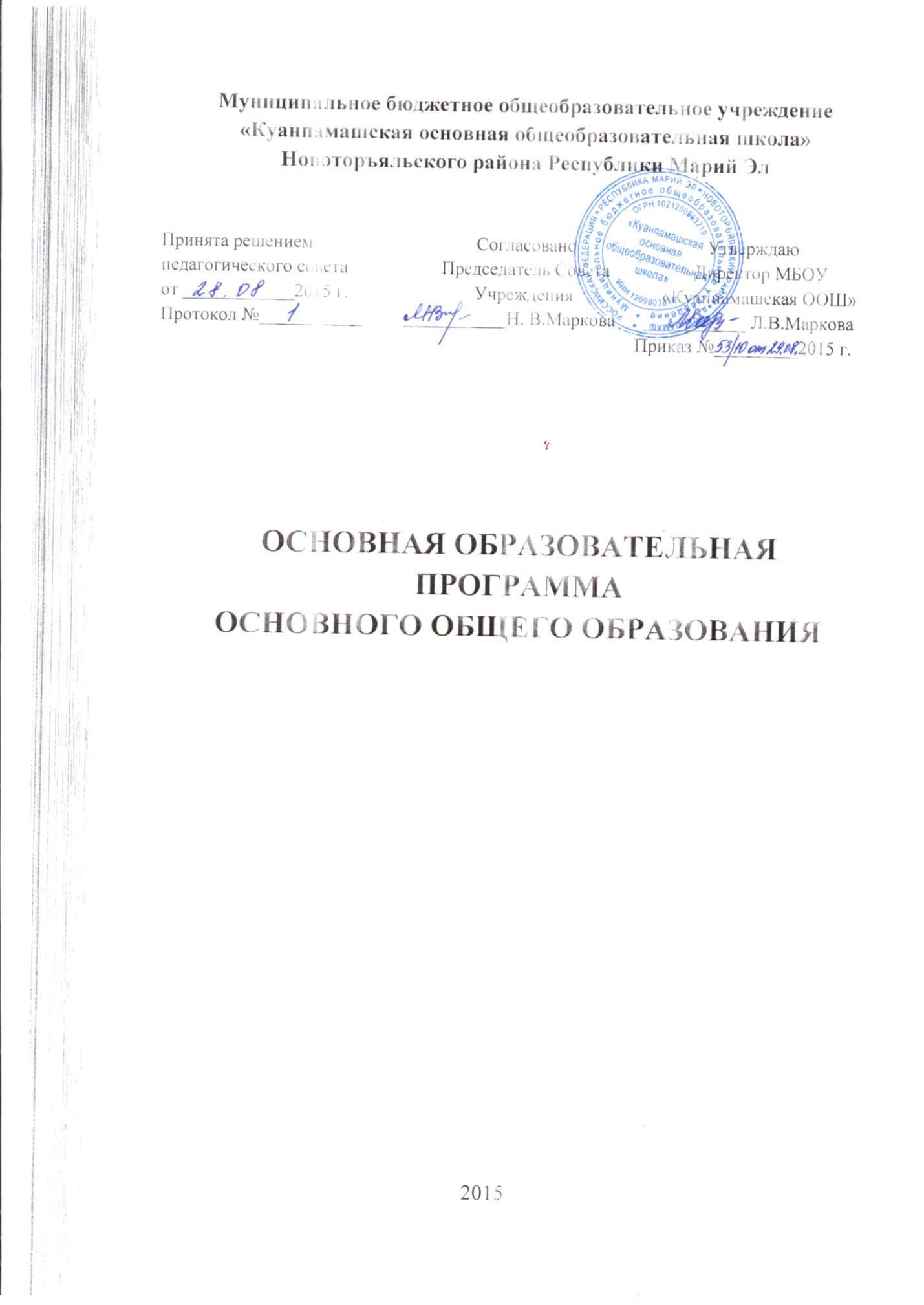 Содержание 1. Целевой раздел1.1. Пояснительная записка.1.2. Планируемые результаты освоения обучающимися основной образовательной программы основного общего образования.1.3. Система оценки достижения планируемых результатов освоения основной образовательной программы основного общего образования.2. Содержательный раздел2.1. Программа развития универсальных учебных действий на ступени основного общего образования, включающую формирование компетенции обучающихся в области использования информационно – коммуникационных технологии, учебно – исследовательской и проектной деятельности.2.2. Программы отдельных учебных предметов, курсов.2.3. Программа воспитания и социализации обучающихся на ступени основного общего образования, включающую такие направления, как духовно – нравственное развитие и воспитание обучающихся, их социализация и профессиональная ориентация, формирование культуры здорового и безопасного образа жизни, экологической культуры.2.4. Программа коррекционной работы.3. Организационный раздел3.1. Учебный план основного общего образования как один из основных механизмов реализации основной образовательной программы.3.2. Система условий реализации основной образовательной программы в соответствии с требованиями Стандарта.Приложения Общие положенияОсновная образовательная программа основного общего образования (далее ООП ОО) МБОУ «Куанпамашская основная общеобразовательная школа» (далее – Образовательное учреждение) Новоторъяльского района Республики Марий Эл разработана в соответствии с требованиями федерального государственного образовательного стандарта основного общего образования (далее — Стандарт) к структуре основной образовательной программы, определяет цели, задачи, планируемые результаты, содержание и организацию образовательного процесса на ступени основного общего образования и направлена на формирование общей культуры, духовно-нравственное, гражданское, социальное, личностное и интеллектуальное развитие, саморазвитие и самосовершенствование обучающихся, обеспечивающие их социальную успешность, развитие творческих способностей, сохранение и укрепление здоровья.По мере введения ФГОС и накопления опыта работы в данную программу будут вноситься изменения и дополнения.Программа рассчитана на 2015 – 2020 гг. Возраст обучающихся – 11 – 15(16)лет. Основная образовательная программа основного общего образования разработана на основе: Конституции Российской Федерации (принята 12.12.1993г., с учетом поправок, внесенных законами о поправках к Конституции РФ от 30.12.2008 г. № 6-ФКЗ, от 30.12.2008 г. № 7-ФКЗ); Закона Российской Федерации «Об образовании» от 10.07.1992 г. № 3266-1;Закона «Об основных гарантиях прав ребенка в Российской Федерации» от 21.12.2004 г. № 170-ФЗ; в соответствии с требованиями Федерального государственного образовательного стандарта основного общего образования (приказ Министерства образования и науки Российской Федерации № 1897 от 17.12.2010 г., зарегистрирован в Минюсте России 17 февраля 2011 г.).Закона «О языках народов Российской Федерации» от 25.10.1991 г. № 1807-1;Концепции образовательной системы  Школа России;Закон Республики Марий Эл от 26 октября 1995 г. N 290-III "О языках в Республике Марий Эл"Концепция   Государственной   национальной   политики   республики   Марий   Эл(Утверждена Указом Президента Республики Марий Эл от 13 декабря 1997 г. N 473)Типового положения об общеобразовательном учреждении (утверждён постановлением Правительства РФ в редакции от 19.03.2001 N 196) п. 44;Постановления Главного государственного санитарного врача Российской Федерации от 29 декабря 2010 г. № 189 «Об утверждении СанПин 2.4.2.2821-10 "Санитарно-эпидемиологические требования к условиям и организации обучения в общеобразовательных учреждениях"» (зарегистрирован в Минюсте России 3 марта 2011);Приказ Минобрнауки России от 4 октября 2010 года № 986 «Об утверждении федеральных требований к образовательным учреждениям в части минимальной оснащённости учебного процесса и оборудования учебных помещений».Приказ Минобрнауки России от 28 декабря 2010 года № 2106 «Об утверждении федеральных требований к образовательным учреждениям в части охраны здоровья обучающихся, воспитанников».12.Федерального перечня учебников, рекомендованных министерством образования и науки российской федерации к использованию в образовательном процессе в общеобразовательных учреждениях, на 2012/2013 учебный год (утвержден Приказом министерства образования и науки российской федерации от 27 декабря 2011 г. N 2885)13.Письма Министерства образования Российской Федерации от 12 августа 2002 года №13-51-99/14 «О введении третьего	дополнительного часа физической культуры в общеобразовательных учреждениях Российской Федерации», методическим рекомендациям «Организация и режим работы группы и школ продленного дня» (утв.Минздравом СССР12.12.1979 №2111-79);14.Устава МБОУ «Куанпамашская  основная общеобразовательная школа» (утвержден Постановлением Администрации МО «Новоторъяльский муниципальный район», №662 от  29 ноября 2011 года).Социального заказа родителей. Примерной основной образовательной программой образовательного учреждения. Основная школа / [сост. Е. С. Савинов]. — М.: Просвещение, 2014.    МБОУ «Куанпамашская  основная общеобразовательная школа» имеет государственную аккредитацию на ведение образовательной деятельности по программам начального общего, основного общего, среднего (полного) общего и дополнительного образования. Действующая лицензия: серия РО  №034086  , регистрационный № 255 . Срок действия - бессрочно.Основная образовательная программа образовательного учреждения является программой развития образовательного учреждения.Основная образовательная программа основного общего образования образовательного учреждения в соответствии с требованиями Стандарта содержит три раздела: целевой, содержательный и организационный.Целевой раздел определяет общее назначение, цели, задачи и планируемые результаты
реализации основной образовательной   программы   основного общего образования, конкретизированные в соответствии с требованиями Стандарта и учитывающие региональные, национальные и этнокультурные особенности народов Республики Марий Эл, а также способы определения достижения этих целей и результатов.Целевой раздел включает:пояснительную записку;планируемые результаты освоения обучающимися основной образовательной программы основного общего образования;систему оценки достижения планируемых результатов освоения основной образовательной программы основного общего образования.Содержательный раздел определяет общее содержание основного общего образования и включает образовательные программы, ориентированные на достижение личностных, предметных и метапредметных результатов, в том числе:программу развития универсальных учебных действий на ступени основного общего образования, включающую формирование компетенций обучающихся в области использования информационно-коммуникационных	технологий,	учебно-исследовательской	и проектной деятельности;программы отдельных учебных предметов, курсов;программу воспитания и социализации обучающихся на ступени основного общего образования, включающую такие направления, как духовно-нравственное развитие и воспитание обучающихся, их социализация и профессиональная ориентация, формирование культуры здорового и безопасного образа жизни, экологической культуры;программу коррекционной работы.Организационный раздел устанавливает общие рамки организации образовательного процесса, а также механизм реализации компонентов основной образовательной программы.Организационный раздел включает:учебный план основного общего образования как один из основных механизмов реализации основной образовательной программы;систему условий реализации основной образовательной программы в соответствии с требованиями Стандарта.Образовательное учреждение, реализующее основную образовательную программу основного общего образования, обязано обеспечить ознакомление обучающихся и их родителей (законных представителей) как участников образовательного процесса:с их правами и обязанностями в части формирования и реализации основной образовательной программы основного общего образования, установленными законодательством Российской Федерации и уставом образовательного учреждения;с уставом и другими документами, регламентирующими осуществление образовательного процесса в этом учреждении. ЦЕЛЕВОЙ РАЗДЕЛПОЯСНИТЕЛЬНАЯ ЗАПИСКАОсновная образовательная программа основного общего образования МБОУ «Куанпамашская основная общеобразовательная школа» написана на основе ведущих принципов и технологий образовательной системы Школа России: определяет цели, задачи, планируемые результаты, содержание и организацию образовательного процесса на ступени основного общего образования; направлена    на    формирование    общей    культуры,    духовно-нравственное,    гражданское, социальное, личностное и интеллектуальное развитие обучающихся, их саморазвитие и самосовершенствование, обеспечивающие социальную успешность, развитие творческих, физических способностей, сохранение и укрепление здоровья обучающихся; на решение задач адаптации личности к жизни в обществе.Целью реализации основной образовательной программы основного общего образования является:-обеспечение планируемых результатов по достижению выпускниками основной общеобразовательной школы целевых установок, знаний, умений, навыков и компетенций, определяемых личностными, семейными, общественными, государственными потребностями и возможностями обучающихся, индивидуальными особенностями их развития и состояния здоровья; -становление и развитие личности в ее индивидуальности, самобытности, уникальности, неповторимости.Достижение поставленных  целей при реализации основной образовательной программы основного общего образования предусматривает решение следующих основных задач:-обеспечение соответствия основной образовательной программы требованиям Стандарта;-обеспечение преемственности  начального общего,  основного общего образования;-обеспечение доступности получения качественного основного общего образования, достижение планируемых  результатов  освоения  основной  образовательной  программы  основного  общего образования всеми обучающимися, в том числе детьми-инвалидами и детьми с ограниченными возможностями здоровья;-установление требований к воспитанию и социализации обучающихся как части
образовательной программы и соответствующему усилению воспитательного потенциала
школы, обеспечению индивидуализированного психолого-педагогического сопровождения
каждого обучающегося, формированию образовательного базиса, основанного не только на
знаниях, но и на соответствующем культурном уровне развития личности, созданию необходимых условий для ее самореализации;-	обеспечение эффективного сочетания урочных и внеурочных форм организации образовательного процесса, взаимодействия всех его участников;-	выявление и развитие способностей обучающихся, в том числе одаренных детей, детей с ограниченными возможностями здоровья и инвалидов, их профессиональных склонностей через систему  кружков, организацию общественно-полезной деятельности, в том числе социальной практики, с использованием возможностей образовательных учреждений дополнительного образования детей;организация интеллектуальных и творческих соревнований, научно-технического творчества, проектной и учебно-исследовательской деятельности;участие обучающихся, их родителей (законных представителей), педагогических работников и общественности в проектировании и развитии внутришкольной социальной среды, школьного уклада;сохранение и укрепление физического, психологического и социального здоровья обучающихся, обеспечение их безопасности. В   основе  реализации  основной  образовательной  программы  лежит  системно-деятельностный подход, который предполагает: воспитание   и   развитие   качеств   личности,   отвечающих   требованиям   информационного общества, инновационной экономики, задачам построения российского гражданского общества на основе принципов толерантности, диалога культур и уважения его многонационального, поликультурного и поликонфессионального состава;•	формирование  соответствующей  целям  общего  образования  социальной  среды  развития обучающихся в системе образования, переход к стратегии социального проектирования и конструирования на основе разработки содержания и технологий образования, определяющих пути и способы достижения желаемого уровня (результата) личностного и познавательного развития обучающихся;•	ориентацию на достижение цели и основного результата образования - развитие на основе освоения универсальных учебных действий, познания и освоения мира личности обучающегося, его активной учебно-познавательной деятельности, формирование его готовности к саморазвитию и непрерывному образованию;•	 учёт   индивидуальных   возрастных,    психологических   и   физиологических   особенностей обучающихся, роли, значения видов деятельности и форм общения при построении образовательного процесса и определении образовательно-воспитательных целей и путей их достижения;•	разнообразие индивидуальных образовательных траекторий и индивидуального развития каждого обучающегося, в том числе одарённых детей, детей-инвалидов и детей с ограниченными возможностями здоровья.Муниципальное бюджетное общеобразовательное учреждение «Куанпамашская  основная общеобразовательная школа» располагается в типовом здании. Здание находится в удовлетворительном состоянии, имеет достаточное количество классных кабинетов для проведения учебно-воспитательного процесса. В школе организуется образовательный процесс на двух ступенях общего образования: начального и основного общего  образования.  Созданы  благоприятные условия для постоянного наращивания личностного творческого потенциала    обучающихся, развития их самостоятельности, ответственности, социальной активности. В школе созданы условия для внеурочной деятельности обучающихся и организации дополнительного образования. 100%  учащихся охвачено дополнительным образованием. В условия школы успешно реализуется внеурочная деятельность по следующим направлениям:Физкультурно – спортивное Художественно – эстетическое ОбщекультурноеОбщеинтеллектуальноеДуховно-нравственноеВ школе дополнительное образование детей осуществляется в форме кружковых занятийЦелевые ориентиры на каждой ступени образования определены на основе методологии личностно-ориентированного подхода, соответствующего гуманитарной направленности отечественного образования и демократическим свободам гражданского общества. Целью реализации ООП является обеспечение достижения качественных образовательных результатов: личностных, метапредметных, предметных. Школа реализует начальное общее и основное общее образование, определяя следующие целевые установки:начальное общее образование:формирование системы учебных и познавательных мотивов- умения принимать и реализовывать учебные цели, умение планировать, контролировать и оценивать учебные действия и их результат;формирование основ нравственного поведения, здорового образа жизни и личностного развития;основное общее образование:обеспечение личностного самоопределения обучающихся - гражданской позиции, мировоззрения, профессионального выбора;развитие способностей самостоятельного решения проблем в разных видах деятельности; среднее (полное) общее образование:обеспечение самореализации и самосовершенствования обучающихся на основе индивидуальных потребностей в образовании.В    результате    освоения    образовательных    программ    выпускник    школы    должен    обладать следующими качествами:открытость новому знанию, социальному опыту, инновационным процессам;активность гражданской позиции ориентация на демократические ценности;сформированность общеучебных умений, информационных и коммуникативных компетенций;овладение метапредметными умениями для самореализации в  условиях      непрерывного образования;готовность к самоопределению и самовыражению;ответственность за свои поступки и принятые решения.Основные принципы формирования образовательной программы:преемственность ступеней обучения; вариативность учебных курсов;системность контроля уровня освоения учебных программ;интеграция общего и дополнительного образования; индивидуализация на основе дифференциации;социально-педагогическая поддержка детей с ограниченными возможностями; психолого-педагогическое сопровождение образовательного процесса; здоровьесберегающие технологии.Основаниями для формирования программы стали:современные	требования     к     образовательным     результатам     освоения     основной образовательной программы ФГОС;опыт инновационной образовательной практики педагогического коллектива;изучение социального заказа на образовательные услуги;приоритетные направления развития региональной системы образования;целевые показатели развития школы, представленные в Программе развития.Изучение данных направлений позволило определить главные векторы развития образовательной ситуации по повышению качества образовательных услуг в рамках образовательной программы:подготовка школы к введению федерального государственного образовательного стандарта;усиление информационной инфраструктуры школьной системы образования;расширение социальных практик в системе воспитательной работы на основе духовно нравственного контекста;Режим   работы.   Организация   образовательного  процесса  в   школе  регламентируется годовым календарным учебным графиком.Учебный год начинается 1 сентября, заканчивается в 1,9 классах 25 мая, в 2-4,5,6, 7,8-х классах–31 мая. Продолжительность учебного года–34 учебные недели.Обучение в школе проводится в одну смену в рамках шестидневной учебной недели.
Начало   учебных   занятий   –   в   8.30.	Продолжительность   урока:   45 минут.      Перемены   между уроками – 10 минут,  завтрак – 20 минут,  обеденный   перерыв   - 30 минут.Внеурочная деятельность (кружки) организуется после уроков.
Недельный учебный план 5-9 классов рассчитан на реализацию в течение 6 учебных дней.
Организация работы в каникулярное время проводится по особому графику, в котором учитываются:    занятия по	индивидуальным    планам    учителей, экскурсии  и т.д.Средняя наполняемость   классов по школе составляет     5  человек.В условиях реализации ФГОС на ступени начального (в1-4 классах) и основного общего образования в 5 классе с 1 сентября 2015 года обучение осуществляется в соответствии с основной образовательной программой основного общего образования нового поколения.Реализация ООП опирается на позитивный опыт работы школы с различными категориями учащихся и имеющийся опыт участия в экспериментальной и инновационной деятельности.Школа участвует в мероприятиях разного уровня по совершенствованию структуры и содержания общего образования.  С 2011 года введён комплексный учебный курс «Основы религиозных культур и светской этики», модуль «Основы светской этики».С 1 сентября 2011 года школа приступила к реализации ФГОС НОО. С 1 сентября 2015 года с учетом разработанной программы развития для ступени основного общего образования приступает к введению ФГОС ООО.Основная образовательная программа формируется с учётом психолого-педагогических особенностей развития детей 11—15 лет, связанных:с переходом от учебных действий, характерных для начальной школы и осуществляемых только совместно с классом как учебной общностью и под руководством учителя, от способности только осуществлять принятие заданной педагогом и осмысленной цели к овладению этой учебной деятельностью на ступени основной школы в единстве мотивационно-смыслового и операционно-технического компонентов, становление которой осуществляется в форме учебного исследования, к новой внутренней позиции обучающегося — направленности на самостоятельный познавательный поиск, постановку учебных целей, освоение и самостоятельное осуществление контрольных и оценочных действий, инициативу в организации учебного сотрудничества;с осуществлением на каждом возрастном уровне (11—13 и 13—15 лет) благодаря развитию рефлексии общих способов действий и возможностей их переноса в различные учебно-предметные области, качественного преобразования учебных действий моделирования, контроля и оценки и перехода от самостоятельной постановки обучающимися новых учебных задач к развитию способности проектирования собственной учебной деятельности построению жизненных планов во временной перспективе;с формированием у обучающегося научного типа мышления, который ориентирует его на общекультурные образцы, нормы, эталоны и закономерности взаимодействия с окружающим миром;с овладением коммуникативными средствами и способами организации кооперации и сотрудничества; развитием учебного сотрудничества, реализуемого в отношениях обучающихся с учителем и сверстниками;с изменением формы организации учебной деятельности и учебного сотрудничества от классно-урочной к лабораторно-семинарской и лекционно-лабораторной исследовательской.Переход обучающегося в основную школу совпадает с предкритической фазой развития ребёнка — переходом к кризису младшего подросткового возраста (11—13 лет, 5—7 классы), характеризующемуся началом перехода от детства к взрослости, при котором центральным и специфическим новообразованием в личности подростка является возникновение и развитие у него самосознания — представления о том, что он уже не ребёнок, т. е. чувства взрослости, а также внутренней переориентацией подростка с правил и ограничений, связанных с моралью послушания, на нормы поведения взрослых.Второй этап подросткового развития (14—15 лет, 8—9 классы) характеризуется:бурным, скачкообразным характером развития, т. е. происходящими за сравнительно короткий срок многочисленными качественными изменениями прежних особенностей, интересов и отношений ребёнка, появлением у подростка значительных субъективных трудностей и переживаний;стремлением подростка к общению и совместной деятельности со сверстниками;•	особой чувствительностью к морально-этическому «кодексу товарищества», в
котором заданы важнейшие нормы социального поведения взрослого мира;•	процессом перехода от детства к взрослости, отражающимся в его
характеристике как «переходного», «трудного» или «критического»;•	обострённой, в связи с возникновением чувства взрослости, восприимчивостью
к усвоению норм, ценностей и способов поведения, которые существуют в мире
взрослых и в их отношениях,  порождающей  интенсивное формирование на данном возрастном этапе нравственных понятий и убеждений, выработку принципов, моральное развитие личности;сложными поведенческими проявлениями, вызванными противоречием между потребностью в признании их взрослыми со стороны окружающих и собственной неуверенностью в этом (нормативный кризис с его кульминационной точкой подросткового кризиса независимости, проявляющегося в разных формах непослушания, сопротивления и протеста);изменением социальной ситуации развития — ростом информационных перегрузок и изменением характера и способа общения и социальных взаимодействий — объёмы и способы получения информации (СМИ, телевидение, Интернет).Учёт особенностей подросткового возраста, успешность и своевременность формирования новообразований познавательной сферы, качеств и свойств личности связывается с активной позицией учителя, а также с адекватностью построения образовательного процесса и выбора условий и методик обучения.Объективно необходимое для подготовки к будущей жизни подростка развитие его социальной взрослости требует и от родителей (законных представителей) решения соответствующей задачи воспитания подростка в семье, смены прежнего типа отношений на новый.ПЛАНИРУЕМЫЕ РЕЗУЛЬТАТЫ ОСВОЕНИЯ ОБУЧАЮЩИМИСЯ ОСНОВНОЙ ОБРАЗОВАТЕЛЬНОЙ ПРОГРАММЫ ОСНОВНОГО ОБЩЕГО ОБРАЗОВАНИЯ Общие положенияПланируемые результаты освоения основной образовательной программы основного общего образования (далее — планируемые результаты) представляют собой систему ведущих целевых установок и ожидаемых результатов освоения всех компонентов, составляющих содержательную основу образовательной программы.Они обеспечивают связь между требованиями Стандарта, образовательным процессом и системой оценки результатов освоения основной образовательной программы основного общего образования (далее — системой оценки), выступая содержательной и критериальной основой для разработки программ учебных предметов, курсов, учебно-методической литературы, с одной стороны, и системы оценки — с другой.В соответствии с требованиями Стандарта система планируемых результатов — личностных, метапредметных и предметных — устанавливает и описывает классы учебно-познавательных и учебно-практических задач, которые осваивают учащиеся в ходе обучения, особо выделяя среди них те, которые выносятся на итоговую оценку, в том числе государственную итоговую аттестацию выпускников. Успешное выполнение этих задач требует от учащихся овладения системой учебных действий (универсальных и специфических для данного учебного предмета: личностных, регулятивных, коммуникативных, познавательных) с учебным материалом, и прежде всего с опорным учебным материалом, служащим основой для последующего обучения.Фактически личностные, метапредметные и предметные планируемые результаты устанавливают и описывают следующие обобщённые классы учебно-познавательных и учебно-практических задач, предъявляемых учащимся:1) учебно-познавательные задачи, направленные на формирование и оценку умений и навыков, способствующих освоению систематических знаний, в том числе:— первичному ознакомлению, отработке и осознанию теоретических моделей и понятий (общенаучных и базовых для данной области знания), стандартных алгоритмов и процедур;выявлению и осознанию сущности и особенностей изучаемых объектов, процессов и явлений действительности (природных, социальных, культурных, технических и др.) в соответствии с содержанием конкретного учебного предмета, созданию и использованию моделей изучаемых объектов и процессов, схем;выявлению и анализу существенных и устойчивых связей и отношений между объектами и процессами;2) учебно-познавательные задачи, направленные на формирование и оценку навыка самостоятельного приобретения, переноса и интеграции знаний как результата использования знако-символических средств и/или логических операций сравнения, анализа, синтеза, обобщения, интерпретации, оценки, классификации по родовидовым признакам, установления аналогий и причинно-следственных связей, построения рассуждений, соотнесения с известным1; требующие от учащихся более глубокого понимания изученного и/или выдвижения новых для них идей, иной точки зрения, создания или исследования новой информации, преобразования известной информации, представления её в новой форме, переноса в иной контекст и т. п.;3)учебно-практические задачи, направленные на формирование и оценку навыка разрешения проблем/проблемных ситуаций, требующие принятия решения в ситуации неопределённости, например, выбора или разработки оптимального либо наиболее эффективного решения, создания объекта с заданными свойствами, установления закономерностей или «устранения неполадок» и т. п.;учебно-практические задачи, направленные на формирование и оценку навыка сотрудничества, требующие совместной работы в парах или группах с распределением ролей/функций и разделением ответственности за конечный результат;учебно-практические задачи, направленные на формирование и оценку навыка коммуникации, требующие создания письменного или устного текста/высказывания с заданными параметрами: коммуникативной задачей, темой, объёмом, форматом (например, сообщения, комментария, пояснения, призыва, инструкции, текста-описания или текста-рассуждения, формулировки и обоснования гипотезы, устного или письменного заключения, отчёта, оценочного суждения, аргументированного мнения и т. п.);учебно-практические и учебно-познавательные задачи, направленные на формирование и оценку навыка самоорганизации и саморегуляции, наделяющие учащихся функциями организации выполнения задания: планирования этапов выполнения работы, отслеживания продвижения в выполнении задания, соблюдения графика подготовки и предоставления материалов, поиска необходимых ресурсов, распределения обязанностей и контроля качества выполнения работы;учебно-практические и учебно-познавательные задачи, направленные на формирование и оценку навыка рефлексии, что требует от обучающихся самостоятельной оценки или анализа собственной учебной деятельности с позиций соответствия полученных результатов учебной задаче, целям и способам действий, выявления позитивных и негативных факторов, влияющих на результаты и качество выполнения3 задания и/или самостоятельной постановки учебных задач (например, что надо изменить, выполнить по-другому, дополнительно узнать и т. п.);учебно-практические и учебно-познавательные задачи, направленные на формирование ценностно-смысловых установок, что требует от обучающихся выражения ценностных суждений и/или своей позиции по обсуждаемой проблеме на основе имеющихся представлений о социальных и/или личностных ценностях, нравственно-этических нормах, эстетических ценностях, а также аргументации (пояснения или комментария) своей позиции или оценки;учебно-практические и учебно-познавательные задачи, направленные на формирование и оценку ИКТ-компетентности	обучающихся, требующие педагогически целесообразного использования ИКТ в целях повышения эффективности процесса формирования всех перечисленных выше ключевых	навыков (самостоятельного приобретения и переноса знаний, сотрудничества и коммуникации, решения проблем и самоорганизации, рефлексии и ценностно-смысловых ориентаций), а также собственно навыков использования ИКТ.В соответствии с реализуемой ФГОС ООО деятельностной парадигмой образования
система планируемых результатов строится на основе уровневого подхода: выделения
ожидаемого уровня актуального развития большинства обучающихся и ближайшей
перспективы их развития. Такой подход позволяет определять динамическую картину
развития обучающихся, поощрять продвижения обучающихся, выстраивать индивидуальные траектории движения с учётом зоны ближайшего развития ребёнка.В структуре планируемых результатов выделяются:Ведущие целевые установки и основные ожидаемые результаты основного общего образования, описывающие основной, сущностный вклад каждой изучаемой программы в развитие личности обучающихся, их способностей. Этот блок результатов отражает такие общие цели образования, как формирование ценностно-смысловых установок, развитие интереса, целенаправленное формирование и развитие познавательных потребностей и способностей обучающихся средствами различных предметов. Оценка достижения этой группы планируемых    результатов  ведётся  в   ходе   процедур,   допускающих   предоставление	        и использование исключительно неперсонифицированной информации, а полученные результаты характеризуют эффективность деятельности системы образования на федеральном и региональном уровнях.Планируемые результаты освоения учебных и междисциплинарных программ. Эти результаты приводятся в блоках «Выпускник научится» и «Выпускник получит возможность научиться» к каждому разделу учебной программы. Они описывают примерный круг учебно-познавательных и учебно-практических задач, который предъявляется обучающимся в ходе изучения каждого раздела программы.Планируемые результаты, отнесённые к блоку «Выпускник научится», ориентируют пользователя в том, достижение каких уровней освоения учебных действий с изучаемым опорным учебным материалом ожидается от выпускников. Критериями отбора данных результатов служат их значимость для решения основных задач образования на данной ступени и необходимость для последующего обучения, а также потенциальная возможность их достижения большинством обучающихся — как минимум, на уровне, характеризующем исполнительскую компетентность обучающихся. Иными словами, в этот блок включается такой круг учебных задач, построенных на опорном учебном материале, овладение которыми принципиально необходимо для успешного обучения и социализации и которые в принципе могут быть освоены подавляющим большинством обучающихся при условии специальной целенаправленной работы учителя.Достижение планируемых результатов, отнесённых к блоку «Выпускник научится», выносится на итоговую оценку, которая может осуществляться как в ходе обучения (с помощью накопленной оценки или портфеля достижений), так и в конце обучения, в том числе в форме государственной итоговой аттестации. Оценка достижения планируемых результатов этого блока на уровне, характеризующем исполнительскую компетентность учащихся, ведётся с помощью заданий базового уровня, а на уровне действий, составляющих зону ближайшего развития большинства обучающихся, — с помощью заданий повышенного уровня. Успешное выполнение обучающимися заданий базового уровня служит единственным основанием для положительного решения вопроса о возможности перехода на следующую ступень обучения.В блоках «Выпускник получит возможность научиться» приводятся планируемые результаты, характеризующие систему учебных действий в отношении знаний, умений, навыков, расширяющих и углубляющих понимание опорного учебного материала или выступающих как пропедевтика для дальнейшего изучения данного предмета. Уровень достижений, соответствующий планируемым результатам этой группы, могут продемонстрировать только отдельные мотивированные и способные обучающиеся. В повседневной практике преподавания эта группа целей не отрабатывается со всеми без исключения обучающимися как в силу повышенной сложности учебных действий, так и в силу повышенной сложности учебного материала и/или его пропедевтического характера на данной ступени обучения. Оценка достижения этих целей ведётся преимущественно в ходе процедур, допускающих предоставление и использование исключительно неперсонифицированной информации.Частично задания, ориентированные на оценку достижения планируемых результатов из блока «Выпускник получит возможность научиться», могут включаться в материалы итогового контроля. Основные цели такого включения — предоставить возможность обучающимся продемонстрировать овладение более высокими (по сравнению с базовым) уровнями достижений и выявить динамику роста численности группы наиболее подготовленных обучающихся. При этом невыполнение обучающимися заданий, с помощью которых ведётся оценка достижения планируемых результатов данного блока, не является препятствием для перехода на следующую ступень обучения. В ряде случаев достижение планируемых результатов этого блока целесообразно вести в ходе текущего и промежуточного оценивания, а полученные результаты фиксировать в виде накопленной оценки (в форме портфеля достижений) и учитывать при определении итоговой оценки.Подобная структура представления планируемых результатов подчёркивает тот факт, что при организации образовательного процесса, направленного на реализацию и достижение планируемых результатов, от учителя требуется использование таких педагогических технологий, которые основаны на дифференциации требований к подготовке обучающихся.На ступени основного общего образования устанавливаются планируемые результаты освоения:1.   четырёх междисциплинарных учебных программ —«Формирование универсальных учебных действий»,«Формирование ИКТ-компетентности обучающихся»,«Основы учебно-исследовательской и проектной деятельности» «Основы смыслового чтения и работа с текстом»;2. учебных программ по всем предметам — «Русский язык», «Литература», «Иностранный язык», «Марийский язык», «Марийская литература», «История и культура народов Марий Эл» (предмет может изучаться интегрировано), «История России. Всеобщая история», «Обществознание», «География», «Математика», «Алгебра», «Геометрия», «Информатика», «Физика», «Биология», «Химия», «Изобразительное искусство», «Музыка», «Технология», «Физическая культура» и «Основы безопасности жизнедеятельности».Рекомендации по разработке:Система тематических планируемых результатов освоения учебных программ содержит перечни планируемых результатов по всем изучаемым курсам, предметам, учебным модулям с учётом логики развёртывания учебного процесса во временнóй перспективе. Разработка предполагает адаптацию итоговых планируемых результатов освоения учебных программ применительно к выделенным в учебных программах или учебно-методических пособиях этапам учебного процесса. В случае, если образовательное учреждение использует учебно-методические комплекты, в которых данная работа выполнена авторами пособий, в образовательной программе даётся ссылка на соответствующие материалы, при условии что образовательным учреждением выполнен анализ и при необходимости коррекция предложенной системы тематических планируемых результатов с учётом специфики целевых установок образовательной программы, особенностей запросов обучающихся и их семей.Программа	формирования	планируемых	результатов	освоения междисциплинарных программ включает описание содержания и организации работы по формированию: универсальных учебных действий; ИКТ-компетентности учащихся; основ учебно-исследовательской и проектной деятельности; стратегий смыслового чтения и работы с информацией. Содержание документа строится с учётом оснащённости образовательного учреждения, возможного вклада каждого педагога, работающего в данной параллели, и отражает логику развёртывания образовательного процесса во временнóй перспективе.Разработка документа предполагает адаптацию итоговых планируемых результатов освоения междисциплинарных программ применительно к:этапам образовательного процесса, выделенным образовательным учреждением (например, на конец 6 и 9 классов, или на конец 6, 8 и 9 классов, или ежегодно);возможностям различных видов образовательной деятельности и каждого педагога с отражением вклада в формирование этой группы планируемых результатов: отдельных учебных предметов (включая факультативы и предметы, вводимые школой); внеурочной деятельности; системы воспитательной работы; системы психолого-педагогической поддержки; системы дополнительного образования.1.2.2. Ведущие целевые установки и основные ожидаемые результатыВ результате изучения нескольких предметов основной школы по учебникам и учебным пособиям УМК «Школа России» получат дальнейшее развитие личностные, регулятивные, коммуникативные и познавательные универсальные учебные действия, учебная (общая и предметная) и обще пользовательская ИКТ-компетентность обучающихся, составляющие психолого-педагогическую и инструментальную основы формирования способности и готовности к освоению систематических знаний, их самостоятельному пополнению, переносу и интеграции; способности к сотрудничеству.Такие этапы могут быть выделены на основе возрастных особенностей обучающихся, на основе специфики образовательного процесса в данном учреждении или иных основаниях и коммуникации, решению личностно и социально значимых проблем и воплощению решений в практику; способности к самоорганизации, саморегуляции и рефлексии.В ходе изучения средствами всех предметов у выпускников будут заложены основы формально-логического мышления, рефлексии, что будет способствовать:порождению нового типа познавательных интересов (интереса не только к фактам, но и к закономерностям);расширению и переориентации рефлексивной оценки собственных возможностей — за пределы учебной деятельности в сферу самосознания;формированию способности к целеполаганию, самостоятельной постановке новых учебных задач и проектированию собственной учебной деятельности.В ходе изучения всех учебных предметов обучающиеся приобретут опыт проектной деятельности как особой формы учебной работы, способствующей воспитанию самостоятельности, инициативности, ответственности, повышению мотивации и эффективности учебной деятельности; в ходе реализации исходного замысла на практическом уровне овладеют умением выбирать адекватные стоящей задаче средства, принимать решения, в том числе и в ситуациях неопределённости. Они получат возможность развить способность к разработке нескольких вариантов решений, к поиску нестандартных решений, поиску и осуществлению наиболее приемлемого решения.В ходе планирования и выполнения учебных исследований обучающиеся освоят умение оперировать гипотезами как отличительным инструментом научного рассуждения, приобретут опыт решения интеллектуальных задач на основе мысленного построения различных предположений и их последующей проверки.В результате целенаправленной учебной деятельности, осуществляемой в формах учебного исследования, учебного проекта, в ходе освоения системы научных понятий у выпускников будут заложены:потребность вникать в суть изучаемых проблем, ставить вопросы, затрагивающие основы знаний, личный, социальный, исторический жизненный опыт;основы критического отношения к знанию, жизненному опыту;основы ценностных суждений и оценок;уважение к величию человеческого разума, позволяющего преодолевать невежество и предрассудки, развивать теоретическое знание, продвигаться в установлении взаимопонимания между отдельными людьми и культурами;основы понимания принципиальной ограниченности знания, существования различных точек зрения, взглядов, характерных для разных социокультурных сред и эпох.В основной школе на всех предметах будет продолжена работа по формированию и развитию основ читательской компетенции Обучающиеся овладеют чтением как средством осуществления своих дальнейших планов: продолжения образования и самообразования, осознанного планирования своего актуального и перспективного круга чтения, в том числе досугового, подготовки к трудовой и социальной деятельности. У выпускников будет сформирована потребность в систематическом чтении как средстве познания мира и себя в этом мире, гармонизации отношений человека и общества, создании образа «потребного будущего».Учащиеся усовершенствуют технику чтения и приобретут устойчивый навык осмысленного чтения, получат возможность приобрести навык рефлексивного чтения. Учащиеся овладеют различными видами и типами чтения: ознакомительным, изучающим,   просмотровым,   поисковым   и   выборочным;   выразительным   чтением; коммуникативным чтением вслух и про себя; учебным и самостоятельным чтением. Они овладеют основными стратегиями чтения художественных и других видов текстов и будут способны выбрать стратегию чтения, отвечающую конкретной учебной задаче.В сфере развития личностных универсальных учебных действий приоритетное внимание уделяется формированию:•	основ гражданской идентичности личности (включая когнитивный,
эмоционально-ценностный и поведенческий компоненты);основ социальных компетенций (включая ценностно-смысловые установки и моральные нормы, опыт социальных и межличностных отношений, правосознание);готовности и способности к переходу к самообразованию на основе учебно-познавательной мотивации, в том числе готовности к выбору направления профильного образования.В частности, формированию готовности и способности к выбору направления профильного образования способствуют:целенаправленное формирование интереса к изучаемым областям знания и видам деятельности, педагогическая поддержка любознательности и избирательности интересов;реализация уровневого подхода как в преподавании (на основе дифференциации требований к освоению учебных программ и достижению планируемых результатов), так и в оценочных процедурах (на основе дифференциации содержания проверочных заданий и/или критериев оценки достижения планируемых результатов на базовом и повышенных уровнях);формирование навыков взаимо- и самооценки, навыков рефлексии на основе использования критериальной системы оценки;организация системы проб подростками своих возможностей (в том числе предпрофессиональных проб) за счёт использования дополнительных возможностей образовательного процесса, в том числе: факультативов, вводимых образовательным учреждением; программы формирования ИКТ-компетентности школьников; программы учебно-исследовательской и проектной деятельности; программы внеурочной деятельности; программы профессиональной ориентации; программы экологического образования; программы дополнительного образования, иных возможностей образовательного учреждения;целенаправленное формирование в курсе технологии представлений о рынке труда и требованиях, предъявляемых различными массовыми востребованными профессиями к подготовке и личным качествам будущего труженика;приобретение практического опыта пробного проектирования жизненной и профессиональной карьеры на основе соотнесения своих интересов, склонностей, личностных качеств, уровня подготовки с требованиями профессиональной деятельности.В сфере развития регулятивных универсальных учебных действий приоритетное  внимание уделяется формированию действий целеполагания, включая способность ставить новые учебные цели и задачи, планировать их реализацию, в том числе во внутреннем плане, осуществлять выбор эффективных путей и средств достижения целей, контролировать и оценивать свои действия как по результату, так и по способу действия, вносить соответствующие коррективы в их выполнение.Ведущим способом решения этой задачи является формирование способности к проектированию.В сфере развития коммуникативных универсальных учебных действий приоритетное внимание уделяется:формированию действий по организации и планированию учебного сотрудничества с учителем и сверстниками, умений работать в группе и приобретению опыта такой работы, практическому освоению морально-этических и психологических принципов общения и сотрудничества;практическому освоению умений, составляющих основу коммуникативной компетентности: ставить и решать многообразные коммуникативные задачи; действовать с учётом позиции другого и уметь согласовывать свои действия; устанавливать и поддерживать необходимые контакты с другими людьми; удовлетворительно владеть нормами и техникой общения; определять цели коммуникации, оценивать ситуацию, учитывать намерения и способы коммуникации партнёра, выбирать адекватные стратегии коммуникации;развитию речевой деятельности, приобретению опыта использования речевых средств для регуляции умственной деятельности, приобретению опыта регуляции собственного речевого поведения как основы коммуникативной компетентности.В    сфере    развития    познавательных    универсальных    учебных    действийприоритетное внимание уделяется:практическому освоению обучающимися основ проектно-исследовательской деятельности;развитию стратегий смыслового чтения и работе с информацией;практическому освоению методов познания, используемых в различных областях знания и сферах культуры, соответствующего им инструментария и понятийного аппарата, регулярному обращению в учебном процессе к использованию общеучебных умений, знаково-символических средств, широкого спектра логических действий и операций.При изучении учебных предметов обучающиеся усовершенствуют приобретённые на первой ступени навыки работы с информацией и пополнят их. Они смогут работать с текстами, преобразовывать и интерпретировать содержащуюся в них информацию, в том числе:систематизировать, сопоставлять, анализировать, обобщать и интерпретировать информацию, содержащуюся в готовых информационных объектах;выделять главную и избыточную информацию, выполнять смысловое свёртывание выделенных фактов, мыслей; представлять информацию в сжатой словесной форме (в виде плана или тезисов) и в наглядно-символической форме (в виде таблиц, графических схем и диаграмм, карт понятий — концептуальных диаграмм, опорных конспектов);заполнять и дополнять таблицы, схемы, диаграммы, тексты.Обучающиеся усовершенствуют навык поиска информации в компьютерных и некомпьютерных источниках информации, приобретут навык формулирования запросов и опыт использования поисковых машин. Они научатся осуществлять поиск информации в Интернете, школьном информационном пространстве, базах данных и на персональном компьютере с использованием поисковых сервисов, строить поисковые запросы в зависимости от цели запроса и анализировать результаты поиска.Обучающиеся приобретут потребность поиска дополнительной информации для решения учебных задач и самостоятельной познавательной деятельности; освоят эффективные приёмы поиска, организации и хранения информации на персональном компьютере, в информационной среде учреждения и в Интернете; приобретут первичные навыки формирования и организации собственного информационного пространства.Они усовершенствуют умение передавать информацию в устной форме, сопровождаемой аудиовизуальной поддержкой, и в письменной форме гипермедиа (т. е. сочетания текста, изображения, звука, ссылок между разными информационными компонентами).Обучающиеся смогут использовать информацию для установления причинно-следственных связей и зависимостей, объяснений и доказательств фактов в различных учебных и практических ситуациях, ситуациях моделирования и проектирования.Выпускники получат возможность научиться строить умозаключения и принимать решения на основе самостоятельно полученной информации, а также освоить опыт критического отношения к получаемой информации на основе её сопоставления с информацией из других источников и с имеющимся жизненным опытом.Планируемые результаты освоения учебных и междисциплинарных программ Формирование универсальных учебных действийЛичностные универсальные учебные действия в рамках когнитивного компонента будут сформированиы:историко-географический   образ,    включая   представление   о   территории   и границах    России,     её    географических    особенностях;    знание    основных исторических событий развития государственности и общества; знание истории и географии края, его достижений и культурных традиций;образ социально-политического устройства — представление о государственной организации России, знание государственной символики (герб,  флаг,  гимн), знание государственных праздников;знание положений Конституции РФ, основных прав и обязанностей гражданина, ориентация в правовом пространстве государственно-общественных отношений;знание о своей этнической принадлежности, освоение национальных ценностей, традиций, культуры народов Марий Эл, знание о народах и этнических группах России;освоение   общекультурного   наследия   России   и   общемирового   культурного наследия;ориентация   в   системе   моральных   норм   и   ценностей   и   их   иерархизация, понимание конвенционального характера морали;основы    социально-критического    мышления,    ориентация    в    особенностях социальных отношений и взаимодействий, установление взаимосвязи между общественными и политическими событиями;экологическое   сознание,   признание   высокой   ценности   жизни   во   всех   её проявлениях;  знание основных  принципов  и  правил отношения к природе;знание  основ  здорового  образа жизни  и  здоровьесберегающих технологий;правил поведения в чрезвычайных ситуациях.В рамках ценностного и эмоционального компонентов будут сформированы:гражданский патриотизм, любовь к Родине, чувство гордости за свою страну;уважение к истории, культурным и историческим памятникам;эмоционально положительное принятие своей этнической идентичности;уважение к другим народам России и мира и принятие их,  межэтническаятолерантность, готовность к равноправному сотрудничеству;уважение   к   личности   и   её   достоинству,   доброжелательное   отношение   кокружающим, нетерпимость к любым видам насилия и готовность противостоять им;уважение к ценностям семьи, любовь к природе, признание ценности здоровья,своего и других людей, оптимизм в восприятии мира;потребность в самовыражении и самореализации, социальном признании;позитивная моральная самооценка и моральные чувства — чувство гордости приследовании моральным нормам, переживание стыда и вины при их нарушении.В рамках деятельностного (поведенческого) компонента будут сформированы:готовность и способность к участию в школьном самоуправлении в пределах возрастных компетенций (дежурство в школе и классе, участие в детских и молодёжных     общественных     организациях,     школьных     и     внешкольных мероприятиях);готовность и способность к выполнению норм и требований школьной жизни, прав и обязанностей ученика;умение вести диалог на основе равноправных отношений и взаимного уважения и принятия; умение конструктивно разрешать конфликты;готовность и способность к выполнению моральных норм в отношении взрослых и сверстников в школе, дома, во внеучебных видах деятельности;потребность   в   участии   в   общественной   жизни   ближайшего   социального окружения, общественно полезной деятельности;умение строить жизненные планы с учётом конкретных социально-исторических, политических и экономических условий;устойчивый познавательный интерес и становление смыслообразующей функции познавательного мотива;готовность к выбору профильного образования.Выпускник получит возможность для формирования:выраженной  устойчивой  учебно-познавательной  мотивации   и   интереса   к учению;готовности к самообразованию и самовоспитанию;адекватной позитивной самооценки и Я-концепции;компетентности в реализации основ гражданской идентичности в поступках и деятельности;морального сознания на конвенциональном уровне, способности к решению моральных дилемм на основе учёта позиций участников дилеммы, ориентации на их мотивы и чувства; устойчивое следование в поведении моральным нормам и этическим требованиям;эмпатии как осознанного понимания и сопереживания чувствам других, выражающейся в поступках, направленных на помощь и обеспечение благополучия.Регулятивные универсальные учебные действияВыпускник научится:целеполаганию, включая постановку новых целей, преобразование практической задачи в познавательную;самостоятельно анализировать условия достижения цели на основе учёта выделенных учителем ориентиров действия в новом учебном материале;планировать пути достижения целей;устанавливать целевые приоритеты ;уметь самостоятельно контролировать свое время и управлять им;принимать решения в проблемной ситуации на основе переговоров;осуществлять констатирующий и предвосхищающий контроль по результату и по способу действия; актуальный контроль на уровне произвольного внимания;адекватно самостоятельно оценивать правильность выполнения действия и вносить необходимые коррективы в исполнение как в конце действия, так и по ходу его реализации;основам прогнозирования как предвидения будущих событий и развития процесса.Выпускник получит возможность научиться:самостоятельно ставить новые учебные цели и задачи;построению жизненных планов во временно2й перспективе;при планировании достижения целей самостоятельно, полно и адекватно учитывать условия и средства их достижения;выделять альтернативные способы достижения цели и выбирать наиболее эффективный способ;основам саморегуляции в учебной и познавательной деятельности в форме осознанного управления своим поведением и деятельностью, направленной на достижение поставленных целей;осуществлять познавательную рефлексию в отношении действий по решению учебных и познавательных задач;адекватно оценивать объективную трудность как меру фактического или предполагаемого расхода ресурсов на решение задачи;адекватно оценивать свои возможности достижения цели определённой сложности в различных сферах самостоятельной деятельности;основам саморегуляции эмоциональных состояний;прилагать волевые усилия и преодолевать трудности и препятствия на пути достижения целей.Коммуникативные универсальные учебные действияВыпускник научится:учитывать разные мнения и стремиться к координации различных позиций в сотрудничестве;формулировать собственное мнение и позицию, аргументировать и координировать её с позициями партнёров в сотрудничестве при выработке общего решения в совместной деятельности;устанавливать и сравнивать разные точки зрения, прежде чем принимать решения и делать выбор;аргументировать свою точку зрения, спорить и отстаивать свою позицию не враждебным для оппонентов образом;задавать вопросы, необходимые для организации собственной деятельности и сотрудничества с партнёром;осуществлять взаимный контроль и оказывать в сотрудничестве необходимую взаимопомощь;адекватно использовать речь для планирования и регуляции своей деятельности;адекватно использовать речевые средства для решения различных коммуникативных задач; владеть устной и письменной речью; строить монологическое контекстное высказывание;организовывать и планировать учебное сотрудничество с учителем и сверстниками, определять цели и функции участников, способы взаимодействия; планировать общие способы работы;осуществлять контроль, коррекцию, оценку действий партнёра, уметь убеждать;работать в группе — устанавливать рабочие отношения, эффективно сотрудничать и способствовать продуктивной кооперации; интегрироваться в группу сверстников и строить продуктивное взаимодействие со сверстниками и взрослыми;основам коммуникативной рефлексии;использовать адекватные языковые средства для отображения своих чувств, мыслей, мотивов и потребностей;отображать в речи (описание, объяснение) содержание совершаемых действий как в форме громкой социализированной речи, так и в форме внутренней речи.Выпускник получит возможность научиться:учитывать и координировать отличные от собственной позиции других людей в сотрудничестве;учитывать разные мнения и интересы и обосновывать собственную позицию;понимать относительность мнений и подходов к решению проблемы;продуктивно разрешать конфликты на основе учёта интересов и позиций всех участников, поиска и оценки альтернативных способов разрешения конфликтов; договариваться и приходить к общему решению в совместной деятельности, в том числе в ситуации столкновения интересов;брать на себя инициативу в организации совместного действия (деловое лидерство);оказывать поддержку и содействие тем, от кого зависит достижение цели в совместной деятельности;осуществлять	коммуникативную	рефлексию	как	осознание	оснований собственных действий и действий партнёра;в процессе коммуникации достаточно точно, последовательно и полно передавать партнёру необходимую информацию как ориентир для построения действия;вступать в диалог, а также участвовать в коллективном обсуждении проблем, участвовать в дискуссии и аргументировать свою позицию, владеть монологической и диалогической формами речи в соответствии с грамматическими и синтаксическими нормами родного языка;следовать морально-этическим и психологическим принципам общения и сотрудничества на основе уважительного отношения к партнёрам, внимания к личности другого, адекватного межличностного восприятия, готовности адекватно реагировать на нужды других, в частности оказывать помощь и эмоциональную поддержку партнёрам в процессе достижения общей цели совместной деятельности;устраивать эффективные групповые обсуждения и обеспечивать обмен знаниями между членами группы для принятия эффективных совместных решений;в совместной деятельности чётко формулировать цели группы и позволять её участникам проявлять собственную энергию для достижения этих целей.Познавательные универсальные учебные действияВыпускник научится:основам реализации проектно-исследовательской деятельности;проводить наблюдение и эксперимент под руководством учителя;осуществлять расширенный поиск информации с использованием ресурсов библиотек и Интернета;создавать и преобразовывать модели и схемы для решения задач;осуществлять выбор наиболее эффективных способов решения задач в зависимости от конкретных условий;давать определение понятиям;устанавливать причинно-следственные связи;осуществлять логическую операцию установления родовидовых отношений, ограничение понятия;обобщать понятия — осуществлять логическую операцию перехода от видовых признаков к родовому понятию, от понятия с меньшим объёмом к понятию с большим объёмом;осуществлять сравнение, сериацию и классификацию, самостоятельно выбирая основания и критерии для указанных логических операций;строить классификацию на основе дихотомического деления (на основе отрицания);строить логическое рассуждение, включающее установление причинно-следственных связей;объяснять явления, процессы, связи и отношения, выявляемые в ходе исследования;основам ознакомительного, изучающего, усваивающего и поискового чтения;структурировать тексты, включая умение выделять главное и второстепенное, главную идею текста, выстраивать последовательность описываемых событий;работать с метафорами — понимать переносный смысл выражений, понимать и употреблять обороты речи, построенные на скрытом уподоблении, образном сближении слов.Выпускник получит возможность научиться:основам рефлексивного чтения;ставить проблему, аргументировать её актуальность;самостоятельно проводить исследование на основе применения методов наблюдения и эксперимента;выдвигать гипотезы о связях и закономерностях событий, процессов, объектов;организовывать исследование с целью проверки гипотез;делать умозаключения (индуктивное и по аналогии) и выводы на основе аргументации.Регулятивные универсальные учебные действияВыпускник научится:целеполаганию, включая постановку новых целей, преобразование практической задачи в познавательную;самостоятельно анализировать условия достижения цели на основе учёта выделенных учителем ориентиров действия в новом учебном материале;планировать пути достижения целей;устанавливать целевые приоритеты;уметь самостоятельно контролировать своё время и управлять им;принимать решения в проблемной ситуации на основе переговоров;осуществлять констатирующий и предвосхищающий контроль по результату и по способу действия; актуальный контроль на уровне произвольного внимания;адекватно самостоятельно оценивать правильность выполнения действия и вносить необходимые коррективы в исполнение как в конце действия, так и по ходу его реализации;основам прогнозирования как предвидения будущих событий и развития процесса.Выпускник получит возможность научиться:самостоятельно ставить новые учебные цели и задачи;построению жизненных планов во временно2й перспективе;при планировании достижения целей самостоятельно, полно и адекватно учитывать условия и средства их достижения;выделять альтернативные способы достижения цели и выбирать наиболее эффективный способ;основам саморегуляции в учебной и познавательной деятельности в форме осознанного управления своим поведением и деятельностью, направленной на достижение поставленных целей;осуществлять познавательную рефлексию в отношении действий по решению учебных и познавательных задач;адекватно оценивать объективную трудность как меру фактического или предполагаемого расхода ресурсов на решение задачи;адекватно оценивать свои возможности достижения цели определённой сложности в различных сферах самостоятельной деятельности;основам саморегуляции эмоциональных состояний;прилагать волевые усилия и преодолевать трудности и препятствия на пути достижения целей.Коммуникативные универсальные учебные действияВыпускник научится:учитывать разные мнения и стремиться к координации различных позиций в сотрудничестве;формулировать собственное мнение и позицию, аргументировать и координировать её с позициями партнёров в сотрудничестве при выработке общего решения в совместной деятельности;устанавливать и сравнивать разные точки зрения, прежде чем принимать решения и делать выбор;аргументировать свою точку зрения, спорить и отстаивать свою позицию не враждебным для оппонентов образом;задавать вопросы, необходимые для организации собственной деятельности и сотрудничества с партнёром;осуществлять взаимный контроль и оказывать в сотрудничестве необходимую взаимопомощь;адекватно использовать речь для планирования и регуляции своей деятельности;адекватно использовать речевые средства для решения различных коммуникативных задач; владеть устной и письменной речью; строить монологическое контекстное высказывание; организовывать и планировать учебное сотрудничество с учителем и сверстниками, определять цели и функции участников, способы взаимодействия; планировать общие способы работы;осуществлять контроль, коррекцию, оценку действий партнёра, уметь убеждать;работать в группе — устанавливать рабочие отношения, эффективно сотрудничать и способствовать продуктивной кооперации; интегрироваться в группу сверстников и строить продуктивное взаимодействие со сверстниками и взрослыми;основам коммуникативной рефлексии;использовать адекватные языковые средства для отображения своих чувств, мыслей, мотивов и потребностей;отображать в речи (описание, объяснение) содержание совершаемых действий как в форме громкой социализированной речи, так и в форме внутренней речи.Выпускник получит возможность научиться:учитывать и координировать отличные от собственной позиции других людей в сотрудничестве;учитывать разные мнения и интересы и обосновывать собственную позицию;понимать относительность мнений и подходов к решению проблемы;продуктивно разрешать конфликты на основе учёта интересов и позиций всех участников, поиска и оценки альтернативных способов разрешения конфликтов; договариваться и приходить к общему решению в совместной деятельности, в том числе в ситуации столкновения интересов;брать на себя инициативу в организации совместного действия (деловое лидерство);оказывать поддержку и содействие тем, от кого зависит достижение цели в совместной деятельности;осуществлять	коммуникативную	рефлексию	как	осознание	оснований собственных действий и действий партнёра;в процессе коммуникации достаточно точно, последовательно и полно передавать партнёру необходимую информацию как ориентир для построения действия;вступать в диалог, а также участвовать в коллективном обсуждении проблем, участвовать в дискуссии и аргументировать свою позицию, владеть монологической и диалогической формами речи в соответствии с грамматическими и синтаксическими нормами родного языка;следовать морально-этическим и психологическим принципам общения и сотрудничества на основе уважительного отношения к партнёрам, внимания к личности другого, адекватного межличностного восприятия, готовности адекватно реагировать на нужды других, в частности оказывать помощь и эмоциональную поддержку партнёрам в процессе достижения общей цели совместной деятельности;устраивать эффективные групповые обсуждения и обеспечивать обмен знаниями между членами группы для принятия эффективных совместных решений;в совместной деятельности чётко формулировать цели группы и позволять её участникам проявлять собственную энергию для достижения этих целей.Познавательные универсальные учебные действияВыпускник научится:основам реализации проектно-исследовательской деятельности;проводить наблюдение и эксперимент под руководством учителя;осуществлять расширенный поиск информации с использованием ресурсов библиотек и Интернета;создавать и преобразовывать модели и схемы для решения задач;осуществлять выбор наиболее эффективных способов решения задач в зависимости от конкретных условий;давать определение понятиям;устанавливать причинно-следственные связи;осуществлять логическую операцию установления родовидовых отношений, ограничение понятия;обобщать понятия — осуществлять логическую операцию перехода от видовых признаков к родовому понятию, от понятия с меньшим объёмом к понятию с большим объёмом;осуществлять сравнение, сериацию и классификацию, самостоятельно выбирая основания и критерии для указанных логических операций;строить классификацию на основе дихотомического деления (на основе отрицания);строить логическое рассуждение, включающее установление причинно-следственных связей;объяснять явления, процессы, связи и отношения, выявляемые в ходе исследования;основам ознакомительного, изучающего, усваивающего и поискового чтения;структурировать тексты, включая умение выделять главное и второстепенное, главную идею текста, выстраивать последовательность описываемых событий;работать с метафорами — понимать переносный смысл выражений, понимать и употреблять обороты речи, построенные на скрытом уподоблении, образном сближении слов.Выпускник получит возможность научиться:основам рефлексивного чтения;ставить проблему, аргументировать её актуальность;самостоятельно проводить исследование на основе применения методов наблюдения и эксперимента;выдвигать гипотезы о связях и закономерностях событий, процессов, объектов;организовывать исследование с целью проверки гипотез;делать умозаключения (индуктивное и по аналогии) и выводы на основе аргументации.Формирование ИКТ- компетентности обучающихсяОбращение с устройствами ИКТВыпускник научится:подключать устройства ИКТ к электрическим и информационным сетям, использовать аккумуляторы;соединять устройства ИКТ (блоки компьютера, устройства сетей, принтер, проектор, сканер, измерительные устройства и т. д.) с использованием проводных и беспроводных технологий;правильно включать и выключать устройства ИКТ, входить в операционную систему и завершать работу с ней, выполнять базовые действия с экранными объектами (перемещение курсора, выделение, прямое перемещение, запоминание и вырезание);осуществлять информационное подключение к локальной сети и глобальной сети Интернет;входить в информационную среду образовательного учреждения, в том числе через Интернет, размещать в информационной среде различные информационные объекты;выводить информацию на бумагу, правильно обращаться с расходными материалами;соблюдать требования техники безопасности, гигиены, эргономики и ресурсосбережения при работе с устройствами ИКТ, в частности учитывающие специфику работы с различными экранами.Выпускник получит возможность научиться:осознавать	и	использовать	в	практической	деятельности	основные
психологические особенности восприятия информации человеком.Примечание: результаты достигаются преимущественно в рамках предметов «Технология», «Информатика», а также во внеурочной и внешкольной деятельности.Фиксация изображений и звуковВыпускник научится:осуществлять фиксацию изображений и звуков в ходе процесса обсуждения, проведения эксперимента, природного процесса, фиксацию хода и результатов проектной деятельности;учитывать смысл и содержание деятельности при организации фиксации, выделять для фиксации отдельные элементы объектов и процессов, обеспечивать качество фиксации существенных элементов;выбирать технические средства ИКТ для фиксации изображений и звуков в соответствии с поставленной целью;проводить обработку цифровых фотографий с использованием возможностей специальных компьютерных инструментов, создавать презентации на основе цифровых фотографий;проводить обработку цифровых звукозаписей с использованием возможностей специальных компьютерных инструментов, проводить транскрибирование цифровых звукозаписей;осуществлять видеосъёмку и проводить монтаж отснятого материала с использованием возможностей специальных компьютерных инструментов.Выпускник получит возможность научиться:различать творческую и техническую фиксацию звуков и изображений;использовать возможности ИКТ в творческой деятельности, связанной с искусством;осуществлять трёхмерное сканирование.Примечание: результаты достигаются преимущественно в рамках предметов «Искусство», «Русский язык», «Иностранный язык», «Физическая культура», «Естествознание», а также во внеурочной деятельности.Создание письменных сообщенийВыпускник научится:создавать текст на русском языке с использованием слепого десятипальцевого клавиатурного письма;сканировать текст и осуществлять распознавание сканированного текста;осуществлять редактирование и структурирование текста в соответствии с его смыслом средствами текстового редактора;создавать текст на основе расшифровки аудиозаписи, в том числе нескольких участников обсуждения, осуществлять письменное смысловое резюмирование высказываний в ходе обсуждения;использовать средства орфографического и синтаксического контроля русского текста и текста на иностранном языке.Выпускник получит возможность научиться:создавать текст на иностранном языке с использованием слепого десятипальцевого клавиатурного письма;использовать	компьютерные	инструменты,	упрощающие	расшифровку аудиозаписей.Примечание: результаты достигаются преимущественно в рамках предметов «Русский язык», «Иностранный язык», «Литература», «История».Создание графических объектовВыпускник научится:создавать различные геометрические объекты с использованием возможностей специальных компьютерных инструментов;создавать диаграммы различных видов (алгоритмические, концептуальные, классификационные, организационные, родства и др.) в соответствии с решаемыми задачами;создавать	специализированные	карты	и	диаграммы:	географические, хронологические;создавать графические объекты проведением рукой произвольных линий с использованием специализированных компьютерных инструментов и устройств.Выпускник получит возможность научиться:создавать мультипликационные фильмы;создавать виртуальные модели трёхмерных объектов.Примечание: результаты достигаются преимущественно в рамках предметов «Технология», «Обществознание», «География», «История», «Математика».Создание музыкальных и звуковых сообщенийВыпускник научится:использовать звуковые и музыкальные редакторы;использовать программы звукозаписи и микрофоны. Выпускник получит возможность научиться:использовать музыкальные редакторы для решения творческих задач. Примечание:      результаты      достигаются      преимущественно      в      рамках      предмета«Искусство», а также во внеурочной деятельности.Создание, восприятие и использование гипермедиа сообщенийВыпускник научится:организовывать сообщения в виде линейного или включающего ссылки представления для самостоятельного просмотра через браузер;работать с особыми видами сообщений: диаграммами (алгоритмические, концептуальные, классификационные, организационные, родства и др.), картами (географические, хронологические) и спутниковыми фотографиями, в том числе в системах глобального позиционирования;проводить деконструкцию сообщений, выделение в них структуры, элементов и фрагментов;использовать при восприятии сообщений внутренние и внешние ссылки;формулировать вопросы к сообщению, создавать краткое описание сообщения; цитировать фрагменты сообщения;избирательно относиться к информации в окружающем информационном пространстве, отказываться от потребления ненужной информации.Выпускник получит возможность научиться:проектировать дизайн сообщений в соответствии с задачами и средствами доставки;понимать сообщения, используя при их восприятии внутренние и внешние ссылки, различные инструменты поиска, справочные источники (включая двуязычные).Примечание: результаты достигаются преимущественно в рамках предметов «Технология», «Литература», «Русский язык», «Иностранный язык», «Искусство», могут достигаться при изучении и других предметов.Коммуникация и социальное взаимодействиеВыпускник научится:•	выступать с аудио видео поддержкой, включая выступление перед дистанционной
аудиторией;участвовать в обсуждении (аудио видео форум, текстовый форум) с использованием возможностей Интернета;использовать возможности электронной почты для информационного обмена;вести личный дневник (блог) с использованием возможностей Интернета;осуществлять образовательное взаимодействие в информационном пространстве образовательного учреждения (получение и выполнение заданий, получение комментариев, совершенствование своей работы, формирование портфолио);соблюдать нормы информационной культуры, этики и права; с уважением относиться к частной информации и информационным правам других людей.Выпускник получит возможность научиться:взаимодействовать в социальных сетях, работать в группе над сообщением (вики);участвовать в форумах в социальных образовательных сетях;взаимодействовать с партнёрами с использованием возможностей Интернета (игровое и театральное взаимодействие).Примечание: результаты достигаются в рамках всех предметов, а также во внеурочной деятельности.Поиск и организация хранения информацииВыпускник научится:использовать различные приёмы поиска информации в Интернете, поисковые сервисы, строить запросы для поиска информации и анализировать результаты поиска;использовать приёмы поиска информации на персональном компьютере, в информационной среде учреждения и в образовательном пространстве;использовать различные библиотечные, в том числе электронные, каталоги для поиска необходимых книг;искать информацию в различных базах данных, создавать и заполнять базы данных, в частности использовать различные определители;формировать собственное информационное пространство: создавать системы папок и размещать в них нужные информационные источники, размещать информацию в Интернете.Выпускник получит возможность научиться:создавать и заполнять различные определители;использовать различные приёмы поиска информации в Интернете в ходе учебной деятельности.Примечание: результаты достигаются преимущественно в рамках предметов «История», «Литература», «Технология», «Информатика» и других предметов.Анализ информации, математическая обработка данных в исследованииВыпускник научится:вводить результаты измерений и другие цифровые данные для их обработки, в том числе статистической и визуализации;строить математические модели;проводить эксперименты и исследования в виртуальных лабораториях по естественным наукам, математике и информатике.Выпускник получит возможность научиться:•	проводить естественно-научные и социальные измерения, вводить результаты
измерений и других цифровых данных и обрабатывать их, в том числе статистически
и с помощью визуализации;•	анализировать результаты своей деятельности и затрачиваемых ресурсов.
Примечание:    результаты    достигаются    преимущественно    в    рамках    естественныхнаук, предметов «Обществознание», «Математика».Моделирование, проектирование и управлениеВыпускник научится:моделировать с использованием виртуальных конструкторов;конструировать и моделировать с использованием материальных конструкторов с компьютерным управлением и обратной связью;моделировать с использованием средств программирования;проектировать и организовывать свою индивидуальную и групповую деятельность, организовывать своё время с использованием ИКТ.Выпускник получит возможность научиться:•	проектировать виртуальные и реальные объекты и процессы, использовать
системы автоматизированного проектирования.Примечание: результаты достигаются преимущественно в рамках естественных наук, предметов «Технология», «Математика», «Информатика», «Обществознание».Основы учебно  – исследовательской и проектной деятельностиВыпускник научится:планировать и выполнять учебное исследование и учебный проект, используя оборудование, модели, методы и приёмы, адекватные исследуемой проблеме;выбирать и использовать методы, релевантные рассматриваемой проблеме;распознавать и ставить вопросы, ответы на которые могут быть получены путём научного исследования, отбирать адекватные методы исследования, формулировать вытекающие из исследования выводы;использовать такие математические методы и приёмы, как абстракция и идеализация, доказательство, доказательство от противного, доказательство по аналогии, опровержение, контр пример, индуктивные и дедуктивные рассуждения, построение и исполнение алгоритма;использовать такие естественно-научные методы и приёмы, как наблюдение, постановка проблемы, выдвижение «хорошей гипотезы», эксперимент, моделирование, использование математических моделей, теоретическое обоснование, установление границ применимости модели/теории;использовать некоторые методы получения знаний, характерные для социальных и исторических наук: постановка проблемы, опросы, описание, сравнительное историческое	описание,	объяснение,	использование	статистических	данных, интерпретация фактов;ясно, логично и точно излагать свою точку зрения, использовать языковые средства, адекватные обсуждаемой проблеме;отличать факты от суждений, мнений и оценок, критически относиться к суждениям, мнениям, оценкам, реконструировать их основания;видеть и комментировать связь научного знания и ценностных установок, моральных суждений при получении, распространении и применении научного знания.Выпускник получит возможность научиться:самостоятельно задумывать, планировать и выполнять учебное исследование, учебный и социальный проект;использовать догадку, озарение, интуицию;использовать такие математические методы и приёмы, как перебор логических возможностей, математическое моделирование;использовать	такие	естественно-научные	методы	и	приёмы,	как абстрагирование от привходящих факторов, проверка на совместимость с другими известными фактами;использовать некоторые методы получения знаний, характерные для социальных и исторических наук: анкетирование, моделирование, поиск исторических образцов;использовать некоторые приёмы художественного познания мира: целостное отображение мира, образность, художественный вымысел, органическое единство общего особенного (типичного) и единичного, оригинальность;целенаправленно и осознанно развивать свои коммуникативные способности, осваивать новые языковые средства;осознавать свою ответственность за достоверность полученных знаний, за качество выполненного проекта.Стратегии смыслового чтения и работа с текстомРабота с текстом: поиск информации и понимание прочитанногоВыпускник научится:•	ориентироваться в содержании текста и понимать его целостный смысл:определять главную тему, общую цель или назначение текста;выбирать из текста или придумать заголовок, соответствующий содержанию и общему смыслу текста;формулировать тезис, выражающий общий смысл текста;предвосхищать содержание предметного плана текста по заголовку и с опорой на предыдущий опыт;объяснять порядок частей/инструкций, содержащихся в тексте;сопоставлять основные текстовые и вне текстовые компоненты: обнаруживать соответствие между частью текста и его общей идеей, сформулированной вопросом, объяснять назначение карты, рисунка, пояснять части графика или таблицы и т. д.;находить в тексте требуемую информацию (пробегать текст глазами, определять его основные элементы, сопоставлять формы выражения информации в запросе и в самом тексте, устанавливать, являются ли они тождественными или синонимическими, находить необходимую единицу информации в тексте);решать учебно-познавательные и учебно-практические задачи, требующие полного и критического понимания текста:определять назначение разных видов текстов;ставить перед собой цель чтения, направляя внимание на полезную в данный момент информацию;различать темы и подтемы специального текста;выделять не только главную, но и избыточную информацию;прогнозировать последовательность изложения идей текста;сопоставлять разные точки зрения и разные источники информации по заданной теме;выполнять смысловое свёртывание выделенных фактов и мыслей;формировать на основе текста систему аргументов (доводов) для обоснования определённой позиции;—	понимать душевное состояние персонажей текста, сопереживать им.
Выпускник получит возможность научиться:•	анализировать изменения своего эмоционального состояния в процессе чтения,
получения и переработки полученной информации и её осмысления.Работа с текстом: преобразование и интерпретация информацииВыпускник научится:структурировать текст, используя нумерацию страниц, списки, ссылки, оглавление; проводить проверку правописания; использовать в тексте таблицы, изображения;преобразовывать текст, используя новые формы представления информации: формулы, графики, диаграммы, таблицы (в том числе динамические, электронные, в частности в практических задачах), переходить от одного представления данных к другому;интерпретировать текст:—	сравнивать и противопоставлять заключённую в тексте информацию разного
характера;обнаруживать в тексте доводы в подтверждение выдвинутых тезисов;делать выводы из сформулированных посылок;выводить заключение о намерении автора или главной мысли текста. Выпускник получит возможность научиться:•	выявлять имплицитную информацию текста на основе сопоставления
иллюстративного материала с	информацией текста, анализа подтекста
(использованных языковых средств и структуры текста).Работа с текстом: оценка информацииВыпускник научится:•	откликаться на содержание текста:связывать информацию, обнаруженную в тексте, со знаниями из других источников;оценивать утверждения, сделанные в тексте, исходя из своих представлений о мире;находить доводы в защиту своей точки зрения;откликаться на форму текста: оценивать не только содержание текста, но и его форму, а в целом — мастерство его исполнения;на основе имеющихся знаний, жизненного опыта подвергать сомнению достоверность имеющейся информации, обнаруживать недостоверность получаемой информации, пробелы в информации и находить пути восполнения этих пробелов;в процессе работы с одним или несколькими источниками выявлять содержащуюся в них противоречивую, конфликтную информацию;использовать полученный опыт восприятия информационных объектов для обогащения чувственного опыта, высказывать оценочные суждения и свою точку зрения о полученном сообщении (прочитанном тексте).Выпускник получит возможность научиться:критически относиться к рекламной информации;находить способы проверки противоречивой информации;определять достоверную информацию в случае наличия противоречивой или конфликтной ситуации.Русский язык Речь и речевое общениеВыпускник научится:использовать различные виды монолога (повествование, описание, рассуждение; сочетание разных видов монолога) в различных ситуациях общения;использовать различные виды диалога в ситуациях формального и неформального, межличностного и межкультурного общения;соблюдать нормы речевого поведения в типичных ситуациях общения;оценивать образцы устной монологической и диалогической речи с точки зрения соответствия ситуации речевого общения, достижения коммуникативных целей речевого взаимодействия, уместности использованных языковых средств;•	предупреждать коммуникативные неудачи в процессе речевого общения.
Выпускник получит возможность научиться:выступать перед аудиторией с небольшим докладом; публично представлять проект, реферат; публично защищать свою позицию;участвовать	в	коллективном	обсуждении	проблем,	аргументировать собственную позицию, доказывать её, убеждать;понимать основные причины коммуникативных неудач и объяснять их.Речевая деятельность АудированиеВыпускник научится:различным видам аудирования (с полным пониманием аудиотекста, с пониманием основного содержания, с выборочным извлечением информации); передавать содержание аудиотекста в соответствии с заданной коммуникативной задачей в устной форме;понимать и формулировать в устной форме тему, коммуникативную задачу, основную мысль, логику изложения учебно-научного, публицистического, официально-делового, художественного аудиотекстов, распознавать в них основную и дополнительную информацию, комментировать её в устной форме;передавать содержание учебно-научного, публицистического, официально-делового, художественного аудиотекстов в форме плана, тезисов, ученического изложения (подробного, выборочного, сжатого).Выпускник получит возможность научиться:•	понимать явную и скрытую (подтекстовую) информацию публицистического
текста (в том числе в СМИ), анализировать и комментировать её в устной форме.ЧтениеВыпускник научится:понимать	содержание	прочитанных	учебно-научных,	публицистических (информационных и аналитических, художественно-публицистического жанров), художественных текстов и воспроизводить их в устной форме в соответствии с ситуацией общения, а также в форме ученического изложения (подробного, выборочного, сжатого), в форме плана, тезисов (в устной и письменной форме);использовать	практические	умения	ознакомительного,	изучающего, просмотрового способов (видов) чтения в соответствии с поставленной коммуникативной задачей;передавать схематически представленную информацию в виде связного текста;использовать приёмы работы с учебной книгой, справочниками и другими информационными источниками, включая СМИ и ресурсы Интернета;отбирать и систематизировать материал на определённую тему, анализировать отобранную информацию и интерпретировать её в соответствии с поставленной коммуникативной задачей.Выпускник получит возможность научиться:понимать, анализировать, оценивать явную и скрытую (подтекстовую) информацию в прочитанных текстах разной функционально-стилевой и жанровой принадлежности;извлекать информацию по заданной проблеме (включая противоположные точки зрения на её решение) из различных источников (учебно-научных текстов, текстов СМИ, в том числе представленных в электронном виде на различных информационных носителях, официально-деловых текстов), высказывать собственную точку зрения на решение проблемы.ГоворениеВыпускник научится:создавать устные монологические и диалогические высказывания (в том числе оценочного характера) на актуальные социально-культурные, нравственно-этические, бытовые, учебные темы (в том числе лингвистические, а также темы, связанные с содержанием других изучаемых учебных предметов) разной коммуникативной направленности в соответствии с целями и ситуацией общения (сообщение, небольшой доклад в ситуации учебно-научного общения, бытовой рассказ о событии, история, участие в беседе, споре);обсуждать и чётко формулировать цели, план совместной групповой учебной деятельности, распределение частей работы;извлекать из различных источников, систематизировать и анализировать материал на определённую тему и передавать его в устной форме с учётом заданных условий общения;соблюдать в практике устного речевого общения основные орфоэпические, лексические, грамматические нормы современного русского литературного языка; стилистически корректно использовать лексику и фразеологию, правила речевого этикета.Выпускник получит возможность научиться:создавать устные монологические и диалогические высказывания различных типов и жанров в учебно-научной (на материале изучаемых учебных дисциплин), социально-культурной и деловой сферах общения;выступать перед аудиторией с докладом; публично защищать проект, реферат;участвовать в дискуссии на учебно-научные темы, соблюдая нормы учебно-научного общения;анализировать и оценивать речевые высказывания с точки зрения их успешности в достижении прогнозируемого результата.ПисьмоВыпускник научится:создавать письменные монологические высказывания разной коммуникативной направленности с учётом целей и ситуации общения (ученическое сочинение на социально-культурные, нравственно-этические, бытовые и учебные темы, рассказ о событии, тезисы, неофициальное письмо, отзыв, расписка, доверенность, заявление);излагать содержание прослушанного или прочитанного текста (подробно, сжато, выборочно) в форме ученического изложения, а также тезисов, плана;соблюдать в практике письма основные лексические, грамматические, орфографические и пунктуационные нормы современного русского литературного языка; стилистически корректно использовать лексику и фразеологию.Выпускник получит возможность научиться:писать рецензии, рефераты;составлять аннотации, тезисы выступления, конспекты;писать резюме, деловые письма, объявления с учётом внеязыковых требований, предъявляемых к ним, и в соответствии со спецификой употребления языковых средствТекстВыпускник научится:анализировать и характеризовать тексты различных типов речи, стилей, жанров с точки зрения смыслового содержания и структуры, а также требований, предъявляемых к тексту как речевому произведению;осуществлять информационную переработку текста, передавая его содержание в виде плана (простого, сложного), тезисов, схемы, таблицы и т. п.;создавать и редактировать собственные тексты различных типов речи, стилей, жанров с учётом требований к построению связного текста.Выпускник получит возможность научиться:•	создавать в устной и письменной форме учебно-научные тексты (аннотация,
рецензия, реферат, тезисы, конспект, участие в беседе, дискуссии), официально-
деловые тексты (резюме, деловое письмо, объявление) с учётом внеязыковых
требований, предъявляемых к ним, и в соответствии со спецификой употребления в них
языковых средств.Функциональные разновидности языкаВыпускник научится:•	владеть практическими умениями различать тексты разговорного характера,
научные, публицистические, официально-деловые, тексты художественной литературы (экстралингвистические       особенности,       лингвистические       особенности       на       уровне употребления лексических средств, типичных синтаксических конструкций);различать и анализировать тексты разных жанров научного (учебно-научного), публицистического, официально-делового стилей, разговорной речи (отзыв, сообщение, доклад как жанры научного стиля; выступление, статья, интервью, очерк как жанры публицистического стиля; расписка, доверенность, заявление как жанры официально-делового стиля; рассказ, беседа, спор как жанры разговорной речи);создавать устные и письменные высказывания разных стилей, жанров и типов речи (отзыв, сообщение, доклад как жанры научного стиля; выступление, интервью, репортаж как жанры публицистического стиля; расписка, доверенность, заявление как жанры официально-делового стиля; рассказ, беседа, спор как жанры разговорной речи; тексты повествовательного характера, рассуждение, описание; тексты, сочетающие разные функционально-смысловые типы речи);оценивать чужие и собственные речевые высказывания разной функциональной направленности с точки зрения соответствия их коммуникативным требованиям и языковой правильности;исправлять речевые недостатки, редактировать текст;выступать перед аудиторией сверстников с небольшими информационными сообщениями, сообщением и небольшим докладом на учебно-научную тему.Выпускник получит возможность научиться:различать и анализировать тексты разговорного характера, научные, публицистические, официально-деловые, тексты художественной литературы с точки зрения специфики использования в них лексических, морфологических, синтаксических средств;создавать тексты различных функциональных стилей и жанров (аннотация, рецензия, реферат, тезисы, конспект как жанры учебно-научного стиля), участвовать в дискуссиях на учебно-научные темы; составлять резюме, деловое письмо, объявление в официально-деловом стиле; готовить выступление, информационную заметку, сочинение-рассуждение в публицистическом стиле; принимать участие в беседах, разговорах, спорах в бытовой сфере общения, соблюдая нормы речевого поведения; создавать бытовые рассказы, истории, писать дружеские письма с учётом внеязыковых требований, предъявляемых к ним, и в соответствии со спецификой употребления языковых средств;анализировать образцы публичной речи с точки зрения её композиции, аргументации, языкового оформления, достижения поставленных коммуникативных задач;выступать перед аудиторией сверстников с небольшой протокольно-этикетной, развлекательной, убеждающей речью.Общие сведения о языкеВыпускник научится:характеризовать основные социальные функции русского языка в России и мире, место	русского	языка	среди	славянских	языков,	роль	старославянского (церковнославянского) языка в развитии русского языка;определять различия между литературным языком и диалектами, просторечием, профессиональными разновидностями языка, жаргоном и характеризовать эти различия;оценивать использование основных изобразительных средств языка. Выпускник получит возможность научиться:характеризовать вклад выдающихся лингвистов в развитие русистики.Фонетика и орфоэпия. ГрафикаВыпускник научится:проводить фонетический анализ слова;соблюдать	основные	орфоэпические	правила	современного	русского литературного языка;извлекать необходимую информацию из орфоэпических словарей и справочников; использовать её в различных видах деятельности.Выпускник получит возможность научиться:опознавать основные выразительные средства фонетики (звукопись);выразительно читать прозаические и поэтические тексты;извлекать необходимую информацию из мультимедийных орфоэпических словарей и справочников; использовать её в различных видах деятельности.Морфемика и словообразованиеВыпускник научится:делить слова на морфемы на основе смыслового, грамматического и словообразовательного анализа слова;различать изученные способы словообразования;анализировать и самостоятельно составлять словообразовательные пары и словообразовательные цепочки слов;применять знания и умения по морфемике и словообразованию в практике правописания, а также при проведении грамматического и лексического анализа слов.Выпускник получит возможность научиться:характеризовать словообразовательные цепочки и словообразовательные гнёзда, устанавливая смысловую и структурную связь однокоренных слов;опознавать	основные	выразительные	средства	словообразования	в художественной речи и оценивать их;извлекать необходимую информацию из морфемных, словообразовательных и этимологических словарей и справочников, в том числе мультимедийных;использовать этимологическую справку для объяснения правописания и лексического значения слова.Лексикология и фразеологияВыпускник научится:проводить лексический анализ слова, характеризуя лексическое значение, принадлежность слова к группе однозначных или многозначных слов, указывая прямое и переносное значение слова, принадлежность слова к активной или пассивной лексике, а также указывая сферу употребления и стилистическую окраску слова;группировать слова по тематическим группам;подбирать к словам синонимы, антонимы;опознавать фразеологические обороты;соблюдать лексические нормы в устных и письменных высказываниях;использовать лексическую синонимию как средство исправления неоправданного повтора в речи и как средство связи предложений в тексте;опознавать основные виды тропов, построенных на переносном значении слова (метафора, эпитет, олицетворение);пользоваться различными видами лексических словарей (толковым словарём, словарём синонимов, антонимов, фразеологическим словарём и др.) и использовать полученную информацию в различных видах деятельности.Выпускник получит возможность научиться:объяснять общие принципы классификации словарного состава русского языка;аргументировать различие лексического и грамматического значений слова;опознавать омонимы разных видов;оценивать собственную и чужую речь с точки зрения точного, уместного и выразительного словоупотребления;опознавать основные выразительные средства лексики и фразеологии в публицистической и художественной речи и оценивать их; объяснять особенности употребления лексических средств в текстах научного и официально-делового стилей речи;извлекать необходимую информацию из лексических словарей разного типа (толкового словаря, словарей синонимов, антонимов, устаревших слов, иностранных слов, фразеологического словаря и др.)и справочников, в том числе мультимедийных; использовать эту информацию в различных видах деятельности.МорфологияВыпускник научится:опознавать самостоятельные (знаменательные) части речи и их формы, служебные части речи;анализировать слово с точки зрения его принадлежности к той или иной части речи;употреблять формы слов различных частей речи в соответствии с нормами современного русского литературного языка;применять морфологические знания и умения в практике правописания, в различных видах анализа;распознавать явления грамматической омонимии, существенные для решения орфографических и пунктуационных задач.Выпускник получит возможность научиться:анализировать синонимические средства морфологии;различать грамматические омонимы;опознавать основные выразительные средства морфологии в публицистической и художественной речи и оценивать их; объяснять особенности употребления морфологических средств в текстах научного и официально-делового стилей речи;извлекать необходимую информацию из словарей грамматических трудностей, в том числе мультимедийных; использовать эту информацию в различных видах деятельности.СинтаксисВыпускник научится:опознавать основные единицы синтаксиса (словосочетание, предложение) и их виды;анализировать различные виды словосочетаний и предложений с точки зрения структурной и смысловой организации, функциональной предназначенности;употреблять синтаксические единицы в соответствии с нормами современного русского литературного языка;использовать разнообразные синонимические синтаксические конструкции в собственной речевой практике;применять синтаксические знания и умения в практике правописания, в различных видах анализа.Выпускник получит возможность научиться:анализировать синонимические средства синтаксиса;опознавать основные выразительные средства синтаксиса в публицистической и художественной речи и оценивать их; объяснять особенности употребления синтаксических конструкций в текстах научного и официально-делового стилей речи;анализировать особенности употребления синтаксических конструкций с точки зрения их функционально-стилистических качеств, требований выразительности речи.Правописание: орфография и пунктуацияВыпускник научится:соблюдать орфографические и пунктуационные нормы в процессе письма (в объёме содержания курса);объяснять выбор написания в устной форме (рассуждение) и письменной форме (с помощью графических символов);обнаруживать и исправлять орфографические и пунктуационные ошибки;извлекать необходимую информацию из орфографических словарей и справочников; использовать её в процессе письма.Выпускник получит возможность научиться:демонстрировать роль орфографии и пунктуации в передаче смысловой стороны речи;извлекать необходимую информацию из мультимедийных орфографических словарей и справочников по правописанию; использовать эту информацию в процессе письма.Язык и культураВыпускник научится:выявлять единицы языка с национально-культурным компонентом значения в произведениях устного народного творчества, в художественной литературе и исторических текстах;приводить примеры, которые доказывают, что изучение языка позволяет лучше узнать историю и культуру страны;уместно использовать правила русского речевого этикета в учебной деятельности и повседневной жизни.Выпускник получит возможность научиться:характеризовать на отдельных примерах взаимосвязь языка, культуры и истории народа — носителя языка;анализировать и сравнивать русский речевой этикет с речевым этикетом отдельных народов России и мира.ЛитератураУстное народное творчествоВыпускник научится:осознанно воспринимать и понимать фольклорный текст; различать фольклорные и литературные произведения, обращаться к пословицам, поговоркам, фольклорным образам, традиционным фольклорным приёмам в различных ситуациях речевого общения, сопоставлять фольклорную сказку и её интерпретацию средствами других искусств (иллюстрация, мультипликация, художественный фильм);выделять нравственную проблематику фольклорных текстов как основу для развития представлений о нравственном идеале своего и русского народов, формирования представлений о русском национальном характере;видеть черты русского национального характера в героях русских сказок и былин, видеть черты национального характера своего народа в героях народных сказок и былин;учитывая жанрово-родовые признаки произведений устного народного творчества, выбирать фольклорные произведения для самостоятельного чтения;целенаправленно использовать малые фольклорные жанры в своих устных и письменных высказываниях;определять с помощью пословицы жизненную вымышленную ситуацию;выразительно	читать	сказки	и	былины,	соблюдая	соответствующий интонационный рисунок устного рассказывания;пересказывать сказки, чётко выделяя сюжетные линии, не пропуская значимых композиционных элементов, используя в своей речи характерные для народных сказок художественные приёмы;выявлять в сказках характерные художественные приёмы и на этой основе определять жанровую разновидность сказки, отличать литературную сказку от фольклорной;видеть необычное в обычном, устанавливать неочевидные связи между предметами, явлениями, действиями, отгадывая или сочиняя загадку.Выпускник получит возможность научиться:сравнивая сказки, принадлежащие разным народам, видеть в них воплощение нравственного идеала конкретного народа (находить общее и различное с идеалом русского и своего народов);рассказывать о самостоятельно прочитанной сказке, былине, обосновывая свой выбор;сочинять сказку (в том числе и по пословице), былину и/или придумывать сюжетные линии;сравнивая произведения героического эпоса разных народов (былину и сагу, былину и сказание), определять черты национального характера;выбирать произведения устного народного творчества разных народов для самостоятельного чтения, руководствуясь конкретными целевыми установками;устанавливать связи между фольклорными произведениями разных народов на уровне тематики, проблематики, образов (по принципу сходства и различия).Древнерусская литература. Русская литература XVIII в. Русская литература XIX—XX вв. Литература народов России. Зарубежная литератураВыпускник научится:осознанно воспринимать художественное произведение в единстве формы и содержания; адекватно понимать художественный текст и давать его смысловой анализ; интерпретировать прочитанное, устанавливать поле читательских ассоциаций, отбирать произведения для чтения;воспринимать художественный текст как произведение искусства, послание автора читателю, современнику и потомку;определять для себя актуальную и перспективную цели чтения художественной литературы; выбирать произведения для самостоятельного чтения;выявлять и интерпретировать авторскую позицию, определяя своё к ней отношение, и на этой основе формировать собственные ценностные ориентации;определять актуальность произведений для читателей разных поколений и вступать в диалог с другими читателями;анализировать и истолковывать произведения разной жанровой природы, аргументированно формулируя своё отношение к прочитанному;создавать собственный текст аналитического и интерпретирующего характера в различных форматах;сопоставлять произведение словесного искусства и его воплощение в других искусствах;работать с разными источниками информации и владеть основными способами её обработки и презентации.Выпускник получит возможность научиться:выбирать путь анализа произведения, адекватный жанрово-родовой природе художественного текста;дифференцировать элементы поэтики художественного текста, видеть их художественную и смысловую функцию;сопоставлять	«чужие»	тексты	интерпретирующего	характера, аргументировано оценивать их;оценивать интерпретацию художественного текста, созданную средствами других искусств;создавать собственную интерпретацию изученного текста средствами других искусств;сопоставлять произведения русской и мировой литературы самостоятельно (или под руководством учителя), определяя линии сопоставления, выбирая аспект для сопоставительного анализа;вести	самостоятельную	проектно-исследовательскую	деятельность	и оформлять её результаты в разных форматах (работа исследовательского характера, реферат, проект).Марийский языкОсновными целями освоения программы по предмету «марийский язык» являются:развитие личности	ребенка, его	речевых	способностей,	формирование познавательных процессов деятельности - восприятия, внимания, воображения, памяти, мышления;освоение знаний о марийском языке, его особенностей; обогащение словарного запаса и грамматического строя речи учащихся; умение анализировать языковые явления;развитие коммуникативных умений и навыков, обеспечивающих использование марийского языка в различных сферах общения; формирование готовности и способности к общению на марийском языке;воспитание интереса к изучению марийского языка, приобщение к истории и культуре марийского народа;формирование сознательного отношения к марийскому языку как духовной и культурной ценности народа; воспитание любви и интереса к марийскому языку;применение полученных знаний, умений и навыков в речевой практике.Требования к уровню подготовки выпускников.Личностные УУДпонимает значимость изучения марийского языка;сознательно относится к марийскому языку как духовной и культурной ценности народа.Регулятивные УУДконтролирует и выполняет свои действия по заданному образцу и правилу при выполнении упражнений и составлении устных и письменных высказываний на марийском языке;подбирает и конструирует языковые средства при создании собственных высказываний в рамках тематики начальной ступени;применяет изученные грамматические правила (в устной и письменной формах);оценивает выполненную работу;приобретает навыки самостоятельной работы над ошибками при выполнении грамматических заданий.Познавательные УУДвыполняет простые логические действия (анализ, сравнение, обобщение) в соответствии с лингвистическими особенностями марийского языка;соотносит графический образ слова с его звуковым образом в процессе чтения и письма;выписывает и вставляет слова и буквы, изменяет форму слов в процессе выполнения орфографических, лексических и грамматических заданий;читает и понимает основное содержание несложных текстов, находит в них нужную информацию;опирается на языковую догадку в процессе чтения (восприятия на слух) текстов, содержащих отдельные незнакомые слова или новые комбинации знакомых слов;умеет осознанно строить речевое высказывание в устной и письменной форме (описывать картинку, рисунок на заданную тему, предмет, кратко высказываться о себе, своей семье, своем друге, о любимом животном, называть возраст, место жительства, описывать внешность, что умеет делать, любимое занятие и выразить при этом свое отношение к предмету высказывания).Коммуникативные УУДсоблюдает правила этикета на основе традиций марийского народа;умеет вести беседу в ситуациях учебного и семейно -бытового общения (вести диалог этикетного характера: знакомиться, представлять друга, прощаться, поздравлять, предлагать угощение, благодарить за угощение, вести диалог побудительного характера: обращаться с просьбой, предлагать совместное действие, просить о помощи, предлагать свою помощь; вести диалог, задавая вопросы: кто? что? где? у кого? с кем? куда? почему? зачем? откуда? от кого?; переспрашивать, уточнять);составляет рассказ (в письменной и устной форме) по картинке, рисунку на заданную тему; кратко высказывается о себе, своей семье, своем друге, о любимом животном, называет возраст, место жительства, описывает внешность, что умеет делать, любимое занятие и выражает при этом свое отношение к предмету высказывания;пересказывает содержание прочитанного текста с опорой на ключевые слова, план, иллюстрации;работает в различных режимах (индивидуально, по парам, в группах);высказывает свою точку зрения;толерантно относится к культуре других народов. Марийская литератураЦелью   изучения предмета «Родная (марийская) литература» являются: воспитание     грамотного     компетентного     читателя,     человека,     имеющего     стойкую привычку  к   чтению   и  потребность   в   нём   как  средстве  познания  мира  и   самого   себя, человека с высоким уровнем языковой культуры, культуры чувств и мышления. Цель определяет следующие задачи:1.	Поддерживать интерес к чтению, сложившийся в начальной школе, формировать
духовную и интеллектуальную потребность читать.2.	Обеспечивать общее и литературное развитие школьника, глубокое понимание
художественных произведений различного уровня сложности.3.	Сохранять и обогащать опыт разнообразных читательских переживаний, развивать
эмоциональную культуру читателя-школьника.4.	Обеспечивать осмысление литературы как словесного вида искусства, учить
приобретать и систематизировать знания о литературе, писателях, их произведениях.Обеспечивать освоение основных эстетических и теоретико-литературных понятий как условий полноценного восприятия, интерпретации художественного текста.Развивать эстетический вкус учащихся как основу читательской самостоятельной деятельности, как ориентир нравственного выбора.7.	Развивать функциональную грамотность (способность учащихся свободно
использовать навыки чтения и письма для получения текстовой информации, умения
пользоваться различными видами чтения).8.	Развивать чувство языка, умения и навыки связной речи, речевую культуру.Родная литература как искусство словесного образа — особый способ познания жизни, художественная модель мира, обладающая такими важными отличиями от собственно научной картины бытия, как высокая степень эмоционального воздействия, метафоричность, многозначность, ассоциативность, незавершённость, предполагающие активное сотворчество воспринимающего.Литература как один из ведущих гуманитарных учебных предметов в российской школе содействует формированию разносторонне развитой, гармоничной личности, воспитанию гражданина, патриота. Приобщение к гуманистическим ценностям культуры и развитие творческих способностей — необходимое условие становления человека, эмоционально богатого и интеллектуально развитого, способного конструктивно и вместе с тем критически относиться к себе и к окружающему миру.Личностными результатами изучения предмета «Родная (марийская) литература» являются следующие умения и качества:– чувство прекрасного – умение чувствовать красоту и выразительность речи, стремиться к совершенствованию собственной речи;– любовь и уважение к Отечеству, его языку, культуре;– устойчивый познавательный интерес к чтению, к ведению диалога с автором текста; потребность в чтении.– осознание и освоение литературы как части общекультурного наследия Марий Эл и общемирового культурного наследия;– ориентация в системе моральных норм и ценностей, их присвоение;– эмоционально положительное принятие своей этнической идентичности; уважение и принятие других народов России, межэтническая толерантность;– потребность в самовыражении через слово;– устойчивый познавательный интерес, потребность в чтении.Средством достижения этих результатов служат тексты учебников, вопросы и задания к ним, проблемно-диалогическая технология, технология продуктивного чтения.Метапредметными результатами изучения курса «Родная (марийская) литература» является формирование универсальных учебных действий (УУД).Регулятивные УУД:– самостоятельно формулировать проблему (тему) и цели урока; способность к целеполаганию, включая постановку новых целей;– самостоятельно анализировать условия и пути достижения цели;– самостоятельно составлять план решения учебной проблемы;– работать по	плану,	сверяя	свои	действия	сцелью, прогнозировать, корректировать свою деятельность;– в диалоге с учителем вырабатывать критерии оценки и определять степень успешности своей работы и работы других в соответствии с этими критериями.Средством формирования регулятивных УУД служат технология продуктивного чтения и технология оценивания образовательных достижений (учебных успехов).Познавательные УУД:– самостоятельно вычитывать все виды текстовой информации: фактуальную, подтекстовую, концептуальную; адекватно понимать основную и дополнительную информацию текста, воспринятого на слух;– пользоваться разными	видами	чтения:	изучающим,	просмотровым,ознакомительным;– извлекать информацию, представленную в разных формах (сплошной текст; несплошной текст – иллюстрация, таблица, схема);– владеть различными видами аудирования (выборочным, ознакомительным, детальным);– перерабатывать и преобразовывать информацию из одной формы в другую (составлять план, таблицу, схему);– излагать содержание     прочитанного     (прослушанного)     текста     подробно,     сжато, выборочно;– пользоваться словарями, справочниками;– осуществлять анализ и синтез;– устанавливать причинно-следственные связи;– строить рассуждения.Средством развития познавательных УУД служат тексты учебника и его методический аппарат; технология продуктивного чтения.Коммуникативные УУД:– учитывать разные мнения и стремиться к координации различных позиций в сотрудничестве;– уметь формулировать собственное мнение и позицию, аргументировать её и координировать её с позициями партнёров в сотрудничестве при выработке общего решения в совместной деятельности;– уметь устанавливать и сравнивать разные точки зрения прежде, чем принимать решения и делать выборы;– уметь договариваться и приходить к общему решению в совместной деятельности, в том числе в ситуации столкновения интересов;– уметь задавать вопросы, необходимые для организации собственной деятельности и сотрудничества с партнёром;– уметь осуществлять взаимный контроль и оказывать в сотрудничестве необходимую взаимопомощь;– осознавать важность коммуникативных умений в жизни человека;– оформлять свои мысли в устной и письменной форме с учётом речевой ситуации; создавать тексты различного типа, стиля, жанра;– оценивать и редактировать устное и письменное речевое высказывание;– адекватно	использовать речевые	средства	для	решения	различныхкоммуникативных    задач;    владеть    монологической    и    диалогической    формами    речи, различными видами монолога и диалога;– высказывать и обосновывать свою точку зрения;– слушать и слышать других, пытаться принимать иную точку зрения, быть готовым корректировать свою точку зрения;– выступать перед аудиторией сверстников с сообщениями;– договариваться и приходить к общему решению в совместной деятельности;– задавать вопросы.Предметными результатами изучения курса «Родная (марийская) литература» является сформированность следующих умений:На необходимом (базовом) уровне: - осознанно воспринимать и понимать фольклорный текст; различать фольклорные и литературные произведения, обращаться к пословицам, поговоркам, фольклорным образам в различных ситуациях речевого общения, сопоставлять фольклорную сказку и её интерпретацию средствами других искусств (иллюстрация, мультипликация, художественный фильм);– выделять нравственную проблематику фольклорных текстов как основу для развития представлений о нравственном идеале народа, для формирования представлений о марийском национальном характере;– видеть черты марийского национального характера в героях марийских сказок и былин, видеть черты национального характера других народов в героях народного эпоса;– выбирать фольклорные произведения для самостоятельного чтения;– использовать малые фольклорные жанры в своих устных и письменных высказываниях;выразительно читать сказки и былины, соблюдая соответствующую интонацию
«устного высказывания»;пересказывать сказки, используя в своей речи художественные приёмы, характерные для народных сказок;выявлять в сказках характерные художественные приемы и на этой основе определять жанровую разновидность сказки, отличать литературную сказку от фольклорной;-	осознанно воспринимать художественное произведение в единстве формы и
содержания;-	адекватно понимать художественный текст и давать его смысловой
анализ, интерпретировать прочитанное, отбирать произведения для чтения;воспринимать художественный текст как произведение искусства;определять для	себя	цели	чтения	художественной литературы, выбирать произведения для самостоятельного чтения;выявлять и интерпретировать авторскую позицию, определять своё отношение к ней, и на этой основе формировать собственные ценностные ориентации;определять актуальность произведений для читателей разных поколений и вступать в диалог с другими читателями;создавать собственный текст аналитического и интерпретирующего характера в различных форматах;сопоставлять произведение словесного искусства и его воплощение в других искусствах;На повышенном уровне:сравнивать сказки, принадлежащие разным народам, видеть в них воплощение нравственного идеала конкретного народа (находить общее и различное с идеалом марийского и своего народов);сочинять сказку (в том числе и по пословице), былину и/или придумывать сюжетные линии;сравнивать произведения героического эпоса разных народов, определять черты национального характера;выбирать произведения устного народного творчества разных народов для самостоятельного чтения, руководствуясь конкретными целевыми установками;устанавливать связи между фольклорными произведениями разных народов на уровне тематики, проблематики, образов (по принципу сходства и различия);выбирать путь анализа произведения, адекватный жанрово-родовой природе художественного текста;видеть элементы поэтики художественного текста, их художественную и смысловую функцию;сопоставлять «чужие» тексты интерпретирующего характера, аргументированно оценивать их;оценивать интерпретацию художественного текста, созданную средствами других искусств;сопоставлять произведения марийской и русской литературы, самостоятельно (или под руководством учителя) определяя линии сопоставления, выбирая аспект для сопоставительного анализа;осуществлять самостоятельную проектно-исследовательскую деятельность и оформлять её результаты в разных форматах (работа исследовательского характера, реферат, проект).История и культура народов Республики Марий ЭлЛичностные УУД•    развитие   толерантности   как   ценности   и   социальной   нормы   гражданского общества,  проявляющейся в  праве всех членов  общества быть различными,обеспечении устойчивой гармонии между различными этническими группами;признание   ценности: традиционной   этнокультуры   как   результата   творчества народа и его стремления жить в гармонии с окружающей природой;уважительного отношения к культурной самобытности народов, населяющих республику, как важнейшего условия развития диалога культур и разрешения противоречий;права каждого на языковое, культурное самоопределение, сохранение и развитие своей культуры;культуры каждого народа вне зависимости от численности и места проживания;культурного   разнообразия   в   качестве   источника   и   фактора   культурного обогащения общества;поликультурной     среды,     межкультурного     общения     и    диалога    культур (взаимодействие,      взаимовлияние,      взаимопроникновение)      как      условие саморазвития личности и как явление социальной нормы гражданского общества;развитие умений соблюдать традиции народов, проживающих в Марий Эл, в повседневной     жизни     и     специально     организованных     этнокультурных мероприятиях;самоидентифицировать себя как представителя этноса, Республики Марий Эл и гражданина России;описать себя как представителя народов Марий Эл, России;ставить       приоритеты       ценностной       ориентации       на       универсальные общечеловеческие гуманитарные ценности: уважение к себе, к окружающим, к природному и социальному миру.Регулятивные уменияумение ставить цели, планировать проектную деятельность на основе культуроведческого материала;проведение коррекции ошибок по отношению к выполнению обрядов, исполнению традиционных правил;развитие   умений   корректно   разрешать   внутри   этнические,   межэтнические разногласия;развитие   умений   разрешать   межэтнические   конфликты   по  этнокультурным вопросам, основываясь на принципах законности;оценка качества культуроведческих знаний, умений и навыков;способность к этнической мобилизации (участие в национальных праздниках и т.д.Познавательные уменияумение работать с разными источниками информации о культуре народов республики и России:   учебной, художественной ,научно- популярной, справочной литературой, со словарями, атласами, картами;выявление примеров интеграции культур,  обозначение общечеловеческих ценностей;овладение       и       использование       специально-понятийным      аппаратом, помогающим описывать поликультурную среду республики в целом;универсальные логические учебные действия развитие умения произвести мыслительные операции на культуроведческом материале:-абстрактное сравнение (на примере национальных праздников, обрядов, кухни, одежды, традиционных занятий, сопоставления явлений культуры народов совместного проживания и народов, населяющих многонациональную Россию, с целью выявления национального и общечеловеческого своеобразия и т.д.);анализ (на примере видов искусства (живопись, декоративно-прикладное
искусство, музыка, театр, музей), общественных объединений (ассоциация, землячество,
общество, союз, община, ассамблея), представительств, диаспор);-	синтез (на примере многонациональной России (Москва - столица РФ и т.д.);
классификация   (на   примере   материальной   и   духовной   культуры   республики,народов Марий Эл, России и т.д.);-	обобщение (на примере восприятия народов Марий Эл как общности (мы - мари),
и шире (мы - россияне) и т.д.);-	доказательство - умение реконструировать ценностные основания
представителей «иной» культуры (представлять себя в «иной» культуре);универсальные знаково-символические учебные действия:-	проведение ассоциативных связей с государственными символами РМЭ, РФ,
символикой национальных и международных общественных организаций и умение их
описывать;-	развитие умения пользоваться знаково-символическими понятиями,
выражающими традиционный уклад жизни народа: береза, поле - символы русского
народа; лось - символ марийского народа;-	развитие умений описать народные символы и знаки, заключенные в
материальной и духовной культуре (обрядах, национальной одежде, жилищах, песнях,
танцах и т.д.);- понимание,  представление видов искусства (музыка,  живопись, хореография, народно-прикладное искусство) как образно-символьных систем;развитие умения пользоваться картами, таблицами, схемами, диаграммами и др. по изучаемым материалам;развитие умения моделировать (проектировать) полученные знания в виде таблиц, схем, моделей, диаграмм и т.д.Коммуникативные уменияумение работать в парах, группе, коллективе;умение  учитывать  особенности этикета народов Марий  Эл  и России  в условиях диалога;готовность к пониманию и сотрудничеству с людьми, различающимися по внешности, языку, убеждениям, обычаям и верованиям;умение представлять культуру своего народа в условиях межкультурного общения на уровне	республики и России. Иностранный язык. Английский язык Коммуникативные уменияГоворение. Диалогическая речьВыпускник научится вести комбинированный диалог в стандартных ситуациях неофициального общения, соблюдая нормы речевого этикета, принятые в стране изучаемого языка.Выпускник получит возможность научиться брать и давать интервью.Говорение. Монологическая речьВыпускник научится:рассказывать о себе, своей семье, друзьях, школе, своих интересах, планах на будущее; о своём городе/селе, своей стране и странах изучаемого языка с опорой на зрительную наглядность и/или вербальные опоры (ключевые слова, план, вопросы);описывать события с опорой на зрительную наглядность и/или вербальные опоры (ключевые слова, план, вопросы);давать краткую характеристику реальных людей и литературных персонажей;передавать основное содержание прочитанного текста с опорой или без опоры на текст/ключевые слова/план/вопросы.Выпускник получит возможность научиться:делать сообщение на заданную тему на основе прочитанного;комментировать факты из прочитанного/прослушанного текста, аргументировать своё отношение к прочитанному/прослушанному;кратко высказываться без предварительной подготовки на заданную тему в соответствии с предложенной ситуацией общения;кратко излагать результаты выполненной проектной работы.АудированиеВыпускник научится:воспринимать на слух и понимать основное содержание несложных аутентичных текстов, содержащих некоторое количество неизученных языковых явлений;воспринимать на слух и понимать значимую/нужную/запрашиваемую информацию в аутентичных текстах, содержащих как изученные языковые явления, так и некоторое количество неизученных языковых явлений.Выпускник получит возможность научиться:выделять основную мысль в воспринимаемом на слух тексте;отделять в тексте, воспринимаемом на слух, главные факты от второстепенных;использовать контекстуальную или языковую догадку при восприятии на слух текстов, содержащих незнакомые слова;игнорировать незнакомые языковые явления, несущественные для понимания основного содержания воспринимаемого на слух текста.ЧтениеВыпускник научится:читать и понимать основное содержание несложных аутентичных текстов, содержащих некоторое количество неизученных языковых явлений;читать и выборочно понимать значимую/нужную/запрашиваемую информацию в несложных аутентичных текстах, содержащих некоторое количество неизученных языковых явлений.Выпускник получит возможность научиться:читать и полностью понимать несложные аутентичные тексты, построенные в основном на изученном языковом материале;догадываться о значении незнакомых слов по сходству с русским/родным языком, по словообразовательным элементам, по контексту;игнорировать в процессе чтения незнакомые слова, не мешающие понимать основное содержание текста;пользоваться сносками и лингвострановедческим справочником.Письменная речьВыпускник научится:заполнять анкеты и формуляры в соответствии с нормами, принятыми в стране изучаемого языка;писать личное письмо в ответ на письмо-стимул с употреблением формул речевого этикета, принятых в стране изучаемого языка.Выпускник получит возможность научиться:делать краткие выписки из текста с целью их использования в собственных устных высказываниях;составлять план/тезисы устного или письменного сообщения;кратко излагать в письменном виде результаты своей проектной деятельности;писать небольшие письменные высказывания с опорой на образец.Языковая компетентность (владение языковыми средствами) Фонетическая сторона речиВыпускник научится:различать на слух и адекватно, без фонематических ошибок, ведущих к сбою коммуникации, произносить все звуки английского языка;соблюдать правильное ударение в изученных словах;различать коммуникативные типы предложения по интонации;адекватно, без ошибок, ведущих к сбою коммуникации, произносить фразы с точки зрения их ритмико-интонационных особенностей, в том числе соблюдая правило отсутствия фразового ударения на служебных словах.Выпускник получит возможность научиться:выражать модальные значения, чувства и эмоции с помощью интонации;различать на слух британские и американские варианты английского языка.ОрфографияВыпускник научится правильно писать изученные слова.Выпускник получит возможность научиться сравнивать и анализировать буквосочетания английского языка и их транскрипцию.Лексическая сторона речиВыпускник научится:узнавать в письменном и звучащем тексте изученные лексические единицы (слова, словосочетания, реплики-клише речевого этикета), в том числе многозначные, в пределах тематики основной школы;употреблять в устной и письменной речи в их основном значении изученные лексические единицы (слова, словосочетания, реплики-клише речевого этикета), в том числе многозначные, в пределах тематики основной школы в соответствии с решаемой коммуникативной задачей;соблюдать существующие в английском языке нормы лексической сочетаемости;распознавать и образовывать родственные слова с использованием основных способов словообразования (аффиксации, конверсии) в пределах тематики основной школы в соответствии с решаемой коммуникативной задачей.Выпускник получит возможность научиться:употреблять в речи в нескольких значениях многозначные слова, изученные в пределах тематики основной школы;находить различия между явлениями синонимии и антонимии;распознавать принадлежность слов к частям речи по определённым признакам (артиклям, аффиксам и др.);использовать языковую догадку в процессе чтения и аудирования (догадываться о значении незнакомых слов по контексту и по словообразовательным элементам).Грамматическая сторона речиВыпускник научится:оперировать в процессе устного и письменного общения основными синтаксическими конструкциями и морфологическими формами английского языка в соответствии с коммуникативной задачей в коммуникативно-значимом контексте;распознавать и употреблять в речи:различные коммуникативные типы предложений: утвердительные, отрицательные, вопросительные (общий, специальный, альтернативный, разделительный вопросы), побудительные (в утвердительной и отрицательной форме);распространённые простые предложения, в том числе с несколькими обстоятельствами, следующими в определённом порядке;предложения с начальным It (It ’ scold. It’s five o’clock. It’s interesting. It’s winter);предложения с начальным There + to be (There are a lot of trees in the park);сложносочинённые предложения с сочинительными союзами and, but, or;косвенную речь в утвердительных и вопросительных предложениях в настоящем и прошедшем времени;имена существительные в единственном и множественном числе, образованные по правилу и исключения;имена существительные c определённым/неопределённым/нулевым артиклем;личные, притяжательные, указательные, неопределённые, относительные, вопросительные местоимения;имена прилагательные в положительной, сравнительной и превосходной степени, образованные по правилу и исключения, а также наречия, выражающие количество (many/much, few/afew, little/ alittle);количественные и порядковые числительные;глаголы в наиболее употребительных временных формах действительного залога: Present Simple, Future Simple и Past Simple, Present и Past Continuous, Present Perfect;глаголы в следующих формах страдательного залога: Present Simple Passive, Past Simple Passive;различные грамматические средства для выражения будущего времени: Simple Future, to be going to, Present Continuous;условные предложения реального характера (Conditional I — If I see Jim, I’ll invite him to our school party);—	модальные глаголы и их эквиваленты (may, can, be able to, must, have to, should, could).Выпускник получит возможность научиться:распознавать сложноподчинённые предложения с придаточными: времени с союзами for, since, during; цели с союзом sothat; условия с союзом unless; определительными с союзами who, which, that;распознавать в речи предложения с конструкциями as … as; notso … as; either … or; neither … nor;распознавать в речи условные предложения нереального характера (Conditional II — IfIwereyou, Iwouldstart learning French);использовать в речи глаголы во временных формах действительного залога: Past Perfect, Present Perfect Continuous, Future-in-the-Past;употреблять в речи глаголы в формах страдательного залога: Future Simple Passive, Present Perfect Passive;распознавать и употреблять в речи модальные глаголы need, shall, might, would.
1.2.3.11. История России. Всеобщая историяИстория Древнего мираВыпускник научится:определять место исторических событий во времени, объяснять смысл основных хронологических понятий, терминов (тысячелетие, век, до н. э., н. э.);использовать историческую карту как источник информации о расселении человеческих общностей в эпохи первобытности и Древнего мира, расположении древних цивилизаций и государств, местах важнейших событий;проводить поиск информации в отрывках исторических текстов, материальных памятниках Древнего мира;описывать условия существования, основные занятия, образ жизни людей в древности, памятники древней культуры; рассказывать о событиях древней истории;раскрывать характерные, существенные черты: а) форм государственного устройства древних обществ (с использованием понятий «деспотия», «полис», «республика», «закон», «империя», «метрополия», «колония» и др.); б) положения основных групп населения в древневосточных и античных обществах (правители и подданные, свободные и рабы); в) религиозных верований людей в древности;объяснять, в чём заключались назначение и художественные достоинства памятников древней культуры: архитектурных сооружений, предметов быта, произведений искусства;давать оценку наиболее значительным событиям и личностям древней истории. Выпускник получит возможность научиться:давать характеристику общественного строя древних государств;сопоставлять свидетельства различных исторических источников, выявляя в них общее и различия;видеть проявления влияния античного искусства в окружающей среде;высказывать суждения о значении и месте исторического и культурного наследия древних обществ в мировой истории.История Средних вековВыпускник научится:локализовать во времени общие рамки и события Средневековья, этапы становления и развития Русского государства; соотносить хронологию истории Руси и всеобщей истории;использовать историческую карту как источник информации о территории, об экономических и культурных центрах Руси и других государств в Средние века, о направлениях крупнейших передвижений людей — походов, завоеваний, колонизаций и др.;проводить поиск информации в исторических текстах, материальных исторических памятниках Средневековья;составлять описание образа жизни различных групп населения в средневековых обществах на Руси и в других странах, памятников материальной и художественной культуры; рассказывать о значительных событиях средневековой истории;раскрывать характерные, существенные черты: а) экономических и социальных отношений и политического строя на Руси и в других государствах; б) ценностей, господствовавших в средневековых обществах, религиозных воззрений, представлений средневекового человека о мире;объяснять причины и следствия ключевых событий отечественной и всеобщей истории Средних веков;сопоставлять развитие Руси и других стран в период Средневековья, показывать общие черты и особенности (в связи с понятиями «политическая раздробленность», «централизованное государство» и др.);•	давать оценку событиям и личностям отечественной и всеобщей истории Средних веков.
Выпускник получит возможность научиться:давать сопоставительную характеристику политического устройства государств Средневековья (Русь, Запад, Восток);сравнивать свидетельства различных исторических источников, выявляя в них общее и различия;составлять на основе информации учебника и дополнительной литературы описания памятников средневековой культуры Руси и других стран, объяснять, в чём заключаются их художественные достоинства и значение.История Нового времениВыпускник научится:локализовать во времени хронологические рамки и рубежные события Нового времени как исторической эпохи, основные этапы отечественной и всеобщей истории Нового времени; соотносить хронологию истории России и всеобщей истории в Новое время;использовать историческую карту как источник информации о границах России и других государств в Новое время, об основных процессах социально-экономического развития, о местах важнейших событий, направлениях значительных передвижений — походов, завоеваний, колонизации и др.;анализировать информацию различных источников по отечественной и всеобщей истории Нового времени;составлять описание положения и образа жизни основных социальных групп в России и других странах в Новое время, памятников материальной и художественной культуры; рассказывать о значительных событиях и личностях отечественной и всеобщей истории Нового времени;систематизировать исторический материал, содержащийся в учебной и дополнительной литературе по отечественной и всеобщей истории Нового времени;раскрывать характерные, существенные черты: а) экономического и социального развития России и других стран в Новое время; б) эволюции политического строя (включая понятия «монархия», «самодержавие», «абсолютизм» и др.); в) развития общественного движения («консерватизм», «либерализм», «социализм»); г) представлений о мире и общественных ценностях; д) художественной культуры Нового времени;объяснять причины и следствия ключевых событий и процессов отечественной и всеобщей истории Нового времени (социальных движений, реформ и революций, взаимодействий между народами и др.);сопоставлять развитие России и других стран в Новое время, сравнивать исторические ситуации и события;•	давать оценку событиям и личностям отечественной и всеобщей истории Нового времени.
Выпускник получит возможность научиться:используя историческую карту, характеризовать социально-экономическое и политическое развитие России, других государств в Новое время;использовать элементы источниковедческого анализа при работе с историческими материалами (определение принадлежности и достоверности источника, позиций автора и др.);сравнивать развитие России и других стран в Новое время, объяснять, в чём заключались общие черты и особенности;применять знания по истории России и своего края в Новое время при составлении описаний исторических и культурных памятников своего города, края и т. д.Новейшая историяВыпускник научится:локализовать во времени хронологические рамки и рубежные события новейшей эпохи, характеризовать основные этапы отечественной и всеобщей истории ХХ — начала XXI в.; соотносить хронологию истории России и всеобщей истории в Новейшее время;использовать историческую карту как источник информации о территории России (СССР) и других государств в ХХ — начале XXI в., значительных социально-экономических процессах и изменениях на политической карте мира в новейшую эпоху, местах крупнейших событий и др.;анализировать информацию из исторических источников - текстов, материальных и художественных памятников новейшей эпохи;представлять в различных формах описания, рассказа: а) условия и образ жизни людей различного социального положения в России и других странах в ХХ — начале XXI в.; б) ключевые события эпохи и их участников; в) памятники материальной и художественной культуры новейшей эпохи;систематизировать исторический материал, содержащийся в учебной и дополнительной литературе;раскрывать характерные, существенные черты экономического и социального развития России и других стран, политических режимов, международных отношений, развития культуры в ХХ — начале XXI в.;объяснять причины и следствия наиболее значительных событий новейшей эпохи в России и других странах (реформы и революции, войны, образование новых государств и др.);сопоставлять социально-экономическое и политическое развитие отдельных стран в новейшую эпоху (опыт модернизации, реформы и революции и др.), сравнивать исторические ситуации и события;давать оценку событиям и личностям отечественной и всеобщей истории ХХ — начала
XXI в.Выпускник получит возможность научиться:используя историческую карту, характеризовать социально –экономическое и политическое развитие России, других государств в ХХ — начале XXI в.;применять элементы источниковедческого анализа при работе с историческими материалами (определение принадлежности и достоверности источника, позиций автора и др.);осуществлять поиск исторической информации в учебной и дополнительной литературе, электронных материалах, систематизировать и представлять её в виде рефератов, презентаций и др.;проводить работу по поиску и оформлению материалов истории своей семьи, города, края в ХХ — начале XXI в.ОбществознаниеЧеловек в социальном измеренииВыпускник научится:использовать знания о биологическом и социальном в человеке для характеристики его природы, характеризовать основные этапы социализации, факторы становления личности;характеризовать основные слагаемые здорового образа жизни; осознанно выбирать верные критерии для оценки безопасных условий жизни; на примерах показывать опасность пагубных привычек, угрожающих здоровью;сравнивать и сопоставлять на основе характеристики основных возрастных периодов жизни человека возможности и ограничения каждого возрастного периода;выделять в модельных и реальных ситуациях сущностные характеристики и основные виды деятельности людей, объяснять роль мотивов в деятельности человека;характеризовать собственный социальный статус и социальные роли; объяснять и конкретизировать примерами смысл понятия «гражданство»;описывать гендер как социальный пол; приводить примеры гендерных ролей, а также различий в поведении мальчиков и девочек;давать на основе полученных знаний нравственные оценки собственным поступкам и отношению к проблемам людей с ограниченными возможностями, своему отношению к людям старшего и младшего возраста, а также к сверстникам;демонстрировать понимание особенностей и практическое владение способами коммуникативной, практической деятельности, используемыми в процессе познания человека и общества.Выпускник получит возможность научиться:формировать положительное отношение к необходимости соблюдать здоровый образ жизни; корректировать собственное поведение в соответствии с требованиями безопасности жизнедеятельности;использовать элементы причинно-следственного анализа при характеристике социальных параметров личности;описывать реальные связи и зависимости между воспитанием и социализацией личности.Ближайшее социальное окружениеВыпускник научится:характеризовать семью и семейные отношения; оценивать социальное значение семейных традиций и обычаев;характеризовать основные роли членов семьи, включая свою;выполнять несложные практические задания по анализу ситуаций, связанных с различными способами разрешения семейных конфликтов; выражать собственное отношение к различным способам разрешения семейных конфликтов;исследовать несложные практические ситуации, связанные с защитой прав и интересов детей, оставшихся без попечения родителей; находить и извлекать социальную информацию о государственной семейной политике из адаптированных источников различного типа и знаковой системы.Выпускник получит возможность научиться:•	использовать элементы причинно-следственного анализа при характеристике семейных конфликтов.Общество — большой «дом» человечестваВыпускник научится:распознавать на основе приведённых данных основные типы обществ;характеризовать направленность развития общества, его движение от одних форм общественной жизни к другим; оценивать социальные явления с позиций общественного прогресса;различать экономические, социальные, политические, культурные явления и процессы общественной жизни;применять знания курса и социальный опыт для выражения и аргументации собственных суждений, касающихся многообразия социальных групп и социальных различий в обществе;выполнять несложные познавательные и практические задания, основанные на ситуациях жизнедеятельности человека в разных сферах общества.Выпускник получит возможность научиться:наблюдать и характеризовать явления и события, происходящие в различных сферах общественной жизни;объяснять взаимодействие социальных общностей и групп;выявлять причинно-следственные связи общественных явлений и характеризовать основные направления общественного развития.Общество, в котором мы живёмВыпускник научится:характеризовать глобальные проблемы современности;раскрывать духовные ценности и достижения народов нашей страны;называть и иллюстрировать примерами основы конституционного строя Российской Федерации, основные права и свободы граждан, гарантированные Конституцией Российской Федерации;формулировать собственную точку зрения на социальный портрет достойного гражданина страны;находить и извлекать информацию о положении России среди других государств мира из адаптированных источников различного типа.Выпускник получит возможность научиться:характеризовать и конкретизировать фактами социальной жизни изменения, происходящие в современном обществе;показывать влияние происходящих в обществе изменений на положение России в мире.Регулирование поведения людей в обществеВыпускник научится:использовать накопленные знания об основных социальных нормах и правилах регулирования	общественных	отношений,	усвоенные	способы	познавательной, коммуникативной и практической деятельности для успешного взаимодействия с социальной средой и выполнения типичных социальных ролей нравственного человека и достойного гражданина;на основе полученных знаний о социальных нормах выбирать в предлагаемых модельных ситуациях и осуществлять на практике модель правомерного социального поведения, основанного на уважении к закону и правопорядку;критически осмысливать информацию правового и морально-нравственного характера, полученную из разнообразных источников, систематизировать, анализировать полученные данные; применять полученную информацию для определения собственной позиции по отношению к социальным нормам, для соотнесения собственного поведения и поступков других людей с нравственными ценностями и нормами поведения, установленными законом;использовать знания и умения для формирования способности к личному самоопределению в системе морали и важнейших отраслей права, самореализации, самоконтролю.Выпускник получит возможность научиться:использовать элементы причинно-следственного анализа для понимания влияния моральных устоев на развитие общества и человека;моделировать несложные ситуации нарушения прав человека, конституционных прав и обязанностей граждан Российской Федерации и давать им моральную и правовую оценку;оценивать сущность и значение правопорядка и законности, собственный вклад в их становление и развитие.Основы российского законодательстваВыпускник научится:на основе полученных знаний о правовых нормах выбирать в предлагаемых модельных ситуациях и осуществлять на практике модель правомерного социального поведения, основанного на уважении к закону и правопорядку;характеризовать и иллюстрировать примерами	установленные законом права собственности; права и обязанности супругов, родителей и детей; права, обязанности и ответственность работника и работодателя; предусмотренные гражданским правом Российской Федерации механизмы защиты прав собственности и разрешения гражданско-правовых споров;анализировать несложные практические ситуации, связанные с гражданскими, семейными, трудовыми правоотношениями; в предлагаемых модельных ситуациях определять признаки правонарушения, проступка, преступления;объяснять на конкретных примерах особенности правового положения и юридической ответственности несовершеннолетних;находить, извлекать и осмысливать информацию правового характера, полученную из доступных источников, систематизировать, анализировать полученные данные; применять полученную информацию для соотнесения собственного поведения и поступков других людей с нормами поведения, установленными законом.Выпускник получит возможность научиться:оценивать сущность и значение правопорядка и законности, собственный возможный вклад в их становление и развитие;осознанно содействовать защите правопорядка в обществе правовыми способами и средствами;использовать знания и умения для формирования способности к личному самоопределению, самореализации, самоконтролю.Мир экономикиВыпускник научится:понимать и правильно использовать основные экономические термины;распознавать на основе привёденных данных основные экономические системы, экономические явления и процессы, сравнивать их;объяснять механизм рыночного регулирования экономики и характеризовать роль государства в регулировании экономики;характеризовать функции денег в экономике;анализировать несложные статистические данные, отражающие экономические явления и процессы;получать социальную информацию об экономической жизни общества из адаптированных источников различного типа;формулировать и аргументировать собственные суждения, касающиеся отдельных вопросов экономической жизни и опирающиеся на обществоведческие знания и личный социальный опыт.Выпускник получит возможность научиться:оценивать тенденции экономических изменений в нашем обществе;анализировать с опорой на полученные знания несложную экономическую информацию, получаемую из неадаптированных источников;выполнять несложные практические задания, основанные на ситуациях, связанных с описанием состояния российской экономики.Человек в экономических отношенияхВыпускник научится:распознавать на основе приведённых данных основные экономические системы и экономические явления, сравнивать их;характеризовать поведение производителя и потребителя как основных участников экономической деятельности;применять полученные знания для характеристики экономики семьи;использовать статистические данные, отражающие экономические изменения в обществе;получать социальную информацию об экономической жизни общества из адаптированных источников различного типа;формулировать и аргументировать собственные суждения, касающиеся отдельных вопросов экономической жизни и опирающиеся на обществоведческие знания и социальный опыт.Выпускник получит возможность научиться:наблюдать и интерпретировать явления и события, происходящие в социальной жизни, с опорой на экономические знания;характеризовать тенденции экономических изменений в нашем обществе;анализировать с позиций обществознания сложившиеся практики и модели поведения потребителя;решать познавательные задачи в рамках изученного материала, отражающие типичные ситуации в экономической сфере деятельности человека;выполнять несложные практические задания, основанные на ситуациях, связанных с описанием состояния российской экономики.Мир социальных отношенийВыпускник научится:описывать социальную структуру в обществах разного типа, характеризовать основные социальные группы современного общества; на основе приведённых данных распознавать основные социальные общности и группы;характеризовать основные социальные группы российского общества, распознавать их сущностные признаки;характеризовать ведущие направления социальной политики российского государства;давать оценку с позиций общественного прогресса тенденциям социальных изменений в нашем обществе, аргументировать свою позицию;характеризовать собственные основные социальные роли;объяснять на примере своей семьи основные функции этого социального института в обществе;извлекать из педагогически адаптированного текста, составленного на основе научных публикаций по вопросам социологии, необходимую информацию, преобразовывать её и использовать для решения задач;использовать социальную информацию, представленную совокупностью статистических данных, отражающих социальный состав и социальную динамику общества;проводить несложные социологические исследования. Выпускник получит Выпускник получит возможность научиться:использовать понятия «равенство» и «социальная справедливость» с позиций историзма;ориентироваться в потоке информации, относящейся к вопросам социальной структуры и социальных отношений в современном обществе;адекватно понимать информацию, относящуюся к социальной сфере общества, получаемую из различных источников.Политическая жизнь обществаВыпускник научится:характеризовать государственное устройство Российской Федерации, описывать полномочия и компетенцию различных органов государственной власти и управления;правильно определять инстанцию (государственный орган), в который следует обратиться для разрешения той или типичной социальной ситуации;сравнивать различные типы политических режимов, обосновывать преимущества демократического политического устройства;описывать основные признаки любого государства, конкретизировать их на примерах прошлого и современности;характеризовать базовые черты избирательной системы в нашем обществе, основные проявления роли избирателя;•	различать факты и мнения в потоке политической информации.
Выпускник получит возможность научиться:осознавать значение гражданской активности и патриотической позиции в укреплении нашего государства;соотносить различные оценки политических событий и процессов и делать обоснованные выводы.Культурно-информационная среда общественной жизниВыпускник научится:характеризовать развитие отдельных областей и форм культуры;распознавать и различать явления духовной культуры;описывать различные средства массовой информации;находить и извлекать социальную информацию о достижениях и проблемах развития культуры из адаптированных источников различного типа;видеть различные точки зрения в вопросах ценностного выбора и приоритетов в духовной сфере, формулировать собственное отношение.Выпускник получит возможность научиться:описывать процессы создания, сохранения, трансляции и усвоения достижений культуры;характеризовать основные направления развития отечественной культуры в современных условиях;осуществлять рефлексию своих ценностей.Человек в меняющемся обществеВыпускник научится:характеризовать явление ускорения социального развития;объяснять необходимость непрерывного образования в современных условиях;описывать многообразие профессий в современном мире;характеризовать роль молодёжи в развитии современного общества;извлекать социальную информацию из доступных источников;применять полученные знания для решения отдельных социальных проблем. Выпускник получит возможность научиться:критически воспринимать сообщения и рекламу в СМИ и Интернете о таких направлениях массовой культуры, как шоу-бизнес и мода;оценивать роль спорта и спортивных достижений в контексте современной общественной жизни;выражать и обосновывать собственную позицию по актуальным проблемам молодёжи. ГеографияИсточники географической информацииВыпускник научится:использовать различные источники географической информации (картографические, статистические, текстовые, видео- и фотоизображения, компьютерные базы данных) для поиска и извлечения информации, необходимой для решения учебных и практико-ориентированных задач;анализировать, обобщать и интерпретировать географическую информацию;находить и формулировать по результатам наблюдений (в том числе инструментальных) зависимости и закономерности;определять и сравнивать качественные и количественные показатели, характеризующие географические объекты, процессы и явления, их положение в пространстве по географическим картам разного содержания;выявлять в процессе работы с одним или несколькими источниками географической информации содержащуюся в них противоречивую информацию;составлять описания географических объектов, процессов и явлений с использованием разных источников географической информации;представлять в различных формах географическую информацию, необходимую для решения учебных и практико-ориентированных задач.Выпускник получит возможность научиться:ориентироваться на местности при помощи топографических карт и современных навигационных приборов;читать космические снимки и аэрофотоснимки, планы местности и географические карты;строить простые планы местности;создавать простейшие географические карты различного содержания;моделировать географические объекты и явления при помощи компьютерных программ.Природа Земли и человекВыпускник научится:различать изученные географические объекты, процессы и явления, сравнивать географические объекты, процессы и явления на основе известных характерных свойств и проводить их простейшую классификацию;использовать знания о географических законах и закономерностях, о взаимосвязях между изученными географическими объектами, процессами и явлениями для объяснения их свойств, условий протекания и географических различий;проводить с помощью приборов измерения температуры, влажности воздуха, атмосферного давления, силы и направления ветра, абсолютной и относительной высоты, направления и скорости течения водных потоков;оценивать характер взаимосвязи деятельности человека и компонентов природы в разных географических условиях с точки зрения концепции устойчивого развития.Выпускник получит возможность научиться:использовать знания о географических явлениях в повседневной жизни для сохранения здоровья и соблюдения норм экологического поведения в быту и окружающей средеприводить примеры, иллюстрирующие роль географической науки в решении социально-экономических и геоэкологических проблем человечества; примеры практического использования географических знаний в различных областях деятельности;воспринимать и критически оценивать информацию географического содержания в научно-популярной литературе и СМИ;создавать письменные тексты и устные сообщения о географических явлениях на основе нескольких источников информации, сопровождать выступление презентацией.Население ЗемлиВыпускник научится:различать изученные демографические процессы и явления, характеризующие динамику численности населения Земли, отдельных регионов и стран;сравнивать особенности населения отдельных регионов и стран;использовать знания о взаимосвязях между изученными демографическими процессами и явлениями для объяснения их географических различий;проводить расчёты демографических показателей;•	объяснять особенности адаптации человека к разным природным условиям.
Выпускник получит возможность научиться:приводить примеры, иллюстрирующие роль практического использования знаний о населении в решении социально-экономических и геоэкологических проблем человечества, стран и регионов;самостоятельно проводить по разным источникам информации исследование, связанное с изучением населения.Материки, океаны и страныВыпускник научится:•	различать географические процессы и явления, определяющие особенности природы и населения материков и океанов, отдельных регионов и стран;сравнивать особенности природы и населения, материальной и духовной культуры регионов и отдельных стран;оценивать особенности взаимодействия природы и общества в пределах отдельных территорий;описывать на карте положение и взаиморасположение географических объектов;объяснять особенности компонентов природы отдельных территорий;создавать письменные тексты и устные сообщения об особенностях природы, населения и хозяйства изученных стран на основе нескольких источников информации, сопровождать выступление презентацией.Выпускник получит возможность научиться:выдвигать гипотезы о связях и закономерностях событий, процессов, объектов, происходящих в географической оболочке;сопоставлять существующие в науке точки зрения о причинах происходящих глобальных изменений климата;оценить положительные и негативные последствия глобальных изменений климата для отдельных регионов и стран;объяснять закономерности размещения населения и хозяйства отдельных территорий в связи с природными и социально-экономическими факторами.Особенности географического положения РоссииВыпускник научится:различать принципы выделения государственной территории и исключительной экономической зоны России и устанавливать соотношения между ними;оценивать воздействие географического положения России и её отдельных частей на особенности природы, жизнь и хозяйственную деятельность населения;использовать знания о мировом, поясном, декретном, летнем и зимнем времени для решения практико-ориентированных задач по определению различий в поясном времени территорий с контекстом из реальной жизни.Выпускник получит возможность научиться:•	оценивать возможные в будущем изменения географического положения России,
обусловленные мировыми геодемографическими, геополитическими и геоэкономическими процессами, а также развитием глобальной коммуникационной системы.Природа РоссииВыпускник научится:различать географические процессы и явления, определяющие особенности природы страны и отдельных регионов;сравнивать особенности природы отдельных регионов страны;оценивать особенности взаимодействия природы и общества в пределах отдельных территорий;описывать положение на карте и взаиморасположение географических объектов;объяснять особенности компонентов природы отдельных частей страны;оценивать природные условия и обеспеченность природными ресурсами отдельных территорий России;создавать собственные тексты и устные сообщения об особенностях компонентов природы России на основе нескольких источников информации, сопровождать выступление презентацией.Выпускник получит возможность научиться:оценивать возможные последствия изменений климата отдельных территорий страны, связанных с глобальными изменениями климата;делать прогнозы трансформации географических систем и комплексов в результате изменения их компонентов.Население РоссииВыпускник научится:различать демографические процессы и явления, характеризующие динамику численности населения России, отдельных регионов и стран;анализировать факторы, определяющие динамику населения России, половозрастную структуру, особенности размещения населения по территории России, географические различия в уровне занятости, качестве и уровне жизни населения;сравнивать особенности населения отдельных регионов страны по этническому, языковому и религиозному составу;объяснять особенности динамики численности, половозрастной структуры и размещения населения России и её отдельных регионов;находить и распознавать ответы на вопросы, возникающие в ситуациях повседневного характера, узнавать в них проявление тех или иных демографических и социальных процессов или закономерностей;использовать знания о естественном и механическом движении населения, половозрастной структуре, трудовых ресурсах, городском и сельском населении, этническом и религиозном составе для решения практико-ориентированных задач в контексте реальной жизни.Выпускник получит возможность научиться:выдвигать и обосновывать с опорой на статистические данные гипотезы об изменении численности населения России, его половозрастной структуры, развитии человеческого капитала;оценивать ситуацию на рынке труда и её динамику.Хозяйство РоссииВыпускник научится:различать показатели, характеризующие отраслевую и территориальную структуру хозяйства;анализировать факторы, влияющие на размещение отраслей и отдельных предприятий по территории страны;объяснять особенности отраслевой и территориальной структуры хозяйства России;использовать знания о факторах размещения хозяйства и особенностях размещения отраслей экономики России для решения практико-ориентированных задач в контексте реальной жизни.Выпускник получит возможность научиться:выдвигать и обосновывать на основе анализа комплекса источников информации гипотезы об изменении отраслевой и территориальной структуры хозяйства страны;обосновывать возможные пути решения   проблем развития   хозяйства России.Районы РоссииВыпускник научится:объяснять особенности природы, населения и хозяйства географических районов страны;сравнивать особенности природы, населения и хозяйства отдельных регионов страны;оценивать районы России с точки зрения особенностей природных, социально-экономических, техногенных и экологических факторов и процессов.Выпускник получит возможность научиться:составлять комплексные географические характеристики районов разного ранга;самостоятельно проводить по разным источникам информации исследования, связанные с изучением природы, населения и хозяйства географических районов и их частей;создавать собственные тексты и устные сообщения о географических особенностях отдельных районов России и их частей на основе нескольких источников информации, сопровождать выступление презентацией;оценивать социально-экономическое положение и перспективы развития регионов;выбирать критерии для сравнения, сопоставления, оценки и классификации природных, социально-экономических, геоэкологических явлений и процессов на территории России.Россия в современном миреВыпускник научится:•	сравнивать показатели воспроизводства населения, средней продолжительности жизни, качества населения России с мировыми показателями и показателями других стран;оценивать место и роль России в мировом хозяйстве. Выпускник получит возможность научиться:выбирать критерии для определения места страны в мировой экономике;объяснять возможности России в решении современных глобальных проблем человечества;оценивать социально-экономическое положение и перспективы развития России. Математика. Алгебра. ГеометрияНатуральные числа. Дроби. Рациональные числаВыпускник научится:понимать особенности десятичной системы счисления;оперировать понятиями, связанными с делимостью натуральных чисел;выражать числа в эквивалентных формах, выбирая наиболее подходящую в зависимости от конкретной ситуации;сравнивать и упорядочивать рациональные числа;выполнять вычисления с рациональными числами, сочетая устные и письменные приёмы вычислений, применение калькулятора;использовать понятия и умения, связанные с пропорциональностью величин, процентами, в ходе решения математических задач и задач из смежных предметов, выполнять несложные практические расчёты.Выпускник получит возможность:познакомиться с позиционными системами счисления с основаниями, отличными от 10;углубить и развить представления о натуральных числах и свойствах делимости;научиться использовать приёмы, рационализирующие вычисления, приобрести привычку контролировать вычисления, выбирая подходящий для ситуации способ.Действительные числаВыпускник научится:использовать начальные представления о множестве действительных чисел;оперировать понятием квадратного корня, применять его в вычислениях. Выпускник получит возможность:развить представление о числе и числовых системах от натуральных до действительных чисел; о роли вычислений в практике;развить и углубить знания о десятичной записи действительных чисел (периодические и непериодические дроби).Измерения, приближения, оценкиВыпускник научится:•	использовать в ходе решения задач элементарные представления, связанные с
приближёнными значениями величин.Выпускник получит возможность:понять, что числовые данные, которые используются для характеристики объектов окружающего мира, являются преимущественно приближёнными, что по записи приближённых значений, содержащихся в информационных источниках, можно судить о погрешности приближения;понять, что погрешность результата вычислений должна быть соизмерима с погрешностью исходных данных.Алгебраические выраженияВыпускник научится:оперировать понятиями «тождество», «тождественное преобразование», решать задачи, содержащие буквенные данные; работать с формулами;выполнять преобразования выражений, содержащих степени с целыми показателями и квадратные корни;выполнять тождественные преобразования рациональных выражений на основе правил действий над многочленами и алгебраическими дробями;выполнять разложение многочленов на множители.Выпускник получит возможность научиться:выполнять многошаговые преобразования рациональных выражений, применяя широкий набор способов и приёмов;применять тождественные преобразования для решения задач из различных разделов курса (например, для нахождения наибольшего/ наименьшего значения выражения).УравненияВыпускник научится:решать основные виды рациональных уравнений с одной переменной, системы двух уравнений с двумя переменными;понимать уравнение как важнейшую математическую модель для описания и изучения разнообразных реальных ситуаций, решать текстовые задачи алгебраическим методом;применять графические представления для исследования уравнений, исследования и решения систем уравнений с двумя переменными.Выпускник получит возможность:овладеть специальными приёмами решения уравнений и систем уравнений; уверенно применять аппарат уравнений для решения разнообразных задач из математики, смежных предметов, практики;применять графические представления для исследования уравнений, систем уравнений, содержащих буквенные коэффициенты.НеравенстваВыпускник научится:понимать и применять терминологию и символику, связанные с отношением неравенства, свойства числовых неравенств;решать линейные неравенства с одной переменной и их системы; решать квадратные неравенства с опорой на графические представления;•	применять аппарат неравенств   для решения задач из различных разделов курса.
      Выпускник получит возможность научиться:разнообразным приёмам доказательства неравенств; уверенно применять аппарат неравенств для решения разнообразных математических задач и задач из смежных предметов, практики;применять графические представления для исследования неравенств, систем неравенств, содержащих буквенные коэффициенты.Основные понятия. Числовые функцииВыпускник научится:понимать и использовать функциональные понятия и язык (термины, символические обозначения);строить графики элементарных функций; исследовать свойства числовых функций на основе изучения поведения их графиков;понимать функцию как важнейшую математическую модель для описания процессов и явлений окружающего мира, применять функциональный язык для описания и исследования зависимостей между физическими величинами.Выпускник получит возможность научиться:проводить исследования, связанные с изучением свойств функций, в том числе с использованием компьютера; на основе графиков изученных функций строить более сложные графики (кусочно-заданные, с «выколотыми» точками и т. п.);использовать функциональные представления и свойства функций для решения математических задач из различных разделов курса.Числовые последовательностиВыпускник научится:понимать и использовать язык последовательностей (термины, символические обозначения);применять формулы, связанные с арифметической и геометрической прогрессией, и аппарат, сформированный при изучении других разделов курса, к решению задач, в том числе с контекстом из реальной жизни.Выпускник получит возможность научиться:решать комбинированные задачи с применением формул n-го члена и суммы первых n членов арифметической и геометрической прогрессии, применяя при этом аппарат уравнений и неравенств;понимать арифметическую и геометрическую прогрессию как функции натурального аргумента; связывать арифметическую прогрессию с линейным ростом, геометрическую — с экспоненциальным ростом.Описательная статистикаВыпускник научится использовать простейшие способы представления и анализа статистических данных.Выпускник получит возможность приобрести первоначальный опыт организации сбора данных при проведении опроса общественного мнения, осуществлять их анализ, представлять результаты опроса в виде таблицы, диаграммы.Случайные события и вероятностьВыпускник научится находить относительную частоту и вероятность случайного события. Выпускник получит возможность приобрести опыт проведения случайных экспериментов, в том числе с помощью компьютерного моделирования, интерпретации их результатов.КомбинаторикаВыпускник научится решать комбинаторные задачи на нахождение числа объектов или комбинаций.Выпускник получит возможность научиться некоторым специальным приёмам решения комбинаторных задач.Наглядная геометрияВыпускник научится:распознавать на чертежах, рисунках, моделях и в окружающем мире плоские и пространственные геометрические фигуры;распознавать развёртки куба, прямоугольного параллелепипеда, правильной пирамиды, цилиндра и конуса;строить развёртки куба и прямоугольного параллелепипеда;определять по линейным размерам развёртки фигуры линейные размеры самой фигуры и наоборот;•	вычислять объём прямоугольного параллелепипеда.
Выпускник получит возможность:научиться вычислять объёмы пространственных геометрических фигур, составленных из прямоугольных параллелепипедов;углубить и развить представления о пространственных геометрических фигурах;научиться применять понятие развёртки для выполнения практических расчётов.Геометрические фигурыВыпускник научится:пользоваться языком геометрии для описания предметов окружающего мира и их взаимного расположения;распознавать и изображать на чертежах и рисунках геометрические фигуры и их конфигурации;находить значения длин линейных элементов фигур и их отношения, градусную меру углов от 0° до 180°, применяя определения, свойства и признаки фигур и их элементов, отношения фигур (равенство, подобие, симметрии, поворот, параллельный перенос);оперировать с начальными понятиями тригонометрии и выполнять элементарные операции над функциями углов;решать задачи на доказательство, опираясь на изученные свойства фигур и отношений между ними и применяя изученные методы доказательств;решать несложные задачи на построение, применяя основные алгоритмы построения с помощью циркуля и линейки;•	решать простейшие планиметрические задачи в пространстве.
Выпускник получит возможность:овладеть методами решения задач на вычисления и доказательства: методом от противного, методом подобия, методом перебора вариантов и методом геометрических мест точек;приобрести опыт применения алгебраического и тригонометрического аппарата и идей движения при решении геометрических задач;овладеть традиционной схемой решения задач на построение с помощью циркуля и линейки: анализ, построение, доказательство и исследование;научиться решать задачи на построение методом геометрического места точек и методом подобия;приобрести опыт исследования свойств планиметрических фигур с помощью компьютерных программ;приобрести опыт выполнения проектов по темам «Геометрические преобразования на плоскости», «Построение отрезков по формуле».Измерение геометрических величинВыпускник научится:использовать свойства измерения длин, площадей и углов при решении задач на нахождение длины отрезка, длины окружности, длины дуги окружности, градусной меры угла;вычислять площади треугольников, прямоугольников, параллелограммов, трапеций, кругов и секторов;вычислять длину окружности, длину дуги окружности;вычислять длины линейных элементов фигур и их углы, используя формулы длины окружности и длины дуги окружности, формулы площадей фигур;решать задачи на доказательство с использованием формул длины окружности и длины дуги окружности, формул площадей фигур;решать практические задачи, связанные с нахождением геометрических величин (используя при необходимости справочники и технические средства).Выпускник получит возможность научиться:вычислять площади фигур, составленных из двух или более прямоугольников, параллелограммов, треугольников, круга и сектора;вычислять площади многоугольников, используя отношения равновеликости и равносоставленности;применять алгебраический и тригонометрический аппарат и идеи движения при решении задач на вычисление площадей многоугольников.КоординатыВыпускник научится:•	вычислять длину отрезка по координатам его концов; вычислять координаты середины отрезка;использовать координатный метод для изучения свойств прямых и окружностей. Выпускник получит возможность:овладеть координатным методом решения задач на вычисления и доказательства;приобрести опыт использования компьютерных программ для анализа частных случаев взаимного расположения окружностей и прямых;приобрести опыт выполнения проектов на тему «Применение координатного метода при решении задач на вычисления и доказательства».ВекторыВыпускник научится:оперировать с векторами: находить сумму и разность двух векторов, заданных геометрически, находить вектор, равный произведению заданного вектора на число;находить для векторов, заданных координатами: длину вектора, координаты суммы и разности двух и более векторов, координаты произведения вектора на число, применяя при необходимости сочетательный, переместительный и распределительный законы;вычислять скалярное произведение векторов, находить угол между векторами, устанавливать перпендикулярность прямых.Выпускник получит возможность:•	овладеть векторным методом для решения задач на вычисления и доказательства;приобрести опыт выполнения проектов на тему «применение векторного метода при решении задач на вычисления и доказательства».ИнформатикаИнформация и способы её представленияВыпускник научится:использовать термины «информация», «сообщение», «данные», «кодирование», а также понимать разницу между употреблением этих терминов в обыденной речи и в информатике;описывать размер двоичных текстов, используя термины «бит», «байт» и производные от них; использовать термины, описывающие скорость передачи данных;записывать в двоичной системе целые числа от 0 до 256;кодировать и декодировать тексты при известной кодовой таблице;•	использовать основные способы графического представления числовой информации.
      Выпускник получит возможность:познакомиться с примерами использования формальных (математических) моделей, понять разницу между математической (формальной) моделью объекта и его натурной («вещественной») моделью, между математической (формальной) моделью объекта/явления и его словесным (литературным) описанием;узнать о том, что любые данные можно описать, используя алфавит, содержащий только два символа, например 0 и 1;познакомиться с тем, как информация(данные) представляется в современных компьютерах;познакомиться с двоичной системой счисления;познакомиться с двоичным кодированием текстов и наиболее употребительными современными кодами.Основы алгоритмической культурыВыпускник научится:понимать термины «исполнитель», «состояние исполнителя», «система команд»; понимать различие между непосредственным и программным управлением исполнителем;строить модели различных устройств и объектов в виде исполнителей, описывать возможные состояния и системы команд этих исполнителей;понимать термин «алгоритм»; знать основные свойства алгоритмов (фиксированная система команд, пошаговое выполнение, детерминированность, возможность возникновения отказа при выполнении команды);составлять неветвящиеся (линейные) алгоритмы управления исполнителями и записывать их на выбранном алгоритмическом языке (языке программирования);использовать логические значения, операции и выражения с ними;понимать (формально выполнять) алгоритмы, описанные с использованием конструкций ветвления (условные операторы) и повторения (циклы), вспомогательных алгоритмов, простых и табличных величин;создавать алгоритмы для решения несложных задач, используя конструкции ветвления (условные операторы) и повторения (циклы), вспомогательные алгоритмы и простые величины;создавать и выполнять программы для решения несложных алгоритмических задач в выбранной среде программирования.Выпускник получит возможность:познакомиться с использованием строк, деревьев, графов и с простейшими операциями с этими структурами;создавать программы для решения несложных задач, возникающих в процессе учебы и вне её.Использование программных систем и сервисовВыпускник научится:базовым навыкам работы с компьютером;использовать базовый набор понятий, которые позволяют описывать работу основных типов программных средств и сервисов (файловые системы, текстовые редакторы, электронные таблицы, браузеры, поисковые системы, словари, электронные энциклопедии);знаниям, умениям и навыкам, достаточным для работы на базовом уровне с различными программными системами и сервисами указанных типов; умению описывать работу этих систем и сервисов   с использованием соответствующей терминологии.Выпускник получит возможность:познакомиться с программными средствами для работы с аудиовизуальными данными и соответствующим понятийным аппаратом;научиться создавать текстовые документы, включающие рисунки и другие иллюстративные материалы, презентации и т. п.;познакомиться с примерами использования математического моделирования и компьютеров в современных научно-технических исследованиях (биология и медицина, авиация и космонавтика, физика и т. д.).Работа в информационном пространствеВыпускник научится:базовым навыкам и знаниям, необходимым для использования интернет-сервисов при решении учебных и внеучебных задач;организации своего личного пространства данных с использованием индивидуальных накопителей данных, интернет-сервисов и т. п.;•	основам соблюдения норм информационной этики и права.
      Выпускник получит возможность:познакомиться с принципами устройства Интернета и сетевого взаимодействия между компьютерами, методами поиска в Интернете;познакомиться с постановкой вопроса о том, насколько достоверна полученная информация, подкреплена ли она доказательствами; познакомиться с возможными подходами к оценке достоверности информации (оценка надёжности источника, сравнение данных из разных источников и в разные моменты времени и т. п.);узнать о том, что в сфере информатики и информационно-коммуникационных технологий (ИКТ) существуют международные и национальные стандарты;получить представление о тенденциях развития ИКТ.ФизикаМеханические явленияВыпускник научится:распознавать механические явления и объяснять на основе имеющихся знаний основные свойства или условия протекания этих явлений: равномерное и равноускоренное прямолинейное движение, свободное падение тел, невесомость, равномерное движение по окружности, инерция, взаимодействие тел, передача давления твёрдыми телами, жидкостями и газами, атмосферное давление, плавание тел, равновесие твёрдых тел, колебательное движение, резонанс, волновое движение;описывать изученные свойства тел и механические явления, используя физические величины: путь, скорость, ускорение, масса тела, плотность вещества, сила, давление, импульс тела, кинетическая энергия, потенциальная энергия, механическая работа, механическая мощность, КПД простого механизма, сила трения, амплитуда, период и частота колебаний, длина волны и скорость её распространения; при описании правильно трактовать физический смысл используемых величин, их обозначения и единицы измерения, находить формулы, связывающие данную физическую величину с другими величинами;анализировать свойства тел, механические явления и процессы, используя физические законы и принципы: закон сохранения энергии, закон всемирного тяготения, равнодействующая сила, I, II и III законы Ньютона, закон сохранения импульса, закон Гука, закон Паскаля, закон Архимеда; при этом различать словесную формулировку закона и его математическое выражение;различать основные признаки изученных физических моделей: материальная точка, инерциальная система отсчёта;решать задачи, используя физические законы (закон сохранения энергии, закон всемирного тяготения, принцип суперпозиции сил, I, II и III законы Ньютона, закон сохранения импульса, закон Гука, закон Паскаля, закон Архимеда) и формулы, связывающие физические величины (путь, скорость, ускорение, масса тела, плотность вещества, сила, давление, импульс тела, кинетическая энергия, потенциальная энергия, механическая работа, механическая мощность, КПД простого механизма, сила трения скольжения, амплитуда, период и частота колебаний, длина волны и скорость её распространения): на основе анализа условия задачи выделять физические величины и формулы, необходимые для её решения, и проводить расчёты. Выпускник получит возможность научиться:использовать знания о механических явлениях в повседневной жизни для обеспечения безопасности при обращении с приборами и техническими устройствами, для сохранения здоровья и соблюдения норм экологического поведения в окружающей среде;приводить примеры практического использования физических знаний о механических явлениях и физических законах; использования возобновляемых источников энергии; экологических последствий исследования космического пространства;различать границы применимости физических законов, понимать всеобщий характер фундаментальных законов (закон сохранения механической энергии, закон сохранения импульса, закон всемирного тяготения) и ограниченность использования частных законов (закон Гука, закон Архимеда и др.);приёмам поиска и формулировки доказательств выдвинутых гипотез и теоретических выводов на основе эмпирически установленных фактов;находить адекватную предложенной задаче физическую модель, разрешать проблему на основе имеющихся знаний по механике с использованием математического аппарата, оценивать реальность полученного значения физической величины.Тепловые явленияВыпускник научится:распознавать тепловые явления и объяснять на основе имеющихся знаний основные свойства или условия протекания этих явлений: диффузия, изменение объёма тел при нагревании (охлаждении), большая сжимаемость газов, малая сжимаемость жидкостей и твёрдых тел; тепловое равновесие, испарение, конденсация, плавление, кристаллизация, кипение, влажность воздуха, различные способы теплопередачи;описывать изученные свойства тел и тепловые явления, используя физические величины: количество теплоты, внутренняя энергия, температура, удельная теплоёмкость вещества, удельная теплота плавления и парообразования, удельная теплота сгорания топлива, коэффициент полезного действия теплового двигателя; при описании правильно трактовать физический смысл используемых величин, их обозначения и единицы измерения, находить формулы, связывающие данную физическую величину с другими величинами;анализировать свойства тел, тепловые явления и процессы, используя закон сохранения энергии; различать словесную формулировку закона и его математическое выражение;различать основные признаки моделей строения газов, жидкостей и твёрдых тел;решать задачи, используя закон сохранения энергии в тепловых процессах, формулы, связывающие физические величины (количество теплоты, внутренняя энергия, температура, удельная теплоёмкость вещества, удельная теплота плавления и парообразования, удельная теплота сгорания топлива, коэффициент полезного действия теплового двигателя): на основе анализа условия задачи выделять физические величины и формулы, необходимые для её решения, и проводить расчёты.Выпускник получит возможность научиться:использовать знания о тепловых явлениях в повседневной жизни для обеспечения безопасности при обращении с приборами и техническими устройствами, для сохранения здоровья и соблюдения норм экологического поведения в окружающей среде; приводить примеры экологических последствий работы двигателей внутреннего сгорания (ДВС), тепловых и гидроэлектростанций;приводить примеры практического использования физических знаний о тепловых явлениях;различать границы применимости физических законов, понимать всеобщий характер фундаментальных физических законов (закон сохранения энергии в тепловых процессах) и ограниченность использования частных законов;приёмам поиска и формулировки доказательств выдвинутых гипотез и теоретических выводов на основе эмпирически установленных фактов;находить адекватную предложенной задаче физическую модель, разрешать проблему на основе имеющихся знаний о тепловых явлениях с использованием математического аппарата и оценивать реальность полученного значения физической величины.Электрические и магнитные явленияВыпускник научится:распознавать электромагнитные явления и объяснять на основе имеющихся знаний основные свойства или условия протекания этих явлений: электризация тел, взаимодействие зарядов, нагревание проводника с током, взаимодействие магнитов, электромагнитная индукция, действие магнитного поля на проводник с током, прямолинейное распространение света, отражение и преломление света, дисперсия света;описывать изученные свойства тел и электромагнитные явления, используя физические величины: электрический заряд, сила тока, электрическое напряжение, электрическое сопротивление, удельное сопротивление вещества, работа тока, мощность тока, фокусное расстояние и оптическая сила линзы; при описании правильно трактовать физический смысл используемых величин, их обозначения и единицы измерения; указывать формулы, связывающие данную физическую величину с другими величинами;анализировать свойства тел, электромагнитные явления и процессы, используя физические законы: закон сохранения электрического заряда, закон Ома для участка цепи, закон Джоуля— Ленца, закон прямолинейного распространения света, закон отражения света, закон преломления света; при этом различать словесную формулировку закона и его математическое выражение;решать задачи, используя физические законы (закон Ома для участка цепи, закон Джоуля—Ленца, закон прямолинейного распространения света, закон отражения света, закон преломления света) и формулы, связывающие физические величины (сила тока, электрическое напряжение, электрическое сопротивление, удельное сопротивление вещества, работа тока, мощность тока, фокусное расстояние и оптическая сила линзы, формулы расчёта электрического сопротивления при последовательном и параллельном соединении проводников); на основе анализа условия задачи выделять физические величины и формулы, необходимые для её решения, и проводить расчёты.Выпускник получит возможность научиться:использовать знания об электромагнитных явлениях в повседневной жизни для обеспечения безопасности при обращении с приборами и техническими устройствами, для сохранения здоровья и соблюдения норм экологического поведения в окружающей среде;приводить	примеры	практического	использования	физических знаний о электромагнитных явлениях;различать границы применимости физических законов, понимать всеобщий характер фундаментальных законов (закон сохранения электрического заряда) и ограниченность использования частных законов (закон Ома для участка цепи, закон Джоуля—Ленца и др.);приёмам построения физических моделей, поиска и формулировки доказательств выдвинутых гипотез и теоретических выводов на основе эмпирически установленных фактов;находить адекватную предложенной задаче физическую модель, разрешать проблему на основе имеющихся знаний об электромагнитных явлениях с использованием математического аппарата и оценивать реальность полученного значения физической величины.Квантовые явленияВыпускник научится:распознавать квантовые явления и объяснять на основе имеющихся знаний основные свойства или условия протекания этих явлений: естественная и искусственная радиоактивность, возникновение линейчатого спектра излучения;описывать изученные квантовые явления, используя физические величины: скорость электромагнитных волн, длина волны и частота света, период полураспада; при описании правильно трактовать физический смысл используемых величин, их обозначения и единицы измерения; указывать формулы, связывающие данную физическую величину с другими величинами, вычислять значение физической величины;анализировать квантовые явления, используя физические законы и постулаты: закон сохранения энергии, закон сохранения электрического заряда, закон сохранения массового числа, закономерности излучения и поглощения света атомом;различать основные признаки планетарной модели атома, нуклонной модели атомного ядра;приводить примеры проявления в природе и практического использования радиоактивности, ядерных и термоядерных реакций, линейчатых спектров.Выпускник получит возможность научиться:использовать полученные знания в повседневной жизни при обращении с приборами (счетчик ионизирующих частиц, дозиметр), для сохранения здоровья и соблюдения норм экологического поведения в окружающей среде;соотносить энергию связи атомных ядер с дефектом массы;приводить примеры влияния радиоактивных излучений на живые организмы; понимать принцип действия дозиметра;понимать экологические проблемы, возникающие при использовании атомных электростанций, и пути решения этих проблем, перспективы использования управляемого термоядерного синтеза.Элементы астрономииВыпускник научится:•	различать основные признаки суточного вращения звёздного неба, движения Луны,
Солнца и планет относительно звёзд;•	понимать различия между гелиоцентрической и геоцентрической системами мира.
      Выпускник получит возможность научиться:указывать общие свойства и отличия планет земной группы и планет-гигантов; малых тел Солнечной системы и больших планет; пользоваться картой звёздного неба при наблюдениях звёздного неба;различать основные характеристики звёзд (размер, цвет, температура), соотносить цвет звезды с её температурой;различать гипотезы о происхождении Солнечной системы.БиологияЖивые организмыВыпускник научится:характеризовать особенности строения и процессов жизнедеятельности биологических объектов (клеток, организмов), их практическую значимость;применять методы биологической науки для изучения клеток и организмов: проводить наблюдения за живыми организмами, ставить несложные биологические эксперименты и объяснять их результаты, описывать биологические объекты и процессы;использовать составляющие исследовательской и проектной деятельности по изучению живых организмов (приводить доказательства, классифицировать, сравнивать, выявлять взаимосвязи);ориентироваться в системе познавательных ценностей: оценивать информацию о живых организмах, получаемую из разных источников; последствия деятельности человека в природе.Выпускник получит возможность научиться:соблюдать правила работы в кабинете биологии, с биологическими приборами и инструментами;использовать приёмы оказания первой помощи при отравлении ядовитыми грибами, ядовитыми растениями, укусах животных; работы с определителями растений; выращивания и размножения культурных растений, домашних животных;выделять эстетические достоинства объектов живой природы;осознанно соблюдать основные принципы и правила отношения к живой природе;ориентироваться в системе моральных норм и ценностей по отношению к объектам живой природы (признание высокой ценности жизни во всех её проявлениях, экологическое сознание, эмоционально-ценностное отношение к объектам живой природы);находить информацию о растениях и животных в научно-популярной литературе, биологических словарях и справочниках, анализировать, оценивать её и переводить из одной формы в другую;выбирать целевые и смысловые установки в своих действиях и поступках по отношению к живой природе.Человек и его здоровьеВыпускник научится:характеризовать особенности строения и процессов жизнедеятельности организма человека, их практическую значимость;применять методы биологической науки при изучении организма человека: проводить наблюдения за состоянием собственного организма, измерения, ставить несложные биологические эксперименты и объяснять их результаты;использовать составляющие исследовательской и проектной деятельности по изучению организма человека: приводить доказательства родства человека с млекопитающими животными, сравнивать клетки, ткани, процессы жизнедеятельности организма человека; выявлять взаимосвязи между особенностями строения клеток, тканей, органов, систем органов и их функциями;ориентироваться в системе познавательных ценностей: оценивать информацию об организме человека, получаемую из разных источников, последствия влияния факторов риска на здоровье человека.Выпускник получит возможность научиться:использовать на практике приёмы оказания первой помощи при простудных заболеваниях, ожогах, обморожениях, травмах, спасении утопающего; рациональной организации труда и отдыха; проведения наблюдений за состоянием собственного организма;выделять эстетические достоинства человеческого тела;реализовывать установки здорового образа жизни;ориентироваться в системе моральных норм и ценностей по отношению к собственному здоровью и здоровью других людей;находить в учебной и научно-популярной литературе информацию об организме человека, оформлять её в виде устных сообщений, докладов, рефератов, презентаций;анализировать и оценивать целевые и смысловые установки в своих действиях и поступках по отношению к здоровью своему и окружающих; последствия влияния факторов риска на здоровье человека.Общие биологические закономерностиВыпускник научится:характеризовать общие биологические закономерности, их практическую значимость;применять методы биологической науки для изучения общих биологических закономерностей: наблюдать и описывать клетки на готовых микропрепаратах, экосистемы своей местности;использовать составляющие проектной и исследовательской деятельности по изучению общих биологических закономерностей, свойственных	живой	природе;	приводить доказательства необходимости защиты окружающей среды; выделять отличительные признаки живых организмов; существенные признаки биологических систем и биологических процессов;ориентироваться в системе познавательных ценностей: оценивать информацию о деятельности человека в природе, получаемую из разных источников;•	анализировать и оценивать последствия деятельности человека в природе.
      Выпускник получит возможность научиться:выдвигать гипотезы о возможных последствиях деятельности человека в экосистемах и биосфере;аргументировать свою точку зрения в ходе дискуссии по обсуждению глобальных экологических проблем.ХимияОсновные понятия химии (уровень атомно-молекулярных представлений)Выпускник научится:описывать свойства твёрдых, жидких, газообразных веществ, выделяя их существенные признаки;характеризовать вещества по составу, строению и свойствам, устанавливать причинно-следственные связи между данными характеристиками вещества;раскрывать смысл основных химических понятий «атом», «молекула», «химический элемент», «простое вещество», «сложное вещество», «валентность», используя знаковую систему химии;изображать состав простейших веществ с помощью химических формул и сущность химических реакций с помощью химических уравнений;вычислять относительную молекулярную и молярную массы веществ, а также массовую долю химического элемента в соединениях для оценки их практической значимости;сравнивать по составу оксиды, основания, кислоты, соли;классифицировать оксиды и основания по свойствам, кислоты и соли по составу;описывать состав, свойства и значение (в природе и практической деятельности человека) простых веществ — кислорода и водорода;давать сравнительную характеристику химических элементов и важнейших соединений естественных семейств щелочных металлов и галогенов;пользоваться лабораторным оборудованием и химической посудой;проводить несложные химические опыты и наблюдения за изменениями свойств веществ в процессе их превращений; соблюдать правила техники безопасности при проведении наблюдений и опытов;различать экспериментально кислоты и щёлочи, пользуясь индикаторами; осознавать необходимость соблюдения мер безопасности при обращении с кислотами и щелочами.Выпускник получит возможность научиться:грамотно обращаться с веществами в повседневной жизни;осознавать необходимость соблюдения правил экологически безопасного поведения в окружающей природной среде;понимать смысл и необходимость соблюдения предписаний, предлагаемых в инструкциях по использованию лекарств, средств бытовой химии и др.;использовать	приобретённые	ключевые	компетентности	при выполнении исследовательских проектов по изучению свойств, способов получения и распознавания веществ;развивать коммуникативную компетентность, используя средства устной и письменной коммуникации при работе с текстами учебника и дополнительной литературой, справочными таблицами, проявлять готовность к уважению иной точки зрения при обсуждении результатов выполненной работы;объективно оценивать информацию о веществах и химических процессах, критически относиться к псевдонаучной информации, недобросовестной рекламе, касающейся использования различных веществ.Периодический закон и периодическая система химических элементовД. И. Менделеева. Строение веществаВыпускник научится:классифицировать химические элементы на металлы, неметаллы, элементы, оксиды и гидроксиды которых амфотерны, и инертные элементы (газы) для осознания важности упорядоченности научных знаний;раскрывать смысл периодического закона Д. И. Менделеева;описывать и характеризовать табличную форму периодической системы химических элементов;характеризовать состав атомных ядер и распределение числа электронов по электронным слоям атомов химических элементов малых периодов периодической системы, а также калия и кальция;различать виды химической связи: ионную, ковалентную полярную, ковалентную неполярную и металлическую;изображать электронно-ионные формулы веществ, образованных химическими связями разного вида;выявлять зависимость свойств веществ от строения их кристаллических решёток: ионных, атомных, молекулярных, металлических;характеризовать химические элементы и их соединения на основе положения элементов в периодической системе и особенностей строения их атомов;описывать основные этапы открытия Д. И. Менделеевым периодического закона и периодической системы химических элементов, жизнь и многообразную научную деятельность учёного;характеризовать научное и мировоззренческое значение периодического закона и периодической системы химических элементов Д. И. Менделеева;осознавать научные открытия как результат длительных наблюдений, опытов, научной полемики, преодоления трудностей и сомнений.Выпускник получит возможность научиться:осознавать значение теоретических знаний для практической деятельности человека;описывать изученные объекты как системы, применяя логику системного анализа;применять знания о закономерностях периодической системы химических элементов для объяснения и предвидения свойств конкретных веществ;развивать информационную компетентность посредством углубления знаний об истории становления химической науки, её основных понятий, периодического закона как одного из важнейших законов природы, а также о современных достижениях науки и техники.Многообразие химических реакцийВыпускник научится:объяснять суть химических процессов и их принципиальное отличие от физических;называть признаки и условия протекания химических реакций;устанавливать принадлежность химической реакции к определённому типу по одному из классификационных признаков: 1) по числу и составу исходных веществ и продуктов реакции (реакции соединения, разложения, замещения и обмена); 2) по выделению или поглощению теплоты (реакции экзотермические и эндотермические); 3) по изменению степеней окисления химических элементов (реакции окислительно-восстановительные); 4) по обратимости процесса (реакции обратимые и необратимые);называть факторы, влияющие на скорость химических реакций;называть факторы, влияющие на смещение химического равновесия;составлять уравнения электролитической диссоциации кислот, щелочей, солей; полные и сокращённые ионные уравнения реакций обмена; уравнения окислительно-восстановительных реакций;прогнозировать продукты химических реакций по формулам/названиям исходных веществ; определять исходные вещества по формулам/названиям продуктов реакции;составлять уравнения реакций, соответствующих последовательности («цепочке») превращений неорганических веществ различных классов;выявлять в процессе эксперимента признаки, свидетельствующие о протекании химической реакции;приготовлять растворы с определённой массовой долей растворённого вещества;определять характер среды водных растворов кислот и щелочей по изменению окраски индикаторов;проводить качественные реакции, подтверждающие наличие в водных растворах веществ отдельных катионов и анионов.Выпускник получит возможность научиться:составлять молекулярные и полные ионные уравнения по сокращённым ионным уравнениям;приводить примеры реакций, подтверждающих существование взаимосвязи между основными классами неорганических веществ;прогнозировать результаты воздействия различных факторов на изменение скорости химической реакции;прогнозировать результаты воздействия различных факторов на смещение химического равновесия.Многообразие веществВыпускник научится:определять принадлежность неорганических веществ к одному из изученных классов/групп: металлы и неметаллы, оксиды, основания, кислоты, соли;составлять формулы веществ по их названиям;определять валентность и степень окисления элементов в веществах;составлять формулы неорганических соединений по валентностям и степеням окисления элементов, а также зарядам ионов, указанным в таблице растворимости кислот, оснований и солей;объяснять закономерности изменения физических и химических свойств простых веществ (металлов и неметаллов) и их высших оксидов, образованных элементами второго и третьего периодов;называть общие химические свойства, характерные для групп оксидов: кислотных, оснóвных,   амфотерных;называть общие химические свойства, характерные для каждого из классов неорганических веществ: кислот, оснований, солей;приводить примеры реакций, подтверждающих химические свойства неорганических веществ: оксидов, кислот, оснований и солей;определять	вещество-окислитель	и	вещество-восстановитель	в	окислительно-восстановительных реакциях;составлять окислительно-восстановительный баланс (для изученных реакций) по предложенным схемам реакций;проводить лабораторные опыты, подтверждающие химические свойства основных классов неорганических веществ;проводить лабораторные опыты по получению и собиранию газообразных веществ: водорода, кислорода, углекислого газа, аммиака; составлять уравнения соответствующих реакций.Выпускник получит возможность научиться:прогнозировать химические свойства веществ на основе их состава и строения;прогнозировать способность вещества проявлять окислительные или восстановительные свойства с учётом степеней окисления элементов, входящих в его состав;выявлять существование генетической взаимосвязи между веществами в ряду: простое вещество — оксид — гидроксид — соль;характеризовать особые свойства концентрированных серной и азотной кислот;приводить примеры уравнений реакций, лежащих в основе промышленных способов получения аммиака, серной кислоты, чугуна и стали;описывать физические и химические процессы, являющиеся частью круговорота веществ в природе;организовывать, проводить ученические проекты по исследованию свойств веществ, имеющих важное практическое значение.1.2.3.19.Изобразительное искусствоРоль искусства и художественной деятельности в жизни человека и обществаВыпускник научится:понимать роль и место искусства в развитии культуры, ориентироваться в связях искусства с наукой и религией;осознавать потенциал искусства в познании мира, в формировании отношения к человеку, природным и социальным явлениям;понимать роль искусства в создании материальной среды обитания человека;осознавать главные темы искусства и, обращаясь к ним в собственной художественно-творческой деятельности, создавать выразительные образы.Выпускник получит возможность научиться:•	выделять и анализировать авторскую концепцию художественного образа в произведении искусства;определять эстетические категории «прекрасное» и «безобразное», «комическое» и «трагическое» и др. в произведениях пластических искусств и использовать эти знания на практике;различать произведения разных эпох, художественных стилей;различать работы великих мастеров по художественной манере (по манере письма).Духовно-нравственные проблемы жизни и искусстваВыпускник научится:понимать связи искусства с всемирной историей и историей Отечества;осознавать роль искусства в формировании мировоззрения, в развитии религиозных представлений и в передаче духовно-нравственного опыта поколений;осмысливать на основе произведений искусства морально-нравственную позицию автора и давать ей оценку, соотнося с собственной позицией;передавать в собственной художественной деятельности красоту мира, выражать своё отношение к негативным явлениям жизни и искусства;осознавать важность сохранения художественных ценностей для последующих поколений, роль художественных музеев в жизни страны, края, города.Выпускник получит возможность научиться:понимать гражданское подвижничество художника в выявлении положительных и отрицательных сторон жизни в художественном образе;осознавать необходимость развитого эстетического вкуса в жизни современного человека;понимать специфику ориентированности отечественного искусства на приоритет этического над эстетическим.Язык пластических искусств и художественный образВыпускник научится:эмоционально-ценностно относиться к природе, человеку, обществу; различать и передавать в художественно-творческой деятельности характер, эмоциональные состояния и своё отношение к ним средствами художественного языка;понимать роль художественного образа и понятия «выразительность» в искусстве;создавать композиции на заданную тему на плоскости и в пространстве, используя выразительные средства изобразительного искусства: композицию, форму, ритм, линию, цвет, объём, фактуру; различные художественные материалы для воплощения собственного художественно-творческого замысла в живописи, скульптуре, графике;создавать средствами живописи, графики, скульптуры, декоративно-прикладного искусства образ человека: передавать на плоскости и в объёме пропорции лица, фигуры, характерные черты внешнего облика, одежды, украшений человека;наблюдать, сравнивать, сопоставлять и анализировать геометрическую форму предмета; изображать предметы различной формы; использовать простые формы для создания выразительных образов в живописи, скульптуре, графике, художественном конструировании;использовать декоративные элементы, геометрические, растительные узоры для украшения изделий и предметов быта, ритм и стилизацию форм для создания орнамента; передавать в собственной художественно-творческой деятельности специфику стилистики произведений народных художественных промыслов в России (с учётом местных условий).Выпускник получит возможность научиться:анализировать и высказывать суждение о своей творческой работе и работе одноклассников;понимать и использовать в художественной работе материалы и средства художественной выразительности, соответствующие замыслу;•	анализировать средства выразительности, используемые художниками, скульпторами,
архитекторами, дизайнерами для создания художественного образа.Виды и жанры изобразительного искусстваВыпускник научится:•	различать виды изобразительного искусства (рисунок, живопись, скульптура,
художественное конструирование и дизайн, декоративно-прикладное искусство) и участвовать в художественно-творческой   деятельности,   используя   различные   художественные   материалы   и приёмы работы с ними для передачи собственного замысла;различать виды декоративно-прикладных искусств, понимать их специфику;различать жанры изобразительного искусства (портрет, пейзаж, натюрморт, бытовой, исторический, батальный жанры) и участвовать в художественно-творческой деятельности, используя различные художественные материалы и приёмы работы с ними для передачи собственного замысла.Выпускник получит возможность научиться:определять шедевры национального и мирового изобразительного искусства;понимать историческую ретроспективу становления жанров пластических искусств.Изобразительная природа фотографии, театра, киноВыпускник научится:определять жанры и особенности художественной фотографии, её отличие от картины и нехудожественной фотографии;понимать особенности визуального художественного образа в театре и кино;применять полученные знания при создании декораций, костюмов и грима для школьного спектакля (при наличии в школе технических возможностей — для школьного фильма);применять компьютерные технологии в собственной художественно-творческой деятельности (Power Point,   Photoshop и др.).Выпускник получит возможность научиться:использовать средства художественной выразительности в собственных фотоработах;применять в работе над цифровой фотографией технические средства Photoshop;понимать и анализировать выразительность и соответствие авторскому замыслу сценографии, костюмов, грима после просмотра спектакля;понимать и анализировать раскадровку, реквизит, костюмы и грим после просмотра художественного фильма.      1.2.3.20.МузыкаМузыка как вид искусстваВыпускник научится:наблюдать за многообразными явлениями жизни и искусства, выражать своё отношение к искусству, оценивая художественно-образное содержание произведения в единстве с его формой;понимать специфику музыки и выявлять родство художественных образов разных искусств (общность тем, взаимодополнение выразительных средств — звучаний, линий, красок), различать особенности видов искусства;выражать эмоциональное содержание музыкальных произведений в исполнении, участвовать в различных формах музицирования, проявлять инициативу в художественно-творческой деятельности.Выпускник получит возможность научиться:принимать активное участие в художественных событиях класса, музыкально-эстетической жизни школы, района, города и др. (музыкальные вечера, музыкальные гостиные, концерты для младших школьников и др.);самостоятельно решать творческие задачи, высказывать свои впечатления о концертах, спектаклях, кинофильмах, художественных выставках и др., оценивая их с художественно-эстетической точки зрения.Музыкальный образ и музыкальная драматургияВыпускник научится:раскрывать образное содержание музыкальных произведений разных форм, жанров и стилей; определять средства музыкальной выразительности, приёмы взаимодействия и развития музыкальных образов, особенности (типы) музыкальной драматургии, высказывать суждение об основной идее и форме её воплощения;понимать специфику и особенности музыкального языка, закономерности музыкального искусства,    творчески    интерпретировать    содержание    музыкального    произведения    в    пении, музыкально-ритмическом       движении,       пластическом       интонировании,       поэтическом       слове, изобразительной деятельности;•	осуществлять на основе полученных знаний о музыкальном образе и музыкальной
драматургии исследовательскую деятельность художественно-эстетической направленности для
участия в выполнении творческих проектов, в том числе связанных с практическим
музицированием.Выпускник получит возможность научиться:заниматься музыкально-эстетическим самообразованием при организации культурного досуга, составлении домашней фонотеки, видеотеки, библиотеки и пр.; посещении концертов, театров и др.;воплощать различные творческие замыслы в многообразной художественной деятельности, проявлять инициативу в организации и проведении концертов, театральных спектаклей, выставок и конкурсов, фестивалей и др.Музыка в современном мире: традиции и инновацииВыпускник научится:ориентироваться в исторически сложившихся музыкальных традициях и поликультурной картине современного музыкального мира, разбираться в текущих событиях художественной жизни в отечественной культуре и за рубежом, владеть специальной терминологией, называть имена выдающихся отечественных и зарубежных композиторов и крупнейшие музыкальные центры мирового значения (театры оперы и балета, концертные залы, музеи);определять стилевое своеобразие классической, народной, религиозной, современной музыки, понимать стилевые особенности музыкального искусства разных эпох (русская и зарубежная музыка от эпохи Средневековья до рубежа XIX—XX вв., отечественное и зарубежное музыкальное искусство XX в.);применять информационно-коммуникационные технологии для расширения опыта творческой деятельности и углублённого понимания образного содержания и формы музыкальных произведений в процессе музицирования на электронных музыкальных инструментах и поиска информации в музыкально-образовательном пространстве сети Интернет.Выпускник получит возможность научиться:высказывать личностно-оценочные суждения о роли и месте музыки в жизни, о нравственных ценностях и эстетических идеалах, воплощённых в шедеврах музыкального искусства прошлого и современности, обосновывать свои предпочтения в ситуации выбора;структурировать и систематизировать на основе эстетического восприятия музыки и окружающей действительности изученный материал и разнообразную информацию, полученную из других источников.1.2.3.21. ТехнологияТехнологии обработки конструкционных и поделочных материаловВыпускник научится:находить в учебной литературе сведения, необходимые для конструирования объекта и осуществления выбранной технологии;читать технические рисунки, эскизы, чертежи, схемы;выполнять в масштабе и правильно оформлять технические рисунки и эскизы разрабатываемых объектов;•	осуществлять технологические процессы создания или ремонта материальных объектов.
      Выпускник получит возможность научиться:грамотно пользоваться графической документацией и технико-технологической информацией, которые применяются при разработке, создании и эксплуатации различных технических объектов;осуществлять технологические процессы создания или ремонта материальных объектов, имеющих инновационные элементы.ЭлектротехникаВыпускник научится:разбираться в адаптированной для школьников технико-технологической информации по электротехнике и ориентироваться в электрических схемах, которые применяются при разработке, создании и эксплуатации электрифицированных приборов и аппаратов, составлять простые электрические схемы цепей бытовых устройств и моделей;осуществлять технологические процессы сборки или ремонта объектов, содержащих электрические цепи с учётом необходимости экономии электрической энергии.Выпускник получит возможность научиться:составлять	электрические	схемы,	которые	применяются	при	разработке электроустановок, создании и эксплуатации электрифицированных приборов и аппаратов, используя дополнительные источники информации (включая Интернет):осуществлять процессы сборки, регулировки или ремонта объектов, содержащих электрические цепи с элементами электроники и автоматики.Технологии ведения дома КулинарияВыпускник научится:•	самостоятельно готовить для своей семьи простые кулинарные блюда из сырых и варёных овощей и фруктов, молока и молочных продуктов, яиц, рыбы, мяса, птицы, различных видов теста, круп, бобовых и макаронных изделий, отвечающие требованиям рационального питания, соблюдая правильную технологическую последовательность приготовления, санитарно- гигиенические требования и правила безопасной работы.Выпускник получит возможность научиться:составлять рацион питания на основе физиологических потребностей организма;выбирать пищевые продукты для удовлетворения потребностей организма в белках, углеводах, жирах, витаминах, минеральных веществах; организовывать своё рациональное питание в домашних условиях; применять различные способы обработки пищевых продуктов с целью сохранения в них питательных веществ;применять основные виды и способы консервирования и заготовки пищевых продуктов в домашних условиях;экономить электрическую энергию при обработке пищевых продуктов; оформлять приготовленные блюда, сервировать стол; соблюдать правила этикета за столом;определять виды экологического загрязнения пищевых продуктов; оценивать влияние техногенной сферы на окружающую среду и здоровье человека;выполнять мероприятия по предотвращению негативного влияния техногенной сферы на окружающую среду и здоровье человека.Создание изделий из текстильных и поделочных материаловВыпускник научится:•	изготавливать с помощью ручных инструментов и оборудования для швейных и
декоративно-прикладных работ, швейной машины простые по конструкции модели швейных
изделий, пользуясь технологической документацией;•	выполнять влажно-тепловую обработку швейных изделий.
      Выпускник получит возможность научиться:выполнять несложные приёмы моделирования швейных изделий, в том числе с использованием традиций народного костюма;использовать при моделировании зрительные иллюзии в одежде; определять и исправлять дефекты швейных изделий;выполнять художественную отделку швейных изделий;изготавливать изделия декоративно-прикладного искусства, региональных народных промыслов;определять основные стили в одежде и современные направления моды.Сельскохозяйственные технологии Технологии растениеводстваВыпускник научится:•	самостоятельно выращивать наиболее распространённые в регионе	виды сельскохозяйственных растений в условиях личного подсобного хозяйства и школьного учебно- опытного участка с использованием ручных инструментов и малогабаритной техники, соблюдая правила безопасного труда и охраны окружающей среды;•	планировать размещение культур на учебно-опытном участке и в личном подсобном хозяйстве с учётом севооборотов.Выпускник получит возможность научиться:самостоятельно составлять простейшую технологическую карту выращивания новых видов сельскохозяйственных растений в условиях личного подсобного хозяйства и школьного учебно-опытного участка на основе справочной литературы и других источников информации, в том числе Интернета;планировать объём продукции растениеводства в личном подсобном хозяйстве или на учебно-опытном участке на основе потребностей семьи или школы, рассчитывать основные экономические показатели (себестоимость, доход, прибыль), оценивать возможности предпринимательской деятельности на этой основе;находить и анализировать информацию о проблемах сельскохозяйственного производства в своём селе, формулировать на её основе темы исследовательских работ и проектов социальной направленности.Технологии исследовательской, опытнической и проектной деятельностиВыпускник научится:планировать и выполнять учебные технологические проекты: выявлять и формулировать проблему; обосновывать цель проекта, конструкцию изделия, сущность итогового продукта или желаемого результата; планировать этапы выполнения работ; составлять технологическую карту изготовления изделия; выбирать средства реализации замысла; осуществлять технологический процесс; контролировать ход и результаты выполнения проекта;представлять результаты выполненного проекта: пользоваться основными видами проектной документации; готовить пояснительную записку к проекту; оформлять проектные материалы; представлять проект к защите.Выпускник получит возможность научиться:организовывать и осуществлять проектную деятельность на основе установленных норм и стандартов, поиска новых технологических решений, планировать и организовывать технологический процесс с учётом имеющихся ресурсов и условий;осуществлять презентацию, экономическую и экологическую оценку проекта, давать примерную оценку цены произведённого продукта как товара на рынке; разрабатывать вариант рекламы для продукта труда.Современное производство и профессиональное самоопределениеВыпускник научится построению 2—3 вариантов личного профессионального плана и путей получения профессионального образования на основе соотнесения своих интересов и возможностей с содержанием и условиями труда по массовым профессиям и их востребованностью на региональном рынке труда.Выпускник получит возможность научиться:планировать профессиональную карьеру;рационально выбирать пути продолжения образования или трудоустройства;ориентироваться в информации по трудоустройству и продолжению образования;оценивать свои возможности и возможности своей семьи для предпринимательской деятельности.1.2.3.22. Физическая культураЗнания о физической культуреВыпускник научится:рассматривать физическую культуру как явление культуры, выделять исторические этапы её развития, характеризовать основные направления и формы её организации в современном обществе;характеризовать содержательные основы здорового образа жизни, раскрывать его взаимосвязь	со	здоровьем,	гармоничным	физическим	развитием	и физической подготовленностью, формированием качеств личности и профилактикой вредных привычек;определять базовые понятия и термины физической культуры, применять их в процессе совместных занятий физическими упражнениями со своими сверстниками, излагать с их помощью особенности выполнения техники двигательных действий и физических упражнений, развития физических качеств;разрабатывать содержание самостоятельных занятий физическими упражнениями, определять их направленность и формулировать задачи, рационально планировать режим дня и учебной недели;руководствоваться правилами профилактики травматизма и подготовки мест занятий, правильного выбора обуви и формы одежды в зависимости от времени года и погодных условий;руководствоваться правилами оказания первой доврачебной помощи при травмах и ушибах во время самостоятельных занятий физическими упражнениями.Выпускник получит возможность научиться:характеризовать цель возрождения Олимпийских игр и роль Пьера де Кубертена в становлении современного Олимпийского движения, объяснять смысл символики и ритуалов Олимпийских игр;характеризовать исторические вехи развития отечественного спортивного движения, великих спортсменов, принёсших славу российскому спорту;определять признаки положительного влияния занятий физической подготовкой на укрепление здоровья, устанавливать связь между развитием физических качеств и основных систем организма.Способы двигательной (физкультурной) деятельностиВыпускник научится:использовать занятия физической культурой, спортивные игры и спортивные соревнования для организации индивидуального отдыха и досуга, укрепления собственного здоровья, повышения уровня физических кондиций;составлять комплексы физических упражнений оздоровительной, тренирующей и корригирующей направленности, подбирать индивидуальную нагрузку	с учётом функциональных особенностей и возможностей собственного организма;классифицировать физические упражнения по их функциональной направленности, планировать их последовательность и дозировку в процессе самостоятельных занятий по укреплению здоровья и развитию физических качеств;самостоятельно проводить занятия по обучению двигательным действиям, анализировать особенности их выполнения, выявлять ошибки и своевременно устранять их;тестировать показатели физического развития и основных физических качеств, сравнивать их с возрастными стандартами, контролировать особенности их динамики в процессе самостоятельных занятий физической подготовкой;взаимодействовать со сверстниками в условиях самостоятельной учебной деятельности, оказывать помощь в организации и проведении занятий, освоении новых двигательных действий, развитии физических качеств, тестировании физического развития и физической подготовленности.Выпускник получит возможность научиться:вести дневник по физкультурной деятельности, включать в него оформление планов проведения самостоятельных занятий физическими упражнениями разной функциональной направленности, данные контроля динамики индивидуального физического развития и физической подготовленности;проводить занятия физической культурой с использованием оздоровительной ходьбы и бега, лыжных прогулок и туристических походов, обеспечивать их оздоровительную направленность;проводить восстановительные мероприятия с использованием банных процедур и сеансов оздоровительного массажа.Физическое совершенствованиеВыпускник научится:•	выполнять комплексы упражнений по профилактике утомления и перенапряжения
организма, повышению его работоспособности в процессе трудовой и учебной деятельности;выполнять общеразвивающие упражнения, целенаправленно воздействующие на развитие основных физических качеств (силы, быстроты, выносливости, гибкости и координации);выполнять акробатические комбинации из числа хорошо освоенных упражнений;выполнять гимнастические комбинации на спортивных снарядах из числа хорошо освоенных упражнений;выполнять легкоатлетические упражнения в беге и прыжках (в высоту и длину);выполнять передвижения на лыжах скользящими способами ходьбы, демонстрировать технику умения последовательно чередовать их в процессе прохождения тренировочных дистанций (для снежных регионов России);выполнять спуски и торможения на лыжах с пологого склона одним из разученных способов;выполнять основные технические действия и приёмы игры в футбол, волейбол, баскетбол в условиях учебной и игровой деятельности;выполнять тестовые упражнения на оценку уровня индивидуального развития основных физических качеств.Выпускник получит возможность научиться:выполнять комплексы упражнений лечебной физической культуры с учётом имеющихся индивидуальных нарушений в показателях здоровья;преодолевать естественные и искусственные препятствия с помощью разнообразных способов лазания, прыжков и бега;осуществлять судейство по одному из осваиваемых видов спорта;выполнять тестовые нормативы по физической подготовке.1.2.3.23. Основы безопасности жизнедеятельности. Основы безопасности личности, общества и государстваОсновы комплексной безопасностиВыпускник научится:классифицировать и описывать потенциально опасные бытовые ситуации и объекты экономики, расположенные в районе проживания; чрезвычайные ситуации природного и техногенного характера, наиболее вероятные для региона проживания;анализировать и характеризовать причины возникновения различных опасных ситуаций в повседневной жизни и их последствия, в том числе возможные причины и последствия пожаров, дорожно-транспортных происшествий (ДТП), загрязнения окружающей природной среды, чрезвычайных ситуаций природного и техногенного характера;выявлять и характеризовать роль и влияние человеческого фактора в возникновении опасных ситуаций, обосновывать необходимость повышения уровня культуры безопасности жизнедеятельности населения страны в современных условиях;формировать модель личного безопасного поведения по соблюдению правил пожарной безопасности в повседневной жизни; по поведению на дорогах в качестве пешехода, пассажира и водителя велосипеда, по минимизации отрицательного влияния на здоровье неблагоприятной окружающей среды;разрабатывать личный план по охране окружающей природной среды в местах проживания; план самостоятельной подготовки к активному отдыху на природе и обеспечению безопасности отдыха; план безопасного поведения в условиях чрезвычайных ситуаций с учётом особенностей обстановки в регионе;руководствоваться рекомендациями специалистов в области безопасности по правилам безопасного поведения в условиях чрезвычайных ситуаций природного и техногенного характера.Выпускник получит возможность научиться:•	систематизировать основные положения нормативно-правовых актов Российской Федерации в области безопасности и обосновывать их значение для обеспечения национальной безопасности России в современном мире; раскрывать на примерах влияние последствий чрезвычайных ситуаций природного и техногенного характера на национальную безопасность Российской Федерации;прогнозировать возможность возникновения опасных и чрезвычайных ситуаций по их характерным признакам;характеризовать роль образования в системе формирования современного уровня культуры   безопасности жизнедеятельности у населения страны;проектировать план по повышению индивидуального уровня культуры безопасности жизнедеятельности для защищённости личных жизненно важных интересов от внешних и внутренних угроз.Защита населения Российской Федерации от чрезвычайных ситуацийВыпускник научится:характеризовать в общих чертах организационные основы по защите населения Российской Федерации от чрезвычайных ситуаций мирного и военного времени; объяснять необходимость подготовки граждан к защите Отечества; устанавливать взаимосвязь между нравственной и патриотической проекцией личности и необходимостью обороны государства от внешних врагов;характеризовать РСЧС классифицировать основные задачи, которые решает РСЧС по защите населения страны от чрезвычайных ситуаций природного и техногенного характера; обосновывать предназначение функциональных и территориальных подсистем РСЧС; характеризовать силы и средства, которыми располагает РСЧС для защиты населения страны от чрезвычайных ситуаций природного и техногенного характера;характеризовать гражданскую оборону как составную часть системы обеспечения национальной безопасности России: классифицировать основные задачи, возложенные на гражданскую оборону по защите населения РФ от чрезвычайных ситуаций мирного и военного времени; различать факторы, которые определяют развитие гражданской обороны в современных условиях; характеризовать и обосновывать основные обязанности граждан РФ в области гражданской обороны;характеризовать МЧС России: классифицировать основные задачи, которые решает МЧС России по защите населения страны от чрезвычайных ситуаций мирного и военного времени; давать характеристику силам МЧС России, которые обеспечивают немедленное реагирование при возникновении чрезвычайных ситуаций;характеризовать основные мероприятия, которые проводятся в РФ, по защите населения от чрезвычайных ситуаций мирного и военного времени;анализировать систему мониторинга и прогнозирования чрезвычайных ситуаций и основные мероприятия, которые она в себя включает;описывать основные задачи системы инженерных сооружений, которая существует в районе проживания, для защиты населения от чрезвычайных ситуаций природного и техногенного характера;описывать существующую систему оповещения населения при угрозе возникновения чрезвычайной ситуации;анализировать мероприятия, принимаемые МЧС России, по использованию современных технических средств для информации населения о чрезвычайных ситуациях;характеризовать эвакуацию населения как один из основных способов защиты населения от чрезвычайных ситуаций мирного и военного времени; различать виды эвакуации; составлять перечень необходимых личных предметов на случай эвакуации;характеризовать аварийно-спасательные и другие неотложные работы в очагах поражения как совокупность первоочередных работ в зоне чрезвычайной ситуации;анализировать основные мероприятия, которые проводятся при аварийно-спасательных работах в очагах поражения;описывать основные мероприятия, которые проводятся при выполнении неотложных работ;моделировать свои действия по сигналам оповещения о чрезвычайных ситуациях в районе проживания при нахождении в школе, на улице, в общественном месте (в театре, библиотеке и др.), дома.Выпускник получит возможность научиться:формировать основные задачи, стоящие перед образовательным учреждением, по защите учащихся и персонала от последствий чрезвычайных ситуаций мирного и военного времени;подбирать материал и готовить занятие на тему «Основные задачи гражданской обороны по защите населения от последствий чрезвычайных ситуаций мирного и военного времени»;обсуждать тему «Ключевая роль МЧС России в формировании культуры безопасности жизнедеятельности у населения Российской Федерации»;различать инженерно-технические сооружения, которые используются в районе проживания, для защиты населения от чрезвычайных ситуаций техногенного характера, классифицировать их по предназначению и защитным свойствам.Основы противодействия терроризму и экстремизму в Российской ФедерацииВыпускник научится:негативно относиться к любым видам террористической и экстремистской деятельности;характеризовать терроризм и экстремизм как социальное явление, представляющее серьёзную угрозу личности, обществу и национальной безопасности России;анализировать основные положения нормативно-правовых актов РФ по противодействию терроризму и экстремизму и обосновывать необходимость комплекса мер, принимаемых в РФ по противодействию терроризму;воспитывать у себя личные убеждения и качества, которые способствуют формированию антитеррористического поведения и антиэкстремистского мышления;обосновывать значение культуры безопасности жизнедеятельности в противодействии идеологии терроризма и экстремизма;характеризовать	основные	меры	уголовной	ответственности	за участие в террористической и экстремистской деятельности;•	моделировать последовательность своих действий при угрозе террористического акта.Выпускник получит возможность научиться:формировать индивидуальные основы правовой психологии для противостояния идеологии насилия;формировать личные убеждения, способствующие профилактике вовлечения в террористическую деятельность;формировать	индивидуальные	качества,	способствующие	противодействию экстремизму и терроризму;использовать знания о здоровом образе жизни, социальных нормах и законодательстве для выработки осознанного негативного отношения к любым видам нарушений общественного порядка, употреблению алкоголя и наркотиков, а также к любым видам экстремистской и террористической деятельности.Основы медицинских знаний и здорового образа жизни Основы здорового образа жизниВыпускник научится:характеризовать здоровый образ жизни и его основные составляющие как индивидуальную систему поведения человека в повседневной жизни, обеспечивающую совершенствование его духовных и физических качеств; использовать знания о здоровье и здоровом образе жизни как средство физического совершенствования;анализировать состояние личного здоровья и принимать меры по его сохранению, соблюдать нормы и правила здорового образа жизни для сохранения и укрепления личного здоровья;классифицировать знания об основных факторах, разрушающих здоровье; характеризовать факторы, потенциально опасные для здоровья (вредные привычки, ранние половые связи и др.), и их возможные последствия;систематизировать знания о репродуктивном здоровье как единой составляющей здоровья личности и общества; формировать личные качества, которыми должны обладать молодые люди, решившие вступить в брак;анализировать основные демографические процессы в Российской Федерации; описывать и комментировать основы семейного законодательства в Российской Федерации; объяснить роль семьи в жизни личности и общества, значение семьи для обеспечения демографической безопасности государства.Выпускник получит возможность научиться:•	использовать здоровьесберегающие технологии (совокупность методов и процессов) для сохранения и укрепления индивидуального здоровья, в том числе его духовной, физической и социальной составляющих.Основы медицинских знаний и оказание первой помощиВыпускник научится:характеризовать различные повреждения и травмы, наиболее часто встречающиеся в быту, и их возможные последствия для здоровья;анализировать возможные последствия неотложных состояний в случаях, если не будет своевременно оказана первая помощь;характеризовать предназначение первой помощи пострадавшим; классифицировать средства, используемые при оказании первой помощи; соблюдать последовательность действий при оказании первой помощи при различных повреждениях, травмах, наиболее часто случающихся в быту; определять последовательность оказания первой помощи и различать её средства в конкретных ситуациях;анализировать причины массовых поражений в условиях чрезвычайных ситуаций природного, техногенного и социального характера и систему мер по защите населения в условиях чрезвычайных ситуаций и минимизации массовых поражений; выполнять в паре/втроём приёмы оказания само- и взаимопомощи в зоне массовых поражений.Выпускник получит возможность научиться:•	готовить и проводить занятия по обучению правилам оказания само- и взаимопомощи при наиболее часто встречающихся в быту повреждениях и травмах.Планируемые результаты освоения учебных программ по всем учебным предметам на ступени основного общего образования с примерами заданий для итоговой оценки достижения планируемых результатов представлены в Приложении к данной Примерной основной образовательной программе основного общего образования.1.3.  СИСТЕМА ОЦЕНКИ ДОСТИЖЕНИЯ ПЛАНИРУЕМЫХ РЕЗУЛЬТАТОВ ОСВОЕНИЯ ОСНОВНОЙ ОБРАЗОВАТЕЛЬНОЙ ПРОГРАММЫ ОСНОВНОГО ОБЩЕГО ОБРАЗОВАНИЯ В МУНИЦИПАЛЬНОМ БЮДЖЕТНОМ ОБРАЗОВАТЕЛЬНОМ   УЧРЕЖДЕНИИ «КУАНПАМАШСКАЯ ОСНОВНАЯ ОБЩЕОБРАЗОВАТЕЛЬНАЯ ШКОЛА» 1.3.1. Общие положенияСистема оценки достижения планируемых результатов освоения основной   образовательной программы   основного   общего   образования   (далее —   система   оценки)   представляет  собой один  из   инструментов  реализации  требований  Стандарта  к  результатам    освоения основной образовательной программы основного общего   образования направленный    на   обеспечение   качества   образования,   что   предполагает   вовлеченность оценочную деятельность как педагогов, так и обучающихся.Система оценки призвана способствовать поддержанию единства всей системы образования, обеспечению преемственности в системе непрерывного образования. Ее основными функциями являются ориентация образовательного процесса на достижение планируемых результатов освоения основной образовательной программы основного общего образования и обеспечение эффективной обратной связи, позволяющей осуществлять управление образовательным процессом.Основными направлениями и целями оценочной деятельности в соответствии с требованиями Стандарта являются оценка образовательных достижений обучающихся (с целью итоговой оценки) и оценка результатов деятельности образовательных учреждений и педагогических кадров (соответственно с целями аккредитации и аттестации). Полученные данные используются для оценки состояния и тенденций развития системы образования разного уровня.В соответствии с ФГОС ООО основным объектом системы оценки результатов образования, еѐ содержательной и критериальной базой выступают требования Стандарта, которые конкретизируются в планируемых результатах освоения обучающимися основной образовательной программы основного общего образования.Итоговая оценка результатов освоения основной образовательной программы основного общего образования определяется по результатам промежуточной и итоговой аттестации обучающихся.Результаты	промежуточной        аттестации,        представляющие собой результатывнутришкольного мониторинга индивидуальных образовательных достижений обучающихся, отражают динамику формирования их способности к решению учебно-практических и учебно-познавательных задач и навыков проектной деятельности. Промежуточная аттестация осуществляется в ходе совместной оценочной деятельности педагогов и обучающихся, т. е. является внутренней оценкой.Результаты     итоговой      аттестации      выпускников     (в      том      числе     государственной) характеризуют уровень достижения предметных и метапредметных результатов освоения основной образовательной программы основного общего образования, необходимых для продолжения	образования.	Государственная (итоговая) аттестация	выпускников осуществляется внешними (по отношению к образовательному учреждению) органами, т. е. является внешней оценкой. В соответствии с ФГОС ООО к результатам индивидуальных достижений обучающихся, не подлежащим итоговой оценке, относятся ценностные ориентации обучающегося и индивидуальные личностные характеристики. Обобщенная оценка этих и других личностных результатов освоения обучающимися основной образовательной программы должна осуществляться в ходе различных мониторинговых исследований на основе неперсонифицированных процедур.Основным объектом, содержательной и критериальной базой итоговой оценки подготовки выпускников на ступени основного общего образования в соответствии со структурой планируемых результатов выступают планируемые результаты, составляющие содержание блоков «Выпускник научится» всех изучаемых программ.При оценке результатов деятельности Школы и работников образования основным объектом оценки, еѐ содержательной и критериальной базой выступают планируемые результаты      освоения      основной    образовательной      программы,      составляющие      содержание блоков «Выпускник научится» и «Выпускник получит возможность научиться» всех изучаемых программ. Основными процедурами этой оценки служат аккредитация образовательных учреждений, аттестация педагогических кадров, а также мониторинговые исследования разного уровня.В	соответствии с требованиями Стандарта предоставление и использование персонифицированной информации возможно только в рамках процедур итоговой оценки обучающихся. Во всех иных процедурах допустимо предоставление и использование исключительно неперсонифицированной (анонимной) информации о  достигаемых обучающимися образовательных результатах.Интерпретация результатов оценки ведется на основе контекстной информации об условиях и особенностях деятельности субъектов образовательного процесса. В частности, итоговая оценка обучающихся определяется с учетом их стартового уровня и динамики образовательных достижений.Система оценки достижения планируемых результатов освоения основной образовательной программы основного общего образования предполагает комплексный подход к оценке результатов образования, позволяющий вести оценку достижения обучающимися всех трех групп результатов образования: личностных,   метапредметных и    предметных.Система оценки предусматривает уровневый подход к содержанию оценки и инструментарию для оценки достижения планируемых результатов, а также к представлению и интерпретации результатов измерений.Одним	из проявлений уровневого подхода	является оценка индивидуальных образовательных достижений на основе «метода сложения», при котором фиксируется достижение уровня, необходимого для успешного продолжения образования и реально достигаемого большинством обучающихся, и его превышение, что позволяет выстраивать индивидуальные траектории движения с учетом зоны ближайшего развития, формировать положительную учебную и социальную мотивацию.На уровне Школы разработаны Положение о системе оценки достижения планируемых результатов освоения основной образовательной программы основного общего образования (Приложение 1), Положение о портфеле достижений как инструменте оценки динамики индивидуальных образовательных достижений обучающихся основного общего образования (Приложение 2), Положение о проектно – исследовательской деятельности (Приложение 3), отражающие организацию и содержание:а)	промежуточной аттестации обучающихся в рамках урочной и внеурочной   деятельности;б)	итоговой оценки по предметам, не выносимым на государственную (итоговую)
аттестацию обучающихся;в)	оценки проектной деятельности обучающихся.Инструментарий для итоговой оценки достижения планируемых результатов адаптируется на основе разработанного на федеральном уровне, в целях организации:а)	оценки достижения планируемых результатов в рамках текущего и тематического контроля;б)	промежуточной аттестации (системы внутришкольного мониторинга);в)	итоговой     аттестации     по     предметам,     не     выносимым     на     государственную     итоговую аттестацию.Иструментарий для итоговой оценки достижения планируемых результатов по предметам и/или междисциплинарным программам; модель и инструментарий для организации стартовой диагностики; модель и инструментарий для оценки деятельности педагогов и Школы в целом в целях организации системы внутришкольного контроля также адаптируется (при необходимости - разрабатывается) на основе разработанного на федеральном уровне.1.3.2.Особенности   оценки   личностных результатовОценка личностных результатов представляет собой оценку достижения обучающимися в ходе их личностного развития планируемых результатов, представленных в разделе «Личностные универсальные учебные действия» программы формирования универсальных учебных действий.Формирование личностных результатов обеспечивается в ходе реализации всех компонентов образовательного процесса, включая внеурочную деятельность, реализуемую семьей и школой.Основным объектом	оценки личностных результатов служит	 сформированность универсальных учебных действий, включаемых в следующие три основных блока:сформированность основ гражданской идентичности личности;готовность   к   переходу  к   самообразованию   на   основе   учебно-познавательной мотивации, в том числе готовность к выбору направления профильного образования;сформированность социальных компетенций, включая ценностно-смысловые установки и моральные нормы, опыт социальных и межличностных отношений, правосознание.В соответствии с требованиями Стандарта достижение личностных результатов не выносится на итоговую оценку обучающихся, а является предметом оценки эффективности воспитательно-образовательной деятельности школы и образовательных систем разного уровня. Поэтому оценка этих результатов образовательной деятельности осуществляется в ходе внешних    неперсонифицированных        мониторинговых        исследований на основе централизованно        разработанного инструментария. К их проведению привлекаются специалисты, не работающие в Школе и  обладающие необходимой компетентностью в сфере психологической диагностики развития личности в детском и подростковом возрасте. Результаты   мониторинговых   исследований   являются   основанием   для      принятия     различных управленческих решений.Для    оценки    динамики    формирования    личностных    результатов    необходимо использовать централизованно разработанные рекомендации	в пособии	«Оценка динамики образовательных достижений в основной школе».Оценка динамики  формирования личностных  результатов  обучающихся представлена  в Портфеле достижений обучающихся 5-9классов и в мониторинге программы воспитания и социализации   обучающихся   на   ступени   основного   общего   образования.1.3.3. Особенности   оценки   метапредметных   результатов.Оценка	метапредметных результатов представляет собой оценку достижения планируемых результатов освоения основной образовательной программы, представленных в разделах «Регулятивные универсальные учебные действия», «Коммуникативные универсальные учебные действия»,  «Познавательные универсальные учебные действия» программы формирования универсальных учебных действий, а также       планируемых результатов, представленных во всех разделах междисциплинарных учебных программ. Формирование   метапредметных   результатов   обеспечивается   за   счет   основных     компонентов образовательного процесса — учебных предметов.Основным объектом оценки метапредметных результатов является:способность   и   готовность   к   освоению   систематических   знаний,   их   самостоятельному пополнению, переносу и интеграции;способность к сотрудничеству и коммуникации;способность    к    решению    личностно   и    социально    значимых    проблем   и    воплощению найденных решений в практику;способность и готовность к использованию ИКТ в целях обучения и развития;способность к самоорганизации, саморегуляции и рефлексии.Оценка достижения метапредметных результатов проводится в ходе различных процедур. Основной процедурой итоговой оценки достижения метапредметных результатов является защита итогового индивидуального проекта.Дополнительным источником данных о достижении отдельных метапредметных результатов служат результаты выполнения проверочных работ по всем предметам и комплексных работ.В ходе текущей, тематической, промежуточной оценки оценивается достижение таких коммуникативных и регулятивных действий, которые трудно или нецелесообразно проверять в ходе стандартизированной итоговой проверочной        работы, например        уровень сформированности навыков сотрудничества или самоорганизации.Оценка достижения метапредметных результатов ведется также в рамках системы
промежуточной аттестации. Для	оценки	динамики	формирования и уровня сформированности метапредметных	результатов в системе	внутришкольного мониторинга образовательных достижений все вышеперечисленные данные (способность к сотрудничеству и коммуникации, решению проблем и др.) фиксируются и анализируются в соответствии с разработанными Школой:а)	программой формирования планируемых результатов освоения междисциплинарных программ;б)	системой промежуточной аттестации (внутришкольным мониторингом образовательных достижений) обучающихся в рамках урочной и внеурочной деятельности, представленной в приложении 2.;в)	системой итоговой оценки по предметам, не выносимым на государственную (итоговую) аттестацию обучающихся, представленной также в приложении 2.;г)	инструментарием    (на    основе    разработанного    на    федеральном    уровне)    для    оценки достижения     планируемых     результатов     в     рамках     текущего     и     тематического     контроля, промежуточной   аттестации   (внутришкольного   мониторинга   образовательных   достижений), итоговой аттестации по предметам, не выносимым на государственную итоговую аттестацию.При этом обязательными составляющими системы внутришкольного мониторинга
образовательных достижений являются материалы:стартовой   диагностики;текущего выполнения учебных исследований и учебных проектов;промежуточных и итоговых комплексных работ на межпредметной основе, направленных на оценку сформированности познавательных, регулятивных и коммуникативных действий при решении учебно-познавательных и учебно-практических задач, основанных на работе с текстом;текущего выполнения выборочных учебно-практических и учебно-познавательных заданий на оценку способности и готовности обучающихся к освоению систематических знаний, их самостоятельному пополнению, переносу и интеграции; способности к сотрудничеству и коммуникации, к решению личностно и социально значимых проблем и воплощению решений в практику; способности и готовности к использованию ИКТ в целях обучения и развития; способности к самоорганизации, саморегуляции и рефлексии;защиты итогового индивидуального проекта, представленного в приложении 4.Особенности оценки индивидуального проектаИндивидуальный итоговой проект представляет собой учебный проект, выполняемый обучающимся в рамках одного или нескольких учебных предметов с целью продемонстрировать свои достижения в самостоятельном освоении содержания и методов избранных областей знаний и/или видов деятельности и способность проектировать и осуществлять целесообразную и результативную деятельность (учебно-познавательную, конструкторскую, социальную, художественно-творческую, иную).Выполнение индивидуального итогового проекта обязательно для каждого обучающегося, его невыполнение равноценно получению неудовлетворительной оценки по любому учебному предмету.В соответствии с целями подготовки проекта Школой для каждого обучающегося разрабатываются план, программа подготовки проекта, которые, как минимум, включают требования по следующим рубрикам:организация проектной деятельности;содержание и направленность проекта;защита проекта;критерии оценки проектной деятельности.Требования к организации проектной деятельности включают положения о том, что обучающиеся сами выбирают как тему проекта, так и руководителя проекта. Руководителем проекта может быть как педагог Школы, так и сотрудник иной организации или иного образовательного учреждения, в том числе высшего.Тема проекта утверждается директором школы; план реализации проекта разрабатывается обучающимся совместно с руководителем проекта.В требованиях к содержанию и направленности проекта обязательным является то, что результат проектной деятельности должен иметь практическую направленность. Возможные типы работ и формы их представления, состав материалов, которые должны быть подготовлены по завершении проекта для его защиты, представляются руководителем проекта.Так, например, результатом (продуктом) проектной деятельности может быть любая из следующих работ:а)	письменная работа (эссе, реферат, аналитические материалы, обзорные материалы, отчеты о проведенных исследованиях, стендовый доклад и др.);б)	художественная творческая работа (в области литературы, музыки, изобразительного искусства, экранных искусств), представленная в виде прозаического или стихотворного произведения, инсценировки, художественной декламации, исполнения музыкального произведения, компьютерной анимации и др.;в)	материальный объект, макет, иное конструкторское изделие;г)	отчетные материалы по социальному проекту, которые могут включать как тексты, так и мультимедийные продукты.В состав материалов, которые должны быть подготовлены по завершению проекта для его защиты, в обязательном порядке включаются:выносимый на защиту продукт проектной деятельности, представленный в одной из описанных выше форм;подготовленная обучающимся краткая пояснительная записка к проекту (объемом не более одной машинописной страницы) с указанием для всех проектов : а) исходного замысла, цели   и   назначения   проекта;   б) краткого   описания   хода   выполнения   проекта   и   полученных результатов; в) списка использованных источников. Для конструкторских      проектов в пояснительную записку, кроме того, включается описание особенностей конструкторских решений, для социальных проектов — описание эффектов/эффекта от реализации проекта.краткий отзыв руководителя, содержащий краткую характеристику работы обучающегося в ходе выполнения проекта, в том числе: а) инициативности и самостоятельности; б) ответственности (включая динамику отношения к выполняемой работе);   в) исполнительской дисциплины.   При наличии в   выполненной работе соответствующих   оснований   в   отзыве   может   быть   также   отмечена   новизна   подхода   и/или полученных решений, актуальность и практическая значимость полученных результатов.Общим требованием ко всем работам является необходимость соблюдения норм и правил цитирования, ссылок на различные источники. В случае заимствования текста работы (плагиата) без указания ссылок на источник проект к защите не допускается. В требованиях к защите   проекта указывается, что защита осуществляется на школьной конференции. Данная форма является     предпочтительной, так как имеется возможность публично представить результаты работы над    проектами и продемонстрировать уровень овладения обучающимися отдельными элементами проектной деятельности. Результаты выполнения проекта оцениваются по итогам рассмотрения        комиссией представленного продукта с краткой пояснительной запиской, презентации   обучающегося   и отзыва руководителя.Критерии оценки проектной работы разработаны с учетом целей и задач проектной деятельности      на  данном этапе образования. Индивидуальный проект оценивается по следующим критериям:Способность к самостоятельному приобретению знаний  и решению проблем, проявляющаяся в умении поставить проблему и выбрать адекватные способы ее решения, включая поиск и обработку информации, формулировку выводов и/или обоснование и реализацию/апробацию принятого   решения,   обоснование   и   создание   модели,   прогноза, модели,   макета, объекта, творческого решения и т. п. Данный   критерий   в  целом   включает оценку сформированности познавательных учебных действий.Сформированность предметных знаний и способов действий, проявляющаяся в умении   раскрыть   содержание   работы,   грамотно   и   обоснованно   в   соответствии   с рассматриваемой проблемой/темой использовать имеющиеся знания и способы действий.Сформированность регулятивных   действий,   проявляющаяся   в умении самостоятельно  планировать  и   управлять   своей  познавательной   деятельностью   во   времени, использовать ресурсные возможности для достижения целей, осуществлять выбор конструктивных стратегий в трудных ситуациях.Сформированность коммуникативных действий, проявляющаяся в умении ясно изложить  и  оформить  выполненную  работу,  представить  ее  результаты,  аргументированно ответить на вопросы.Результаты выполненного проекта описываются  на основе интегрального (уровневого) подхода или на основе аналитического подхода.При интегральном описании результатов выполнения проекта вывод об уровне сформированности      навыков проектной деятельности делается на основе оценки всей совокупности основных элементов    проекта (продукта     и    пояснительной    записки,     отзыва, презентации) по каждому из четырех названных выше критериев.При этом в соответствии с принятой системой оценки выделяются два уровня сформированности      навыков проектной деятельности: базовый и повышенный. Главное отличие выделенных уровней   состоит в степени самостоятельности обучающегося в ходе выполнения проекта, поэтому выявление и фиксация в ходе защиты того, что обучающийся способен выполнять самостоятельно, а что — только с помощью руководителя проекта, являются основной задачей оценочной деятельности.Ниже представлено содержательное описание каждого из вышеназванных критериев, которые могут уточняться, дополняться и/или изменяться с учетом предметной направленности осуществляемых проектов.Содержательное   описание каждого критерияРешение о том, что проект выполнен на повышенном уровне, принимается при условии, что: 1) такая оценка выставлена комиссией по каждому из трех предъявляемых критериев,
характеризующих сформированность метапредметных умений (способность к самостоятельному        приобретению знаний 	и решению проблем,	сформированности регулятивных действий и сформированности	коммуникативных	действий). Сформированность   предметных   знаний   и   способов   действий   может   быть   зафиксирована   на базовом    уровне;    2)   ни    один    из    обязательных    элементов    проекта    (продукт,    пояснительная записка, отзыв руководителя или презентация) не дает оснований для иного решения. Решение   о   том,   что   проект   выполнен   на   базовом   уровне,   принимается   при   условии,   что:1)	такая оценка выставлена комиссией по каждому из предъявляемых критериев;продемонстрированы все обязательные элементы проекта: завершенный продукт, отвечающий исходному замыслу, список использованных источников, положительный отзыв руководителя, презентация проекта;даны ответы на вопросы.В случае выдающихся проектов комиссия может подготовить особое заключение о достоинствах проекта, которое может быть предъявлено при поступлении в профильные классы.Таким образом, качество выполненного проекта и предлагаемый подход к описанию его результатов позволяют в целом оценить способность обучающихся производить значимый для себя и/или для других людей продукт, наличие творческого потенциала, способность довести дело до конца, ответственность и другие качества, формируемые в школе.Отметка за выполнение проекта выставляется в графу «Проектная деятельность» в классном журнале. В документ государственного образца об уровне образования — аттестат об основном общем образовании — отметка выставляется в свободную строку.При осуществлении отбора при поступлении в профильные классы может использоваться аналитический подход к описанию результатов, согласно которому по каждому из предложенных критериев вводятся количественные показатели, характеризующие полноту проявления навыков проектной деятельности. При этом, как показывает теория и практика педагогических измерений, максимальная оценка по каждому критерию не должна превышать 3 баллов. При таком подходе достижение базового уровня (отметка «удовлетворительно») соответствует получению 4 первичных баллов (по одному баллу за каждый из четырех критериев), а достижение повышенных уровней соответствует получению 7—9 первичных баллов (отметка «хорошо») или 10—12 первичных баллов (отметка «отлично»).1.3.4. Особенности оценки предметных результатовОценка предметных результатов представляет собой оценку достижения обучающимся планируемых результатов по отдельным предметам.Формирование этих результатов обеспечивается за счет основных компонентов образовательного процесса — учебных предметов.Основным объектом оценки предметных результатов в соответствии с требованиями Стандарта является способность к решению учебно-познавательных и учебно-практических задач, основанных на изучаемом учебном материале, с использованием способов действий, релевантных содержанию учебных предметов, в том числе метапредметных (познавательных, регулятивных, коммуникативных) действий.Система оценки предметных результатов освоения учебных программ с учетом уровневого подхода, принятого в Стандарте, предполагает выделение базового уровня достижений как точки отсчета при построении всей системы оценки и организации индивидуальной работы с обучающимися.Реальные достижения  обучающихся могут соответствовать базовому уровню, а могут отличаться от него как в сторону превышения, так и в сторону недостижения. Описание достижений обучающихся имеет следующие четыре уровня.Базовый уровень достижений — уровень, который демонстрирует освоение учебных действий с опорной системой знаний в рамках диапазона (круга) выделенных задач. Овладение базовым уровнем является достаточным для продолжения обучения на следующей ступени образования, но не по профильному направлению. Достижению базового уровня соответствует отметка «удовлетворительно» (или отметка «3», отметка «зачтено»).Превышение базового уровня свидетельствует об усвоении опорной системы знаний на
уровне осознанного произвольного овладения учебными действиями, а также о кругозоре,
широте (или избирательности) интересов. Выделяются следующие	два уровня, превышающие базовый:повышенный   уровень   достижения      планируемых   результатов,  оценка   «хорошо» (отметка «4»);высокий уровень достижения планируемых результатов, оценка «отлично» (отметка «5»). Повышенный   и   высокий   уровни  достижения  отличаются   по  полноте  освоения   планируемых результатов,    уровню    овладения    учебными    действиями    и    сформированностью     интересов  к данной предметной области.Индивидуальные траектории обучения обучающихся, демонстрирующих повышенный и высокий уровни достижений, формируются с учетом интересов этих обучающихся и их планов на будущее. При наличии устойчивых интересов к учебному предмету и основательной подготовки по нему такие обучающиеся могут быть вовлечены в проектную деятельность по предмету и сориентированы на продолжение обучения в старших классах по данному профилю.Подготовка обучающихся, уровень достижений которых ниже базового, также имеет два уровня:•	пониженный уровень достижений, оценка «неудовлетворительно» (отметка «2»);Недостижение базового уровня (пониженный и низкий уровни достижений) фиксируется в зависимости от объёма и уровня освоенного и неосвоенного содержания предмета. Как правило, пониженный уровень достижений свидетельствует об отсутствии систематической   базовой   подготовки,   о  том,  что   обучающимся  не   освоено   даже  и   половины планируемых  результатов, которые осваивает большинство обучающихся, о том, что имеются значительные пробелы в знаниях, свидетельствует о  наличии только отдельных фрагментарных знаний по     предмету,     дальнейшее     обучение     затруднено.     Данная     группа обучающихся  требует   специальной  диагностики  затруднений  в  обучении,  пробелов  в  системе знаний   и   оказании   целенаправленной   помощи   в   достижении   базового   уровня.   Им   требуется специальная помощь не только по  учебному предмету, но и по  формированию  мотивации к обучению,    развитию    интереса   к    изучаемой    предметной    области,   пониманию   значимости предмета  для   жизни  и  др.  Только  наличие  положительной  мотивации  может  стать  основой ликвидации пробелов в обучении для данной группы обучающихся. Описанный выше подход применяется в ходе различных процедур оценивания: текущего, промежуточного и итогового. Для оценки   динамики формирования        предметных результатов в       системе внутришкольного мониторинга образовательных достижений фиксируются и анализируются данные о        сформированности умений и навыков, способствующих освоению систематических знаний, в том числе:•	первичному ознакомлению, отработке и осознанию теоретических моделей и понятий
(общенаучных и базовых для данной области знания), стандартных алгоритмов и процедур;выявлению и осознанию сущности и особенностей изучаемых объектов, процессов и явлений действительности (природных, социальных, культурных, технических и др.) в соответствии с содержанием конкретного учебного предмета, созданию и использованию моделей изучаемых объектов и процессов, схем;выявлению и анализу существенных и устойчивых связей и отношений между объектами и процессами.При этом обязательными составляющими системы накопленной оценки являются    материалы:стартовой диагностики;тематических и итоговых проверочных работ по всем учебным предметам;•	творческих работ, включая учебные исследования и учебные проекты.Решение о достижении или недостижении планируемых результатов или об освоении или неосвоении учебного материала принимается на основе результатов выполнения заданий базового уровня. В период введения Стандарта критерий достижения/освоения учебного материала задается как выполнение не менее 50% заданий базового уровня или получение 50% от максимального балла за выполнение заданий базового уровня.1.3.5. Система   внутришкольного   мониторинга образовательных достижений и портфель достижений как инструменты динамики образовательных достиженийПоказатель   динамики    образовательных   достижений    —   один   из    основных   показателей   в оценке образовательных достижений. Положительная динамика образовательных достижений — важнейшее основание для принятия решения об эффективности учебного процесса, работы учителя или Школы, системы образования в целом. Система внутришкольного мониторинга образовательных достижений (личностных, метапредметных и предметных), основными составляющими которой являются материалы стартовой диагностики и материалы, фиксирующие текущие и промежуточные учебные и личностные достижения, позволяет достаточно полно и всесторонне оценивать как динамику формирования отдельных личностных качеств, так и динамику овладения метапредметными действиями и предметным содержанием.Внутришкольный мониторинг образовательных достижений ведется каждым учителем-предметником и фиксируется с помощью оценочных листов, классных журналов, дневников обучающихся на бумажных или электронных носителях.Отдельные элементы из системы внутришкольного мониторинга включены в портфель достижений ученика. Основными целями такого включения служат:педагогические показания связанные с необходимостью стимулировать и/или поддерживать учебную мотивацию обучающихся,	поощрять их активность и самостоятельность, расширять возможности обучения и самообучения, развивать навыки рефлексивной и оценочной (в том числе самооценочной) деятельности, способствовать становлению избирательности познавательных интересов, повышать статус ученика (например, в детском коллективе, в семье);соображения, связанные с возможным использованием учащимися портфеля достижений при выборе направления профильного образования.Портфель достижений допускает такое использование, поскольку, он может быть отнесен к разряду аутентичных индивидуальных оценок, ориентированных на демонстрацию динамики образовательных достижений в широком образовательном контексте (в том числе в сфере освоения таких средств самоорганизации собственной учебной деятельности, как самоконтроль, самооценка, рефлексия и т. д.).Портфель достижений представляет собой специально организованную подборку работ, которые демонстрируют усилия, прогресс и достижения обучающегося в интересующих его областях.В состав портфеля достижений включены результаты, достигнутые обучающимся не только в ходе учебной деятельности, но и в иных формах активности: творческой, социальной, коммуникативной, физкультурно-оздоровительной, трудовой деятельности, протекающей как в рамках повседневной школьной практики, так и за ее пределами, в том числе результаты участия в олимпиадах, конкурсах, смотрах, выставках, концертах, спортивных мероприятиях, различные творческие работы, поделки и др.Учитывая основные педагогические задачи основного общего образования (и, в частности, такую ведущую педагогическую задачу основного общего образования, как предоставление подросткам возможностей для пробы ими своих сил в различных предметах и/или видах деятельности) и основную область использования портфеля достижений подростков, в его состав включены работы, демонстрирующие динамику:становления устойчивых познавательных интересов обучающихся, в том числе сопровождающего успехами в различных учебных предметах;формирования способности к целеполаганию, самостоятельной постановке новых учебных задач и проектированию собственной учебной деятельности.Решение об использовании портфеля достижений в рамках системы внутренней оценки отражено в п.7.1. Положения о Портфеле достижений как инструменте оценки динамики индивидуальных образовательных достижений обучающихся основного общего образования. Отбор работ для портфеля достижений ведется самим обучающимся совместно с классным руководителем и при участии семьи. Включение каких-либо материалов в портфель достижений без согласия обучающегося не допускается.1.3.6. Итоговая оценка выпускника и ее   использование при переходе от основного к среднему (полному) общему образованиюНа     итоговую     оценку     на     ступени     основного     общего     образования     выносятся      только предметные   и   метапредметные   результаты,   описанные   в   разделе   «Выпускник   научится» планируемых результатов основного общего образования. Итоговая оценка выпускника формируется на основе:результатов внутришкольного мониторинга образовательных достижений по всем предметам, зафиксированных в оценочных листах, в том числе за промежуточные и итоговые комплексные работы на межпредметной основе;оценок за выполнение итоговых работ по всем учебным предметам;оценки за выполнение и защиту индивидуального проекта;оценок за работы, выносимые на государственную итоговую аттестацию (далее — ГИА).При этом результаты внутришкольного мониторинга характеризуют выполнение всей совокупности планируемых результатов, а также динамику образовательных достижений обучающихся за период обучения. А оценки за итоговые работы, индивидуальный проект и работы, выносимые на ГИА, характеризуют уровень усвоения обучающимися опорной системы знаний по изучаемым предметам, а также уровень овладения метапредметными действиями.На основании этих оценок делаются выводы о достижении планируемых результатов (на
базовом или повышенном уровне) по каждому учебному предмету, а также об овладении
обучающимся основными познавательными, регулятивными и коммуникативными действиями      и приобретении способности к проектированию и осуществлению целесообразной и результативной деятельности.Педагогический совет образовательного учреждения на основе выводов, сделанных классными руководителями и учителями отдельных предметов по каждому выпускнику, рассматривает вопрос об успешном освоении данным обучающимся основной образовательной программы основного общего образования и выдачи документа государственного образца об уровне образования — аттестата об основном общем образовании.В случае если полученные обучающимся итоговые оценки не позволяют сделать однозначного вывода о достижении планируемых результатов, решение о выдаче документа государственного образца об уровне образования – аттестата об основном общем образовании принимается педагогическим советом с учетом динамики образовательных достижений выпускника и контекстной информации об условиях и особенностях его обучения в рамках регламентированных процедур, устанавливаемых Министерством образования и науки Российской Федерации.Решение о выдаче документа государственного образца об уровне образования — аттестата об основном общем образовании принимается одновременно с рассмотрением и утверждением характеристики обучающегося, с учетом которой осуществляется прием в профильные классы старшей школы. В характеристике обучающегося:отмечаются образовательные достижения и положительные качества обучающегося;даются педагогические рекомендации к выбору направлений профильного образования с учетом выбора, сделанного выпускником, а также с учетом успехов и проблем обучающегося.Все выводы и оценки, включаемые в характеристику, должны быть подтверждены материалами мониторинга образовательных достижений и другими объективными показателями.1.3.7. Оценка результатов деятельности образовательного учрежденияОценка результатов деятельности Школы осуществляется в ходе его аккредитации, а также   в   рамках   аттестации   педагогических   кадров.   Она   проводится   на   основе   результатов итоговой оценки достижения планируемых результатов освоения основной образовательной программы основного общего образования с учетом:результатов	мониторинговых	исследований	разного	уровня (федерального, регионального, муниципального);условий        реализации        основной        образовательной        программы       основного        общего образования;особенностей     контингента     обучающихся.Предметом оценки в ходе данных процедур является также текущая оценочная
деятельность образовательных учреждений и педагогов и, в частности, отслеживание
динамики	образовательных	достижений	выпускников	основной	школы данногообразовательного учреждения.II. СОДЕРЖАТЕЛЬНЫЙ РАЗДЕЛ2.1. ПРОГРАММА РАЗВИТИЯ УНИВЕРСАЛЬНЫХУЧЕБНЫХ ДЕЙСТВИЙ ОБУЧАЮЩИХСЯ НА СТУПЕНИ ОСНОВНОГО ОБЩЕГО ОБРАЗОВАНИЯПОЯСНИТЕЛЬНАЯ ЗАПИСКАПрограмма развития универсальных учебных действий на ступени основного общего образования направлена на:реализацию требований Стандарта к личностным и метапредметным результатам освоения основной образовательной программы основного	общего	образования, системно-деятельностного подхода, развивающего потенциала основного общего образования; повышение эффективности освоения учащимися основной образовательной программы основного общего образования, усвоения знаний и учебных действий;расширение возможностей ориентации в различных предметных областях, научном и социальном проектировании, профессиональной ориентации, строении и осуществлении учебной деятельности;формирование у обучающихся основ культуры исследовательской и проектной деятельности и навыков разработки, реализации и общественной презентации обучающимися результатов исследования, предметного или межпредметного учебного проекта, направленного на решение научной, личностно и (или) социально значимой проблемы.Программа развития универсальных учебных действий (УУД) в основной школе определяет:цели и задачи взаимодействия педагогов и обучающихся по развитию универсальных учебных действий в основной школе, описание основных подходов, обеспечивающих эффективное их усвоение обучающимися, взаимосвязи содержания урочной и внеурочной деятельности обучающихся по развитию УУД;планируемые результаты усвоения обучающимися познавательных, регулятивных и коммуникативных универсальных учебных действий, показатели уровней и степени владения ими, их взаимосвязь с другими результатами освоения основной образовательной программы основного общего образования;ценностные ориентиры развития универсальных учебных действий, место и формы развития УУД: образовательные области, учебные предметы, внеурочные занятия и т. п. Связь универсальных учебных действий с содержанием учебных предметов;основные направления деятельности по развитию УУД в основной школе, описание технологии включения развивающих задач как в урочную, так и внеурочную деятельность обучающихся;условия развития УУД;преемственность программы развития универсальных учебных действий при переходе от начального к основному общему образованию.Программа обеспечивает:-	развитие у обучающихся способности к саморазвитию и самосовершенствованию;формирование личностных ценностно-смысловых ориентиров и установок, личностных, регулятивных, познавательных, коммуникативных универсальных учебных действий;формирование опыта переноса и применения универсальных учебных действий в жизненных ситуациях для решения задач общекультурного, личностного и познавательного развития обучающихся;повышение эффективности усвоения обучающимися знаний и учебных действий, формирование компетенций и компетентностей в предметных областях,учебно-исследовательской и проектной деятельности;формирование	навыков	участия	в	различных	формах	организаций учебно-исследовательской и проектной деятельности (творческие конкурсы, олимпиады, научные общества, научно-практические конференции, олимпиады, национальные образовательные программы и т. д.);овладение приёмами учебного сотрудничества и социального взаимодействия со сверстниками, старшими школьниками и взрослыми в совместной учебно-исследовательской и проектной деятельности;- формирование и развитие компетенции обучающихся в области использования информационно-коммуникационных технологий на уровне общего пользования, включая владение информационно коммуникационными технологиями, поиском, построением и передачей информации, презентацией выполненных работ, основами информационной безопасности, умением безопасного использования средств информационно-коммуникационных технологий (далее - ИКТ) и сети Интернет.2.1.1. Цели и задачи программы, описание её места и роли в реализации требований СтандартаСпецифика современного мира состоит в том, что он меняется всё более быстрыми темпами. Каждые десять лет объём информации в мире удваивается. Поэтому знания, полученные людьми в школе, через некоторое время устаревают и нуждаются в коррекции, а результаты обучения не в виде конкретных знаний, а в виде умения учиться становятся сегодня всё более востребованными.Федеральный государственный образовательный стандарт основного общего образования
поставил на первое место в качестве главных результатов образования не предметные, а
личностные и метапредметные - универсальные учебные действия. Универсальные учебные
действия (УУД) - это действия, обеспечивающие овладение ключевыми компетенциями,
составляющими основу умения учиться. В основу программы развития УУД МБОУ
«Куанпамашская  основная общеобразовательная     школа» положен     опыт     формированияуниверсальных учебных действий, накопленный в образовательной системе «Школа России»Цель программы развития универсальных учебных действий - обеспечение умения школьников учиться, дальнейшее развитие способности к самосовершенствованию и саморазвитию, через реализацию системно-деятельностного подхода, положенного в основу Стандарта, и развивающего потенциала основного общего образования основанной на преемственности   ведущих технологий ОС «Школа России»Задачи, которые решает программа личностного развития и формирования универсальных учебных действий обучающихся:показать связь личностных результатов и универсальных учебных действий с содержанием учебных предметов, используемых технологий и форм работы;определить перечень личностных и метапредметных результатов образования;охарактеризовать систему типовых заданий для формирования личностных результатов и универсальных учебных действий, опыта переноса и применения универсальных учебных действий в жизненных ситуациях;предложить систему типовых задач для оценки сформированности универсальных учебных действий;формирование умений и навыков учебно-исследовательской и проектной деятельности;формирование ИКТ-компетентности учащихся.Развитие системы универсальных учебных действий в составе личностных, регулятивных, познавательных и коммуникативных действий, определяющих развитие психологических способностей личности, осуществляется с учётом возрастных особенностей развития личностной и познавательной сфер подростка. Универсальные учебные действия представляют собой целостную систему, в которой происхождение и развитие каждого вида учебного действия определяется его отношением с другими видами учебных действий и общей логикой возрастного развития.Содержание и способы общения и коммуникации обусловливают развитие способности
обучающегося к регуляции поведения и деятельности, познанию мира, определяют образ «Я»
как систему представлений о себе, отношений к себе. Именно поэтому особое внимание в
программе развития универсальных учебных	             действий уделяется становлению коммуникативных универсальных учебных действий.По мере формирования в начальных классах личностных действий ученика (смыслообразование и самоопределение, нравственно-этическая ориентация) функционирование и развитие универсальных учебных действий (коммуникативных, познавательных и регулятивных) в основной школе претерпевают значительные изменения. Регуляция общения, кооперации и сотрудничества проектирует определённые достижения и результаты подростка, что вторично приводит к изменению характера его общения и Я-концепции.Исходя из того что в подростковом возрасте ведущей становится деятельность межличностного общения, приоритетное значение в развитии УУД в этот период приобретают коммуникативные учебные действия. В этом смысле задача начальной школы «учить ученика учиться» должна быть трансформирована в новую задачу для основной школы — «учить ученика учиться в общении».Роль личностных и метапредметных результатов образования в становлении функционально грамотной личности.Образовательной системы «Школа России» ставит целью формирование функционально грамотной личности, т.е. человека, который:обладает огромным потенциалом к саморазвитию, умеет учиться и самостоятельно добывать знания;владеет обобщённым целостным представлением о мире (картиной мира);привык самостоятельно принимать решения и нести за них персональную ответственность;усвоил положительный опыт и завоевания предыдущих поколений, сумел проанализировать его и сделать своим собственным, тем самым заложив основу своей гражданской и национальной самоидентификации;толерантен по своей жизненной позиции, понимает, что он живёт и трудится среди таких же личностей, как и он, умеет отстаивать своё мнение и уважать мнение других;эффективно владеет вербальными и невербальными средствами общения и использует их для достижения своих целей;способен жить в любом социуме, адаптируясь к нему.Соотнесение личностных результатов и универсальных учебных действий по материалам ФГОС с универсальными учебными действиями в терминологии Образовательной системы «Школа России»Таким    образом,    приведенный    материал    таблицы	показывает соответствие   личностных результатов и универсальных учебных действий в Федеральном государственном образовательном стандарте и Образовательной системы «Школа России». Поэтому далее в Программе формирования универсальных учебных действий мы будем говорить об универсальных учебных действиях, которые легли в основу таблиц требований учебников и других элементов УМК, разработанных к Стандарту. Однако в программе развития УУД нужно использовать общую терминологию, так как не вся предметная линия основного общего образования обеспечена учебниками ОС «Школа России». И по мере введения стандартов педагоги будут адаптировать таблицы оценки сформированной УУД к общим требованиям.Планируемые результаты усвоения обучающимися универсальных учебных действийВ результате изучения базовых и дополнительных учебных предметов, а также в ходе внеурочной деятельности у выпускников основной школы будут сформированы личностные, познавательные, коммуникативные и регулятивные универсальные учебные действия как основа учебного сотрудничества и умения учиться в общении. Подробное описание планируемых результатов формирования универсальных учебных действий даётся в разделе 1.2.3. настоящей основной образовательной программы.Роль учебных предметов в формировании личностных и метапредметных результатов.Одно из ключевых понятий предметных программ «Школы России» - линии развития ученика средствами предмета. Это совокупность связанных друг с другом умений, последовательное развитие которых обеспечивает достижение предметных результатов. Каждый учебный предмет решает как задачи достижения собственно предметных, так и задачи достижения личностных и мета- предметных результатов.Средствами достижения личностных и метапредметных результатов в каждом предмете могут служить:текст (например, правила общения с помощью языка в литературе);иллюстративный ряд (например, схемы и графики в математике);продуктивные задания, т.е. вопросы, на которые в тексте учебника не содержится ответов, в то же время там имеется информация, преобразуя которую (создавая для решения задачи собственную модель реальности) ученик может сформулировать свою версию ответа;Для удобства педагогов и учеников в методическом аппарате учебников, соответствующих ФГОС, продуктивные задания маркированы точками разного цвета (биология, география, обществознание, история), различными значками (русский язык, литература, математика, иностранный язык) зависимости от того, на какие результаты они нацелены.принцип минимакса - в учебнике имеется как необходимый для усвоения основной материал, так и дополнительный материал. Иногда они четко отделены, но чаще специально перемешаны (как в жизни), что требует развития умения искать важную необходимую информацию, ответ на возникающий вопрос.Для удобства педагогов и учеников в методическом аппарате учебников и других элементах УМК, соответствующих ФГОС, всегда четко выделен минимум:обозначены умения, которым должны обучиться ученики (в начале каждого раздела учебника, в проверочных и контрольных работах и т.п.);выделена главная мысль или в начале, или в конце учебника.Распределение материала и типовых задач по различным предметам не является жёстким, начальное освоение одних и тех же универсальных учебных действий и закрепление освоенного может происходить в ходе занятий по разным предметам. Распределение типовых задач внутри предмета должно быть направлено на достижение баланса между временем освоения и временем использования соответствующих действий. При этом особенно важно учитывать, что достижение цели развития УУД в основной школе не является уделом отдельных предметов, а становится обязательным для всех без исключения учебных курсов как в урочной, так и во внеурочной деятельности.В то же время следует акцентировать нацеленность отдельных предметов на развитие конкретных УУД, так как специфика предмета и содержание программ позволяют их развивать с большей эффективностью.Предмет «Русский язык», наряду с достижением предметных результатов, нацелен на личностное развитие ученика, так как дает формирование «основы для понимания особенностей разных культур и воспитания уважения к ним», нацеливает на «формирование ответственности за языковую культуру как общечеловеческую ценность».Но этот же предмет с помощью другой группы линий развития обеспечивает формирование коммуникативных универсальных учебных действий, так как обеспечивает «овладение основными стилистическими ресурсами лексики и фразеологии языка, основными нормами литературного языка, нормами речевого этикета и приобретение опыта их использования в речевой практике при создании устных и письменных высказываний».Также на уроках русского языка в процессе освоения системы понятий и правил у учеников формируются познавательные универсальные учебные действия.Предмет «Литература» прежде всего способствует личностному развитию ученика, поскольку обеспечивает	«культурную самоидентификацию школьника,	способствует «пониманию литературы как одной из основных национально-культурных ценностей народа, как особого способа познания жизни». Приобщение к литературе как искусству слова формирует индивидуальный эстетический вкус.Формирование коммуникативных универсальных учебных действий обеспечивается через обучение правильному и умелому пользованию речью в различных жизненных ситуациях, передаче другим своих мыслей и чувств, через организацию диалога с автором в процессе чтения текста и учебного диалога на этапе его обсуждения.«Овладение процедурами смыслового и эстетического анализа текста на основе понимания принципиальных отличий литературного художественного текста от научного, делового, публицистического и т. п., формирование умений воспринимать, анализировать, критически оценивать и интерпретировать прочитанное, осознавать художественную картину жизни, отражённую в литературном произведении, на уровне не только эмоционального восприятия,	но	и	интеллектуального	осмысления»16	способствует	формированию познавательных универсальных учебных действий.Предмет «Марийский язык и литература», наряду с достижением предметных результатов, нацелен на личностное развитие ученика заключающееся в понимании значимости изучения марийского языка; сознательного отношения к марийскому языку как духовной и культурной ценности народа.Предмет развивает коммуникативные умения, так как основные предметные линии направлены на умение вести беседу в ситуациях учебного и семейно-бытового общения (вести диалог этикетного характера: знакомиться, представлять друга, прощаться, поздравлять, предлагать угощение, благодарить за угощение, вести диалог побудительного характера: обращаться с просьбой, предлагать совместное действие, просить о помощи, предлагать свою помощь; вести диалог, задавая вопросы: кто? что? где? у кого? с кем? куда? почему? зачем? откуда? от кого?; переспрашивать, уточнять);Предмет «История и культура народов Республики Марий Эл» нацелен прежде всего на формирование и развитие личностных УУД. Развитие толерантности как ценности и социальной нормы гражданского общества, проявляющейся в праве всех членов общества быть различными, обеспечении устойчивой гармонии между различными этническими группами. Признание ценности: традиционной этнокультуры как результата творчества народа и его стремления жить в гармонии с окружающей природой; уважительного отношения к культурной самобытности народов, населяющих республику, как важнейшего условия развития диалога культур и разрешения противоречий; права каждого на языковое, культурное самоопределение, сохранение и развитие своей культуры; культуры каждого народа вне зависимости от численности и места проживания; культурного разнообразия в качестве источника и фактора культурного обогащения общества; поликультурной среды, межкультурного общения и диалога культур (взаимодействие, взаимовлияние, взаимопроникновение) как условие саморазвития личности и как явление социальной нормы гражданского общества;Из регулятивных УУД наиболее важным является формирование и развитие способности к этнической мобилизации (участие в национальных праздниках и т.д.); умение вести себя и соблюдать традиции в условиях «иных» этнокультур.Из коммуникативных УУД прежде всего средствами предмета ИКН прежде всего развивается готовность к пониманию и сотрудничеству с людьми, различающимися по внешности, языку, убеждениям, обычаям и верованиям; умение представлять культуру своего народа в условиях межкультурного общения на уровне республики и России.Предмет «Иностранный язык», наряду с достижением предметных результатов, нацелен на личностное развитие ученика, обеспечивает «формирование дружелюбного и толерантного отношения к ценностям иных культур, оптимизма и выраженной личностной позиции в восприятии мира, в развитии национального самосознания».Но этот же предмет с помощью другой группы линий развития обеспечивает формирование коммуникативных универсальных учебных действий, так как обеспечивает «формирование и совершенствование иноязычной коммуникативной компетенции».Также на уроках иностранного языка в процессе освоения системы понятий и правил у учеников формируются познавательные универсальные учебные действия.Предмет  «История» через две главные группы линий развития обеспечивает формирование личностных и метапредметных результатов. Первая группа линий-знакомство с целостной картиной мира (умение объяснять мир с исторической точки зрения) – обеспечивает развитие познавательных универсальных учебных  действий.  Именно она обеспечивает «приобретение опыта историко-культурного, цивилизационного подхода  к оценке социальных явлений, современных глобальных процессов»; «развитие умений искать, анализировать, сопоставлять и  оценивать  содержащуюся  в  различных  источниках информацию  о  событиях  и явлениях    прошлого и настоящего». Вторая  группа  линий - формирование оценочного, эмоционального   отношения   к   миру   -   способствует   личностному   развитию   ученика.   С   ней связаны   такие   задачи   предмета,   как   «формирование   основ   гражданской,   этнонациональной, социальной,     культурной  самоидентификации   личности   обучающегося,  усвоение  базовых национальны ценностей современного	российского	общества:	гуманистических	и демократических ценностей, идей мира и взаимопонимания между народами, людьми разных культур»Аналогично и в предмете «Обществознание», который наряду с достижением предметных результатов, нацелен на познавательные универсальные учебные действия. Этому способствует освоение приемов работы с социально значимой информацией, её осмысление; развитие способностей обучающихся делать необходимые выводы и давать обоснованные оценки социальным событиям и процессам» и многое другое.Не менее важна нацеленность предмета и на личностное развитие учеников, чему способствует «формирование у обучающихся личностных представлений об основах российской гражданской идентичности, патриотизма, гражданственности, социальной ответственности, правового самосознания, толерантности, приверженности ценностям, закреплённым в Конституции Российской Федерации».Предмет «География», наряду с достижением предметных результатов, нацелен на познавательные универсальные учебные действия. Этому способствует «формирование умений и навыков использования разнообразных географических знаний в повседневной жизни для объяснения и оценки явлений и процессов». Коммуникативные универсальные учебные действия    формируются    в    процессе    «овладения    основами    картографической    грамотности использования географической карты как одного из языков международного общения» . Наконец, «формирование первичных компетенций использования территориального подхода как основы географического мышления для осознания своего места в целостном, многообразном и быстро изменяющемся мире и адекватной ориентации в нём» способствует личностному развитию.Предмет «Математика» направлен прежде всего на развитие познавательных универсальных учебных действий. Именно на это нацелено «формирование представлений о математике как о методе познания действительности, позволяющем описывать и изучать реальные процессы и явления». Но наряду с этой всем очевидной ролью математики у этого предмета есть ещё одна важная роль - формирование коммуникативных универсальных учебных действий. Это связано с тем, что данный предмет является «универсальным языком науки, позволяющим описывать и изучать реальные процессы и явления».Предмет      «Информатика»     направлен      на      развитие     познавательных      универсальныхучебных   действий.   Этому   оказывает   содействие   «формирование   знаний   об   алгоритмическихконструкциях, логических значениях и операциях», «умений формализации и структурирования информации».Предмет «Физика» кроме предметных результатов обеспечивает формирование познавательных универсальных учебных действий. Этому способствует «приобретение опыта применения научных методов познания, наблюдения физических явлений, проведения опытов, простых экспериментальных исследований». Однако не менее важно «осознание необходимости применения достижений физики и технологий для рационального природопользования», что оказывает содействие развитию личностных результатов.Предмет «Биология» через две главные группы линий развития обеспечивает формирование личностных и метапредметных результатов. Первая группа линий - знакомство с целостной картиной мира (умение объяснять мир с биологической точки зрения) - обеспечивает развитие познавательных универсальных учебных действий. Именно благодаря ей происходит «формирование системы научных знаний о живой природе», «первоначальных систематизированных представлений о биологических объектах, процессах, явлениях, закономерностях, об основных биологических теориях». Вторая группа линий - формирование оценочного, эмоционального отношения к миру - способствует личностному развитию ученика. С ней связаны такие задачи предмета, как формирование основ экологической грамотности, «защиты здоровья людей в условиях быстрого изменения экологического качества окружающей среды».Предмет «Химия», наряду с предметными результатами, нацелен на формирование познавательных универсальных учебных действий. Этому способствует решение таких задач, как «формирование первоначальных систематизированных представлений о веществах», «формирование умений устанавливать связи между реально наблюдаемыми химическими явлениями и процессами, происходящими в микромире, объяснять причины многообразия веществ, зависимость их свойств от состава и строения, а также зависимость применения веществ от их свойств». Однако химия играет важную роль и в достижении личностных результатов,    позволяя    учиться    оценивать    роль    этого    предмета    в    решении    современных экологических проблем, в том числе в предотвращении техногенных и экологических катастроф.Большую роль в становлении личности ученика играет предметная область «Искусство», включающая предметы «Изобразительное искусство», «Музыка». Прежде всего они способствуют личностному развитию ученика, обеспечивая «осознание значения искусства и творчества в личной и культурной самоидентификации личности, развитие эстетического вкуса, художественного мышления обучающихся». Кроме этого, искусство дает человеку иной, кроме вербального, способ общения, обеспечивая тем самым развитие коммуникативных универсальных учебных действий.Предмет «Технология» имеет чёткую практико-ориентированную направленность. Он способствует формированию регулятивных универсальных учебных действий путём «овладения методами учебно-исследовательской и проектной деятельности, решения творческих задач, моделирования, конструирования и эстетического оформления изделий». В то же время «формирование умений устанавливать взаимосвязь знаний по разным учебным предметам для решения прикладных учебных задач» обеспечивает развитие познавательных универсальных учебных действий. Формируя представления «о мире профессий, связанных с изучаемыми технологиями, их востребованности на рынке труда», данный предмет обеспечивает личностное развитие ученика.Предметы «Физическая культура» и «Основы безопасности жизнедеятельности» способствуют формированию регулятивных универсальных учебных действий через «развитие двигательной активности обучающихся, формирование потребности в систематическом участии в физкультурно-спортивных и оздоровительных мероприятиях», а также «знание и умение применять меры безопасности и правила поведения в условиях опасных и чрезвычайных ситуаций; умение оказать первую помощь пострадавшим; предвидеть возникновение опасных ситуаций». Таким образом «физическое, эмоциональное, интеллектуальное и социальное развитие личности», а также «формирование и развитие установок активного, экологически целесообразного, здорового и безопасного образа жизни» оказывают весьма заметное влияние на личностное развитие школьников.Типовые задания, направленные на достижения личностных результатов1.Предметная область «Филология» Русский языкПосредством текстов учебника используется воспитательный потенциал русского языка; учащиеся приходят к пониманию необходимости беречь свой родной язык как часть русской национальной культуры; работать над развитием и совершенствованием собственной речи (система речевых упражнений: свободные диктанты, обучающие изложения и сочинения, их анализ и редактирование). Многие тексты упражнений учебников несут духовно-нравственный смысл, и, работая с ними, учитель не может пройти мимо нравственной оценки их содержания.ЛитератураДостижение личностных результатов в курсе литературы обеспечивается с помощью: –   особого   авторского   подхода   к   отбору   содержания   чтения,   ориентированного   на   решение проблем, волнующих подростков в возрасте 11–14 лет;– введения на страницы учебников сквозных персонажей, личностно понятных и значимых для обучающихся данного возраста;– методического аппарата учебников, включающего задания, направленные на: 1) интерпретацию текста; 2) высказывание своего отношения к прочитанному с аргументацией (Согласен ли ты с …?); 3) анализ характеров и поступков героев; 4) формулирование концептуальной информации текста (Как ты думаешь, в чём причина …?) 4) соотнесение прочитанного с собственной жизненной позицией (7 кл., ч. 2: Согласен ли ты с размышлениями Анны о равенстве полов? Что такое дискриминация (расовая, национальная, по признаку полов) и др.? В чём, по твоему мнению, истоки расизма, национализма?).Личностными результатами изучения предмета «Литература» являются следующие умения и качества:–   чувство прекрасного  –  умение чувствовать красоту и  выразительность  речи,   стремиться   к совершенствованию собственной речи: Книга 1: с. 11, 36, 79, 185, 216; Книга 2: с.176– любовь и уважение к Отечеству, его языку, культуре: Книга 1: с. 134, 135 Книга 2: с.40, 53-54, 77-80, 83-87, 185–    устойчивый познавательный  интерес к  чтению,    к    ведению    диалога    с    автором    текста;потребность в чтении: Книга 1: с.36, 110, 132, 161, 215; Книга 2: с.40 ,46, 106, 176, 185–   осознание и освоение  литературы  как  части  общекультурного  наследия  России  и общемирового культурного наследия: Книга 1: с. 13, 37, 49, 75, 185;   Книга 2: с.40– ориентация в системе моральных норм и ценностей, их присвоение: Книга 1: с. 36-37, 75, 132, 185, 215; Книга 2: с.41, 80, 136, 176– эмоционально положительное принятие своей этнической идентичности; уважение и принятие других народов России и мира, межэтническая толерантность: Книга 1: с. 37, 75, 132, 161, 184, 215; Книга 2: с.136– потребность в самовыражении через слово: Книга 1: с. 75, 132, Книга 2: с.40, 52, 80, 88, 106– устойчивый познавательный интерес, потребность в чтении: Книга 1: с. 6, 7, 75, 132 Книга 2: с.46, 52, 88, 176, 187Средством  достижения  этих  результатов  служат  тексты  учебников,  вопросы  и  задания  к  ним, проблемно-диалогическая технология, технология продуктивного чтения.История и культура народов республики Марий Эл Личностные УУД-	развитие толерантности как ценности и социальной нормы гражданского общества,
проявляющейся в праве всех членов общества быть различными, обеспечении устойчивой
гармонии между различными этническими группами;признание ценности:традиционной этнокультуры как результата творчества народа и его стремления жить в гармонии с окружающей природой;уважительного отношения к культурной самобытности народов, населяющих республику, как важнейшего условия развития диалога культур и разрешения противоречий;права каждого на языковое, культурное самоопределение, сохранение и развитие своей культуры;культуры каждого народа вне зависимости от численности и места проживания;культурного разнообразия в качестве источника и фактора культурного обогащения общества;поликультурной среды, межкультурного общения и диалога культур (взаимодействие, взаимовлияние, взаимопроникновение) как условие саморазвития личности и как явление социальной нормы гражданского общества;развитие умений:соблюдать традиции народов, проживающих в Марий Эл, в повседневной жизни и специально организованных этнокультурных мероприятиях;самоидентифицировать себя как представителя этноса, Республики Марий Эл и гражданина России;описать себя как представителя народов Марий Эл, России;ставить приоритеты ценностной ориентации на универсальные общечеловеческие гуманитарные ценности: уважение к себе, к окружающим, к природному и социальному миру.Иностранный языкИнтерес и уважение к другим   народам: упр.50 с.20,упр.52 с.21, упр.19 с.45, упр.144 с.412.Предметная область «Общественно-научные предметы» История РоссииДве линии развития учащихся средствами предмета направлены на нравственное и культурно-гражданское самоопределение. Продуктивные задания этих линий нацелены на личностное развитие. Они отмечены в учебниках, которые будут выпущены к началудействия Стандарта, точками синего цвета. Примеры заданий, нацеленных на нравственное и культурно-гражданское самоопределение (в скобках приведено конкретное умение, на формирование которого наряду с предметным нацелено данное задание): Учебник «История России». 7 кл. – работа на личностный результат – формирование своей нравственной и гражданской позиции. Задание по работе с текстом, описывающим действия разных сторон во время пугачевского восстания:• Представь, что ты – человек XXI века – оказался в числе соратников Е. Пугачева. За какие действия восставших ты бы испытывал угрызения совести? Свое мнение объясни. (оценка неоднозначных поступков)«Обществознание»Личностные – развивать качества своей личности, оценивать свои и чужие слова и поступки;с.21, 23, 25, 26, 27, 30, 36, 39, 44, 47, 53, 54, 55, 59,60, 61, 64,65, 66, 68, 70, 75, 77, 80, 81,84, 87, 89, 96, 102, 103, 106,112, 115,117, 122, 128, 129, 130.В   чем   автор   статьи   видит   причину   частых   ссор   между   детьми?   Какой   выход   из   ситуации, описанной в жизненной задаче, можно предложить, опираясь на текст? – с. 25Объясни   фразы,   которые   можно   услышать   от   взрослых,  приведи   примеры   их   использования: «Давай рассуждать логически». «В твоем поведении нет логики». – с. 44 Прочитай текст и объясни своими словами, где этика помогает в жизни, почему это так важно. – с. 53 Договоритесь друг с другом, кто в этих ситуациях поступает неэтично? Почему?   - с. 55 Какие  общечеловеческие  ценности  отражены  в  Кодексе  профессиональной  этики  российского журналиста? Может   ли этот материал пригодиться для решения жизненной задачи? – с. 60 Выясните,   есть   ли   в   вашем   городе,   поселке   служба   психологической   поддержки   подростков (телефон доверия). По каким вопросам туда можно обратиться? – с. 66Прочитай и осмысли: какое у тебя было настроение в начале сказки? Как оно потом изменилось? Как можно использовать текст сказки для создания своего проекта? – с.70 Как знание социологии может помочь в жизни избежать ошибок, недостойного поведения? – с. 75 Вспомни, как часто ты помогаешь родителям в ведении домашнего хозяйства. Как ты считаешь, достаточно ли твоя помощь? – с. 87 Прочитай текст и объясни своими словами, как ты понимаешь, почему одни люди подчиняются другим – с. 102 Как ты думаешь, чем опасны политические конфликты? – с. 115 Объясни смысл пословиц. Со всеми ли из них ты согласен? – с. 1283.Предметная область «Математика и информатика» Математика1.	Работа с математическим содержанием учит пониманию ценности человеческого
взаимодействия, ценности человеческого сообщества, сформированного как команда
единомышленников, ценности личности каждого из членов этого сообщества. Наличие в
рассматриваемом курсе математики большого числа уроков, построенных на основе проблемно- диалогической технологии, даёт педагогу возможность продемонстрировать детям ценность мозгового штурма как формы эффективного интеллектуального взаимодействия. (В учебнике все задания, которые можно использовать для такой работы, сопровождаются знаком ?! и текстом на зелёном поле.) Например, в учебнике математики для 6-го класса, в параграфе 2.1 на с. 33 и 34 таким образом предлагается рассмотреть и обсудить способ записи десятичных дробей.2.	Работа с математическим содержанием позволяет поднимать самооценку учащихся,
формировать у них чувство собственного достоинства, понимание ценности своей и чужой
личности, учит уважать и принимать чужое мнение, если оно обосновано. Такая работа возможна только в ситуации тесного и личностно значимого взаимодействия. Большинство заданий базового уровня, которые необходимо освоить каждому учащемуся, предлагаются в данном курсе математики для совместного выполнения и обсуждения. Педагог  участвует  только в обсуждении  уже полученных результатов, но ни в коем случае не предлагает    готовое    решение.    В    ходе    такой    работы    обсуждаются    и    сравниваются    способы выполнения одних и тех же заданий разными группами учащихся, приводятся,сравниваются и анализируются рассуждения, положенные учащимися в основу решения этих задач. При необходимости и желании, учащиеся могут выйти на уроке и на обсуждение заданий повышенного уровня сложности. Например, в учебниках математики все задания, отмеченные рубрикой «Материалы для работы в классе. Проверьте себя», предназначены именно для такой работы. Формы деятельности и способы их организации предложены в методических рекомендациях к учебникам.3. Так как рассматриваемый курс математики серьёзнейшим образом ориентирован на развитие коммуникативных умений и на уроках, как уже было сказано выше, запланированы ситуации тесного межличностного общения, то мы полагаем, что необходимым становится формирование важнейших этических норм. Эти нормы общения выстраиваются в соответствии с правилами, отражёнными в нашей программе, методических рекомендациях, а также в разрабатываемых нами дневниках школьника. Такая работа позволяет научить ребёнка грамотно и корректно взаимодействовать с другими, она развивает у детей представление о толерантности, учит терпению во взаимоотношениях и в то же время умению не терять при общении свою индивидуальность, т.е. также способствует формированию представлений о ценности человеческой личности. (Работа на этапе открытия и формулирования нового, все задания, относящиеся к работе на этапе первичного закрепления нового, работа с проектами и жизненными задачами и т.д.)4.Предметная область «Естественно-научные предметы» БиологияОдна из целей предмета «Биология» в авторской программе – научить школьников оценивать поведение человека с точки зрения сохранения здорового образа жизни и риска нарушить взаимоотношений человека и природы. Такой подход позволяет учителю ненавязывать «правильное» отношение к окружающему, а корректировать мировоззрение подростка, его нравственные установки и ценности. Этим целям служат две линии развития. Задания, соответствующие им, отмечены в учебниках точками красного цвета. Примеры заданий на оценку поведения человека по отношению к своему здоровью и взаимоотношениям с природой (в скобках приведено конкретное умение, на формирование которого наряду с предметным нацелено данное задание): Учебник 5-го класса (с. 22)•Как ты считаешь, можно ли оставить в экосистемах только полезные для человека виды
растений и животных? (Ценность природы. Оценивать экологический риск взаимоотношений
человека и природы.)Учебник 6-го класса (с. 69, 70)•	Как ты считаешь, может ли человек заменить растительное сырьё синтетическими
материалами? (Ценность здоровья. Оценивать жизненные ситуации с точки зрения безопасного
образа жизни и сохранения здоровья.)•Как ты считаешь, смогли бы люди в своей жизни обойтись без растений? (Ценность природы.
Оценивать экологический риск взаимоотношений человека и природы.)Учебник 9-го класса (с. 331)•Как богатые страны, на ваш взгляд, должны помогать бедным? Достаточно ли оказывать
развивающимся странам помощь в виде продовольствия и лекарств? (Ценность социализации.
Учиться осознавать свои общественные интересы, договариваться с другими об их совместном
выражении, реализации и защите в пределах норм морали и права.)ГеографияЛичностные: с.22, 24, 93, 98, 122, 123, 156,Стр. 22. С какими трудностями столкнулись моряки во время путешествия? Какие качествахарактера Ф. Магеллана позволили достичь цели путешествия?Стр. 24. Почему освоение Сибири играло такую важную роль в жизни страны? Как оноосуществлялось? Стр. 93. Каковы последствия использования природных ископаемых для природы?Современные люди научились создавать минералы и горные породы, которые несуществовали на Земле. Как это отразится на природе живой и неживой природы? Стр. 98. Какова роль воды в природе? Стр. 122. Подумайте, как должны измениться воды Земли под воздействием разумной хозяйственной деятельности в будущем. Стр. 123. Назовите источники воды в той местности, в которой вы проводили каникулы. Как она там используется? Какие меры предпринимают жители для сохранения ее чистоты? Стр. 156. Как можно доказать, что каждый организм играет свою важную роль в огромном исложном мире Земли?Типовые задания, направленные на развитие регулятивных универсальных учебных действий1.Предметная область «Филология» Русский языкВ   доработанном   варианте   учебников   материал   параграфов   на   этапе   открытия   нового   знания специально   структурирован   так,   чтобы   можно   было   организовать   на   уроке   открытие   нового знания с использованием проблемно-диалогической технологии (введены описания проблемных ситуаций, даются мотивации к формулированию учебной проблемы (темы) урока, предложены плашки с названием этапов урока и другие условные обозначения).ЛитератураРегулятивные универсальные учебные действия развиваются в первую очередь с помощью
технологии продуктивного чтения, в основе которой лежит теория читательской деятельности.
Освоение технологии продуктивного чтения обеспечивает ученика алгоритмом самостоятельного освоения текста (до начала чтения, во время чтения, после чтения):этап 1 (работа с текстом до чтения на основе заглавия, фамилии автора, ключевых слов, иллюстрации) – обеспечивает развитие механизма прогнозирования и приёмов просмотрового и ознакомительного чтения; этап 2 (работа с текстом во время чтения) – обеспечивает интерпретацию текста учениками как результат изучающего чтения; этап 3 (после чтения) – это развитие умений рефлексивного чтения в ходе выполнения творческих заданий. Ведущим приёмом анализа текста является диалог с автором, который предусматривает: 1) нахождение в тексте прямых и скрытых авторских вопросов; 2) прогнозирование ответов; 3) самопроверку по тексту.На организацию процесса чтения на деятельностной основе направлены материалы тетрадей по литературе, методических рекомендаций для учителя. В полном объёме технология представлена в учебнике для 9-го класса.Регулятивные УУД:– самостоятельно формулировать проблему (тему) и цели урока; способность к целеполаганию, включая постановку новых целей: Книга 1: с 8, 36, 74, 110, 132, 145, 217; Книга 2: с.92, 137, 160– самостоятельно анализировать условия и пути достижения цели: Книга 1: с.9, 75, 216, 145 ;– самостоятельно составлять план решения учебной проблемы: Книга 1: с.74, 75, 145, 185, 216; Книга 2: с.88, 106, 120, 176, 187–   работать   по   плану,   сверяя   свои   действия   с   целью,   прогнозировать,   корректировать   свою деятельность: Книга 1: с. 75, 145, 185; Книга 2: с. 176 ;– в диалоге с учителем вырабатывать критерии оценки и     определять степень успешности своей работы и работы других  в соответствии с этими критериями: Книга 1: с.175,  45, 185  Книга 2: с.88, 106, 176Средством    формирования    регулятивных    УУД    служат    технология    продуктивного    чтения и технология оценивания образовательных достижений (учебных успехов).История и культура народов республикиРегулятивные УУДумение ставить цели, планировать проектную деятельность на основе культуроведческого материала;проведение коррекции ошибок по отношению к выполнению обрядов, исполнению традиционных правил;-  развитие умений корректно разрешать внутриэтнические, межэтнические разногласия;развитие умений разрешать межэтнические конфликты по этнокультурным вопросам, основываясь на принципах законности;оценка качества культуроведческих знаний, умений и навыков;способность к этнической мобилизации (участие в национальных праздниках и т.д.);умение вести себя и соблюдать традиции в условиях «иных» этнокультур.Иностранный языкВыполнение   проектной   работы   под   руководством   учителя   (рабочая   тетрадь):   с.21,   с.43,   с.72, с.90.2.Предметная область «Общественно-научные предметы»История РоссииВ учебниках 5–9-го классов полностью реализована технология проблемного диалога. В каждый параграф включены проблемные ситуации, позволяющие школьникам вместе с учителем и самостоятельно обнаруживать и формулировать учебную проблему, высказывать свою версию, пытаться предлагать способ её проверки. Эти части учебного материала снабжены плашкой оранжевого цвета «Определяем основной вопрос урока» (или проблему урока). Сформулировав проблему и определив основной вопрос (проблему урока), ученики приступают к планированию, обучаясь самостоятельно формулировать цели урока. С помощью вопросов, помещённых под плашкой «Вспоминаем то, что знаем», ученики повторяют уже имеющиеся у них сведения, необходимые для изучения новой темы. Плашка «Решаем проблему, открываем новые знания» содержит необходимый учебный материал, который позволяет учителю организовать подводящий или побуждающий диалог по изучению нового, используя учебник в качестве источника информации или для проверки верности своих предположений. При этом ученики обучаются работать по плану, сверяя свои действия с целью и при необходимости исправляя ошибки с помощью учителя. Плашка «Сравниваем свой вывод с авторским» содержит главный вывод параграфа, позволяющий школьникам учиться вырабатывать в диалоге с учителем критерии оценки и определять степень успешности выполнения своей работы. Пример проблемной ситуации:Сравните, какие личные качества проявил Владимир в событии, указанном в летописи, и какую память он оставил по себе. В чем противоречие?Сформулируйте проблемный вопрос на основе противоречия и сравните с вариантом авторов. ПРОБЛЕМА (вариант авторов): Почему князь Владимир I оставил по себедобрую память?«Обществознанание»Регулятивные – Организовывать свои действия: ставить цель, планировать работу, действоватьпо плану, оценивать результат;   с.18, 28, 40, 51, 62, 72, 83,93,   102, 111, 124.Как Антошка и его мама отнеслись к одному и тому же событию? О какой науке вспомнила мама в разговоре с сыном? Какой вопрос ты бы задал на месте Антона? Сравни свою формулировку с авторской? – с. 18Какое мнение высказал папа? Согласился ли с ним Антошка? Какой вопрос у тебя возникает? Сравни свою формулировку с авторской? – с. 40О какой науке сообщила мама? Как отнесся Антон к ее словам? Какой вопрос у тебя возникает? Сравни свою формулировку с авторской? – с. 72Что предложила ребятам учительница? Как к этому отнесся Антошка? Какой возникает вопрос? Сравни свою формулировку с авторской?   - с. 102Что сообщила учительница? Как отнесся к ее словам Антошка? Какой вопрос у тебя возникает? Сравни свою формулировку с авторской? –с.1243.Предметная область «Математика и информатика» МатематикаРабота с любым учебным заданием требует применения и, как следствие, развития регулятивных умений, выстроенных от самостоятельного осознанного целеполагания до оценки полученного результата (по П.Я. Гальперину).В основной   школе   предусматривается развитие   организационных   умений   при   работе   не над отдельным заданием, а над системой учебных заданий (учебной задачей).Для этого во всех учебниках математики в начале каждого параграфа эти учебные задачи выделены   и затем рассматриваются через систему заданий на протяжении всей работы над данным параграфом.При  этом  предусмотрены два основных  варианта  построения системы заданий, ориентированных    на      развитие регулятивных умений. Оба эти варианта предполагают самостоятельное   формулирование   нового   алгоритма   действия,   нового   понятия   и   т.д.,   однако разнятся   присутствием   или   отсутствием   в   этой   системе   специально   созданной    проблемной ситуации.Первый   вариант     (предполагающий     наличие     специально   организованной     авторами курса проблемной  ситуации,  построенной  на  затруднении  в  выполнении  нового  задания,  и  системы подводящих диалогов).Этот вариант включает в себя:задания для актуализации существующих знаний;задания на осознание возникающих при их выполнении затруднений;систему подводящих вопросов;1094)	текст для сравнения своих предположений и выводов с общепринятыми в системе
математических знаний.Второй     вариант     (предполагающий      наличие     специально      организованной      авторами     курса проблемной  ситуации,  построенной  на  затруднении  в  выполнении  нового  задания,  и  системы подводящих диалогов). Этот вариант включает в себя:задания для актуализации существующих у детей знаний;систему подводящих вопросов;текст для самостоятельной работы на основе технологии продуктивного чтения.Далее учащиеся могут поставить цель по эффективному использованию нового знания или умения при решении задач, а также спланировать свою деятельность, рассмотрев предлагаемые задания и отобрав для решения те из них, которые необходимы для осуществления поставленной цели. Пользуясь материалами для самостоятельной работы, учащиеся смогут оценить результат, проверив его.Каждый параграф данного курса математики предполагает наличие одного из двух вариантов нахождения и формулирования нового задания для первичного применения, задания для самооценки первичного результата и систему заданий для возможной коррекции этого результата либо расширения и углубления своих представлений об изучаемом.4.Предметная область «Естественно-научные предметы» БиологияВ учебниках 5–9-го классов полностью реализована технология проблемного диалога. В каждый параграф   включены   проблемные   ситуации,   позволяющие   школьникам   вместе   с   учителем   и самостоятельно обнаруживать и формулировать учебную проблему, высказывать свою версию, пытаться предлагать способ её проверки. Эти части учебного материала      снабжены плашкой оранжевого цвета «Определяем проблему урока» или «Постановка проблемы     урока». Сформулировав проблему и определив основной вопрос (проблему урока), ученики        приступают к планированию, обучаясь самостоятельно формулировать цели урока. С помощью вопросов, помещённых под плашкой «Вспоминаем то,что   знаем»   или   «Необходимые   базовые   знания»,   ученики   повторяют   уже   имеющиеся   у   нихсведения, необходимые для изучения новой темы. Плашка «Решаем проблему, открываем новые знания» или «Решение проблемы» содержит необходимый учебный материал, который позволяет учителю организовать подводящий или побуждающий диалог по изучению нового, используя учебник в качестве источника информации или для проверки верности своих предположений.При    этом    ученики    обучаются    работать    по    плану,    сверяя    свои    действия    с    целью    и при необходимости   исправляя   ошибки   с   помощью   учителя.   Плашка   «Сравниваем   свой   вывод   с авторским» или «Обобщение новых знаний» содержит главный вывод параграфа, позволяющий школьникам учиться вырабатывать в диалоге с учителем критерии оценки и определять степень успешности выполнения своей работы.Примеры проблемных ситуаций:Учебник «Биология. О тех, кто растет, но не бегает». 5 класс (с.18).ОПРЕДЕЛЯЕМ ПРОБЛЕМУ УРОКААнтошка. Вот было бы здорово выбрать только полезные растения и животных и населить ими всю Землю! Биолог.  К сожалению, каждый организм чувствует себя как дома далеко не везде. Да и полезными или вредными организмы бывают лишь для человека. В природном хозяйстве все живые организмы очень важны.•   Чего   не   учёл    Антошка?    Можно   ли   поселить   нужные    растения   и    животных    где    угодно?Предложи основной вопрос урока и сравни с авторским вариантом (с. 168).(Где обитают живые организмы и как они связаны друг с другом?)Самостоятельно   обнаруживать    и   формулировать   учебную   проблему,   определять   цель   учебной деятельности. Выдвигать версии решения проблемы, осознавать конечный результат, выбирать из предложенных и искать самостоятельно   средства достижения цели.С. 8, 18, 23, 29, 36, 41, 54, 60, 67, 69, 73, 77, 84, 88, 92, 96, 103, 107, 113, 116, 120, 124, 129, 134, 136, 141, 144, 149, 154, 159.Составлять   (индивидуально   или   в   группе)   план   решения   проблемы   (выполнения   проекта). Работая   по   плану,   сверять   свои   действия   с   целью   и,   при   необходимости,   исправлять   ошибки самостоятельно С. 51, 68, 82, 91, 100, 110, 164.ГеографияРегулятивные: с.8, 13, 18, 24, 31, 36, 41, 45, 49, 52, 55, 63, 67, 71, 77, 82, 88, 94, 98, 104, 109, 114,119, 124, 127, 132, 137, 140, 145, 149, 153, 161, 166. Стр. 8. Согласны ли вы с этим утверждением? Какой вопрос у вас возникает? (Предложите свой вариант и сравните с авторским на с. 171.) Стр. 13. Какой вопрос у вас возникает? (Предложите свой вариант и сравните с авторским     на с.171.) Стр. 18. Какой вопрос у вас возникает? (Предложите свой вариант и сравните с авторским на с.171.) Стр. 24. Сравните два факта. Какой вопрос у вас возникает? (Предложите свой вариант и сравните с авторским на с. 171.) Стр. 31. Какой вопрос у вас возникает? (Предложите свой вариант и сравните с авторским на с. 171.) Стр. 41. Сможете ли вы определить это место? Что мы пока не знаем? (Предложите свой вариант и сравните с авторским на с. 172.) Стр. 49. Составьте алгоритм действий для производства измерений расстояний на планах и картах. Стр. 55. Сравните два мнения. Какой вопрос у вас возникает? (Предложите свой вариант исравните с авторским на с. 172.) Стр. 67. Сравните эти два факта. Какой вопрос у вас возникает? (Предложите свой вариант исравните с авторским на с. 172.) Стр. 153. Прокомментируйте высказывание В.И. Вернадского. Какой вопрос у вас возникает?(Предложите свой вариант и сравните с авторским на с. 173.)Типовые задания, направленные на развитие познавательных универсальных учебных действий1.Предметная область «Филология» Русский языкВ первую очередь познавательные УУД формируются через:– задания на извлечение, преобразование и использование текстовой информации.– работу с правилами, определениями и т.п., составленными в виде графических схем, таблиц, алгоритмов, разного рода визуальных подсказок и ключей, «иллюстративного» визуального ряда (даны в учебнике или составляются детьми).– приёмы работы с правилами и определениями как учебно-научными текстами;– систему работы с различными словарями.ЛитератураТиповые задания, формирующие познавательные УУД в курсе литературы, направлены– на извлечение с помощью приёмов комментированного чтения, диалога с автором через текст и др. текстовой информации (фактуальной, подтекстовой и концептуальной);– на преобразование информации (например, заполнение таблиц);– на  поиск  и  сбор  дополнительной информации (в частности, при работе с биографиями писателей);– на самостоятельную работу со словарями литературоведческих терминов.Познавательные УУД:– самостоятельно вычитывать все   виды   текстовой   информации:   фактуальную,   подтекстовую,концептуальную;  адекватно понимать  основную  и дополнительную  информацию текста,воспринятого на слух: Книга 1: с. 74-75, 49,   Книга 2: с. 40, 122-123, 157;– пользоваться разными видами чтения: изучающим, просмотровым, ознакомительным: Книга 1: с 8, 11, 36, 49, 75, 110, 132, 161, 184;   Книга 2: с.40, 76,– извлекать информацию, представленную в разных формах (сплошной текст; несплошной текст)– иллюстрация, таблица, схема: Книга 1:   с. 36 Книга 2: с.4-39, 77-80,– владеть различными видами аудирования (выборочным, ознакомительным, детальным): Книга 2 с.40, 157, 185 ;– перерабатывать и преобразовывать информацию из одной формы в другую (составлять план, таблицу, схему): Книга 1:   с. 161, 185, 216, Книга 2: с.176;– излагать   содержание    прочитанного   (прослушанного)   текста   подробно,   сжато,    выборочно: Книга 1: 36, 74, 110, 216; Книга 2: с.40;– пользоваться словарями, справочниками: Книга 1: с.36, 49, 110, 145; Книга 2: с.157, 185– осуществлять анализ и синтез: Книга 1: с. 49, 75, 110; Книга 2: с.40 ,76– устанавливать причинно-следственные связи: Книга 1: с. 36, 49, 110, 132, Книга 2: с.40– строить рассуждения: Книга 1: с. 49, 75, 132, 134 Книга 2: с.40, 80, 187Средством развития познавательных УУД служат тексты учебника и его методический аппарат; технология продуктивного чтения.История и культура народов республикиПознавательные УУД- умение работать с разными источниками информации о культуре народов республики и
России: учебной, художественной, научно-популярной, справочной литературой, со словарями,
атласами, картами;- выявление примеров интеграции культур, обозначение общечеловеческих ценностей;- овладение и использование специально-понятийным аппаратом, помогающим описывать
поликультурную среду республики в целом;универсальные логические учебные действия:- развитие умения произвести мыслительные операции на культуроведческом материале:
абстрактное сравнение (на примере национальных праздников, обрядов, кухни, одежды,
традиционных занятий, сопоставления явлений культуры народов совместного проживания и
народов, населяющих многонациональную Россию, с целью выявления национального и
общечеловеческого своеобразия и т.д.);анализ (на примере видов искусства (живопись, декоративно-прикладное искусство, музыка,театр, музей), общественных объединений (ассоциация, землячество, общество, союз, община, ассамблея), представительств, диаспор);синтез (на примере многонациональной России (Москва -столица РФ и т.д.);классификация (на примере материальной и духовной культуры республики, народов Марий Эл, России и т.д.);обобщение (на примере восприятия народов Марий Эл как общности (мы - мари), и шире (мы - россияне) и т.д.);доказательство - умение реконструировать ценностные основания представителей «иной» культуры (представлять себя в «иной» культуре); универсальные знаково-символические учебные действия:проведение ассоциативных связей с государственными символами РМЭ, - РФ, символикой национальных и международных общественных организаций и умение их описывать;развитие умения пользоваться знаково-символическими понятиями, выражающими традиционный уклад жизни народа: береза, поле - символы русского народа; лось - символ марийского народа;развитие умений описать народные символы и знаки, заключенные в материальной и духовной культуре (обрядах, национальной одежде, жилищах, песнях, танцах и т.д.);понимание, представление видов искусства (музыка, живопись, хореография, народно-прикладное искусство) как образно-символьных систем;развитие умения пользоваться картами, таблицами, схемами, диаграммами и др. по изучаемым материалам;развитие умения моделировать (проектировать) полученные знания в виде таблиц, схем, моделей, диаграмм и т.д.Иностранный языкОбобщать правила чтения:   упр.4 с.9, упр.17 с.11, упр.25 с.13, упр.17 с.56. Знакомство с различиями в употреблении модальных глаголов: упр.39 с.18. Обобщать правила словообразования: упр.47 с.20, упр.97 с.31 Соотносить вопросы и ответы: упр.41 с.18, упр.21 с.46 Различать синонимы: упр.24 с.132.Предметная область «Общественно-научные предметы» Всеобщая историяТри линии развития учащихся средствами предмета направлены на формирование целостной научной картины мира и объяснение его с исторической точки зрения. Продуктивные задания этих   линий   нацелены   еще   и   на   развитие   познавательных   универсальных   учебных   действий.Задания, относящиеся к ним, отмечены в учебниках, которые будут выпущены к началу действия стандарта, точками синего цвета.Примеры  заданий  на  объяснение  окружающего  мира  с  исторической  точки  зрения  (в  скобках приведено конкретное познавательное умение, на формирование которого наряду с предметным нацелено данное задание):Всеобщая история. 5 кл.Задание предполагающее работу с двумя текстами:–  текстом  параграфа,  описывающим  процесс возникновения  признаков  государства  у жителей долины Нила (власть фараона, вельмож, опирающаяся на писцов и войско, сбор податей и т.п.);– словарной статьёй, перечисляющей признаки государства (чиновничий аппарат, армия, налоги и т.д.).•   Докажи,   что   жители   долины   Нила  создали  государство   (умение   проводить   анализ   и   синтез информации).Обществознание»Познавательные –	работать с  информацией, самостоятельно  находить,     осмысливать     и использовать ее; с.19, 20, 22, 25, 29, 33, 36, 41, 42, 44,46, 49, 51, 59,62,63, 65,66, 68, 69,73, 7     75,77,79,81,      83,      84, 85,87,91, 94, 95, 96,105, 106, 111, 112,115,117,119, 125, 127, 128,132.Прочитай текст и объясни своими словами, что такое философия. Проверь себя по словарю. В паре объясните друг другу , как вы понимаете смысл этих высказываний. Со всеми ли из них вы согласны? – с.33Отбери     задачи,     которые     могут     пригодиться     для     Олимпиады     логических     задач.     Почему некоторые задания не подойдут? – с.49К   кому   автор   текста   советует   обратиться   за   помощью,   если   у   ребенка   возник   конфликт   с учителем? – с.69 Перечисли социальные роли, которые тебе приходится играть в течение дня, недели. – с.77Обсудите с друзьями пословицы и поговорки? – с.87Сопоставь результаты опроса и ответь на вопрос: Что является основным мотивом соблюдения законов в России и в США? – с. 1323.Предметная область «Математика и информатика» Математика1. Возрастные психологические особенности школьников от 10 до 12 лет делают необходимым формирование моделирования как универсального учебного действия. Оно осуществляется в рамках практически всех уроков математики в 5–6-м классах, так как создаёт важнейший инструментарий для развития у детей познавательных универсальных действий. Так, например, большое количество математических задач может быть понято и решено младшими школьниками только после создания адекватной их восприятию вспомогательной модели. Поэтому задания учебников математики для этого возраста знакомят учащихся с общепринятыми в математике моделями, а также дополняют эту линию, начатую в начальной школе, и учат детей самостоятельному созданию и применению моделей при решении задач.2. Каждое задание по математике становится продуктивным, как только педагог уходит от ситуации, когда учащимся предлагается готовое решение, которое требуется только репродуцировать для всех задач, имеющих аналогичные математические модели, и переходит к ситуации вовлечения детей в самостоятельный поиск и формулирование этого решения. Все задания учебников данного курса математики предполагают организацию на уроке самостоятельной совместной работы детей. Форма работы и её организация описаны в методических рекомендациях к данному курсу.3. Учебник содержит также задания, позволяющие научить школьников самостоятельному применению знаний в новой ситуации, т.е. сформировать познавательные универсальные учебные действия. Это, в первую очередь, задания повышенного уровня сложности, отмеченные тёмно-зелёной и прозрачной плашкой, расположенные в каждом параграфе после заданий необходимого уровня (отмечены плашкой светло-зелёного цвета). Также это задания, относящиеся к авторским линиям «Стохастика» и «Занимательные и нестандартные задачи», задания «Любителям математики», так называемые жизненные задачи.4.Предметная область «Естественно-научные предметы» БиологияЧетыре линии развития учащихся средствами предмета направлены на формирование целостной научной картины мира и объяснение его с биологической точки зрения. Продуктивные задания этих   линий   нацелены   еще   и   на   развитие   познавательных   универсальных   учебных   действий. Задания, относящиеся к ним, отмечены в учебниках точками синего цвета. Примеры заданий на объяснение окружающего мира с биологической точки зрения (в скобках приведено конкретное познавательное умение, на формирование которого наряду с предметным нацелено данное задание):Анализировать, сравнивать, классифицировать и обобщать факты и явления. Выявлять причины и следствия простых явлений.С. 10, 163, 13, 22, 23, 28, 29, 31, 34, 39, 40, 42, 43, 48, 49, 50, 51, 57, 65, 77, 80, 81, 86, 88, 92, 95, 99, 110, 112, 115, 123, 128, 134, 140, 143, 153, 154, 162, 163.Строить логическое рассуждение, включающее установление причинно-следственных связей. С. 7, 8, 10, 11, 12, 13, 14, 20, 22, 25, 26, 28, 30, 34, 36, 38, 41, 43, 47, 50, 54, 57, 66, 72, 76, 81, 85, 91, 99, 106, 109, 110, 115, 119, 123, 125, 127, 128, 133, 135, 136, 140, 141, 150, 154, 158, 163.Создавать схематические модели с выделением существенных характеристик объекта. С.123, 133, 162.Составлять     тезисы,     различные     виды     планов     (простых,     сложных     и     т.п.).     Преобразовывать информацию   из одного вида в другой (таблицу в текст и пр.). С.112Вычитывать все уровни текстовой информации. С. 69, 73, 77, 84, 88, 96, 103, 115, 120, 124, 130, 136, 141, 144, 150, 159. Уметь определять возможные источники необходимых сведений, производить поиск информации, анализировать и оценивать ее достоверность. С. 9, 72, 95, 100, 110, 112, 119, 148, 153, 165.ГеографияПознавательные:   с.8, 11, 12, 14, 15, 16, 17, 18, 19, 21, 23, 25, 28, 30, 31, 34, 35, 36, 37, 39, 41, 42, 43, 44, 46, 48, 49, 50, 51, 52, 54, 55, 56, 57, 58, 60, 65, 66, 67, 68, 69, 70, 73, 74, 75, 76, 79, 80, 81, 84, 85, 87, 88, 91, 93, 95, 96, 98, 99, 101, 102, 103, 104, 105, 106, 108, 110, 111, 113, 115, 117, 118, 119, 123, 125, 126, 128, 130, 132, 133, 134, 135, 136, 137, 138, 140, 144, 145, 146, 147, 148, 149, 152, 153, 154, 155, 156, 157, 158, 160, 162, 164, 165, 166, 167, 169, 170. Стр. 8. Каких великих географов вы знаете? В чем их заслуга перед наукой? Стр. 11. Что изучает современная география? Почему она все активнее изучает различные сферы деятельности человека? Стр. 12. Как вы думаете, почему знание географии поможет сохранить и приумножить земные богатства? Стр. 18. Почему купеческие караваны перевозили на лошадях и верблюдах гораздо чаще шелк, чем фарфоровую посуду?Стр. 23. Расскажите о плавании Магеллана. Составьте компьютерную презентацию по этой теме. Стр. 28. Проследите по рисунку 28, через какие географические объекты пролегали маршруты плаваний А. Тасмана и Дж. Кука. Стр. 39. Сравните изображения острова Гренландия на глобусе и карте. Почему они не одинаковые? Стр. 42. На какой широте находится ваш населенный пункт? Стр. 43. Определите, в каком заливе какого океана находится точка с координатами 0 гр. Широты и 0 гр. долготы. Какие мореплаватели пересекали этот залив? Стр. 58. Рассмотрите космический снимок. Какую информацию можно получить при его анализе? Сравните его с аэрофотоснимком.Типовые задания, нацеленные на коммуникативные универсальные учебные действия 1.Предметная область «Филология» Русский языкКоммуникативные УУД эффективно формируются в процессе выполнения заданий по развитию речи. Система работы по развитию речи чётко выстроена во всех учебниках по русскому языку и включает развитие орфоэпических навыков, работу по количественному и качественному обогащению словарного запаса детей, развитие и совершенствование грамматического строя речи, развитие связной устной и письменной речи. Предусмотрено выполнение заданий в группах при изучении каждой темы.Развитие речи в курсе русского языка интегрируется с курсом литературы, в котором ученики последовательно обучаются решать через создание собственных текстов конкретную коммуникативную задачу.	ЛитератураЭффективным средством формирования коммуникативных УУД в учебниках 5–8-х классов выступают авторские тексты, включающие школьников в диалог (полилог), дающие возможность высказать и отстоять свою точку зрения, Характер итоговых вопросов к таким авторским текстам отражён в названии рубрики «Давай подумаем».К типовым заданиям по формированию коммуникативных УУД  следует отнести задания, нацеленные    на    парное,    групповое    выполнение.    Такие    задания    в    тетрадях    по    литературе отмечены специальным значком. В основном подобные задания связаны со стилистическими особенностями прочитанных текстов, исследовательской работой (7 кл., К. Паустовский «Мещорская сторона», О. Генри «Дары волхвов» и др.).Коммуникативные УУД:– учитывать разные мнения и стремиться к координации различных позиций в сотрудничестве: Книга 1:   с. 49, 110, 185, Книга 2: с. 40, 157– уметь формулировать собственное мнение и позицию, аргументировать её и координировать её с    позициями    партнёров    в    сотрудничестве    при    выработке    общего    решения    в    совместной деятельности: Книга 1: с.49, 84, 132, Книга 2: с 40, 123– уметь   устанавливать   и   сравнивать   разные   точки   зрения   прежде,   чем   принимать   решения   и делать выводы: Книга 1: с.37, 110, 184-185 ;– уметь договариваться и приходить к общему решению в совместной деятельности, в том числе в ситуации столкновения интересов : Книга 1: с.36, 75, 132, Книга 2: с.40– уметь     задавать     вопросы,     необходимые     для     организации     совместной     деятельности     и сотрудничества с партнёром: Книга 1: с.75, 145 ;Книга 2 с.122 ;– уметь     осуществлять     взаимный     контроль     и     оказывать     в     сотрудничестве   необходимуювзаимопомощь: Книга 2: 53, 82. 110, 120, 154, 183– осознавать важность коммуникативных умений в жизни человека: Книга 1: с. 36, 75, 120– оформлять свои мысли в  устной и письменной форме с учётом речевой ситуации;  создавать тексты различного типа, стиля, жанра: Книга 1: с.75, 84, 145, 161,   185;– оценивать и редактировать устное и письменное речевое высказывание: Книга 1: с.75; Книга 2: с.187 Книга 3: с. 22, 120–   адекватно   использовать   речевые  средства   для   решения   различных   коммуникативных   задач; владеть    монологической    и    диалогической    формами    речи,    различными    видами    монолога    и диалога: Книга 1: с.36– высказывать и обосновывать свою точку зрения: Книга 1: с. 36, 49,– слушать     и     слышать     других,     пытаться     принимать     иную     точку     зрения,     быть     готовым корректировать свою точку зрения: Книга 1: с.37– выступать перед аудиторией сверстников с сообщениями: Книга 2 с.76, 185– договариваться и приходить к общему решению в совместной деятельности: Книга 1: ч.110История и культура народов республикиКоммуникативные УУДумение работать в парах, группе, коллективе;умение учитывать особенности этикета народов Марий Эл и России в условиях диалога;готовность к пониманию и сотрудничеству с людьми, различающимися по внешности, языку, убеждениям, обычаям и верованиям;умение представлять культуру своего народа в условиях межкультурного общения на уровне республики и России.Иностранный языкСоставлять монологическое высказывание по темам: упр. 29 с.15 (о первом дне после каникул).Обмен мнениями о школьных предметах: упр. 9 с.9Составление диалога:   упр.31 с. 15, упр.64 с.25,   упр.90 с.29, упр.99 с.32Ответы на вопросы:   упр.23 с.13, упр. 79 с. 28, упр.87 с.292.Предметная область «Общественно-научные предметы» ОбществознаниеФормированию коммуникативных универсальных учебных действий посвящена система заданий, направленных на организацию общения в паре или группе учеников, а также на работу с текстом. Такие задания отмечены в учебниках, которые будут выпущены к началу действия стандарта,       специальным       значком      зелёного       цвета.       Примеры       заданий,       нацеленных       на коммуникативные умения: Учебник «Обществознание», 6 класс. (Задание нацелено на умениевычитывать из текста разные виды информации, в т.ч. подтекстовую.)Начало текста из параграфа «Среда обитания человека»Задание • Прочитай текст, ведя диалог с автором: В – в указанных местах задавай вопросы потексту; О – пытайся прогнозировать ответы; П – проверяй себя при дальнейшем чтении. Текст в отличие от других  живых существ человек создал  вокруг  себя  особую  среду существования  –общество. (В – Что же такое общество? О – Попытайся дать своё определение.) Общество – непросто множество людей. Это целостная система связей и отношений между людьми. (В – Какиеэто связи и отношения? Что такое система? О – Спрогнозируй ответ.)Текст Связывают людейдруг     с     другом     общие     интересы     (проживание     в     одном     доме,     городе,     стране)     и     общаядеятельность(цели, коллективное взаимодействие,  результаты) в разных сферах  жизни. Труд  ираспределение созданного связывают людей в экономической сфере, общение по правилам – всоциальной сфере, участие в решении государственных задач –в политической сфере, познаниемира – в сфере духовной культуры. (П – На какой вопрос получили ответ?)Коммуникативные   –      общаться   и   взаимодействовать   с   другими   людьми,   понимать  других, договариваться, сотрудничать;   с.91,119.По заглавию определи, к кому обращен этот текст. Можно ли его без изменения использовать для решения жизненной задачи этого параграфа – «Хозяин в доме»? – с. 91Работа с текстом до чтенияПо заглавию определи, о чем будет говориться в тексте с таким названием. Можно ли его безизменения использовать для осуществления проекта этого параграфа? Предположи, какие в этомтексте могут содержаться ценные советы, которые помогут тебе осуществить проект.Работа с текстом во время чтения.Проверь свои предположения, прочитав текст, и по ходу чтения веди диалог с автором.Работа с текстом после чтения.Выбранную тобой информацию, советы преобразуй так, чтобы их можно было использовать для создания проекта. – с. 1193.Предметная область «Математика и информатика» МатематикаВ курсе математики можно выделить два тесно взаимосвязанных направления развития коммуникативных умений: развитие устной научной речи и развитие комплекса умений, на которых базируется грамотное эффективное взаимодействие.1.	К первому направлению можно отнести всю работу с текстами на зелёном поле.2.	Ко второму направлению – формированию коммуникативных универсальных учебных
действий – относится система заданий, нацеленных на организацию общения учеников в паре или группе (все задания на поиск решения новой задачи, осуществляемого методом мозгового штурма; все задания, относящиеся к этапу первичного применения знаний, и т.д.)Основой развития коммуникативных умений в данном курсе математики является систематическое использование на уроках трёх видов диалога:а)	диалог в большой группе (учитель – ученики);б)	диалог в небольшой группе (ученик – ученики);в)	диалог в паре (ученик – ученик).4.Предметная область «Естественно – научные предметы» БиологияФормирование коммуникативных универсальных учебных действий обеспечивает система заданий, нацеленная на организацию общения в паре или группе учеников, а также на презентацию   результатов своей работы. Такие задания отмечены   в   учебниках   специальным значком зелёного цвета.Примеры заданий, нацеленных на коммуникативные умения (в скобках приведено конкретное умение, на формирование которого, наряду с предметным, нацелено данное задание):Учебник 5 класса (с. 40, 123)Поработайте в парах: один из вас будет отстаивать идею о том, что биология в XXI веке будет считаться главной наукой, другой пусть приводит аргументы против этой точки зрения. (Отстаивая свою точку зрения, приводить аргументы, подтверждая их фактами. Уметь взглянуть на ситуацию с иной позиции и договариваться с людьми иных позиций.)Поработайте вдвоём: придумайте недорогой способ возвращать питательные вещества со дна к поверхности водоёма. (Самостоятельно организовывать учебное взаимодействие в группе – определять общие цели, распределять роли, договариваться друг с другом и т.д.)120Самостоятельно    организовывать    учебное    взаимодействие    в    группе    (определять    общие    цели, распределять роли, договариваться друг с другом, понимать других, сотрудничать).С. 14, 18, 22, 28, 47, 51, 76, 81, 110, 123, 127, 140, 143.ГеографияКоммуникативные: с.10, 12, 17, 23, 31, 60, 67, 88, 93, 98, 104, 108, 113, 119, 123, 140, 145, 148, 160, 165, 170.Стр. 10. Выбери один из методов и оцените его роль в развитии современной географии.Стр. 12. Может ли человек, вооруженный географическими знаниями и умениями, благотворно влиять на будущее планеты? Стр. 17. Представьте, что вы живете в Древней Греции и направляетесь в путешествие по Средиземному морю. Определите цель путешествия и предложите свой маршрут. Стр. 23. Используя карты атласа, составьте описание земель- конечных пунктов путешествий мореплавателей Афанасия Никитина и Марко Поло. Стр. 31. Определите, какова была цель русских кругосветных путешествий. Сравните эти путешествия с первыми кругосветными плаваниями западноевропейцев.Стр. 60. Проведите дискуссию на тему «Карта- это начало или конец исследования?»Стр. 67. При описании или изучении какого-либо земного объекта географы прежде всего определяют его местоположение, дают его адрес. Географический адрес (географическое положение) указывает, где расположен данный объект по отношению к другим географическим объектам на Земле. Работая в парах, определите космический адрес самой Земли. Остается ли космический адрес Земли постоянным во времени? Зачем географам важно знать космический адрес Земли?Стр. 88. Для одного из материков приведите примеры разных форм рельефа: а) по высоте; б) по размеру; в) по очертанию.Стр. 93. Соберите коллекцию камней. Какие из них естественные, а какие искусственные?Стр. 98. Докажите, что твердая вода участвует в выветривании. Опишите опыт, который это доказывает.Роль образовательных технологий деятельностного типа в формировании личностных и метапредметных результатов.Так же как и в начальной школе, в основе развития УУД в основной школе лежит системно-
деятельностный подход. В соответствии с ним именно активность обучающегося признаётся основой достижения развивающих целей образования — знания не передаются в готовом виде, а добываются самими обучающимися в процессе познавательной	деятельности. Вобразовательной практике отмечается переход от обучения как презентации системы знаний к активной работе обучающихся над заданиями, непосредственно связанными с проблемами реальной жизни. Признание активной роли обучающегося в учении приводит к изменению представлений о содержании взаимодействия обучающегося с учителем и одноклассниками. Оно принимает характер сотрудничества. Единоличное руководство учителя в этом сотрудничестве замещается активным участием обучающихся в выборе методов обучения. Всё это придаёт особую актуальность задаче развития в основной школе универсальных учебных действий.Развитие УУД в основной школе целесообразно в рамках использования возможностей современной информационной образовательной среды как:средства обучения, повышающего эффективность и качество подготовки школьников, организующего оперативную консультационную помощь в целях формирования культуры учебной деятельности в ОУ;инструмента познания за счёт формирования навыков исследовательской деятельности путём моделирования работы научных лабораторий, организации совместных учебных и исследовательских работ учеников и учителей, возможностей оперативной и самостоятельной обработки результатов экспериментальной деятельности;средства телекоммуникации, формирующего умения и навыки получения необходимой информации из разнообразных источников;средства развития личности за счёт формирования навыков культуры общения;•	эффективного инструмента контроля и коррекции результатов учебной деятельности.Решение задачи развития универсальных учебных действий в основной школе происходит не только на занятиях по отдельным учебным предметам, но и в ходе внеурочной деятельности, а также в надпредметных программ курсов и дисциплин (факультативов, кружков, элективов).Среди технологий, методов и приёмов развития УУД в основной школе особое место занимают учебные ситуации, которые специализированы для развития определённых УУД. Они могут быть построены на предметном содержании и носить надпредметный характер. Типология учебных ситуаций в основной школе может быть представлена такими ситуациями, как:ситуация-проблема — прототип реальной проблемы, которая требует оперативного решения (с помощью подобной ситуации можно вырабатывать умения по поиску оптимального решения);ситуация-иллюстрация — прототип реальной ситуации, которая включается в качестве факта в лекционный материал (визуальная образная ситуация, представленная средствами ИКТ, вырабатывает умение визуализировать информацию для нахождения более простого способа её решения);ситуация-оценка — прототип реальной ситуации с готовым предполагаемым решением, которое следует оценить, и предложить своё адекватное решение;ситуация-тренинг   —   прототип   стандартной   или   другой   ситуации   (тренинг   возможно проводить как по описанию ситуации, так и по её решению).Наряду  с  учебными  ситуациями   для  развития  УУД  в  основной  школе  используются следующие типы задач.Личностные универсальные учебные действия:на личностное самоопределение;на развитие Я-концепции;на смыслообразование;на мотивацию;на нравственно-этическое оценивание. Регулятивные универсальные учебные действия:на планирование;на рефлексию;на ориентировку в ситуации;на прогнозирование;на целеполагание;на оценивание;на принятие решения;на самоконтроль;на коррекцию.Развитию регулятивных универсальных учебных действий способствует также использование в учебном процессе системы таких индивидуальных или групповых учебных заданий, которые наделяют учащихся функциями организации их выполнения: планирования этапов выполнения работы, отслеживания продвижения в выполнении задания, соблюдения графика подготовки и предоставления материалов, поиска необходимых ресурсов, распределения обязанностей и контроля качества выполнения работы, — при минимизации пошагового контроля со стороны учителя. Примерами такого рода заданий могут служить: подготовка спортивного праздника (концерта, выставки поделок и т. п.) для младших школьников; подготовка материалов для внутришкольного сайта (стенгазеты, выставки и т. д.); ведение читательских дневников, дневников самонаблюдений, дневников наблюдений за природными явлениями; ведение протоколов выполнения учебного задания; выполнение различных творческих работ, предусматривающих сбор и обработку информации, подготовку предварительного наброска, черновой и окончательной версий, обсуждение и презентацию37.Познавательные универсальные учебные действия:задачи и проекты на выстраивание стратегии поиска решения задач;задачи и проекты на сериацию, сравнение, оценивание;задачи и проекты на проведение эмпирического исследования;задачи и проекты на проведение теоретического исследования;задачи на смысловое чтение. Коммуникативные универсальные учебные действия:на учёт позиции партнёра;на организацию и осуществление сотрудничества;на передачу информации и отображению предметного содержания;тренинги коммуникативных навыков;ролевые игры;групповые игры. Например, написание сочинения, подготовка сценария и создание видеоклипа, создание компьютерной анимации, создание макета объекта с заданными свойствами, проведение различных опросов с последующей обработкой данных и т. п.Особую роль в формировании личностных и метапредметных результатов играет применение на занятиях урочной и внеурочной деятельности   образовательные технологией ОС «Школа России»   .Проблемно-диалогическая технология даёт развернутый ответ на вопрос, как научить учеников ставить и решать проблемы. В соответствии с данной технологией на уроке введения нового материала должны быть проработаны три звена: постановка учебной проблемы, поиск её решения и подведения итога деятельности. Постановка проблемы - это этап формулирования темы урока или вопроса для исследования. Поиск решения - этап формулирования нового знания. Подведение итогов - рефлексия своей деятельности. Постановку проблемы, поиск решения и подведение итога ученики осуществляют в ходе специально выстроенного учителем диалога. Эта технология прежде всего формирует регулятивные универсальные учебные действия, обеспечивая формирование умения решать проблемы. Наряду с этим происходит формирование и других универсальных учебных действий: за счёт использования диалога -коммуникативных, необходимости извлекать информацию, делать логические выводы и т.п. -познавательных.В методическом аппарате учебников предусмотрено знакомство учащихся с этой технологией (общая для всех учебников вступительная статья «Как мы будем учиться»). Этапы технологии обозначены в учебниках плашками оранжевого цвета («Определяем проблему урока», «Решаем проблему, открываем новые знания», «Сравниваем свой вывод с авторским» и т.п.).Технология оценивания образовательных достижений (учебных успехов) направлена на развитие контрольно-оценочной самостоятельности учеников за счёт изменения традиционной системы оценивания. У учащихся развиваются умения самостоятельно оценивать результат своих действий, контролировать себя, находить и исправлять собственные ошибки; мотивация на успех. Избавление учеников от страха перед школьным контролем и оцениванием путём создания комфортной обстановки позволяет сберечь их психическое здоровье.Данная технология направлена прежде всего на формирование регулятивныхуниверсальных учебных действий, так как обеспечивает развитие умения определять, достигнут ли результат деятельности. Наряду с этим происходит формирование и коммуникативных универсальных учебных действий: за счёт обучения аргументированно отстаивать свою точку зрения, логически обосновывать свои выводы. Воспитание толерантного отношения к иным решениям приводит к личностному развитию ученика.Технология оценивания реализована в предметных УМК (тетради для проверочных и контрольных работ), в «Дневниках школьника» (в разработке), в тетрадях по диагностике метапредметных результатов (в разработке).Технология продуктивного чтения обеспечивает понимание текста за счёт овладения приёмами его освоения на этапах до чтения, во время чтения и после чтения. Эта технология направлена на формирование коммуникативных универсальных учебных действий, обеспечивая умение истолковывать прочитанное и формулировать свою позицию, адекватно понимать собеседника (автора), умение осознанно читать вслух и про себя тексты учебников; познавательных универсальных учебных действий, например умения извлекать информацию из текста.Реализация этой технологии обеспечена методическим аппаратом учебников, в части текстов которых размещены подсказки для организации беседы учителя с учениками, нацеленной на полное понимание текста. Более подробно эта технология внедрена в учебники русского языка и литературы.В рамках Образовательной системы «Школа России» на занятиях по многим предметам в методических рекомендациях предлагается работа в малых группах, парах и другие формы групповой работы. Это связано с её важностью в качестве основы для формирования коммуникативных  универсальных  учебных  действий, и прежде всего  -  умения донести  свою позицию до других, понять другие позиции, договариваться с людьми и уважительно относиться к позиции другого.Роль внеурочной деятельности в формировании личностных результатов.В рамках Образовательной системы «Школа России» мы понимаем под воспитанием «управляемую систему процессов взаимодействия общества и личности, обеспечивающую, с одной стороны, саморазвитие и самореализацию этой личности, с другой - соответствие этого саморазвития ценностям и интересам общества».«Важнейший результат воспитания - готовность и способность человека к самоизменению (самостроительству, самовоспитанию); «выращивание» у него способности и потребности к творчеству, в первую очередь социальному и личностному - творчеству самого себя» (А.А. Леонтьев).При таком подходе воспитательный процесс должен быть главным образом направлен на вовлечение учеников в практику больших и малых добрых дел, т.е. сами ученики организуются в своей деятельности для осуществления какого-либо важного, с их точки зрения, и полезного дела. Задача учителя и классного руководителя как воспитателя, поддерживать хорошие инициативы детей и обеспечивать возможности для их осуществления.Роль проектов и жизненных задач в формировании личностных и метапредметных результатовРабота над проектами гармонично дополняет в образовательном процессе классно-урочную деятельность и позволяет работать над получением личностных и метапредметных результатов образования в более комфортных для этого условиях, не ограниченных временными рамками отдельных уроков.Является одним из путей повышения мотивации и эффективности учебной деятельности в основной школе:Основные отличия проектной деятельности от других видов деятельности - этонаправленность на достижение конкретных целей;координированное выполнение взаимосвязанных действий;ограниченная протяжённость во времени с определённым началом и концом;в определённой степени неповторимость и уникальность.Нацеленность проектов на оригинальный конечный результат в ограниченное время создает предпосылки и условия прежде всего для достижения регулятивных метапредметных результатов:определение целей деятельности, составление плана действий по достижению результата;работа по составленному плану с сопоставлением получающегося результата с исходным замыслом,понимание причин возникающих затруднений и поиск способов выхода из ситуации.В подходе к работе над проектами в основной школе, в соответствии с Образовательной системой «Школа России», в качестве обязательного этапа, предваряющего работу над изделиями, мероприятиями, исследованиями и решением проблем, проводится сбор информации по одному из направлений общей темы в соответствии с интересами учащегося и по его выбору. Это позволяет развивать познавательные универсальные учебные действия:предполагать, какая информация нужна;отбирать необходимые источники информации (словари, энциклопедии, справочники, электронные диски, сеть Интернет);сопоставлять и отбирать информацию, полученную из различных источников.Совместная творческая деятельность учащихся при работе над проектами в группе и необходимый завершающий этап работы над любым проектом - презентация (защита) проекта -способствуют формированию метапредметных коммуникативных умений:организовывать взаимодействие в группе (распределять роли, договариваться друг с другом и т.д.);предвидеть (прогнозировать) последствия коллективных решений;оформлять свои мысли в устной и письменной речи, в том числе с применением средств ИКТ;при необходимости отстаивать свою точку зрения, аргументируя её. Учиться подтверждать аргументы фактами.Личностные результаты при работе над проектами могут быть получены при выборе тематики проектов. Например, выбор темы проектов, связанной с историей и культурой своей страны, позволяет формировать самоопределение учащихся как граждан России, испытывать чувство гордости за свой народ, свою Родину.Использование в образовательном процессе жизненных задач, предлагающих ученикам решение проблем или выполнение задач в чьей-либо профессиональной или социальной роли в предлагаемой описываемой ситуации, реализует принцип управляемого перехода от деятельности в учебной ситуации к деятельности в жизненной ситуации. Жизненные задачи носят компетентностный характер и нацелены на применение предметных, метапредметных и межпредметных умений для получения желаемого результата. Традиционный для такого рода задач дефицит одной информации и её общая избыточность способствуют формированию познавательных универсальных учебных действий. Умения поставить цель при решении жизненных задач, составить план действий, получить результат, действуя по плану, и сравнить его с замыслом входят в перечень регулятивных учебных действий. Часто жизненная задача может включать в качестве задания выполнение проекта. При работе над жизненными задачами такого рода создаются предпосылки для освоения универсальных учебных действий, характерных для работы над проектами.Столь же универсальную роль в достижении личностных и мета- предметных результатов играет учебно-исследовательская деятельность.Включение обучающихся в учебно-исследовательскую и проектную деятельность, имеющую следующие особенности:цели и задачи этих видов деятельности обучающихся определяются как их личностными, так и социальными мотивами. Это означает, что такая деятельность должна быть направлена не только на повышение компетентности подростков в предметной области определённых учебных дисциплин, на развитие их способностей, но и на создание продукта, имеющего значимость для других;учебно-исследовательская и проектная деятельность должна быть организована таким образом, чтобы обучающиеся смогли реализовать свои потребности в общении со значимыми, референтными группами одноклассников, учителей и т. д. Строя различного рода отношения в ходе целенаправленной, поисковой, творческой и продуктивной деятельности, подростки овладевают нормами взаимоотношений с разными людьми, умениями переходить от одного вида общения к другому, приобретают навыки индивидуальной самостоятельной работы и сотрудничества в коллективе;организация учебно-исследовательских и проектных работ школьников обеспечивает сочетание различных видов познавательной деятельности. В этих видах деятельности могут быть востребованы практически любые способности подростков, реализованы личные пристрастия к тому или иному виду деятельности.При построении учебно-исследовательского процесса учителю важно учесть следующие моменты:тема исследования должна быть на самом деле интересна для ученика и совпадать с кругом интереса учителя;необходимо, чтобы обучающийся хорошо осознавал суть проблемы, иначе весь ход поиска её решения будет бессмыслен, даже если он будет проведён учителем безукоризненно правильно;организация хода работы над раскрытием проблемы исследования должна строиться на взаимоответственности учителя и ученика друг перед другом и взаимопомощи;раскрытие проблемы в первую очередь должно приносить что-то новое ученику, а уже потом науке.Учебно-исследовательская и проектная деятельность имеет как общие, так и специфические черты.К общим характеристикам следует отнести:практически значимые цели и задачи учебно-исследовательской и проектной деятельности;структуру проектной и учебно-исследовательской деятельности, которая включает общие компоненты: анализ актуальности проводимого исследования; целеполагание, формулировку задач, которые следует решить; выбор средств и методов, адекватных поставленным целям; планирование, определение последовательности и сроков работ; проведение проектных работ или исследования; оформление результатов работ в соответствии с замыслом проекта или целями исследования; представление результатов в соответствующем использованию виде;компетентность в выбранной сфере исследования, творческую активность, собранность, аккуратность, целеустремлённость, высокую мотивацию.Итогами проектной и учебно-исследовательской деятельности следует считать не столько предметные результаты, сколько интеллектуальное, личностное развитие школьников, рост их компетентности в выбранной для исследования или проекта сфере, формирование умения сотрудничать в коллективе и самостоятельно работать, уяснение сущности творческой исследовательской и проектной работы, которая рассматривается как показатель успешности (неуспешности) исследовательской деятельности.Специфические черты (различия) проектной и учебно – исследовательской деятельностиСущественно, что необходимые для решения задачи или создания продукта конкретные сведения или знания должны быть найдены самими обучающимися. При этом изменяется роль учителя — из простого транслятора знаний он становится действительным организатором совместной работы с обучающимися, способствуя переходу к реальному сотрудничеству в ходе овладения знаниями.При вовлечении обучающихся в проектную деятельность учителю важно помнить, что ПРОЕКТ — это форма организации совместной деятельности учителя и обучающихся, совокупность приёмов и действий в их определённой последовательности, направленной на достижение поставленной цели — решение конкретной проблемы, значимой для обучающихся и оформленной в виде некоего конечного продукта.Типология форм организации проектной деятельности (проектов) обучающихся в образовательном учреждении может быть представлена по следующим основаниям:• видам проектов: информационный (поисковый), исследовательский, творческий, социальный, прикладной (практико-ориентированный), игровой (ролевой), инновационный (предполагающий организационно-экономический механизм внедрения);содержанию: монопредметный, метапредметный, относящийся к области знаний (нескольким областям), относящийся к области деятельности и пр.;количеству участников: индивидуальный, парный, малогрупповой (до 5 человек), групповой (до 15 человек), коллективный (класс и более в рамках школы), муниципальный, городской, всероссийский, международный, сетевой (в рамках сложившейся партнёрской сети, в том числе в Интернете);длительности (продолжительности) проекта: от проекта-урока до вертикального многолетнего проекта;дидактической цели: ознакомление обучающихся с методами и технологиями проектной деятельности, обеспечение индивидуализации и дифференциации обучения, поддержка мотивации в обучении, реализация потенциала личности и пр.Особое значение для развития УУД в основной школе имеет ИНДИВИДУАЛЬНЫЙ ПРОЕКТ, представляющий собой самостоятельную работу, осуществляемую обучающимся на протяжении длительного периода, возможно в течение всего учебного года. В ходе такой работы подросток — автор проекта — самостоятельно или с небольшой помощью педагога получает возможность научиться планировать и работать по плану — это один из важнейших не только учебных, но и социальных навыков, которым должен овладеть школьник.Работая над проектом, подростки имеют возможность в полной мере реализовать познавательный мотив, выбирая темы, связанные со своими увлечениями, а иногда и с личными проблемами — примерно 20% обучающихся 8—9 классов в качестве тем персональных проектов выбирают личностно окрашенные темы (например:«Как решать конфликты с родителями», «Как преодолеть барьеры в общении», «Образ будущего глазами подростка», «Подростковая агрессивность», «Как научиться понимать человека по его жестам, мимике, одежде», «Эмоциональное благополучие» и др.).Одной из особенностей работы над проектом является самооценивание хода и результата работы38. Это позволяет, оглянувшись назад, увидеть допущенные просчёты (на первых порах это переоценка собственных сил, неправильное распределение времени, неумение работать с информацией, вовремя обратиться за помощью).Важное место в правильной организации такого вида деятельности играет и самооценивание учителем эффективности организации работы над проектом39. Проектная форма сотрудничества предполагает совокупность способов, направленных не только на обмен информацией и действиями, но и на тонкую организацию совместной деятельности партнёров. Такая деятельность ориентирована на удовлетворение эмоционально-психологических потребностей партнёров на основе развития соответствующих УУД, а именно:оказывать поддержку и содействие тем, от кого зависит достижение цели;обеспечивать бесконфликтную совместную работу в группе;устанавливать с партнёрами отношения взаимопонимания;проводить эффективные групповые обсуждения;обеспечивать обмен знаниями между членами группы для принятия эффективных совместных решений;чётко формулировать цели группы и позволять её участникам проявлять инициативу для достижения этих целей;адекватно реагировать на нужды других.В ходе проектной деятельности самым важным и трудным этапом является постановка цели своей работы. Помощь педагога необходима, главным образом, на этапе осмысления проблемы и постановки цели: нужно помочь автору будущего проекта найти ответ на вопрос: «Зачем я собираюсь делать этот проект?» Ответив на этот вопрос, обучающийся определяет цель своей работы. Затем возникает вопрос: «Что для этого следует сделать?» Решив его, обучающийся увидит задачи своей работы.Следующий шаг — как это делать. Поняв это, обучающийся выберет способы, которые будет использовать при создании проекта. Также необходимо заранее решить, чего он хочет добиться в итоге. Это поможет представить себе ожидаемый результат. Только продумав все эти вопросы, можно приступать к работе.Понятно, что ребёнок, не имеющий опыта подобной работы, нуждается в помощи педагога именно в этот момент. Для формирования такого алгоритма проектной работы подходят небольшие учебные проекты, которые можно предлагать ребятам уже с 5 класса. Кроме того, учебный проект — прекрасный способ проверки знаний обучающихся, поэтому контрольная работа по пройденной теме вполне может проводиться в форме защиты учебного проекта.Проектная деятельность способствует развитию адекватной самооценки, формированию позитивной Я-концепции (опыт интересной работы и публичной демонстрации её результатов), развитию информационной компетентности. При правильной организации именно групповые формы учебной деятельности помогают формированию у обучающихся уважительного отношения к мнению одноклассников, воспитывают в них терпимость, открытость, тактичность, готовность прийти на помощь и другие ценные личностные качества.Для успешного осуществления учебно-исследовательской деятельности обучающиеся должны овладеть следующими действиями:постановка проблемы и аргументирование её актуальности;формулировка гипотезы исследования и раскрытие замысла — сущности будущей деятельности;планирование исследовательских работ и выбор необходимого инструментария;собственно проведение исследования с обязательным поэтапным контролем и коррекцией результатов работ;оформление результатов учебно-исследовательской деятельности как конечного продукта;представление результатов исследования широкому кругу заинтересованных лиц для обсуждения и возможного дальнейшего практического использования.Специфика учебно-исследовательской деятельности определяет многообразие форм её организации. В зависимости от урочных и внеурочных занятий учебно-исследовательская деятельность может приобретать разные формы.Формы организации учебно-исследовательской деятельности на урочных занятиях могут быть следующими:урок-исследование, урок-лаборатория, урок — творческий отчёт, урок изобретательства, урок «Удивительное рядом», урок — рассказ об учёных, урок — защита исследовательских проектов, урок-экспертиза, урок «Патент на открытие», урок открытых мыслей;учебный эксперимент, который позволяет организовать освоение таких элементов исследовательской деятельности, как планирование и проведение эксперимента, обработка и анализ его результатов;домашнее задание исследовательского характера может сочетать в себе разнообразные виды, причём позволяет провести учебное исследование, достаточно протяжённое во времени.Формы организации учебно-исследовательской деятельности на внеурочных занятиях могут быть следующими:исследовательская практика обучающихся;образовательные экспедиции — походы, поездки, экскурсии с чётко обозначенными образовательными целями, программой деятельности, продуманными формами контроля. Образовательные экспедиции предусматривают активную образовательную деятельность школьников, в том числе и исследовательского характера;факультативные занятия, предполагающие углублённое изучение предмета, дают большие возможности для реализации на них учебно-исследовательской деятельности обучающихся;ученическое научно-исследовательское общество — форма внеурочной деятельности, которая сочетает в себе работу над учебными исследованиями, коллективное обсуждение промежуточных и итоговых результатов этой работы, организацию круглых столов, дискуссий, дебатов, интеллектуальных игр, публичных защит, конференций и др., а также встречи с представителями науки и образования, экскурсии в учреждения науки и образования, сотрудничество с УНИО других школ;•	участие обучающихся в олимпиадах, конкурсах, конференциях, в том числе
дистанционных, предметных неделях, интеллектуальных марафонах предполагает выполнение
ими учебных исследований или их элементов в рамках данных мероприятий.Многообразие форм учебно-исследовательской деятельности позволяет обеспечить подлинную интеграцию урочной и внеурочной деятельности обучающихся по развитию у них УУД. Стержнем этой интеграции является системно-деятельностный подход как принцип организации образовательного процесса в основной школе. Ещё одной особенностью учебно-исследовательской деятельности является её связь с проектной деятельностью обучающихся. Как было указано выше, одним из видов учебных проектов является исследовательский проект, где при сохранении всех черт проектной деятельности обучающихся одним из её компонентов выступает исследование.При этом необходимо соблюдать ряд условий:проект или учебное исследование должны быть выполнимыми и соответствовать возрасту, способностям и возможностям обучающегося;для выполнения проекта должны быть все условия — информационные ресурсы, мастерские, клубы, школьные научные общества;обучающиеся должны быть подготовлены к выполнению проектов и учебных исследований как в части ориентации при выборе темы проекта или учебного исследования, так и в части конкретных приёмов, технологий и методов, необходимых для успешной реализации выбранного вида проекта;необходимо обеспечить педагогическое сопровождение проекта как в отношении выбора темы и содержания (научное руководство), так и в отношении собственно работы и используемых методов (методическое руководство);необходимо использовать для начинающих дневник самоконтроля, в котором отражаются элементы самоанализа в ходе работы и который используется при составлении отчётов и во время собеседований с руководителями проекта;необходимо наличие ясной и простой критериальной системы оценки итогового результата работы по проекту и индивидуального вклада (в случае группового характера проекта или исследования) каждого участника;результаты и продукты проектной или исследовательской работы должны быть презентованы, получить оценку и признание достижений в форме общественной конкурсной защиты, проводимой в очной форме или путём размещения в открытых ресурсах Интернета для обсуждения.Условия и средства формирования универсальных учебных действийУчебное сотрудничествоНа ступени основного общего образования дети активно включаются в совместные занятия. Хотя учебная деятельность по своему характеру остаётся преимущественно индивидуальной, тем не менее вокруг неё (например, на переменах, в групповых играх, спортивных соревнованиях, в домашней обстановке и т. д.) нередко возникает настоящее сотрудничество обучающихся: дети помогают друг другу, осуществляют взаимоконтроль   и т. д.В условиях специально организуемого учебного сотрудничества формирование коммуникативных действий происходит более интенсивно (т. е. в более ранние сроки), с более высокими показателями и в более широком спектре. К числу основных составляющих организации совместного действия можно отнести:распределение начальных действий и операций, заданное предметным условием совместной работы;обмен способами действия, обусловленный необходимостью включения различных для участников моделей действия в качестве средства для получения продукта совместной работы;взаимопонимание, определяющее для участников характер включения различных моделей действия в общий способ деятельности (взаимопонимание позволяет установить соответствие собственного действия и его продукта и действия другого участника, включённого в деятельность);коммуникацию (общение), обеспечивающую реализацию процессов распределения, обмена и взаимопонимания;планирование общих способов работы, основанное на предвидении и определении участниками     адекватных   задаче   условий     протекания        деятельности	и построения соответствующих схем (планов работы);рефлексию, обеспечивающую преодоление ограничений собственного действия относительно общей схемы деятельности.Совместная деятельностьПод совместной деятельностью понимается обмен действиями и операциями, а также вербальными и невербальными средствами между учителем и учениками и между самими обучающимися в процессе формирования знаний и умений.Общей особенностью совместной деятельности является преобразование, перестройка позиции личности как в отношении к усвоенному содержанию, так и в отношении к собственным взаимодействиям, что выражается в изменении ценностных установок, смысловых ориентиров, целей учения и самих способов взаимодействия и отношений между участниками процесса обучения.Совместная учебная деятельность характеризуется умением каждого из участников ставить цели совместной работы, определять способы совместного выполнения заданий и средства контроля, перестраивать свою деятельность в зависимости от изменившихся условий её совместного осуществления, понимать и учитывать при выполнении задания позиции других участников.Деятельность учителя на уроке предполагает организацию совместного действия детей как внутри одной группы, так и между группами: учитель направляет обучающихся на совместное выполнение задания.Цели организации работы в группе:создание учебной мотивации;пробуждение в учениках познавательного интереса;развитие стремления к успеху и одобрению;снятие неуверенности в себе, боязни сделать ошибку и получить за это порицание;развитие способности к самостоятельной оценке своей работы;формирование умения общаться и взаимодействовать с другими обучающимися.Для организации групповой работы класс делится на группы по 3—6 человек, чаще всего по 4 человека. Задание даётся группе, а не отдельному ученику. Занятия могут проходить в форме соревнования двух команд. Командные соревнования позволяют актуализировать у обучающихся мотив выигрыша и тем самым пробудить интерес к выполняемой деятельности.Можно выделить три принципа организации совместной деятельности:принцип индивидуальных вкладов;позиционный принцип, при котором важно столкновение и координация разных позиций членов группы;принцип содержательного распределения действий, при котором за обучающимися закреплены определённые модели действий.Группа может быть составлена из обучающегося, имеющего высокий уровень интеллектуального развития, обучающегося с недостаточным уровнем компетенции в изучаемом предмете и обучающегося с низким уровнем познавательной активности. Кроме того, группы могут быть созданы на основе пожеланий самих обучающихся: по сходным интересам, стилям работы, дружеским отношениям и т. п.Роли обучающихся при работе в группе могут распределяться по-разному:все роли заранее распределены учителем;роли участников смешаны: для части обучающихся они строго заданы и неизменны в течение всего процесса решения задачи, другая часть группы определяет роли самостоятельно, исходя из своего желания;участники группы сами выбирают себе роли.Во время работы обучающихся в группах учитель может занимать следующие позиции — руководителя, «режиссёра» группы; выполнять функции одного из участников группы; быть экспертом, отслеживающим и оценивающим ход и результаты групповой работы, наблюдателем за работой группы.Частным случаем групповой совместной деятельности обучающихся является работа парами. Эта форма учебной деятельности может быть использована как на этапе предварительной ориентировки, когда школьники выделяют (с помощью учителя или самостоятельно) содержание новых для них знаний, так и на этапе отработки материала и контроля за процессом усвоения.В качестве вариантов работы парами можно назвать следующие:1)	ученики, сидящие за одной партой, получают одно и то же задание; вначале каждый
выполняет задание самостоятельно, затем они обмениваются тетрадями, проверяют
правильность полученного результата и указывают друг другу на ошибки, если они будут
обнаружены;ученики поочерёдно выполняют общее задание, используя те определённые знания и средства, которые имеются у каждого;обмен заданиями: каждый из соседей по парте получает лист с заданиями, составленными другими учениками. Они выполняют задания, советуясь друг с другом. Если оба не справляются с заданиями, они могут обратиться к авторам заданий за помощью. После завершения выполнения заданий ученики возвращают работы авторам для проверки. Если авторы нашли ошибку, они должны показать её ученикам, обсудить её и попросить исправить. Ученики, в свою очередь, могут также оценить качество предложенных заданий (сложность, оригинальность и т. п.).Учитель получает возможность реально осуществлять дифференцированный и индивидуальный подход к обучающимся: учитывать их способности, темп работы, взаимную склонность при делении класса на группы, давать группам задания, различные по трудности, уделят больше внимания слабым учащимся.Разновозрастное сотрудничествоОсобое место в развитии коммуникативных и кооперативных компетенций школьников может принадлежать такой форме организации обучения, как разновозрастное сотрудничество. Чтобы научиться учить себя, т. е. овладеть деятельностью учения, школьнику нужно поработать в позиции учителя по отношению к другому (пробую учить других) или к самому себе (учу себя сам). Разновозрастное учебное сотрудничество предполагает, что младшим подросткам предоставляется новое место в системе учебных отношений (например, роль учителя в 1—2 классах).Эта работа обучающихся в позиции учителя выгодно отличается от их работы в позиции ученика в мотивационном отношении. Ситуация разновозрастного учебного сотрудничества является мощным резервом повышения учебной мотивации в критический период развития учащихся. Она создаёт условия для опробования, анализа и обобщения освоенных ими средств и способов учебных действий, помогает самостоятельно (не только для себя, но и для других) выстраивать алгоритм учебных действий, отбирать необходимые средства для их осуществления.Проектная деятельность обучающихся как форма сотрудничестваСредняя ступень школьного образования является исключительно благоприятным периодом для развития коммуникативных способностей и сотрудничества, кооперации между детьми, а также для вхождения в проектную (продуктивную) деятельность. Исходными умениями здесь могут выступать: соблюдение договорённости о правилах взаимодействия (один отвечает — остальные слушают); оценка ответа товарища только после завершения его выступления; правила работы в группе, паре; действия обучающихся на основе заданного эталона и т. д.Целесообразно разделять разные типы ситуаций сотрудничества.Ситуация сотрудничества со сверстниками с распределением функций. Способность сформулировать вопрос, помогающий добыть информацию, недостающую для успешного действия, является существенным показателем учебной инициативности обучающегося, перехода от позиции обучаемого к позиции учащего себя самостоятельно с помощью других людей.Ситуация сотрудничества со взрослым с распределением функций. Эта ситуация отличается от предыдущей тем, что партнёром обучающегося выступает не сверстник, а взрослый. Здесь требуется способность обучающегося проявлять инициативу в ситуации неопределённой задачи: с помощью вопросов получать недостающую информацию.3. Ситуация взаимодействия со сверстниками без чёткого разделения функций. 4. Ситуация конфликтного взаимодействия со сверстниками.Последние две ситуации позволяют выделить индивидуальные стили сотрудничества,
свойственные детям: склонность к лидерству, подчинению, агрессивность, индивидуалистические тенденции и пр.Установлено, что у обучающихся, занимающихся проектной деятельностью, учебная мотивация учения в целом выражена выше. Кроме того, с помощью проектной деятельности может быть существенно снижена школьная тревожность.ДискуссияДиалог обучающихся может проходить не только в устной, но и в письменной форме. На определённом этапе эффективным средством работы обучающихся со своей и чужой точками зрения может стать письменная дискуссия. В начальной школе на протяжении более чем 3 лет совместные действия обучающихся строятся преимущественно через устные формы учебных диалогов с одноклассниками и учителем.Устная дискуссия помогает ребёнку сформировать свою точку зрения, отличить её от других точек зрения, а также скоординировать разные точки зрения для достижения общей цели. Вместе с тем для становления способности к самообразованию очень важно развивать письменную форму диалогического взаимодействия с другими и самим собой. Наиболее удобное время для этого — основное звено школы (5—8 классы), где может произойти следующий шаг в развитии учебного сотрудничества — переход к письменным формам ведения дискуссии.Выделяются следующие функции письменной дискуссии:чтение и понимание письменно изложенной точки зрения других людей как переходная учебная форма от устной дискуссии, характерной для начального этапа образования, к мысленному диалогу с авторами научных и научно-популярных текстов, из которых старшие подростки получают сведения о взглядах на проблемы, существующие в разных областях знаний;усиление письменного оформления мысли за счёт развития речи младших подростков, умения формулировать своё мнение так, чтобы быть понятым другими;письменная речь как средство развития теоретического мышления школьника содействует фиксированию наиболее важных моментов в изучаемом тексте (определение новой проблемы, установление противоречия, высказывание гипотез, выявление способов их проверки, фиксация выводов и др.);предоставление при организации на уроке письменной дискуссии возможности высказаться всем желающим, даже тем детям, которые по разным причинам (неуверенность, застенчивость, медленный темп деятельности, предпочтение роли слушателя) не участвуют в устных обсуждениях, а также дополнительной возможности концентрации внимания детей на уроке.ТренингиНаиболее эффективным способом   психологической   коррекции  когнитивных и эмоционально - личностных компонентов рефлексивных способностей могут выступать разные формы и программы тренингов для подростков. Программы тренингов позволяют ставить и достигать следующих конкретных целей:вырабатывать положительное отношение друг к другу и умение общаться так, чтобы общение с тобой приносило радость окружающим;развивать навыки взаимодействия в группе;создать положительное настроение на дальнейшее продолжительное взаимодействие в тренинговой группе;развивать невербальные навыки общения;развивать навыки самопознания;развивать навыки восприятия и понимания других людей;учиться познавать себя через восприятие другого;получить представление о «неверных средствах общения»;развивать положительную самооценку;сформировать чувство уверенности в себе и осознание себя в новом качестве;познакомить с понятием «конфликт»;определить особенности поведения в конфликтной ситуации;обучить способам выхода из конфликтной ситуации;отработать ситуации предотвращения конфликтов;закрепить навыки поведения в конфликтной ситуации;снизить уровень конфликтности подростков.Групповая игра и другие виды совместной деятельности в ходе тренинга вырабатывают необходимые навыки социального взаимодействия, умение подчиняться коллективной дисциплине и в то же время отстаивать свои права. В тренинге создаётся специфический вид эмоционального контакта. Сознание групповой принадлежности, солидарности, товарищеской взаимопомощи даёт подростку чувство благополучия и устойчивости.В ходе тренингов коммуникативной компетентности подростков необходимо также уделять внимание вопросам культуры общения и выработке элементарных правил вежливости — повседневному этикету. Очень важно, чтобы современные подростки осознавали, что культура поведения является неотъемлемой составляющей системы межличностного общения. Через ролевое проигрывание успешно отрабатываются навыки культуры общения, усваиваются знания этикета.Общий приём доказательстваДоказательства могут выступать в процессе обучения в разнообразных функциях: как средство развития логического мышления обучающихся; как приём активизации мыслительной деятельности; как особый способ организации усвоения знаний; иногда как единственно возможная форма адекватной передачи определённого содержания, обеспечивающая последовательность и непротиворечивость выводов; как средство формирования и проявления поисковых, творческих умений и навыков учащихся.Понятие доказательства и его структурные элементы рассматривают с двух точек зрения: как результат и как процесс. Обучение доказательству в школе предполагает формирование умений по решению следующих задач:анализ и воспроизведение готовых доказательств;опровержение предложенных доказательств;самостоятельный поиск, конструирование и осуществление доказательства. Необходимость использования обучающимися доказательства возникает в ситуациях, когда:учитель сам формулирует то или иное положение и предлагает обучающимся доказать его;•	учитель ставит проблему, в ходе решения которой у обучающихся возникает потребность
доказать правильность (истинность) выбранного пути решения.В этих случаях для выполнения предлагаемых заданий обучающийся должен владеть деятельностью доказательства как одним из универсальных логических приёмов мышления.Доказательство в широком смысле — это процедура, с помощью которой устанавливается истинность какого-либо суждения. Суть доказательства состоит в соотнесении суждения, истинность которого доказывается, либо с реальным положением вещей, либо с другими суждениями, истинность которых несомненна или уже доказана.Любое доказательство включает:тезис — суждение (утверждение), истинность которого доказывается;аргументы (основания, доводы) — используемые в доказательстве уже известные удостоверенные факты, определения исходных понятий, аксиомы, утверждения, из которых необходимо следует истинность доказываемого тезиса;демонстрация — последовательность умозаключений — рассуждений, в ходе которых из одного или нескольких аргументов (оснований) выводится новое суждение, логически вытекающее из аргументов и называемое заключением; это и есть доказываемый тезис.В целях обеспечения освоения обучающимися деятельности доказательства в работе учителей, наряду с обучением школьников конкретному доказательству тех или иных теорем, особое внимание должно уделяться вооружению обучающихся обобщённым умением доказывать.РефлексияВ наиболее широком значении рефлексия рассматривается как специфически человеческая способность, которая позволяет субъекту делать собственные мысли, эмоциональные состояния действия и межличностные отношения предметом специального рассмотрения (анализа и оценки) и практического преобразования. Задача рефлексии — осознание внешнего и внутреннего опыта субъекта и его отражение в той или иной форме.Выделяются три основные сферы существования рефлексии. Во-первых, это сфера коммуникации и кооперации, где рефлексия является механизмом выхода в позицию «над» и позицию «вне» — позиции, обеспечивающие координацию действий и организацию взаимопонимания партнёров. В этом контексте рефлексивные действия необходимы для того, чтобы опознать задачу как новую, выяснить, каких средств недостаёт для её решения, и ответить на первый вопрос самообучения: чему учиться?Во-вторых, это сфера мыслительных процессов, направленных на решение задач: здесь рефлексия нужна для осознания субъектом совершаемых действий и выделения их оснований. В рамках исследований этой сферы и сформировалось широко распространённое понимание феномена рефлексии в качестве направленности мышления на самоё себя, на собственные процессы и собственные продукты.В-третьих, это сфера самосознания, нуждающаяся в рефлексии при самоопределении внутренних ориентиров и способов разграничения Я и не-Я. В конкретно-практическом плане развитая способность обучающихся к рефлексии своих действий предполагает осознание ими всех компонентов учебной деятельности:осознание учебной задачи (что такое задача? какие шаги необходимо осуществить для решения любой задачи? что нужно, чтобы решить данную конкретную задачу?);понимание цели учебной деятельности (чему я научился на уроке? каких целей добился? чему можно было научиться ещё?);оценка обучающимся способов действий, специфичных и инвариантных по отношению к различным учебным предметам (выделение и осознание общих способов действия, выделение общего инвариантного в различных учебных предметах, в выполнении разных заданий; осознанность конкретных операций, необходимых для решения познавательных задач).Соответственно развитию рефлексии будет  способствовать организация учебной деятельности, отвечающая следующим критериям:постановка всякой новой задачи как задачи с недостающими данными;анализ наличия способов и средств выполнения задачи;оценка своей готовности к решению проблемы;самостоятельный поиск недостающей информации в любом «хранилище» (учебнике, справочнике, книге, у учителя);самостоятельное изобретение недостающего способа действия (практически это перевод учебной задачи в творческую).Формирование у школьников привычки к систематическому развёрнутому словесному разъяснению всех совершаемых действий (а это возможно только в условиях совместной деятельности или учебного сотрудничества) способствует возникновению рефлексии, иначе говоря, способности рассматривать и оценивать собственные действия, умения анализировать содержание и процесс своей мыслительной деятельности. «Что я делаю? Как я делаю? Почему я делаю так, а не иначе?» — в ответах на такие вопросы о собственных действиях и рождается рефлексия. В конечном счёте рефлексия даёт возможность человеку определять подлинные основания собственных действий при решении задач.В процессе совместной коллективно-распределённой деятельности с учителем и особенно с одноклассниками у детей преодолевается эгоцентрическая позиция и развивается децентрация, понимаемая как способность строить своё действие с учётом действий партнёра, понимать относительность и субъективность отдельного частного мнения.Кооперация со сверстниками не только создаёт условия для преодоления эгоцентризма как познавательной позиции, но и способствует личностной децентрации. Своевременное обретение механизмов децентрации служит мощной профилактикой эгоцентрической направленности личности, т. е. стремления человека удовлетворять свои желания и отстаивать свои цели, планы, взгляды без должной координации этих устремлений с другими людьми.Коммуникативная деятельность в рамках специально организованного учебного сотрудничества учеников с взрослыми и сверстниками сопровождается яркими эмоциональными переживаниями, ведёт к усложнению эмоциональных оценок за счёт появления интеллектуальных   эмоций   (заинтересованность,   сосредоточенность,   раздумье)   и   в   результате способствует формированию эмпатического отношения друг к другу.Педагогическое общениеНаряду с учебным сотрудничеством со сверстниками важную роль в развитии коммуникативных действий играет сотрудничество с учителем, что обусловливает высокий уровень требований к качеству педагогического общения. Хотя программное содержание и формы образовательного процесса за последние 10—15 лет претерпели существенные изменения, стиль общения «учитель — ученик» не претерпел столь значительных изменений. В определённой степени причиной этого является ригидность педагогических установок, определяющих авторитарное отношение учителя к обучающемуся.Анализ педагогического общения позволяет выделить такие виды педагогического стиля, как авторитарный (директивный), демократический и либеральный (попустительский). Отметим, что понятие педагогического стиля рассматривается достаточно широко как стратегия всей педагогической деятельности, где собственно стиль общения с учеником лишь одна из составляющих педагогического стиля.Можно выделить две основные позиции педагога — авторитарную и партнёрскую. Партнерская позиция может быть признана адекватной возрастно-психологическим особенностям подростка, задачам развития, в первую, очередь задачам формирования самосознания и чувства взрослости.2.1.4.    Система оценки деятельности образовательного учреждения по формированию и развитию универсальных учебных действий   у обучающихсяОценивание метапредметных и личностных результатов, так же как и результатов предметных в системе «Школа России» осуществляется в соответствии с технологией оценивания учебных успехов, состоящей из нескольких правил.Например:Правило 1. Что оцениванием?Что такое результаты УЧЕНИКА?Результаты ученика - это действия (умения) по использованию знаний в ходе решения задач (заданий):задания на диагностику предметных результатов (задачи, задания, упражнения и их группы, в которых указана цель и учеником должен быть представлен результат в виде применения, прежде всего, предметных знаний и умений);задания на диагностику метапредметных результаов (задания и ситуация, требующие от ученика осуществить преимущественно надпредметные познавательные, регулятивные или коммуникативные действия);задания на диагностику личностных результатов (надпредметные задания и ситуации, требующие от ученика, прежде всего, проявить свои личностные качества, нравственно-оценочные действия и т.п.).комплексные задания, диагностирующие комплекс разных умений:+ «жизненные задачи» (компетентностные задачи) - реальные или смоделированные;+ проекты - самостоятельное дело, задуманное учеником (группой учеников) и доведенное за    определенный    срок    до    конечного    результата:    исследование,    изделие,    мероприятие, решение реальной общественно значимой проблемы. Подробно см. раздел «Система оценки достижения планируемых результатов освоения основной образовательной программы основного общего образования» в данной Примерной образовательной программе.Приложение№ 1Что касается метода проектов, то в этом словосочетании уже заложена педагогическая направленность проектирования. Название «метод учебных проектов» акцентирует, усиливает педагогический характер проектной деятельности, но в то же время это своего рода «масло масляное», некоторый избыток информации. А вот когда речь идет о том, что метод проектов предполагает выполнение учебных проектов учащимися, то это словосочетание не только уместно, но и необходимо. Не следует забывать, что целью данного метода является не обучение проектированию в профориентационном смысле, а формирование проектного подхода к любой деятельности. Целью проектной деятельности учащихся является в определенном смысле сама проектная деятельность, в процессе которой и формируются соответствующие качества личности. И наконец, метод творческих проектов. Прежде, чем говорить о творческих проектах в учебном процессе, необходимо развести понятия «субъективное творчество» и «объективное творчество». Любая проектная деятельность содержит творческий компонент, она ориентирована на достижение чего-то нового, оригинального. В основе проектной деятельности лежит исследование, а это всегда творчество. Метод проектов направлен на активизацию познавательной самостоятельности учащихся, на развитие их творческого потенциала. При этом учащийся в своем исследовании может пройти путь, который уже давно пройден человечеством. Но этот опыт человечества приобретается им на уровне открытия и будет усвоен учеником неформально, будет иметь личную для него значимость. Это и есть субъективное творчество, без которого немыслим и сам метод проектов.Творческий проект предполагает объективное творчество, т.е. привнесение в культуру
общества чего-то, чего ранее не было. Практика показывает, что некоторые учебные проекты
школьников вполне можно отнести к разряду творческих. Но недопустимо всех детей
настраивать	на	получение	объективно-творческого	результата	(следуя принципам природосообразности, обучению в зоне ближайшего развития каждого ребенка и т. п.). Другая крайность: при определении изначально всех ученических проектов как творческих происходит искажение, обесценивание самого смысла творчества. Думается, правильнее говорить об учебном проекте в рамках метода проектов. Учебный проект при этом может быть как субъективно, так и объективно творческим (а это уже покажет оценка), но творческий компонент в проектной деятельности учащихся должен присутствовать непременно, иначе эту деятельность нельзя будет назвать проектной.Что касается реального продукта проектной деятельности учащихся (изделие, макет, модель, стенд, спектакль и т. д.), то применительно к методу проектов это лишь один из результатов проектной деятельности, по которому удобно оценивать качество проекта в целом. Но продукт еще не дает полной и объективной картины процесса проектирования и исполнения.Прежде, чем говорить о критериях оценки проектной деятельности учащихся, дадим ей общую характеристику.Проектная деятельность учащихся	(ПДУ) — высокомотивированная самостоятельная поисковая и познавательно-трудовая	деятельность	учащихся, ориентированная на создание учебного проекта, выполняемого под руководством учителя. В процессе ПДУ у учащихся формируются определенные свойства и качества личности, которые в совокупности (будучи развиты) позволяют осуществлять проектный подход к любой деятельности.Ограничиваясь оценкой продукта, следует не упускать из виду процесс работы над
проетком.   Так   как	в  работе   над   проектом,   важна   сама   деятельность    (интеллектуальная, эмоционально-волевая, коммуникативная, практическая, презентативная).В целом, учащийся, приобретая опыт проектной деятельности, приобретает и опыт поисковой творческой деятельности, что составляет неотъемлемый элемент в структуре содержания образования.Критерии оценки проектной деятельности учащихсяВначале необходимо определить, что и как оценивать. За основу берем методику, разрабтанную О.И. Нагель (канд. пед. наук, Москва).Неверная оценка (на этапе реализации деятельности, метода или итоговая) способна дискредитировать самую прекрасную идею. Правильное, грамотное определение критериев оценки (факторов, которые подвергаются оцениванию), показателей (признаков, по которым производится однозначная оценка), использование адекватных им измерителей (инструментов, с помощью которых производится оценка: анкет, тестов, протоколов наблюдений и т. п.) — залог верного оценивания любой деятельности, метода.Необходимо отметить, что в предлагаемой методике оценки ПДУ конкретные свойства и качества личности учащегося оцениваются через внешние их проявления в ходе выполнения и защиты проекта. Поэтому при разработке критериев оценки ПДУ рассматриваются различные ее аспекты и компоненты и для каждого предлагается свой комплекс критериев.Выделяем следующие аспекты оценки ПДУ и соответствующие им объекты оценивания, т.е. то, что непосредственно оценивается.Оценка проектной деятельности (ПДУ)Особо отметим последний в этом списке аспект — руководство ПДУ, так как именно в его оценке, как представляется, и раскрывается действенность метода.Выделив аспекты и объекты оценки, переходим к определению критериев и показателей оценки каждого аспекта ПДУ. Оговоримся, что намеренно приводим развернутый комплекс критериев, так как чем конкретнее обозначить то, что оценивается, тем точнее, определеннее и объективнее будет оценка. В реальной практике, опытным путем можно эти критерии укрупнять (но не в ущерб точности оценки!)В п. 1.6 оценивается уровень творчества, проявленного учащимся-проектантом (субъективное или объективное творчество). Но совокупные критерии творчества (новизна, оригинальность, уникальность) намеренно разведены, так как имеют различные оттенки смысла. Учитывая это, можно даже в субъективном ученическом творчестве находить элементы творчества объективного. К примеру, продукт ученического проекта не отвечает критерию новизны, его аналоги существовали ранее, но отличается высокой степенью оригинальности в оформлении.Оценка продукта проектной деятельности учащегосяОценка процесса проектной деятельности учащегося1-устные вопросы могут быть сформулированы так, чтобы прояснить наличие того или иного критерия в объекте оценивания. Оценка оформления проектаОценка защиты (презентации) проектаОценочный лист проектной деятельности учащегося (ПДУ)Методика работы с оценочным листомНапротив каждого из критериев в графах под общим названием «Аспекты ПДУ» ставится оценочный балл.Он исчисляется так:если показатели критерия проявились в объекте оценивания в полной мере— 1 балл;при частичном присутствии — 0.5 балла;если отсутствуют — 0 баллов.Далее суммируются все баллы в колонках под соответствующими аспектами (выделены жирным) и эти величины проставляются в строках «Итого» для каждого аспекта оценивания. Затем подсчитывается общая сумма баллов и проставляется в строке «Всего».Максимально возможная оценка равна сумме оценок всех критериев, выраженной в баллах. Эта оценка может использоваться и в качестве рейтинговой оценки.Достижение базового уровня   - 50% от максимального количества балов. Достижение повышенного уровня 60-75% Достижение высокого уровня 75-100%.Приложение №2Когда мы говорим о методе проектов, то подчеркиваем роль учителя, реализующего этот метод. Отсюда следует необходимость оценить организационно-методический и психолого-педагогический аспекты метода. Эта необходимость продиктована и тем, что учитель может оказаться «в тени» при оценке достойного ученического проекта, хотя его роль как руководителя, консультанта, психолога может быть велика. Другой вариант: учитель берет на себя не свойственные ему как руководителю исполнительские функции, а также дает учащемуся прямые рекомендации по выполнению конкретных действий. Это происходит при недостаточной подготовленности учителя к организации и руководству ПДУ.Приведенная ниже анкета поможет экспертам и учителю выявить узкие места в его подготовке к руководству проектной деятельностью учащихся (ПДУ) и определить (или наметить) направления совершенствования.Анкета для самооценки руководства учителем проектной деятельностью учащихся(заполняется учителем)1.	Оцените степень самостоятельности проектной деятельности учащегося:предельно самостоятельная с минимальной помощью учителя;частично самостоятельная с большим объемом консультаций и диалогом с учителем;с элементами самостоятельности (консультации, рекомендации конкретных действий);полностью несамостоятельная (учителем регламентирован каждый шаг действие).2.	Оцените, насколько вы можете инициировать познавательную самостоятельность
учащихся:—могу легко и успешно;могу, но с некоторыми затруднениями (укажите характер затруднений);это представляет для меня большую трудность (укажите, в чем состоит трудность);—не могу.3.	Какие средства вы для этого используете?—	объяснение сути учебного проекта, процесса выполнения и защиты;— помогаю уточнить формулировку проблемы;— демонстрация и комментирование выполненных проектов;—	перечисление возможных тем и комментарии к ним;—другое (поясните, что именно).4. Оцените уровень квалифицированности ваших консультаций.Содержательный аспект:высокий (отлично знаю то, о чем говорю с учениками);достаточно высокий (периодически требуется обращение к источникам информации);—недостаточный (требуется частое обращение к источникам информации);низкий (испытываю постоянный дефицит знаний).Процессуальный аспект:выстраиваю проблемные ситуации, задаю наводящие вопросы;направляю путь познания учащихся, предвидя и прогнозируя последующие действия и их результат:вместе с учащимися прохожу весь путь познания на равных позициях (в сотворчестве);даю прямые указания к действиям.5.	Какие психолого-педагогические приемы вы применяли в подготовке учащегося
к публичной защите проекта?—наставления общего характера;—рассказ о процедуре защиты;—совместные консультации со школьным психологом;—беседы с родителями;—тренинги по отработке отдельных умений;—репетиция всей процедуры защиты;—другое (укажите, что).6.	Если, по-вашему, защиту нельзя считать успешной, в чем вы видите причины:
    —моя недоработка как руководителя ПДУ;—необъективность   экспертов;—недостаточно способный учащийся;—нерадивый учащийся;стечение обстоятельств, случайность;другие обстоятельства (укажите, какие).7.	Оцените вашу работу по подготовке учащихся к публичной защите (по результатам
защиты):—в высшей степени эффективная;—эффективная;—малоэффективная;—неэффективная.8.Какие функции выполняете вы в процессе руководства ПДУ?    —инициирование и поощрение творческого поиска;помощь в выявлении и формулировании проблемы;помощь в формировании необходимых практических умений;корректировка этапов выбранного технологического процесса;формирование умения анализировать и оценивать свою деятельность;другие (укажите, какие).9.	Какие формы, методы и приемы вы используете в процессе руководства ПДУ?
    —метод свободной дискуссии;—метод «мозгового штурма»; —проблемное изложение;    —эвристическая беседа;    —дидактические игры;коллективные формы творческой деятельности: совместно-индивидуальная, совместно-последовательная, совместно-взаимодействующая (Т.С.Комарова);обучение в малых группах по методике сотрудничества (Е.С.Полат);    —другое (что именно).10.	Удовлетворены ли вы своей ролью руководителя ПДУ?—совершенно удовлетворен (а);—удовлетворен (а);—не совсем удовлетворен (а);больше неудовлетворен (а), чем удовлетворен (а);не удовлетворен(а).Все выше приведенные критерии сведены в единый оценочный лист, используя который можно произвести быструю и достаточно точную диагностику.ПРОГРАММА ОТДЕЛЬНЫХ УЧЕБНЫХ ПРЕДМЕТОВ, КУРСОВ И КУРСОВ ВНЕУРОЧНОЙ ДЕЯТЕЛЬНОСТИ.Каждая ступень общего образования — самоценный, принципиально новый этап в жизни обучающегося, на котором расширяется сфера его взаимодействия с окружающим миром, изменяется социальный статус, возрастает потребность в самовыражении, самосознании и самоопределении.Образование на ступени основного общего образования, с одной стороны, является логическим продолжением обучения в начальной школе, а с другой стороны, является базой для подготовки завершения общего образования на ступени среднего (полного) общего образования, перехода к профильному обучению, профессиональной ориентации и профессиональному образованию.Как указывалось в предыдущих разделах, учебная деятельность на этой ступени образования приобретает черты деятельности по саморазвитию и самообразованию.В средних классах у обучающихся на основе усвоения научных понятий закладываются основы теоретического, формального и рефлексивного мышления, появляются способности рассуждать на основе общих посылок, умение оперировать гипотезами как отличительный инструмент научного рассуждения. Контролируемой и управляемой становится речь (обучающийся способен осознанно и произвольно строить свой рассказ), а также другие высшие психические функции — внимание и память. У подростков впервые начинает наблюдаться умение длительное время удерживать внимание на отвлечѐнном, логически организованном материале. Интеллектуализируется процесс восприятия — отыскание и выделение значимых, существенных связей и причинно-следственных зависимостей при работе с наглядным материалом, т. е. происходит подчинение процессу осмысления первичных зрительных ощущений.Особенностью содержания современного основного общего образования является не только ответ на вопрос, что обучающийся должен знать (запомнить, воспроизвести), но и формирование универсальных учебных действий в личностных, коммуникативных, познавательных, регулятивных сферах, обеспечивающих способность к организации самостоятельной учебной деятельности.Кроме этого, определение в программах содержания тех знаний, умений и способов деятельности, которые являются надпредметными, т. е. формируются средствами каждого учебного предмета, даѐт возможность объединить возможности всех учебных предметов для решения общих задач обучения, приблизиться к реализации «идеальных» целей образования. В то же время такой подход позволит предупредить узкопредметность в отборе содержания образования, обеспечить интеграцию в изучении разных сторон окружающего мира.Уровень сформированности УУД в полной мере зависит от способов организации учебной деятельности и сотрудничества, познавательной, творческой, художественно-эстетической и коммуникативной деятельности обучающихся. Это определило необходимость выделить в программах не только содержание знаний, но и содержание видов деятельности, которое включает конкретные УУД, обеспечивающие творческое применение знаний для решения жизненных задач, социального и учебно-исследовательского проектирования. Именно этот аспект программ даѐт основание для утверждения гуманистической, личностно и социально ориентированной направленности процесса образования на данной ступени общего образования.В соответствии с системно-деятельностным подходом, составляющим методологическую основу требований Стандарта, содержание планируемых результатов описывает и характеризует обобщѐнные способы действий с учебным материалом, позволяющие обучающимся успешно решать учебные и учебно-практические задачи, в том числе задачи, направленные на отработку теоретических моделей и понятий и задачи по возможности максимально приближенные к реальным жизненным ситуациям.Программы   отдельных   учебных   предметов,   курсов   и   курсов   внеурочной   деятельности обеспечивают достижение	 планируемых результатов освоения основной образовательной программы основного общего образования.Программы      учебных      предметов,      курсов      и      курсов      внеурочной деятельности разработаны на основе требований к результатам освоения основной образовательной программы с учѐтом основных направлений программ, включѐнных в структуру основной образовательной программы.2.1.1.Программа учебных предметов, курсов и курсов внеурочной деятельности.Программы     по     учебным     предметам,     курсам     и     курсам     внеурочной     деятельности включают:пояснительную записку, в которой конкретизируются общие цели основного общего образования с учѐтом специфики учебного предмета;общую характеристику учебного предмета, курса и курса внеурочной деятельности;3)	описание места учебного предмета, курса и курса внеурочной деятельности
в учебном плане;личностные, метапредметные и предметные результаты освоения конкретного учебного предмета, курса;содержание учебного предмета, курса и курса внеурочной деятельности;тематическое планирование с определением основных видов учебной деятельности;описание	учебно-методического	и	материально-технического	обеспечения образовательного процесса;планируемые результаты изучения учебного предмета, курса и курса внеурочной деятельности.В данном разделе основной образовательной программы основного общего образования приводятся программы учебных предметов, курсов и курсов внеурочной деятельности, которые в полном объѐме отражают основное содержание всех обязательных предметов, курсов на ступени основного общего образования учебного плана и плана внеурочной деятельности Школы.2.2.3. Русский язык2.2.4.ЛитератураИностранный язык (английский)История России. Всеобщая история.Обществознание География          2.2.9. Математика. Алгебра. Геометрия.2.2.10.Информатика.2.2.11.Физика.2.2.12.Биология2.2.13.Химия2.2.14.Изобразительное искусство2.2.15.Музыка2.2.16.Технология2.2.17.Физическая культура2.2.18.Основы безопасности жизнедеятельности2.2.19.Марийский языкМарийская литератураИстория и культура народов Республики Марий Эл 2.2.22. Курсы   внеурочной деятельности.Программы всех предметов   и курсов смотрите в приложенииПРОГРАММА ВОСПИТАНИЯ И СОЦИАЛИЗАЦИИ ОБУЧАЮЩИХСЯ НА СТУПЕНИ ОСНОВНОГО ОБЩЕГО ОБРАЗОВАНИЯ2.3.1.Пояснительная запискаВ настоящее время в нашей стране все чаще отмечается отсутствие ясно выраженной системы ценностных ориентиров, объединяющих людей в единую историко-культурную и социальную общность, отсутствие способности противостоять негативным воздействиям социальной среды, неумение приходить к согласию в вопросах корректного социального поведения, недостаток сознательно принимаемых большинством граждан принципов и правил жизни, недостаточно уважение к самобытной культуре своего народа, что в результате приводит к отрицательному влиянию на общественную нравственность, гражданское самосознание, на отношение людей к обществу, государству, закону и труду, на отношение человека к человеку, в целом   к низкой общей культуре подрастающего поколения.Этим обусловлена актуальность разработки Программы воспитания и социализации обучающихся на ступени основного общего образования, которая предусматривает формирование нравственного уклада школьной жизни, обеспечивающего создание соответствующей социальной среды развития обучающихся и включающего воспитательную, учебную,     внеучебную,     социально     значимую     деятельность     обучающихся,     основанного     на системе духовных идеалов многонационального народа России, базовых национальных ценностей, традиционных моральных норм, реализуемого в совместной социально-педагогической деятельности школы, семьи и других субъектов общественной жизни.Программа воспитания и социализации обучающихся направлена на развитие и воспитание компетентного гражданина России, принимающего судьбу Отечества как свою личную, осознающего ответственность за настоящее и будущее своей страны, укорененного в духовных и культурных традициях многонационального народа России.Программа должна обеспечивать:усвоение обучающимися нравственных ценностей, приобретение опыта нравственной, общественно-значимой деятельности, конструктивного социального поведения, мотивации и способности к духовно-нравственному развитию;приобщение обучающихся к культурным ценностям своего народа, своей социокультурной группе, базовым национальным ценностям российского общества, общечеловеческим ценностям в контексте формирования у них российской гражданской идентичности;формирование у обучающихся личностных качеств, необходимых для конструктивного поведения в обществе с учетом правовых норм, установленных российским законодательством;формирование позитивной самооценки, самоуважения, конструктивных способов самореализации;приобщение   обучающихся   к   общественной   деятельности   и   школьным  традициям, деятельности детских общественных и творческих организаций, экологических и т.п.;формирование у обучающихся способности противостоять негативным воздействиям социальной среды, факторам микросоциальной среды;формирование   у   обучающихся   мотивации   к   труду,   потребности   к   приобретению профессии;   овладение   способами   и   приемами   поиска   информации,   связанной   с профессиональным образованием и профессиональной деятельностью;осознание    обучающимися    ценности   экологически    целесообразного,    здорового    и безопасного образа жизни;формирование готовности к выбору индивидуальных режимов двигательной активности на основе осознания собственных возможностей;осознанное отношение к выбору индивидуального рациона здорового питания;формирование готовности   обучающихся к социальному взаимодействию по вопросам профилактики     употребления     наркотиков     и     других     психоактивных     веществ; убежденности в выборе здорового образа жизни.Программа предполагает учет индивидуальных и возрастных особенностей обучающихся, культурных и социальных потребностей их семей; развитие педагогической компетенции родителей (законных представителей) в целях содействия социализации обучающихся в семье.«Программа воспитания и социализации обучающихся на ступени основного общего образования» разработана на основе следующих документов: «ФГОС Программа воспитания и социализации обучающихся на ступени основного общего образования», «Концепция духовно-нравственного воспитания и развития личности гражданина России».Программа, согласно принципам непрерывности и преемственности обучения и воспитания обучающихся, логически продолжает основные направления программ для начальной школы:«Программа    духовно-нравственного    развития и  воспитания    обучающихся на ступени начального общего образования»,«Программа формирования здорового и безопасного образа жизни у обучающихся на ступени начального общего образования».Ключевым понятием в Программе является понятие КУЛЬТУРА, объединяющее все общечеловеческие цели и ценности, а также исторически сложившиеся способы их восприятия и достижения.Программа ориентирована на воспитание и социализацию подростков (11-16 лет), психологические особенности которых свидетельствуют о личностной нестабильности, особой форме самосознания, углублении в свой внутренний мир, стремлении самореализоваться, поэтому воспитание общей культуры личности обучающихся во всех ее проявлениях будет способствовать развитию социализации, формированию социальной самоидентификации и личностных качеств, необходимых для конструктивного и достойного поведения человека в коллективе, обществе; профессиональной ориентации; развитию у подростков личностных ориентиров и норм здорового и безопасного образа жизни; ответственности за свои поступки, за настоящее и будущее своей страны.2.3.2.Цели и задачи Программы воспитания и социализации обучающихсяЦель: социально-педагогическая поддержка становления и развития функционально грамотной личности, высоконравственного, творческого, порядочного, компетентного гражданина России, принимающего судьбу Отечества как свою личную, осознающего ответственность за настоящее и будущее своей страны, укоренённого в духовных и культурных традициях многонационального народа Российской Федерации.На ступени основного общего образования для достижения поставленной цели воспитания и социализации обучающихся решаются следующие задачи:В области формирования личностной культуры:формирование способности к духовному развитию, реализации творческого потенциала в учебно-игровой, предметно-продуктивной, социально ориентированной, общественно полезной деятельности на основе традиционных нравственных установок и моральных норм, непрерывного	образования,	самовоспитания	и	универсальной	духовно-нравственной компетенции — «становиться лучше»;укрепление нравственности, основанной на свободе воли и духовных отечественных традициях, внутренней установке личности школьника поступать согласно своей совести;формирование основ нравственного самосознания личности (совести) — способности подростка	формулировать	собственные	нравственные	обязательства, осуществлять нравственный самоконтроль, требовать от себя выполнения моральных норм, давать нравственную оценку своим и чужим поступкам;формирование нравственного	смысла учения, социально-ориентированной и общественно полезной деятельности;формирование морали — осознанной обучающимся необходимости поведения, ориентированного на благо других людей и определяемого традиционными представлениями о добре и зле, справедливом и несправедливом, добродетели и пороке, должном и недопустимом;усвоение обучающимся базовых национальных ценностей, духовных традиций народов России;укрепление у подростка позитивной нравственной самооценки, самоуважения и жизненного оптимизма;развитие эстетических потребностей, ценностей и чувств;развитие способности открыто выражать и аргументированно отстаивать свою нравственно оправданную позицию, проявлять критичность к собственным намерениям, мыслям и поступкам;развитие способности к самостоятельным поступкам и действиям, совершаемым на основе морального выбора, к принятию ответственности за их результаты;развитие трудолюбия, способности к преодолению трудностей, целеустремлённости и настойчивости в достижении результата;формирование творческого отношения к учёбе, труду, социальной деятельности на основе нравственных ценностей и моральных норм;формирование у подростка первоначальных профессиональных намерений и интересов, осознание нравственного значения будущего профессионального выбора;осознание подростком ценности человеческой жизни, формирование умения противостоять в пределах своих возможностей действиям и влияниям, представляющим угрозу для жизни, физического и нравственного здоровья, духовной безопасности личности;формирование экологической культуры, культуры здорового и безопасного образа жизни.В области формирования социальной культуры:формирование российской гражданской идентичности, включающей в себя идентичность члена семьи, школьного коллектива, территориально-культурной общности, этнического сообщества, российской гражданской нации;развитие патриотизма и гражданской солидарности;развитие навыков и умений организации и осуществления сотрудничества с педагогами, сверстниками, родителями, старшими и младшими в решении личностно и социально значимых проблем на основе знаний, полученных в процессе образования;формирование у подростков первичных навыков успешной социализации, представлений об общественных приоритетах и ценностях, ориентированных на эти ценности образцах поведения через практику общественных отношений с представителями различными социальных и профессиональных групп;формирование у подростков социальных	компетенций,необходимых для конструктивного, успешного и ответственного поведения в обществе;укрепление доверия к другим людям, институтам гражданского общества, государству;развитие доброжелательности и эмоциональной отзывчивости, понимания и сопереживания другим людям, приобретение опыта оказания помощи другим людям;усвоение гуманистических и демократических ценностных ориентаций;формирование осознанного и уважительного отношения к традиционным религиям и религиозным организациям России, к вере и религиозным убеждениям других людей, понимание значения религиозных идеалов в жизни человека, семьи и общества, роли традиционных религий в историческом и культурном развитии России;формирование культуры межэтнического общения, уважения к культурным, религиозным традициям, образу жизни представителей народов России.В области формирования семейной культуры:укрепление отношения к семье как основе российского общества;формирование представлений о значении семьи для устойчивого и успешного развития человека;укрепление у обучающегося уважительного отношения к родителям, осознанного, заботливого отношения к старшим и младшим;усвоение таких нравственных ценностей семейной жизни как любовь, забота о любимом человеке, продолжение рода, духовная и эмоциональная близость членов семьи, взаимопомощь и др.;формирование начального опыта заботы о социально-психологическом благополучии своей семьи;знание традиций своей семьи, культурно-исторических и этнических традиций семей своего народа, других народов России.2.3.3.Ценностные установки и ориентиры программыПрограмма      воспитания      и      социализации      обучающихся      на      ступени      основного      общего образования построена на основе базовых национальных ценностей российского общества.Критерием систематизации и разделения ценностей по определенным группам являются источники нравственности и человечности, то есть те области общественных отношений, деятельности и сознания, опора на которые позволяет человеку противостоять разрушительным влияниям и продуктивно развивать свое сознание, жизнь, систему общественных отношений.Система   базовых национальных ценностей:Патриотизм – любовь к Родине, своему краю, своему народу, служение Отечеству;Социальная солидарность – свобода личная и национальная; уважение и доверие к людям, институтам государства и гражданского общества; справедливость, равноправие, милосердие, честь, достоинство;Гражданственность – долг перед Отечеством, правовое государство, гражданское общество, закон и правопорядок, поликультурный мир, свобода совести и вероисповедания, забота о благосостоянии общества;Семья – любовь и верность, забота, помощь и поддержка, равноправие, здоровье, достаток, уважение к родителям, забота о старших и младших, забота о продолжении рода;Личность – саморазвитие и совершенствование, смысл жизни, внутренняя гармония, самоприятие и самоуважение, достоинство, любовь к жизни и человечеству, мудрость, способность к личностному и нравственному выбору;Труд и творчество – уважение к труду, творчество и созидание, целеустремленность и настойчивость, трудолюбие;Наука – ценность знания, стремление к познанию и истине, научная картина мира;Традиционные религии – представления о вере, духовности, религиозной жизни человека,
ценности        религиозного        мировоззрения,	толерантности,        формируемые        на        основемежконфессионального диалога;Искусство и литература – красота, гармония, духовный мир человека, нравственный выбор, смысл жизни, эстетическое развитие;Природа – эволюция, родная земля, заповедная природа, планета Земля, экологическое сознание;Человечество – мир во всем мире, многообразие и уважение культур и народов, прогресс человечества, международное сотрудничество.2.3.4.Содержание программы2.3.4.1. Основные направления, ценностные основы, задачи, содержание     воспитания и социализации обучающихсяЗадачи воспитания и социализации обучающихся на ступени основного общего образования классифицированы по направлениям, каждое из которых будучи тесно связанным с другими, раскрывает одну из существенных сторон духовно-нравственного развития личности гражданина России.Каждое из этих направлений основано на определённой системе базовых национальных ценностей и должно обеспечивать их усвоение обучающимися.2.3.4.2.Принципы и особенности организации содержания воспитания и социализации обучающихсяПринцип ориентации на идеал.  Идеалы определяют смыслы воспитания, то, ради чего оно организуется. Идеалы сохраняются в традициях и служат основными ориентирами человеческой жизни, духовно-нравственного и социального развития личности. В содержании программы должны быть актуализированы определённые идеалы, хранящиеся в истории нашей страны, в культурах народов России, в том числе в религиозных культурах, в культурных традициях народов мира.Аксиологический принцип. Принцип ориентации на идеал интегрирует социально-педагогическое пространство образовательного учреждения. Аксиологический принцип позволяет его дифференцировать, включить в него разные общественные субъекты. В пределах системы базовых национальных ценностей общественные субъекты могут оказывать школе содействие в формировании у обучающихся той или иной группы ценностей.Принцип следования нравственному примеру. Следование примеру — ведущий метод воспитания. Пример — это возможная модель выстраивания отношений подростка с другими людьми и с самим собой, образец ценностного выбора, совершённого значимым другим». Содержание учебного процесса, внеучебной и внешкольной деятельности должно быть наполнено примерами нравственного поведения. В примерах демонстрируется устремлённость людей к вершинам духа, персонифицируются, наполняются конкретным жизненным содержанием идеалы и ценности. Особое значение для духовно-нравственного развития обучающегося имеет пример учителя.Принцип диалогического общения со значимыми другими. В формировании ценностей большую роль играет диалогическое общение подростка со сверстниками, родителями, учителем и другими значимыми взрослыми. Наличие значимого другого в воспитательном процессе делает возможным его организацию на диалогической основе. Диалог исходит из признания и безусловного уважения права воспитанника свободно выбирать и сознательно присваивать ту ценность, которую он полагает как истинную. Диалог не допускает сведения нравственного воспитания к морализаторству и монологической проповеди, но предусматривает его организацию средствами равноправного межсубъектного диалога. Выработка личностью собственной системы ценностей, поиски смысла жизни невозможны вне диалогического общения подростка со значимым другим.Принцип идентификации. Идентификация — устойчивое отождествление себя со значимым другим, стремление быть похожим на него. В подростковом возрасте идентификация является ведущим механизмом развития ценностно-смысловой сферы личности. Духовно-нравственное развитие личности подростка поддерживается примерами. В этом случае срабатывает идентификационный механизм — происходит проекция собственных возможностей на образ значимого другого, что позволяет подростку увидеть свои лучшие качества, пока ещё скрытые в нём самом, но уже осуществившиеся в образе другого. Идентификация в сочетании со следованием нравственному примеру укрепляет совесть — нравственную рефлексию личности, мораль — способность подростка формулировать собственные нравственные обязательства, социальную ответственность — готовность личности поступать в соответствии с моралью и требовать этого от других.Принцип полисубъектности воспитания и социализации. В современных условиях процесс развития, воспитания и социализации личности имеет полисубъектный, многомерно-деятельностный характер. Подросток включён в различные виды социальной, информационной, коммуникативной активности, в содержании которых присутствуют разные, нередко противоречивые ценности и мировоззренческие установки. Эффективная организация воспитания и социализации современных подростков  возможна  при  условии  согласования  (прежде  всего,   на  основе  общих духовных и общественных идеалов, ценностей) социально-педагогической деятельности различных общественных субъектов: школы, семьи, учреждений дополнительного образования, культуры и спорта, традиционных религиозных и общественных организаций и др. При этом деятельность образовательного учреждения, педагогического коллектива школы в организации социально-педагогического партнёрства должна быть ведущей, определяющей ценности, содержание, формы и методы воспитания и социализации обучающихся в учебной, внеучебной, внешкольной, общественно значимой деятельности. Социально-педагогическое взаимодействие школы и других общественных субъектов осуществляется в рамках Программы воспитания и социализации обучающихся.Принцип   совместного   решения   личностно   и   общественно   значимых   проблем. Личностные и общественные проблемы являются основными стимулами развития человека. Их решение требует не только внешней активности, но и существенной перестройки внутреннего душевного, духовного мира личности, изменения отношений (а отношения и есть ценности) личности к явлениям жизни. Воспитание — это оказываемая значимым другим педагогическая поддержка процесса развития личности воспитанника в процессе совместного решения стоящих перед ним личностно и общественно значимых проблем.Принцип системно-деятельностной организации воспитания. Интеграция содержания различных видов деятельности обучающихся в рамках программы их духовно-нравственного развития и воспитания осуществляется на основе базовых национальных ценностей. Для решения воспитательных задач обучающиеся вместе с педагогами, родителями, иными субъектами культурной, гражданской жизни обращаются к содержанию общеобразовательных дисциплин; произведений искусства; периодической печати, публикаций, радио- и телепередач, отражающих современную жизнь; духовной культуры и фольклора народов России; истории, традиций и современной жизни своей Родины, своего края, своей семьи;  жизненного опыта своих родителей и прародителей; общественно полезной, личностно значимой деятельности в рамках педагогически организованных социальных и культурных практик; других источников информации и научного знания.2.3.4.3. Педагогические действия, виды и формы деятельности по воспитанию и социализацию обучающихсяВоспитание и социализация - это целенаправленный процесс, который представляет собой следующую цепочку: осознанная цель (портрет желаемых человеческих качеств) переводится в конкретные задачи (передача системы ценностей), под которые подбираются средства решения, способные развить нужные качества личности, помочь принять духовные ценности внутренним миром ребенка.Воспитание и социализация     - это выстроенный процесс, который предполагает    в каждом случае следующие важные педагогические действия:• Моделирование ситуации, требующей нравственного выбора (моделируя ситуации, педагог помогает учащимся делать нравственный выбор, искать выход из затруднительной ситуации)• Осуществление рефлексии ситуации - обсуждение и осмысление действий после их завершения. (необходимо не просто разграничить хорошо и плохо, а сформулировать выводы - как стоит вести себя дальше, т.е. самостоятельно сформулировать нравственную норму).Основные виды деятельности, используемые в процессе воспитания и социализации обучающихся:Проблемно – ценностное общениеСоциальное творчествоТуристко – краеведческая деятельностьТрудовая деятельностьИгроваяПознавательная Художественное творчествоСпортивно – оздоровительная деятельностьОсновные формы деятельности, используемые в процессе воспитания и социализации обучающихся:Беседы, часы общения, дискуссия, диспуты, дебаты, публичные выступленияВстречи с интересными людьмиИгры, в   том числе ролевые, деловые, сюжетно-ролевые игрыПросмотры   обсуждение кинофильмов, видеофрагментовЭкскурсии   (включая   заочные);   путешествия   по   историческим   местам   ( в   том   числе заочные)Туристические походы, походы, поездкиПосещение театров, музеев и других КДЦКонкурсы, викторины, турниры, фестивали, олимпиады, НПК,Спортивные соревнования, эстафеты марафоны, турниры, спортивно ориентированные  игры на местностиПрезентации, выставки, творческие проектыТеатрализации, агитационные выступленияКонцерты, тематические программы, праздникиСоциально-ориентированные     акции,     добрые     дела,     социальные     проекты,     вожатские отряды, добровольческие акции, акции милосердияТрудовые и общественно полезные делаКружки по интересам, детские общественные объединенияДеятельность детского самоуправления и др.2.3.4.4.Планируемые результаты воспитания и социализации обучающихся в основной школеВ ходе реализации Программы планируется достижение следующих результатов:   №             Направление                              Ценности2.3.4.5.Этапы организации воспитания и социализации обучающихся на ступени основного общего образованияЦеленаправленная	социальная	деятельность	обучающихся	обеспечиваетсясформированной социальной средой школы и укладом школьной жизни. Организация социального воспитания обучающихся осуществляется в последовательности следующих этапов.Организационно-административный этап (ведущий  субъект – администрация школы) включает:создание   среды   школы,   поддерживающей   созидательный   социальный   опыт формирующей конструктивные ожидания и позитивные образцы поведения;формирование уклада и традиций школы, ориентированных на создание системы общественных отношений обучающихся, учителей и родителей в духе гражданско-патриотических ценностей, партнёрства и сотрудничества, приоритетов развития общества и государства;развитие форм социального партнёрства с общественными институтами и организациями для расширения поля социального взаимодействия обучающихся;адаптацию процессов стихийной социальной деятельности обучающихся средствами целенаправленной деятельности по программе социализации;координацию деятельности агентов социализации обучающихся — сверстников, учителей, родителей, сотрудников школы, представителей общественных и иных организаций для решения задач социализации;создание условий для организованной деятельности школьных социальных групп;создание возможности для влияния обучающихся на изменения школьной среды, форм, целей и стиля социального взаимодействия школьного социума;поддержание	субъектного	характера	социализации	обучающегося, развития	его самостоятельности и инициативности в социальной деятельности.Организационно-педагогический  этап  (ведущий  субъект —  педагогический  коллектив школы) включает:обеспечение целенаправленности, системности и непрерывности процесса социализации обучающихся;обеспечение разнообразия форм педагогической поддержки социальной деятельности, создающей условия для личностного роста обучающихся, продуктивного изменения поведения;создание в процессе взаимодействия с обучающимися условий для социальной деятельности личности с использованием знаний возрастной физиологии и социологии, социальной и педагогической психологии;создание условий для социальной деятельности обучающихся в процессе обучения и воспитания;обеспечение возможности социализации обучающихся в направлениях адаптации к новым социальным условиям, интеграции в новые виды социальных отношений, самоактуализации социальной деятельности;определение динамики выполняемых обучающимися социальных ролей для оценивания эффективности их вхождения в систему общественных отношений;использование социальной деятельности как ведущего фактора формирования личности обучающегося;использование роли коллектива в формировании идейно-нравственной ориентации личности обучающегося, его социальной и гражданской позиции;стимулирование сознательных социальных инициатив и деятельности обучающихся с опорой на мотив деятельности (желание, осознание необходимости, интерес и др.).Этап социализации обучающихся включает:формирование активной гражданской позиции и ответственного поведения в процессе учебной, внеурочной, внешкольной, общественно значимой деятельности обучающихся;усвоение социального опыта, основных социальных ролей, соответствующих возрасту обучающихся в части освоения норм и правил общественного поведения;формирование у обучающегося собственного конструктивного стиля общественного поведения в ходе педагогически организованного взаимодействия с социальным окружением;достижение уровня физического, социального и духовного развития, адекватного своему возрасту;умение решать социально-культурные задачи (познавательные, морально-нравственные, ценностно-смысловые), специфичные для возраста обучающегося;поддержание разнообразных видов и типов отношений в основных сферах своей жизнедеятельности: общение, учёба, игра, спорт, творчество, увлечения (хобби);активное участие в изменении школьной среды и в изменении доступных сфер жизни окружающего социума;регулярное переосмысление внешних взаимодействий и взаимоотношений с различными людьми в системе общественных отношений, в том числе с использованием дневников самонаблюдения и электронных дневников в Интернет;осознание мотивов своей социальной деятельности;развитие способности к добровольному выполнению обязательств, как личных, так и основанных на требованиях коллектива; формирование моральных чувств, необходимых привычек поведения, волевых качеств;владение    формами   и   методами  самовоспитания,     самокритика,	        самовнушение, самообязательство, самопереключение, эмоционально-мысленный перенос в положение другого человека.2.3.4.6.Совместная   деятельность   школы,   семьи   и   общественности      по      воспитанию   и социализации обучающихся на ступени основного общего образованияДля организации успешного функционирования образовательного процесса, направленного на воспитание и социализацию личности школьников на ступени основного общего образования, программа предполагает консолидацию и согласованность усилий школы и других социальных субъектов, общественности.Взаимодействие школы   с семьей.Взаимодействие школы и семьи имеет решающее значение для организации нравственного уклада жизни обучающихся. В рамках данной Программы  предполагаются следующие направления и формы взаимодействия:№         Направление взаимодействия                        Формы работыСистема работы школы по повышению педагогической культуры родителей основана на следующих принципахСовместная педагогическая деятельность семьи и школы, в том числе в определении основных приоритетов по развитию и воспитанию учащихся, в разработке содержания и реализации программы, оценке ее эффективностиСочетание педагогического просвещения с педагогическим самообразованием родителей (законных представителей)Педагогическое внимание, уважение и требовательность к родителямПоддержка и индивидуальное сопровождение становления и развития педагогической культуры каждого из родителейСодействие родителям в решении индивидуальных проблем воспитания детейОпора на положительный семейный опытВзаимодействие школы с общественностью Для эффективной реализации Программы предполагается педагогическое взаимодействие гимназии с различными социальными субъектами:Учреждения дополнительного образования Новоторъяльского района   (ДДТ, ДШИ)Учреждения культуры и спорта (ДЮСОШР, СКК, сельская библиотека, краеведческий музей)Другие социальные субъекты: Новоторъяльская ЦРБ, Центр социальной помощи семье и детям, ГИБДД и др.)Возможные формы взаимодействия:Расширение системы дополнительного образования учащихся гимназии;Совместные мероприятия по различным направлениям: беседы, библиотечные уроки, КТД, дискуссии,   социальные и творческие акции, проекты, фестивали, конкурсы, выставки  и др;Проведение совместных лекториев для родителей с целью повышения их педагогической и психологической культуры;2.3.4.7. Материально-техническое,	информационно-методическое обеспечение программыДля    реализации        Программы        в    образовательном    учреждении    имеется    следующая материально-техническая и информационно-методическая база:• Кабинеты начальной школы оборудованы компьютерной техникой (ноутбуки, проектор, экран)• Имеется  класс для занятий уроков информатики• Имеется музыкальная аппаратура для проведения мероприятий (музыкальный центр, микрофоны, колонки, усилитель)• Имеется спортивный зал, спортивная площадка• Имеется спортивный инвентарь (маты, мячи, скакалки, лыжи и т.д.)• Имеется библиотека, достаточный библиотечный фонд• Имеется методическая литература по духовно-нравственному развитию и воспитанию учащихся (методические рекомендации, сценарии часов общения,	КТД, диагностический материал и т.д.)2.3.4.8. Кадровое обеспечение программыОбразовательное учреждение имеет собственные кадровые ресурсы для реализации программы:Административный уровень:• Директор (общее руководство разработкой и реализацией программы)• Заместитель директора по УВРЗадачи: обеспечивают контроль за реализацией программы, определяют приоритетные направления работы, корректируют работу, осуществляют диагностику и мониторинг в рамках реализации программы, анализируют и обобщают результаты работы по проекту, координируют деятельность всех педагогов, реализующих программу.Профессионально-педагогический уровень:• Классные руководители• Учителя-предметники• Социальные педагоги• Педагог организатор• Школьный библиотекарьЗадачи: осуществляют реализацию  программы, разрабатывают подпрограммы, осуществляют мониторинг, обобщают результаты работы.Для успешной реализации программы предполагается использование профессионально-педагогических ресурсов учреждений дополнительного образования, культуры, спорта и других заинтересованных организаций.2.3.4.9. Мониторинг эффективности реализации программы воспитания и социализации обучающихсяМониторинг представляет собой систему диагностических исследований, направленных на комплексную оценку результатов эффективности реализации образовательным учреждением Программы воспитания и социализации обучающихся.В качестве основных показателей и объектов исследования эффективности реализации образовательным учреждением Программы воспитания и социализации обучающихся выступают:1. Мониторинг «Уровень воспитанности обучающихся» (особенности развития личностной, социальной,	экологической,	трудовой	(профессиональной)	и здоровьесберегающей культуры обучающихся).2. Мониторинг «Удовлетворенность родительской общественности образовательным процессом в школе» (организация учебно-воспитательного процесса, социально-педагогическая среда, общая психологическая атмосфера и нравственный уклад школьной жизни).3. Методика «Социометрия».4. Методика «Школьная идентичность».5. Методика А.А. Андреева «Удовлетворенность учащихся школьной жизнью».6. Методика «Анализ воспитательного процесса глазами детей.7. Методика Е.Н. Степанова «Удовлетворенность родителей работой образовательного учреждения»8. Адаптированный вариант «Размышляем о жизненном опыте». Н.Е. Щуркова.9. Методика Рокича. Ценностные ориентации.10. Диагностика      «Самоанализ личности»,	разработанная О.И.	Мотковым,модифицированная Т.А. Мироновой.11. Методика «Самооценка».12. Методика диагностики личностного роста школьников Д.И. Григорьев, П. Степанов, И. Степанова.13. Методика изучения социализированности личности учащегося М.И. Рожкова.14. Методика Л.В. Байбородовой «Мотивы участия школьников в деятельности».15. Методика Ю.М. Орлова «Потребность в достижении».16. Методика В.П.  Созонова «Методика для выявления отношения обучающегося к самому себе».Основные принципы организации мониторинга эффективности реализации образовательным учреждением   Программы воспитания и социализации обучающихся:принцип системности предполагает изучение планируемых результатов развития обучающихся в качестве составных (системных) элементов общего процесса воспитания и социализации обучающихся;принцип личностно-социально-деятельностного подхода ориентирует исследование эффективности деятельности образовательного учреждения на изучение процесса воспитания и социализации обучающихся в единстве основных социальных факторов их развития — социальной среды, воспитания, деятельности личности, еѐ   внутренней активности;принцип объективности предполагает формализованность оценки (независимость исследования и интерпретации данных) и предусматривает необходимость принимать все меры для исключения пристрастий, личных взглядов, предубеждений, корпоративной солидарности и  недостаточной  профессиональной  компетентности  специалистов в процессе    исследования;принцип детерминизма (причинной обусловленности) указывает на обусловленность, взаимодействие и влияние различных социальных, педагогических и психологических факторов на воспитание и социализацию обучающихся;принцип признания безусловного уважения прав предполагает отказ от прямых негативных оценок и личностных характеристик обучающихся.Школа соблюдает моральные и правовые нормы исследования, создает условия для проведения мониторинга эффективности реализации образовательным учреждением Программы  воспитания и социализации обучающихся.Методологический инструментарий мониторинга воспитания и социализации обучающихсяМетодологический	инструментарий мониторинга	воспитания	и социализации обучающихся предусматривает использование следующих методов:Тестирование (метод тестов) — исследовательский метод, позволяющий выявить степень соответствия планируемых и реально достигаемых результатов воспитания и социализации обучающихся путем	анализа результатов	и способов выполнения обучающимися ряда специально разработанных заданий.Опрос — получение информации, заключенной в словесных сообщениях обучающихся. Для оценки эффективности деятельности образовательного учреждения по воспитанию и социализации обучающихся используются следующие виды опроса:анкетирование — эмпирический	социально-психологический метод получения информации на основании ответов обучающихся на специально подготовленные вопросы анкеты;интервью — вербально-коммуникативный метод, предполагающий проведение разговора между исследователем и обучающимися по заранее разработанному плану, составленному в соответствии с задачами исследования процесса воспитания и социализации обучающихся. В ходе интервью исследователь не высказывает своего мнения и открыто не демонстрирует своей личной оценки ответов обучающихся или задаваемых вопросов, что создаѐ т благоприятную атмосферу общения и условия для получения более достоверных результатов;беседа — специфический метод исследования, заключающийся в проведении тематически направленного диалога между исследователем и обучающимися с целью получения сведений об особенностях процесса воспитания и социализации обучающихся.Психолого-педагогическое наблюдение — описательный психолого-педагогический метод исследования, заключающийся в целенаправленном восприятии и фиксации особенностей, закономерностей развития	и воспитания	обучающихся. В рамках мониторинга предусматривается использование следующих видов наблюдения:включённое наблюдение — наблюдатель находится в реальных деловых или неформальных отношениях с обучающимися, за которыми он наблюдает и которых он   оценивает;узкоспециальное наблюдение — направлено на фиксирование строго определённых параметров (психолого-педагогических явлений) воспитания и социализации обучающихся.Особо следует выделить психолого-педагогический эксперимент как основной метод исследования воспитания и социализации обучающихся.В рамках мониторинга психолого-педагогическое исследование предусматривает внедрение в педагогическую практику комплекса различных самостоятельных эмпирических методов исследования, направленных на оценку эффективности работы образовательного учреждения по воспитанию и социализации обучающихся.Основной целью исследования является изучение динамики процесса воспитания и социализации обучающихся в условиях специально-организованной воспитательной    деятельности.В рамках психолого-педагогического исследования следует выделить три этапа:Этап 1. Контрольный этап исследования (диагностический срез) ориентирован на сбор данных социального и психолого-педагогического исследований до реализации Школой Программы воспитания и социализации обучающихся.Этап 2. Формирующий этап исследования предполагает реализацию Школой основных направлений Программы воспитания и социализации обучающихся.Этап 3. Интерпретационный этап исследования ориентирован на сбор данных социального и психолого-педагогического исследований после реализации Школой Программы воспитания и социализации обучающихся. Заключительный этап предполагает исследование динамики воспитания и социализации обучающихся.Для изучения	динамики процесса	воспитания	и социализации обучающихся и эффективности реализуемой школой программы результаты исследования, полученные в рамках контрольного этапа эксперимента (до апробирования основных направлений воспитательной программы), изучаются в сравнении с экспериментальными данными интерпретационного этапа исследования (после апробирования основных направлений воспитательной программы). Таким образом, при описании динамики процесса воспитания и социализации подростков используются результаты  контрольного и интерпретационного   этапов исследования.Критериями эффективности реализации образовательным учреждением воспитательной и развивающей программы является динамика основных показателей воспитания и социализации обучающихся:Критерии                Показатель                                                 Класс        Методика1. Положительная динамика (тенденция повышения уровня нравственного развития обучающихся) — увеличение значений выделенных показателей воспитания и социализации обучающихся на интерпретационном этапе по сравнению с результатами контрольного этапа    исследования (диагностический).2. Инертность положительной динамики подразумевает отсутствие характеристик положительной динамики и возможное увеличение отрицательных значений показателей воспитания и социализации обучающихся на интерпретационном этапе по сравнению с   результатами контрольного этапа исследования (диагностический);3. Устойчивость	(стабильность)	исследуемых	показателей	духовно-нравственного развития, воспитания и социализации обучающихся	на интерпретационном и контрольном этапах исследования. При условии соответствия содержания сформировавшихся смысловых систем у подростков, в педагогическом коллективе и детско-родительских отношениях общепринятым моральным нормам устойчивость исследуемых показателей может являться одной из характеристик положительной динамики процесса воспитания и социализации    обучающихся.Следует обратить внимание на то, что несоответствие содержания, методов воспитания и   социализации обучающихся возрастным особенностям развития личности, формальное    отношение со стороны преподавателей и неблагоприятный психологический климат в Школе   могут стать причиной инертности положительной динамики и появления тенденций   отрицательной динамики процесса воспитания и социализации обучающихся.  План    мероприятий   по реализации программы воспитания и социализации обучающихсяПримечание: Ежегодно содержание мероприятий по реализации программы воспитания и социализации обучающихся обновляется.2.4.ПРОГРАММА КОРРЕКЦИОННОЙ РАБОТЫПояснительная запискаПрограмма     коррекционной     работы     школы	МБОУ     «Куанпамашская    основная общеобразовательная школа» соответствует требованиям Федерального государственный образовательный стандарта основного общего образования (утвержден приказом Министерства образования и науки Российской Федерации от «17» декабря 2010 г. № 1897), стандарта и Концепции образовательной системы «Школа России», Школа России направлена на создание системы комплексной помощи детям с ограниченными возможностями здоровья в освоении основной образовательной программы основного общего образования.В соответствии со Стандартом одной из задач основного общего образования является «учёт образовательных потребностей детей с ограниченными возможностями здоровья» (ОВЗ), т.е. детей, имеющих недостатки в физическом и (или) психическом развитии (с нарушениями слуха, зрения, речи, опорно-двигательного аппарата, в том числе с детским церебральным параличом (ДЦП), с задержкой психического развития (ЗПР), нарушениями эмоционально-волевой сферы, сложными и комплексными дефектами развития).Программы коррекционной работы основного общего образования и начального общего образования являются преемственными. Программа коррекционной работы основного общего образования должна обеспечивать:создание в общеобразовательном учреждении специальных условий воспитания, обучения, позволяющих учитывать особые образовательные потребности детей с ОВЗ посредством индивидуализации и дифференциации образовательного процесса;дальнейшую социальную адаптацию и интеграцию детей с особыми образовательными потребностями в общеобразовательном учреждении.Разработка	и	реализация	программы	коррекционной	работы	можетосуществляться общеобразовательным учреждением как самостоятельно, так и совместно с иными образовательными учреждениями посредством организации сетевого взаимодействия. Сетевое взаимодействие рассматривается как наиболее действенная форма совместной деятельности образовательных организаций, направленная на обеспечение возможности освоения обучающимися с ОВЗ основной образовательной программы основного общего образования.Цель программы: оказание комплексной психолого-социально-педагогической помощи и поддержки обучающимся с ограниченными возможностями здоровья и их родителям (законным представителям).Приоритетными направлениями программы на этапе основного общего образования становятся формирование социальной компетентности обучающихся с ОВЗ, развитие адаптивных способностей личности для самореализации в обществе.Задачи программы:выявление и удовлетворение особых образовательных потребностей обучающихся с ОВЗ при освоении ими основной образовательной программы основного общего образования;определение особенностей организации образовательного процесса и условий интеграции для рассматриваемой категории детей в соответствии с индивидуальными особенностями каждого ребёнка, структурой нарушения развития и степенью выраженности (в соответствии с рекомендациями психолого-медико-педагогической комиссии);разработка и реализация индивидуальных программ, учебных планов, организация индивидуальных и (или) групповых занятий для детей с выраженным нарушением в физическом и (или) психическом развитии;обеспечение возможности воспитания и обучения по дополнительным образовательным программам	социально-педагогической	и	других	направленностей,	получения дополнительных образовательных коррекционных услуг;расширение адаптивных возможностей личности, определяющих готовность к решению доступных проблем в различных сферах жизнедеятельности;развитие коммуникативной компетенции, форм и навыков конструктивного личностного общения в группе сверстников;оказание консультативной и методической помощи родителям (законным представителям) детей с ограниченными возможностями здоровья по медицинским, социальным, правовым и другим вопросам.Содержание      программы       коррекционной       работы       определяют       следующие принципиальные положения:во-первых, коррекционная работа включается во все направления деятельности образовательного учреждения;во-вторых, содержание коррекционной работы - это программа оптимальной педагогической, психологической и медицинской поддержки детей, направленной на преодоление и ослабление недостатков психического и физического развития детей сОВЗ.Принципы:— Преемственность. Принцип        обеспечивает        создание        единого образовательного пространства при переходе от начального общего образования к основному общему образованию, способствует достижению личностных, метапредметных, предметных результатов освоения основной образовательной программы основного общего образования, необходимых обучающимся с ОВЗ для продолжения образования. Принцип обеспечивает связь программы коррекционной работы с другими разделами программы основного общего образования: программой развития универсальных учебных действий у обучающихся на ступени основного общего образования,  программой профессиональной ориентации обучающихся на ступени основного общего образования, программой формирования и развития ИКТкомпетентности обучающихся, программой социальной деятельности обучающихся.Соблюдение интересов ребёнка. Принцип определяет позицию специалиста, который призван решать проблему ребёнка с максимальной пользой и в интересах ребёнка.Системность. Принцип обеспечивает единство диагностики, коррекции и развития, т. е. системный подход к анализу особенностей развития и коррекции нарушений у детей с ограниченными возможностями здоровья, а также всесторонний многоуровневый подход специалистов различного профиля, взаимодействие и согласованность их действий в решении проблем ребёнка.Непрерывность. Принцип гарантирует ребёнку и его родителям (законным представителям) непрерывность помощи до полного решения проблемы или определения подхода к её решению.Вариативность. Принцип предполагает создание вариативных условий для получения образования детьми, имеющими различные недостатки в физическом и (или) психическом развитии.Рекомендательный характер оказания помощи. Принцип обеспечивает соблюдение гарантированных законодательством прав родителей (законных представителей) детей с ОВЗ выбирать формы получения детьми образования, образовательные учреждения, формы обучения, защищать законные права и интересы детей, включая обязательное согласование с родителями (законными представителями) вопроса о направлении (переводе) детей с ограниченными возможностями здоровья в специальные (коррекционные) образовательные учреждения, классы (группы).Направления работы:Программа коррекционной работы на ступени основного общего образования включает в себя взаимосвязанные направления, раскрывающие её основное содержание: диагностическое, коррекционно-развивающее, консультативное, информационно-просветительское.Характеристика содержания работы. Диагностическая работа:выявление особых образовательных потребностей обучающихся с ОВЗ при освоении основной образовательной программы основного общего образования;проведение       комплексной       социально-психолого-педагогической       диагностики нарушений в психическом и (или) физическом развитии обучающихся с ОВЗ;определение уровня актуального и зоны ближайшего развития обучающегося с ОВЗ, выявление его резервных возможностей;изучение    развития    эмоционально-волевой,    познавательной,    речевой    сфер    и личностных особенностей обучающихся с ОВЗ;изучение социальной ситуации развития и условий семейного воспитания ребёнка с ОВЗ;изучение адаптивных возможностей и уровня социализации ребёнка с ОВЗ.Коррекционно-развивающая работа:реализацию комплексного индивидуально ориентированного социально - психолого -педагогического и медицинского сопровождения в условиях образовательного процесса обучающихся с ОВЗ с учётом особенностей психофизического развития;выбор оптимальных для развития ребёнка с ОВЗ коррекционных программ/методик, методов  и  приёмов  обучения  в  соответствии  с  его  особыми  образовательными потребностями;организацию и проведение индивидуальных и групповых коррекционно-развивающих занятий, необходимых для преодоления нарушений развития и трудностей обучения;коррекцию   и   развитие   высших   психических   функций,   эмоционально-волевой, познавательной и речевой сфер;развитие универсальных учебных действий в соответствии с требованиями основного общего образования;развитие и укрепление зрелых личностных установок,  формирование адекватных форм утверждения самостоятельности, личностной автономии;формирование способов регуляции поведения и эмоциональных состояний; развитие    форм    и    навыков    личностного    общения    в    группе    сверстников, коммуникативной компетенции;развитие      компетенций,      необходимых      для      продолжения      образования      и профессионального самоопределения;Консультативная работа:консультатирование      специалистами      педагогов      по      выбору      индивидуально ориентированных методов и приёмов работы с обучающимися с ОВЗ; консультативную помощь семье в вопросах выбора стратегии воспитания и приёмов коррекционного обучения ребёнка с ОВЗ;консультационную поддержку и помощь, направленные на содействие свободному и осознанному выбору обучающимися с ОВЗ профессии, формы и места обучения в соответствии с профессиональными интересами, индивидуальными способностями и психофизиологическими особенностями.Информационно-просветительская работа:информационную поддержку образовательной деятельности обучающихся с особыми образовательными потребностями, их родителей (законных представителей), педагогических работников;различные формы просветительской деятельности (лекции, беседы, информационные стенды, печатные материалы), направленные на разъяснение участникам образовательного процесса — обучающимся (как имеющим, так и не имеющим недостатки в развитии), их родителям (законным представителям), педагогическим работникам — вопросов, связанных с особенностями образовательного процесса и сопровождения обучающихся с ОВЗ;проведение тематических выступлений для педагогов и родителей (законных представителей) по разъяснению индивидуально-типологических особенностей различных категорий детей с ограниченными возможностями здоровья.Основные       этапы       практического       индивидуального       психолого-медико-педагогического сопровождения ребенка с ОВЗ в общеобразовательном учреждении:1.	Выявление и анализ проблем и причин отклонений у ребенка (на уровне школьного
психолого-медико-педагогического консилиума).2.	Определение   возможности   интеграции   конкретного   ребенка,   условий   и   форм
интеграции (специалисты).3.	Составление плана интегрированного обучения, включая: определение вида и объема
необходимой коррекционной помощи (образовательной, медицинской и др.); частота, время и место	оказания	специальной	коррекционной	помощи	специалистов;	оказаниедополнительной специальной помощи.4.	Проведение предварительной коррекционной работы, направленной на подготовку к
интегрированному	обучению	в	условиях	общеобразовательной	школы	(ПМПк
общеобразовательной школы) с ребенком и его родителями; с родителями, учащимися и
педагогами   школы.5.	Разработка индивидуальных коррекционных программ в зависимости от
возможностей и способностей ребенка (на уровне ПМПк общеобразовательной школы).Организация и реализация образовательного процесса в условиях интегрированного обучения (педагоги ОУ). (Приложение 1)Систематическое сопровождение образовательного процесса в условиях интеграции (специалисты).Оценка результатов обученияАнализ выполненных рекомендаций всеми участниками процесса интеграции.Анализ перспективы дальнейшего развития интегрируемого ребенка.Механизмы реализации программы.Программа коррекционной работы на этапе основного общего образования может
реализовываться	общеобразовательным	учреждением	как	совместно	с	другими образовательными и иными организациями, так и самостоятельно (при наличии соответствующих ресурсов).Организация сетевого взаимодействия образовательных и иных организаций является одним
из основных механизмов реализации программы коррекционной работы на ступени
основного общего образования с обучающимися с ограниченными возможностями здоровья.
Сетевая форма реализации программы коррекционной работы предполагает использование
ресурсов	нескольких	образовательных	организаций	(общеобразовательная	школа, государственные образовательные учреждения для детей, нуждающихся в психолого-
педагогической и медико-социальной помощи, специальные	 (коррекционные)образовательные учреждения), а также при необходимости ресурсов организаций науки, культуры, спорта и иных организаций.Сетевое взаимодействие осуществляется в форме совместной деятельности образовательных организаций, направленной на обеспечение возможности освоения обучающимися с ограниченными возможностями здоровья основной программы основного общего образования.Сетевая форма реализации программы коррекционной работы применяется в целях повышения качества специальных образовательных услуг, расширения доступа обучающихся с ОВЗ к современным образовательным технологиям и средствам воспитания и обучения, более эффективного использования имеющихся образовательных ресурсов. Сетевая форма реализации программы осуществляется по соглашению образовательных организаций или по решению органов власти, в ведении которых находятся образовательные учреждения. Инициаторами организации соответствующей деятельности могут выступать также обучающиеся с ограниченными возможностями здоровья, их родители (законные представители). Образовательные организации, участвующие в реализации программы коррекционной работы в рамках сетевого взаимодействия, должны иметь соответствующие лицензии на право осуществления образовательной деятельности. Порядок и условия взаимодействия образовательных организаций при совместной реализации программы коррекционной работы определяются договором между ними.Взаимодействие специалистов ОУ обеспечивает системное сопровождение обучающихся с
ограниченными возможностями здоровья специалистами различного профиля в образовательном процессе. Такое взаимодействие включает:комплексность в определении и решении проблем обучающегося, предоставлении ему специализированной квалифицированной помощи;многоаспектный анализ личностного и познавательного развития обучающегося;составление комплексных индивидуальных программ общего развития и коррекции отдельных сторон учебно-познавательной, речевой, эмоционально-волевой и личностной сфер ребёнка.Форма организованного взаимодействия специалистов - медико-психолого-педагогический консилиум, психолого-педагогический консилиум, социально-психологическая служба общеобразовательного учреждения, которые предоставляют многопрофильную помощь ребёнку и его родителям (законным представителям) в решении вопросов, связанных с адаптацией, обучением, воспитанием, развитием, социализацией детей с ОВЗ.Требования к условиям реализации программыФормы     обучения     в     общеобразовательном     классе,     индивидуальное     обучение     на     дому (включающее   дистанционное   обучение),   по   общей   образовательной   программе   основного общего   образования   и	по   индивидуальной   программе.   При   этом   варьируются   степень участия      специалистов      сопровождения,      а      также      организационные      формы      работы      (в соответствии      с      рекомендациями	Республиканской      психолого-медико-педагогической комиссии).Психолого-педагогическое обеспечение включает:дифференцированные условия (оптимальный режим учебных нагрузок);психолого-педагогические	условия	(коррекционная	направленность	учебно-воспитательного процесса; учёт индивидуальных особенностей ребёнка; соблюдение комфортного психоэмоционального режима; использование современных педагогических технологий, в том числе информационных, компьютерных для оптимизации образовательного процесса, повышения его эффективности, доступности);специализированные условия (выдвижение комплекса специальных задач обучения, ориентированных на особые образовательные потребности обучающихся с ОВЗ; введение в содержание обучения специальных разделов, направленных на решение задач развития ребёнка, отсутствующих в содержании образования нормально развивающегося сверстника; использование специальных методов, приёмов, средств обучения, специализированных образовательных и коррекционных программ, ориентированных на особые образовательные потребности детей; дифференцированное и индивидуализированное обучение с учётом специфики нарушения здоровья ребёнка; комплексное воздействие на обучающегося, осуществляемое на индивидуальных и групповых коррекционных занятиях);здоровьесберегающие условия (оздоровительный и охранительный режим, укрепление физического и психического здоровья, профилактика физических, умственных и психологических перегрузок обучающихся, соблюдение санитарно-гигиенических правил и норм);участие всех детей с ОВЗ, независимо от степени выраженности нарушений их развития, вместе с нормально развивающимися детьми в воспитательных, культурно-развлекательных, спортивно-оздоровительных и иных досуговых мероприятиях;Программно-методическое обеспечениеИспользование рабочих коррекционно-развивающие программы социально-педагогической
направленности,	диагностический	и	коррекционно-развивающий	инструментарий, необходимый для осуществления профессиональной деятельности учителя, социального педагога.В случаях обучения детей с выраженными нарушениями психического и (или) физического развития по индивидуальному учебному плану целесообразным является использование специальных (коррекционных) образовательных программ, учебников и учебных пособий для специальных (коррекционных) образовательных учреждений (соответствующего вида), в том числе цифровых образовательных ресурсов.Кадровое обеспечениеКоррекционная	работа	должна	осуществляться	специалистами	соответствующей квалификации,   имеющими    специализированное   образование,   и   педагогами,   прошедшими обязательную курсовую или другие виды профессиональной подготовки. За образовательным учреждением   закреплена фельдшер   Ошканерского ФАП.В обязанности администрации школы входит обеспечение на постоянной основе подготовку, переподготовку и повышение квалификации работников, занимающихся решением вопросов образования детей с ограниченными возможностями здоровья. Педагогические работники образовательного учреждения должны иметь чёткое представление об особенностях психического и (или) физического развития детей с ограниченными возможностями здоровья, о методиках и технологиях организации образовательного и реабилитационного процессов.Информационное обеспечениеНеобходимым условием реализации программы является создание информационной образовательной среды и на этой основе развитие дистанционной формы обучения детей, имеющих трудности в передвижении, с использованием современных информационно-коммуникационных технологий.Обязательным является создание системы широкого доступа детей с ОВЗ, родителей
(законных	представителей),	педагогов	к	сетевым	источникам	информации,	кинформационно-методическим фондам, предполагающим наличие методических пособий и рекомендаций по всем направлениям и видам деятельности, наглядных пособий, мультимедийных, аудио- и видеоматериалов.Результатом реализации указанных требований должно быть создание комфортной развивающей образовательной среды:преемственной по отношению к начальному общему образованию и учитывающей особенности	организации	основного	общего	образования, а	также	специфику психофизического развития обучающихся с ОВЗ на данной ступени общего образования;обеспечивающей воспитание, обучение, социальную адаптацию и интеграцию детей с ОВЗ;способствующей	достижению	целей	основного	общего	образования, обеспечивающей его качество, доступность и открытость для обучающихся с ОВЗ, их родителей (законных представителей);способствующей достижению результатов освоения основной образовательной программы основного общего образования обучающимися с ОВЗ в соответствии с требованиями, установленными Стандартом.Материально-техническое обеспечениеМатериально-техническое	обеспечение	заключается	в	создании	надлежащей материально-технической базы, позволяющей обеспечить адаптивную и коррекционно-развивающую среду образовательного учреждения, в том числе надлежащие материально-технические условия, обеспечивающие возможность для беспрепятственного доступа детей с ОВЗ в здания и помещения образовательного учреждения и организацию их пребывания и обучения в учреждении образовании.Планируемые результаты коррекционной работыРезультатом коррекции развития обучающихся с ОВЗ может считаться не столько успешное освоение ими основной образовательной программы, сколько освоение жизненно значимых компетенций:Критерии и показатели динамики развития обучающихся с ОВЗ напрямую связаны с компетенциями, жизненно значимыми для обучающихся с ОВЗ. (Приложение 2)Приложение 2Специальные условия обучения и воспитания обучающихся с ОВЗПриложение 2Содержание мониторинга динамики развития обучающихся с ОВЗКритерии и показатели динамики развития обучающихся с ОВЗ напрямую связаны с компетенциями, жизненно значимыми для обучающихся с ОВЗ:III. ОРГАНИЗАЦИОННЫЙ РАЗДЕЛУЧЕБНЫЙ ПЛАН ОСНОВНОГО ОБЩЕГО ОБРАЗОВАНИЯ КАК ОДИН ИЗ ОСНОВНЫХ МЕХАНИЗМОВ РЕАЛИЗАЦИИ ОСНОВНОЙ ОБРАЗОВАТЕЛЬНОЙ ПРОГРАММЫУЧЕБНЫЙ ПЛАН
                   II ступени обучения ( 5,6,7 класс) 
                  Муниципального бюджетного общеобразовательного учреждения 
                           «Куанпамашская основная общеобразовательная школа»
                    с русским (неродным) языком обучения      Нормативно- правовой основой формирования учебного плана основного общего образования ( 5,6 ,7классы)  МБОУ  « Куанпамашская ООШ» являются:
-Федеральный закон от 29.12.2012 г. № 273-ФЗ «Об образовании в Российской Федерации» (далее –Закон об образовании);
 -Постановление Главного государственного санитарного врача Российской Федерации от 29 декабря 2010 г.№ 189 «Об утверждении СанПиН 2.4.2.2821-10 «Санитарно-эпидемиологические требования к условиям и организации обучения в общеобразовательных учреждениях» ( в ред.постановления Главного государственного врача РФ от 25 декабря 2013 г. № 720;
- Приказ Министерства образования и науки Российской Федерации от 17 декабря 2010 г.
№ 1897 «Об утверждении федерального перечня учебников, рекомендуемых к использованию при реализации имеющих государственную аккредитацию образовательных программ начального общего, основного общего, среднего общего образования»;
-Приказ Минобрнауки России от 09 января 2014 г. № 2 «Об утверждении Порядка применения организациями, осуществляющими образовательную деятельность, электронного обучения, дистационных образовательных технологий при реализации образовательных программ»;
- Закон Республики Марий Эл от 26 октября 1995 г. № 290-III «О языках в Республике Марий Эл» ( с изменениями от 19 сентября 2001 г. , 2 декабря 2008 г., 16 марта 2009 г.);
- Письмо Минобрнауки России от 30 мая 2012 г.№ МД -583/19 «О методических рекомендациях «Медико-педагогический контроль над организацией занятий физической культурой обучающихся с отклонениями в состоянии здоровья»;
-Методические рекомендации Минобрнауки России от 12 мая 2011 г. № 03-296 «Об организации внеурочной деятельности при введении федерального государственного образовательного стандарта общего образования»;
- Письмо Министерства образования и науки Республики Марий Эл от 15 ноября 2011 г. № 6739 «О разработке рабочих программ учебных предметов по обеспечению языковых прав и этнокультурных потребностей обучающихся в общеобразовательных учреждениях 
Республики Марий Эл;
-Основная образовательная программа МБОУ «Куанпамашская ООШ»»
- Устав МБОУ «Куанпамашская ООШ.
   Учебный план определяет :
- Структуру обязательных  предметных областей : филология ( русский язык и литература, иностранный язык ( английский), родной язык и литература), математика и информатика 
( математика, информатика), общественно-научные предметы ( история, география, обществознание), естественно- научные предметы( биология, физика), искусство 
( изобразительное искусство, музыка),технология, физическая культура и основы безопасности жизнедеятельности ( физическая культура).
     За основу взят Базисный учебный план основного общего образования Вариант 4, представленный в третьем разделе Примерной основной общеобразовательной программе основного  общего образования.
    Учебный план состоит из двух частей –обязательной  части и  части  , формируемой участниками образовательного процесса, включающей внеурочную деятельность. 
Обязательная часть учебного плана определяет состав учебных предметов обязательных предметных областей и учебное время, отводимое на их изучение. 
   Часть учебного плана , формируемая участниками образовательного процесса, предусматривает время на увеличение учебных часов, отводимых на изучение родного языка и родной литературы в 5 классе, русского языка в 7 классе, истории и культуры народов Марий Эл в 5-7 классах.
     В  вариативную часть учебного плана входит внеурочная деятельность в количестве 7  часов в 5,6,7  классах. В соответствии с требованиями Стандарта внеурочная деятельность организуется на базе школы по следующим направлениям :Учебный план направлен на реализацию общего, интеллектуального, нравственного развития личности и позволяет удовлетворить образовательные потребности обучающихся . Овладение обучающимися необходимым минимумом знаний, навыков, учебных действий, которые гарантируются учебным планом, позволяют ребёнку продолжить образование на следующей  образовательной ступени.
      Образовательная максимальная нагрузка учащихся 5,6,7 классов не превышает предельно допустимую норму согласно СанПиН.
     Максимальный объем учебной нагрузки, число часов определены в 5- 7 классах для 6-дневной рабочей недели. Продолжительность учебного года  составляет 34 недели, 
Продолжительность урока -45 минут.
 Учебный план принят на педагогическом совете  от 28 августа 2017 г. (Протокол № 1)План внеурочной деятельности обучающихся основного общего образованияВ соответствии с федеральным государственным образовательным стандартом основного общего образования (далее – ФГОС ООО) основная образовательная программа (далее - ООП) ООО реализуется образовательным учреждением, в том числе, и  через    внеурочную деятельность.Под внеурочной деятельностью следует понимать образовательную деятельность, осуществляемую в формах, отличных от классно-урочной, и направленную на достижение   планируемых результатов освоения ООП ООО.Внеурочная деятельность является составной частью учебно-воспитательного процесса и одной из форм организации свободного времени обучающихся. Она организована для удовлетворения потребностей учащихся в содержательном досуге, их участии в самоуправлении и общественно полезной деятельности.Внеурочная деятельность в школе создает условия для социального, культурного и профессионального самоопределения, творческой самореализации личности ребёнка, способствует более разностороннему раскрытию индивидуальных способностей ребенка, которые не всегда удаётся рассмотреть на уроке, развитию у детей интереса к различным видам деятельности, желанию активно участвовать в продуктивной, одобряемой обществом деятельности, умению самостоятельно организовать своё свободное время.Цель:   создание условий для развития личности ученика:свободной, то есть способной к самореализации;гуманной, то есть способной на милосердие, доброту, сострадание;-духовной (испытывающей потребность в познании и самопознании; стремящейся к красоте и поиску смысла жизни);-	творческой,   то   есть   развивающая   способности,   интеллект;  испытывающая   потребность в знаниях;-	практической (трудолюбивой, знающей народные обычаи и др).Задачи:-	развивать способности обучающихся к духовному развитию, реализации творческого
потенциала в социально – ориентированной деятельности на основе нравственных
установок   и моральных норм;-	развивать	личностные	и	метапредметные	(регулятивные,	познавательные,
коммуникативные) универсальные учебные действия обучающихся как основу умения
учиться;-	развивать представление об основных компонентах здоровья и формировать
культуры   здорового и безопасного образа жизни;развивать социальные компетенции обучающихся о понимании социальной реальности и        повседневной жизни;организовать досуговую деятельность обучающихся в тесном взаимодействии с социумом.Основные принципы внеурочной деятельности:Включение учащихся в активную деятельность.Доступность и наглядность.Связь теории с практикой.Учёт возрастных особенностей.Сочетание индивидуальных и коллективных форм деятельности.Целенаправленность и последовательность деятельности (от простого к сложному).Основные направления внеурочной деятельностиФормы организации внеурочной деятельности:экскурсии;кружки;секции;«круглые столы»;конференции;диспуты;школьные научные общества;олимпиады;соревнования;беседы;классные часы;мозговые штурмы, викторины;встречи;поисковые и научные исследования;общественно-полезные практики,…Внеурочная деятельность реализуется через:образовательные   программы   учреждений  дополнительного   образования  детей,   с
которыми сотрудничает школа;организацию деятельности группы продленного дня;классное руководство (экскурсии, прогулки, праздники, соревнования,…);деятельность иных педагогических работников (педагога организатора, библиотекаря, социальных педагогов, учителей - предметников) в соответствии с должностными обязанностями      квалификационных      характеристик      должностей      работников образования.Внеурочная деятельность осуществляется во второй половине дня.График   внеурочной   деятельности   в   5   –   9   классах   составляется   на   каждый    учебный год в соответствии с  требованиями	 СанПиН, 2.4.2.2821-10 «Санитарно- эпидемиологические требования	к условиям и организации обучения	в общеобразовательных	учреждениях», утвержденные постановлением Главного санитарного врача Российской Федерации от 29.12.2010 № 189 и утверждается директором школы. В каждом классе заполняется таблица занятости обучающихся во внеурочной деятельности.Ожидаемые результаты внеурочной деятельности:В результате реализации плана внеурочной деятельности обучающихся 5– 9 классов должно обеспечиваться достижение обучающимися следующих воспитательных результатов:Первый уровень результатов — приобретение школьником социальных знаний (об общественных нормах, устройстве общества, о социально одобряемых и неодобряемых формах поведения в обществе и т. п.), первичного понимания социальной реальности и повседневной жизни.Второй уровень результатов — получение школьником опыта переживания и позитивного отношения к базовым ценностям общества (человек, семья, Отечество, природа, мир, знания, труд, культура), ценностного отношения к социальной реальности в целом.Третий уровень результатов — получение школьником опыта самостоятельного общественного действия.Достижение трёх уровней результатов внеурочной деятельности увеличивает вероятность появления эффектов воспитания и социализации детей. У обучающихся могут быть сформированы коммуникативная, этическая, социальная, гражданская компетентности и социокультурная идентичность в её страновом, этническом и других аспектах.Каждому уровню результатов внеурочной деятельности соответствует своя образовательная форма (т. е. ряд содержательно и структурно близких форм).Первый уровень результатов может быть достигнут относительно простыми формами, второй уровень — более сложными, третий уровень — самыми сложными формами внеурочной деятельности.Объектами контроля и анализа результатов внеурочной деятельности служат:-	уровень	воспитанности	обучающихся	основного	общего	образования
(сформированность основ российской, гражданской идентичности;	социальных
компетентностей, мотивации к учению и познанию, ценностно-смысловые установки
обучающихся, отражающие их    индивидуально-личностные позиции, личностные качества);охват обучающихся общественной деятельностью;удовлетворенность   обучающихся школьной   жизнью;охват обучающихся различными видами общественно полезной и личностно значимой    деятельности;охват и качественные показатели участия обучающихся в интеллектуальных, творческих    конкурсах различного уровня, в олимпиадном   движении.3.2.СИСТЕМА УСЛОВИЙ РЕАЛИЗАЦИИ ОСНОВНОЙ ОБРАЗОВАТЕЛЬНОЙ ПРОГРАММЫ В СООТВЕТСТВИИ С ТРЕБОВАНИЯМИ СТАНДАРТАИнтегративным результатом выполнения требований к условиям реализации Основной
образовательной     программы     МБОУ     «Куанпамашская      ООШ»	является     создание     и поддержание развивающей образовательной среды, адекватной задачам достижения личностного, социального, познавательного (интеллектуального), коммуникативного, эстетического, физического, трудового развития обучающихся.Созданные	в	МБОУ	«Куанпамашская 	ООШ»,	реализующем	основнуюобразовательную программу основного общего образования, условия :соответствуют требованиям Стандарта;обеспечивают	достижение	планируемых	результатов	освоения	основной образовательной программы образовательного учреждения и реализацию предусмотренных в ней образовательных программ;учитывают особенности образовательного учреждения, его организационную структуру, запросы участников образовательного процесса в основном общем образовании;предоставляют	возможность	взаимодействия	с	социальными	партнёрами, использования ресурсов социума.В соответствии с требованиями Стандарта раздел основной образовательной программы МБОУ «Куанпамашская  ООШ», характеризующий систему условий, содержит:описание	кадровых,	психолого-педагогических,	финансовых,	материально-технических, информационно-методических условий и ресурсов;обоснование необходимых изменений в имеющихся условиях в соответствии с целями и приоритетами основной образовательной программы основного общего образования образовательного учреждения;механизмы достижения целевых ориентиров в системе условий;сетевой график (дорожную карту) по формированию необходимой системы условий;систему оценки условий.Система	условий        реализации        основной        образовательной        программы        МБОУ «Куанпамашская     основная    общеобразовательная     школа»	базируется     на     результатах проведённой в ходе разработки программы комплексной аналитико-обобщающей и прогностической работы, включающей:анализ имеющихся в образовательном учреждении условий и ресурсов реализации основной образовательной программы основного общего образования;установление степени их соответствия требованиям Стандарта, а также целям и задачам основной образовательной программы образовательного учреждения, сформированным с учётом потребностей всех участников образовательного процесса;выявление проблемных зон и установление необходимых изменений в имеющихся условиях для приведения их в соответствие с требованиями Стандарта;разработку с привлечением всех участников образовательного процесса и возможных партнёров механизмов достижения целевых ориентиров в системе условий;разработку сетевого графика (дорожной карты) создания необходимой системы условий;разработку механизмов мониторинга, оценки и коррекции реализации промежуточных этапов разработанного графика (дорожной карты).1. Описание кадровых условий реализации основной образовательной программы основного общего образования МБОУ «Куанпамашская  ООШ»включает:характеристику укомплектованности образовательного учреждения;описание уровня квалификации работников образовательного учреждения и их функциональные обязанности;описание реализуемой системы непрерывного профессионального развития и повышения квалификации педагогических работников.2.Кадровое обеспечениеМБОУ «Куанпамашская ООШ»	укомплектовано кадрами, имеющими необходимую квалификацию для решения задач, определённых основной образовательной программой
образовательного учреждения, способными	к	инновационной	профессиональной деятельности.Основой для разработки должностных инструкций, содержащих конкретный перечень должностных обязанностей работников, с учётом особенностей организации труда и управления, а также прав, ответственности и компетентности работников образовательного учреждения служат квалификационные характеристики, представленные в Едином квалификационном справочнике должностей руководителей, специалистов и служащих (раздел «Квалификационные характеристики должностей работников образования»).Образовательное учреждение укомплектовано медицинским работником, закрепленным за ОУ, работниками пищеблока, вспомогательным персоналом.Кадровое обеспечение реализации основной образовательной программы основного общего образования МБОУ «Куанпамашская  ООШ»3.Психолого-педагогические условия реализации основной образовательной программы основного общего образованияТребованиями Стандарта к психолого-педагогическим условиям реализации основной образовательной программы основного общего образования являются (п. 25 Стандарта):обеспечение преемственности содержания и форм организации образовательного процесса по отношению к начальной ступени общего образования с учётом специфики возрастного психофизического развития обучающихся, в том числе особенностей перехода из младшего школьного возраста в подростковый;формирование и развитие психолого-педагогической компетентности участников образовательного процесса;обеспечение вариативности направлений и форм, а также диверсификации уровней психолого-педагогического сопровождения участников образовательного процесса.В МБОУ «Куанпамашская  ООШ» функционирует социально- педагогическая служба, в состав которой входят социальные педагоги.Основные формы сопровождения Модель психолого – педагогического сопровождения участников образовательного процесса МБОУ «Куанпамашская  ООШ»Сохранение и               Формирование            Развитие              МониторингУкрепление                 ценности здоровья       экологической      возможностей ипсихологического        и безопасного              культуры              способностейздоровья                      образа жизни                                           обучающихся        NTВыявление и                Выявление и             Дифференциация       Психолого-поддержка детей          поддержка                и индивидуализа        педагогическаяс особыми                    одаренных детей       ция обучения             поддержка образовательными                                                                          участниковпотребностями                                                                               олимпиад        NTОбеспечение осознанного и        Формирование коммуни      Поддержка детских ответственного выбора                кативных навыков в            объединенийдальнейшей                                 разновозрастной среде        и ученического профессиональной сферы            и среде сверстников             самоуправлениядеятельностиМодель аналитической таблицы для оценки базовых компетентностей педагоговФинансово – экономические условия реализации основной общеобразовательной программы основного общего образования МБОУ «Куанпамашская  ООШ»Требования к финансово-экономическим условиям приведены в соответствие с законом № 83-ФЗ «О внесении изменений в отдельные законодательные акты Российской Федерации в связи с совершенствованием правового положения государственных (муниципальных) учреждений».Финансово-экономические условия реализации основной образовательной программы
основного общего образования МБОУ   «Куанпамашская ООШ» обеспечивают государственные права граждан на получение общедоступного современного и качественного бесплатного общего образования и эффективное стимулирование повышения его уровня.Финансовым механизмом обеспечения реализации ООП является нормативное подушевое финансирование государственных и муниципальных заданий ОУ, гарантирующее право на общедоступное и бесплатное общее образование для каждого обучающегося.При расчете финансового подушевого норматива финансирования государственного (муниципального) задания на реализацию основной образовательной программы общего образования в соответствии с требованиями Стандартов учитывается учебная и внеучебная, а также вся внеурочная образовательная деятельность школьников в объеме основной образовательной программы основного общего образования.Величина расчетного подушевого норматива финансирования государственного (муниципального) задания на реализацию основной образовательной программы общего образования в соответствии с требованиями Стандарта складывается из величины регионального подушевого норматива финансирования (в соответствии с финансовыми обязательствами субъекта Российской Федерации) и местных подушевых нормативов финансирования (в соответствии с финансовыми обязательствами местных бюджетов), обеспечивающих реализацию прав граждан на получение общедоступного бесплатного общего образования, определяет гарантированную минимальную стоимость бюджетной образовательной услуги, предоставляемой гражданам, при формировании бюджета субъекта Российской Федерации и бюджета муниципального района или городского округа.Расчетный подушевой норматив финансирования государственного (муниципального)
задания	включает     в     себя     следующие     расходы     на     год,     финансируемые     из     бюджетасоответствующего	уровня	в	соответствии	с	закрепленными	законодательствомполномочиями:– оплату труда работников ОУ с учетом установленных компенсационных выплат, а также с учетом необходимости обеспечения стимулирующих выплат;– расходы, связанные с обеспечением образовательного процесса (приобретение учебно-наглядных пособий, технических средств обучения, расходных материалов, канцелярских товаров, оплата услуг связи в части расходов, связанных с подключением к информационной сети интернет и платой за пользование этой сетью);–    расходы,    связанные    с    обеспечением    качества    квалифицированности	персоналаобразовательного учреждения (обучение, повышение квалификации и самообразование педагогического и административно-управленческого состава, научно-методическая работа, работа с инновациями, работа в проектах и программах поддержки профессионального развития, участие в исследованиях и разработках и др.);– иные расходы, связанные с обеспечением образовательного процесса, включая расходы на содержание зданий и коммунальных расходов, осуществляемых из местных бюджетов.Органы местного самоуправления вправе осуществлять за счет средств местного
бюджета финансовое обеспечение предоставления муниципальными образовательными
учреждениями муниципальных услуг наряду с финансированием задания на реализацию
основной	образовательной	программы	общего	образования	в	соответствии с муниципальными полномочиями в сфере образования. Органы государственной власти субъектов Российской Федерации вправе осуществлять за счет средств регионального бюджета финансовое обеспечение предоставления муниципальными образовательными учреждениями государственных услуг наряду с финансированием задания на реализацию основной образовательной программы общего образования в соответствии с полномочиями субъекта Российской Федерации в сфере образования.МБОУ «Куанпамашская ООШ» самостоятельно определяет порядок использования доведенных до них бюджетных субсидий в соответствии с их общим целевым назначением и планом финансово-хозяйственной деятельности учреждения, распределяет доведенные до него бюджетные ассигнования соответственно их целевому назначению:– на заработную плату работников ОУ с учетом надбавок и доплат к должностным окладам;на стимулирование качества результатов образования;на повышение квалификации кадрового состава ОУ в целом;на материально-техническое обеспечение образовательного процесса, оборудование помещений в соответствии с государственными и местными нормами и требованиями, расходные материалы;на иные цели, связанные с обеспечением образовательного процесса;на содержание зданий и закупку необходимых коммунальных услуг.МБОУ     «Куанпамашская  ООШ» самостоятельно     устанавливает     систему стимулирования работников в локальных нормативных актах образовательного учреждения, которые соответствуют действующему законодательству и иным нормативным правовым актам.Положение о системе оплаты труда в ОУ предусматривает:дифференцированный рост заработной платы учителей, создание механизма связи заработной платы с интенсивностью, качеством и результативностью их труда;повышение стимулирующих функций оплаты труда, нацеливающих работников на достижение высоких результатов (показателей качества работы);допустимый рост в общем фонде оплаты труда объема стимулирующих выплат, распределяемых на основании оценки качества и результативности труда работников и не являющихся компенсационными выплатами;механизмы учета в оплате труда всех видов деятельности учителей (аудиторная нагрузка, внеурочная работа по предмету, проверка тетрадей, подготовка к урокам и другим видам занятий, изготовление дидактического материала и методических пособий и т.п., работа с родителями, консультации и дополнительные занятия с обучающимися, другие виды деятельности, определенные должностными обязанностями);участие органов самоуправления (Совета школы.) в распределении стимулирующей части фонда оплаты труда.Материально – техническое обеспечение введения ФГОС ОООКритериальными источниками оценки учебно-материального обеспечения образовательного процесса являются требования Стандарта, требования и условия Положения о лицензировании образовательной деятельности, утверждённого постановлением Правительства Российской Федерации от 31 марта 2009 г. № 277, а также соответствующие методические рекомендации, в том числе:-	письмо Департамента государственной политики в сфере образования
Минобрнауки России от 1 апреля 2005 г. № 03-417 «О Перечне учебного и компьютерного
оборудования для оснащения общеобразовательных учреждений»);-	перечни рекомендуемой учебной литературы и цифровых образовательных ресурсов;-	аналогичные перечни, утверждённые региональными нормативными актами и
локальными актами образовательного учреждения, разработанными с учётом особенностей
реализации основной образовательной программы в образовательном учреждении.В соответствии с требованиями ФГОС в МБОУ «Куанпамашская ООШ», реализующем основную образовательную программу основного общего образования, должны быть оборудованы лабораторным, демонстрационным оборудованием и наглядными пособиями, необходимыми для реализации федеральных образовательных стандартов (далее - ФГОС) основного общего образования (ООО), в части нецифровой техники. В соответствии с• ФГОС ООО, Федеральными требованиями к образовательным учреждениям в части минимальной оснащенности учебного процесса и оборудования учебных помещений;санитарно-эпидемиологическими требованиями к условиям и организации обучения в общеобразовательных учреждениях;Федеральными требованиями к образовательным учреждениям в части охраны здоровья обучающихся, воспитанников;Рекомендациями по оснащению общеобразовательных учреждений учебным и учебно-лабораторным оборудованием, необходимым для реализации федерального государственного образовательного стандарта основного общего образования;Дополнительными разъяснениями	по оснащению образовательных учреждений лабораторным, демонстрационным оборудованием и наглядными пособиями, необходимыми для реализации федеральных образовательных стандартов, перечень оборудования общего назначения, демонстрационного и лабораторного оборудования, а также наглядных пособий, позволяющих выполнить требуемый объем лабораторных работ, опытов и наблюдений, в соответствии с примерными программами по указанным дисциплинам для реализации федерального государственного стандарта основного общего образования в МБОУ «Куанпамашская ООШ» частично удовлетворяет материально-техническим условиям введения ФГОС ООО.Поэтому при организации образовательного процесса будет учитываться специфика ОУ, уровню финансирования, социокультурные условия.Информационно – методическое обеспечение введения ФГОС ОООВ МБОУ «Куанпамашская  ООШ»   создана информационно-образовательная среда в соответствии с требованиями ФГОС ООО.Под информационно-образовательной средой (или ИОС) понимается открытая педагогическая система, сформированная на основе разнообразных информационных образовательных ресурсов, современных информационно-телекоммуникационных средств и педагогических технологий, направленных на формирование творческой, социально активной личности, а также компетентность участников образовательного процесса в решении учебно-познавательных и профессиональных задач с применением информационно-коммуникационных технологий (ИКТ-компетентность), наличие служб поддержки применения ИКТ.Создаваемая в образовательном учреждении ИОС строится в соответствии со следующей иерархией:единая информационно-образовательная среда страны;единая информационно-образовательная среда региона;информационно-образовательная среда МБОУ «Куанпамашская ООШ»предметная информационно-образовательная среда;информационно-образовательная среда УМК;информационно-образовательная среда компонентов УМК;информационно-образовательная среда элементов УМК.Основными элементами ИОС являются:информационно-образовательные ресурсы в виде печатной продукции;информационно-образовательные ресурсы на сменных оптических носителях;информационно-образовательные ресурсы Интернета;вычислительная и информационно-телекоммуникационная инфраструктура;прикладные программы, в том числе поддерживающие администрирование и финансово-хозяйственную деятельность образовательного учреждения (бухгалтерский учёт, делопроизводство, кадры и т. д.).Необходимое для использования ИКТ оборудование в МБОУ «Куанпамашская ООШ» отвечает современным требованиям и обеспечивает использование ИКТ:в учебной деятельности;во внеурочной деятельности;в исследовательской и проектной деятельности;при измерении, контроле и оценке результатов образования;в административной деятельности, включая дистанционное взаимодействие всех участников	образовательного	процесса, а также дистанционное взаимодействие образовательного учреждения с другими организациями социальной сферы и органами управления.Учебно-методическое и информационное оснащение образовательного процесса в МБОУ «Куанпамашская  ООШ»     обеспечивает возможность:реализации индивидуальных образовательных планов обучающихся, осуществления их самостоятельной образовательной деятельности;ввода русского и иноязычного текста, распознавания сканированного текста; создания текста на основе расшифровки аудиозаписи; использования средств орфографического и синтаксического контроля русского текста и текста на иностранном языке; редактирования и структурирования текста средствами текстового редактора;записи и обработки изображения (включая микроскопические, телескопические и спутниковые изображения) и звука при фиксации явлений в природе и обществе, хода образовательного процесса; переноса информации с нецифровых носителей (включая трёхмерные объекты) в цифровую среду (оцифровка, сканирование);создания и использования диаграмм различных видов (алгоритмических, концептуальных, классификационных, организационных, хронологических, родства и др.), специализированных географических (в ГИС) и исторических карт; создания виртуальных геометрических объектов, графических сообщений с проведением рукой произвольных линий;организации сообщения в виде линейного или включающего ссылки сопровождения выступления, сообщения для самостоятельного просмотра, в том числе видеомонтажа и озвучивания видеосообщений;выступления с аудио-, видео- и графическим экранным сопровождением;вывода информации на бумагу и т. п. и в трёхмерную материальную среду (печать);информационного подключения к локальной сети и глобальной сети Интернет, входа в информационную среду учреждения, в том числе через Интернет, размещения гипермедиасообщений в информационной среде образовательного учреждения;поиска и получения информации;использования источников информации на бумажных и цифровых носителях (в том числе в справочниках, словарях, поисковых системах);вещания (подкастинга), использования носимых аудиовидеоустройств для учебной деятельности на уроке и вне урока;общения в Интернете, взаимодействия в социальных группах и сетях, участия в форумах, групповой работы над сообщениями (вики);создания и заполнения баз данных, в том числе определителей; наглядного представления и анализа данных;включения обучающихся в проектную и учебно-исследовательскую деятельность, проведения наблюдений и экспериментов, в том числе с использованием: учебного лабораторного оборудования, цифрового (электронного) и традиционного измерения;художественного творчества с использованием ручных, электрических и ИКТ-инструментов,       реализации       художественно-оформительских      и       издательских       проектов, натурной и рисованной мультипликации;проектирования и конструирования, в том числе моделей с цифровым управлением и обратной связью, с использованием конструкторов; управления объектами; программирования;занятий по изучению правил дорожного движения с использованием игр, оборудования, а также компьютерных тренажёров;размещения продуктов познавательной, учебно-исследовательской и проектной деятельности обучающихся в информационно-образовательной среде образовательного учреждения;проектирования и организации индивидуальной и групповой деятельности, организации своего времени с использованием ИКТ; планирования учебного процесса, фиксирования его реализации в целом и отдельных этапов (выступлений, дискуссий, экспериментов);обеспечения доступа в школьной библиотеке к информационным ресурсам Интернета, учебной и художественной литературе, коллекциям медиаресурсов на электронных носителях, множительной технике для тиражирования учебных и методических тексто-графических и аудиовидеоматериалов, результатов творческой, научно-исследовательской и проектной деятельности обучающихся;проведения массовых мероприятий, собраний, представлений; досуга и общения обучающихся с возможностью для массового просмотра кино- и видеоматериалов, организации сценической работы, театрализованных представлений, обеспеченных озвучиванием, освещением и мультимедиа сопровождением;выпуска школьных печатных изданий, работы школьного телевидения.Все указанные виды деятельности по возможности обеспечиваются расходными материалами.7.Показатели информационно-образовательной среды МБОУ «Куанпамашская ООШ»1.	Частичная обеспеченность реализации основной образовательной программы
основного общего образования образовательного учреждения информационно-
образовательной средой в соответствии с требованиями ФГОС ООО (п. 26) в составе
комплекса информационных образовательных ресурсов, в том числе:цифровые образовательные ресурсы;совокупность технологических средств информационных и коммуникационных технологий (компьютеры, иное ИКТ-оборудование, коммуникационные каналы);система современных педагогических технологий, обеспечивающих обучение в современной информационно-образовательной среде;Полное учебно-методическое обеспечение реализации основной образовательной программы основного общего образования образовательного учреждения в соответствии с требованиями ФГОС ООО (п. 26), которое включает характеристики оснащения информационно-библиотечного центра, читального зала, учебных кабинетов и лабораторий, административных помещений;Частичное информационное обеспечение реализации основной образовательной программы основного общего образования общеобразовательного учреждения соответствии с требованиями ФГОС ООО (п. 26), которое включает характеристики оснащения школьного сервера, школьного сайта, внутренней (локальной) сети, внешней (в том числе глобальной) сети;4.	Широкое использование информационных ресурсов общеобразовательного
учреждения (сайт или Интернет-страничка) для обеспечения широкого, постоянного и
устойчивого доступа участников образовательного процесса к информации, связанной с
реализацией ООП;5.	Полная обеспеченность общеобразовательного учреждения учебниками для пятого
класса в соответствии с ФГОС ООО;6.	Наличие документов, подтверждающих информирование	 участников образовательного процесса и общественности по ключевым позициям введения ФГОС
ООО;7.	Наличие в Публичном отчете (докладе) общеобразовательного учреждения раздела,
содержащего информацию о ходе введения ФГОС ООО;8.	Обеспечение контролируемого доступа участников образовательного процесса к
информационным образовательным ресурсам в сети Интернет;9.	Наличие результатов изучения мнения родителей (законных представителей
обучающихся) по вопросам введения новых стандартов (результаты опросов, анкетирований).Сетевой график (дорожная карта) по формированию необходимой системы условий реализации в общеобразовательном учреждении основной образовательной программы основного общего образованияДорожная карта готовности к введению ФГОС ООО МБОУ «Куанпамашская  ООШ»Республика Марий Эл муниципальное образование «Новоторъяльский муниципальный район»Наименование общеобразовательного учреждения (в соответствии с учредительными документами) Муниципальное     бюджетное обще образовательное учреждение «Кузнецовская основная  общеобразовательная школа»Предполагаемое количество пятых классов, которые должны перейти на ФГОС ООО с 1 сентября 2015 года   - одинОбщее количество учителей основной школы, предполагающих работать в пятом  классе  на 1 сентября 2015 г. -    8 педагоговВсего учителейВысшая категорияПервая категорияБез категории11155Итого: % от общего числа педагогических работников9,09 % 45%45 %Содержание показателяПоказатель ОУОбщая укомплектованность штатов педагогическими работниками100%Уровень образования педагогических работников (% педагогических работников, имеющих высшее профессиональное образование)100%% педагогических работников, аттестованных на квалификационные категории9,00%% педагогических работников, повысивших квалификацию в течение последних 5 лет100%КритерийУровни сформированности   навыков проектной деятельностиУровни сформированности   навыков проектной деятельностиКритерийБазовый                                                                                                                                    ПовышенныйБазовый                                                                                                                                    ПовышенныйСамосто-ятельноеприобре-тениезнаний ирешениепроблемРабота в целом свидетельствует о   способности самостоятельно с опорой на   помощь руководителя ставить проблему и   находить пути еѐ решения;  продемонстрирована способность  приобретать новые знания и/или осваивать  новые способы действий, достигать более   глубокого понимания изученногоРабота в целом свидетельствует о способности самостоятельно ставить проблему и находить пути еѐ решения;  продемонстрировано  свободное владение логическими операциями, навыками критического мышления, умение самостоятельно мыслить; продемонстрирована способность на этой основе приобретать новые знания и/или осваивать новые способы действий, достигать более глубокого понимания проблемыЗнание предметаПродемонстрировано понимание  содержания выполненной работы. В работе  и в ответах на вопросы по содержанию  работы отсутствуют грубые ошибкиПродемонстрировано свободное владение предметом проектной деятельности. Ошибки отсутствуютРегуля-тивные действияПродемонстрированы         навыки         определения темы и планирования работы.Работа      доведена      до      конца      и      представлена комиссии;    некоторые    этапы    выполнялись    под контролем       и       при      поддержке     руководителя. При     этом     проявляются     отдельные      элементы самооценки   и  самоконтроля обучающегосяРабота тщательно спланирована и последовательно реализована, своевременно пройдены все необходимые этапы обсуждения и представления. Контроль и коррекция осуществлялись самостоятельноКомму-никацияПродемонстрированы навыки оформления проектной работы и пояснительной  записки, а также подготовки простой  презентации. Автор отвечает на   вопросыТема ясно определена и пояснена.Текст/сообщение хорошо структурированы. Все мысли выражены ясно, логично, последовательно, аргументированно. Работа/сообщение вызывает интерес. Автор свободно отвечает на     вопросы.Федеральный государственный образовательный стандарт основного общего образованияОбразовательная система «Школа России»Личностные результатыЛичностные результаты1) воспитание российской гражданской идентичности: патриотизма, уважения    к Отечеству, прошлое и настоящее многонационального народа России; осознание        своей этнической принадлежности, знание    истории, языка, культуры своего народа,    своего края, основ культурного наследия народов    России    и человечества; усвоениегуманистических, демократических и традиционных ценностей многонационального       российского общества; воспитание   чувства   ответственности   и   долга перед Родиной;Учиться проявлять себя гражданином России в добрых словах и поступках:-	замечать и  объяснять   свою   причастность   к интересам и ценностям своего    ближайшего
общества (друзья, одноклассники,     земляки),
своего народа (национальности) и своей
страны - России (ее многонационального народа);- воспитывать  в себе чувство  патриотизма- любви и уважения к людям своего общества,к своей малой родине, к своей стране-России, гордости за их достижения, сопереживание им в радостях и бедах;- осознавать   свой   долг   и   ответственность
перед людьми своего общества, своей страной;- осуществлять      добрые      дела,      полезные
другим людям, своей стране, в том числе ради этого   добровольно   ограничивать   часть   своих интересов;- учиться исполнять свой долг, свои обязательства  перед своим обществом, гражданами своей страны;-	учиться отвечать за свои гражданские
поступки перед  своей  совестью  и  гражданами своей страны;- отстаивать (в пределах своих   возможностей)
гуманные, равноправные, демократические
порядки и препятствовать их нарушению.2) формирование ответственного отношения    к    учению, готовности и способности     обучающихся к саморазвитию и самообразованию   на   основе   мотивации   к обучению и познанию, осознанному выбору          и          построению дальнейшей индивидуальной    траектории образования на базе ориентировки в мире профессий и профессиональных            предпочтений, с учётом устойчивых            познавательных интересов, а также на            основе формирования    уважительного    отношения к       труду, развития опыта участия в социально значимом труде;Осознавать потребность и готовность к самообразованию, в том   числе    и    в    рамках самостоятельной деятельности вне школы.Осознавать свои интересы, находить и изучать в учебниках   по   разным   предметам   материал (из максимума), имеющий отношение к своим интересам.    Использовать    свои    интересы    для выбора          индивидуальной образовательной траектории,                 потенциальной будущей профессии и    соответствующего профильного образования.Приобретать опыт  участия в делах, приносящих пользу людям.3) формирование  целостного      мировоззрения,    соответствующего    современному уровню    развития    науки    и    общественной практики,         учитывающего социальное, культурное,  языковое,                  духовное многообразие современного мира;Осознавать единство и целостность окружающего           мира, возможности его познаваемости и      объяснимости на      основе достижений науки.Постепенно выстраивать собственное целостное мировоззрение:-	осознавать   современное   многообразие   типов мировоззрения, общественных,     религиозных, атеистических, культурных традиций, которые определяют разные объяснения происходящего в мире;- с учетом этого многообразия постепенно
вырабатывать свои собственные ответы  на
основные жизненные вопросы;- учиться признавать противоречивость и
незавершенность своих взглядов  на мир,
возможность их изменения;- учиться осознанно уточнять и    корректировать свои  взгляды  и  личностные  позиции по мере расширения своего жизненного опыта.Учиться использовать свои взгляды на мир для объяснения различных ситуаций, решения возникающих   проблем и извлечения жизненных уроков.формирование осознанного, уважительного и доброжелательного отношения к другому человеку, его мнение мировоззрению, культуре, языку, вере, гражданской позиции, к истории, культуре, религии, традициям, языкам, ценностям народов России и способности вести диалог с другими;Выстраивать толерантное (уважительно-доброжелательное)   отношение   к   тому,   кто   не похож на тебя:- к человеку иного мнения, мировоззрения,
культуры, веры, языка, гражданской позиции;- к   народам   России   и   мира   -   их   истории,
культуре, традициям, религиям. Для этого:-	взаимно уважать право другого на отличие от тебя, не допускать оскорблений друг друга;- учиться строить взаимоотношения с другим         на основе доброжелательности, добрососедства,     сотрудничества при общих делах   и   интересах,   взаимопомощи   в   трудных
ситуациях;- при   столкновении   позиций   и   интересов
стараться   понять   друг   друга,   учиться   искать мирный, ненасильственный     выход, устраивающий  обе      тороны         на         основе
взаимных уступок.освоение социальных норм, правил поведения, ролей и форм социальной жизни в группах и сообществах, включая взрослые и социальные сообщества; участие в школьном самоуправлении и общественной жизни в пределах возрастных компетенции с учетом региональных, этнокультурных, социальных и экономических особенностей;Осознанно осваивать разные роли и формы общения по мере своего взросления и встраивания в разные сообщества, группы, взаимоотношения (социализация):-	учиться выстраивать и перестраивать стиль
своего общения со сверстниками, старшими и младшими в разных ситуациях совместной деятельности (образовательной, игровой, творческой, проектной, деловой и т.д.), особенно направленной на общий результат;- учиться не только воспринимать, но и
критически осмысливать и принимать новые правила поведения в	соответствии	с включением в новое сообщество, с изменением
своего статуса;-	учиться	критически	оценивать и
корректировать свое поведения в различных
взаимодействиях, справляться с агрессивностью и эгоизмом, договариваться с партнерами;-	по мере взросления включаться в различные стороны общественной жизни своего региона (экономические проекты, культурные события и т.п.);6)формирование коммуникативной компетентности в общении и сотрудничестве со сверстниками, детьми старшего и младшего возраста, взрослыми в процессе образовательной, общественно полезной, учебно – исследовательской, творческой и других видов деятельности;- учиться осознавать свои общественные
интересы, договариваться с другими об их
совместном выражении, реализации и защите в пределах норм морали и права.-	учиться участию в общественном
самоуправлении (классном, школьном,
самоорганизующихся сообществ и т.д.);- в процессе включения в общество учиться, с одной стороны, преодолевать возможную
замкнутость и разобщенность, а с одной
стороны, противостоять «растворению в толпе», в коллективной	воле группы, подавляющей личность.7) развитие морального сознания и компетентности      в      решении      моральных проблем    на   основе    личностного    выбора, формирование      нравственных       чувств      и нравственного    поведения,    осознанного    и ответственного отношения к собственным поступкам;развитие эстетического сознания через освоение художественного      наследия народов       России и мира, творческой деятельности эстетического характера.Выбирать    поступки    в    различных    ситуациях, опираясь     на     общечеловеческие,     российские, национальные      и      личные      представления      о «Добре» и «Красоте». Для этого:-	различать «доброе» и «красивое» в
культурном наследии России и мира, в
общественном и личном опыте, отделять от
«дурного» и «безобразного»;-	стремиться к художественному творчеству,
умножающему красоту в мире, и к
деятельности, приносящей добро людям;-	сдерживать   себя   от   уничтожения   красоты   в мире и добрых отношений между людьми.Учиться решать  моральные проблемы, выбирая        поступки        в        неоднозначно      оцениваемых ситуациях, при столкновении правил поведения.Учиться отвечать за свой нравственный выбор в неоднозначно оцениваемых ситуациях перед своей совестью и другими людьми.8)    формирование    ценности    здорового    и безопасного        образа        жизни;        усвоение правил  индивидуального  и  коллективного безопасного     поведения     в     чрезвычайных ситуациях, угрожающих жизни и здоровью людей, правил поведения на транспорте и на дорогах;Оценивать жизненные ситуации с точки зрения безопасного       образа       жизни       и       сохранения здоровья.Учиться самостоятельно        выбирать        стиль поведения, привычки, обеспечивающие безопасный        образ        жизни        и   сохранение здоровья   -   своего,   а   также   близких   людей   и окружающих. Учиться              самостоятельно противостоять ситуациям, провоцирующим  на поступки,   которые   угрожают   безопасности   и здоровью.9) формирование      основ      экологической культуры соответствующей  современному уровню экологического мышления, развитие                      опыта экологически ориентированной      рефлексивно-оценочной и практической деятельности в жизненных ситуациях;Оценивать экологический риск взаимоотношений   человека   и   природы.   Выбирать поступки, нацеленные        на        сохранение и бережное отношение к      природе,     особенно живой,   избегая   противоположных   поступков, постепенно учась и осваивая стратегию рационального природопользования.             Учиться убеждать других людей в      необходимости овладения стратегией                 рационального природопользования.10)    осознание    значения    семьи    в    жизни человека   и   общества,   принятие   ценности семейной  жизни, уважительное  и заботливое     отношение     к     членам     своей семьи.Учиться   самостоятельно   поддерживать   мир   и любовь в семье:-	не только принимать, но и проявлять любовь и заботу о своих близких, старших и младших;-	учиться в своей    роли    (ребенка -подростка)
предотвращать        и        преодолевать семейные
конфликты;- осмысливать роль семьи    в    своей    жизни    и
жизни других людей.Метапредметные результатыМетапредметные результаты1) умение самостоятельно определять цели своего обучения, ставить и формулировать для       себя       новые       задачи       в       учёбе       и познавательной      деятельности,      развивать мотивы  и  интересы  своей  познавательной деятельности (регулятивные УУД);Самостоятельно обнаруживать и   формулировать      учебную проблему, определять цель     учебной     деятельности, выбирать тему проекта. Самостоятельно       обнаруживать       и формулировать   проблему   в   классной   и   индивидуальной учебной деятельности.2) умение  самостоятельно     планировать пути      достижения целей, в том числе альтернативные, осознанно выбирать наиболее   эффективные   способы   решения учебных и познавательных задач (регулятивные УУД);Выдвигать версии решения проблемы, осознавать   конечный   результат,   выбирать   из предложенных и искать самостоятельно средства достижения цели.Составлять (индивидуально или в группе) план решения проблемы (выполнения проекта).Подбирать к каждой проблеме (задаче) адекватную ей теоретическую модель. Работая по предложенному и самостоятельно составленному   плану,   использовать   наряду   с основными  и   дополнительные средства.3) умение соотносить     свои     действия     с планируемыми результатами, осуществлять     контроль     своей     деятельности     в процессе                достижения результата, определять    способы    действий    в    рамках предложенных условий     и требований, корректировать свои  действия             в соответствии   с   изменяющейся   ситуацией (регулятивные УУД);Работая по плану,  сверять    свои    действия    скомпьютер). Планировать свою целью      и,      при      необходимости,      исправлять индивидуальную                                        образовательную ошибки самостоятельно.Работать  по траекторию, самостоятельно составленному плану, сверяясь с      ним      и      целью      деятельности,      исправляя ошибки,   используя   самостоятельно   подобранные средства (в том числе и Интернет).4)умение оценивать правильность выполнения учебной задачи, собственные возможности ее решения (регулятивные УУД);В диалоге с учителем совершенствовать самостоятельно выработанные критерии оценки.Свободно пользоваться выработанными критериями   оценки   и   самооценки,   исходя   из цели и имеющихся критериев,       различая результат и способы действий.В   ходе   представления   проекта   давать   оценку его    результатам.    Самостоятельно    осознавать причины       своего       успеха       или      неуспеха       и находить        способы        выхода        из ситуации неуспеха. Уметь оценить степень успешности своей     индивидуальной             образовательной деятельности.5) владение основами самоконтроля, самооценки,     принятия решений и осуществления осознанного выбора в учебной и познавательной деятельности (регулятивные УУД);Давать оценку своим личностным качествам    и чертам  характера    («каков    я?»), определять        направления своего развития («каким   я   хочу   стать?», «что мне   для   этого надо сделать?»).6)   умение   определять   понятия,   создавать обобщения, устанавливать аналогии, классифицировать, самостоятельно выбирать       основания и  критерии       для классификации,   устанавливать причинно-следственные    связи,    строить логическое рассуждение,                                           умозаключение (индуктивное, дедуктивное и по аналогии) и делать выводы (познавательные УУД);Анализировать, сравнивать, классифицировать и обобщать      факты      и      явления. Выявлять причины и следствия простых явлений. Анализировать, сравнивать, классифицировать и обобщать понятия:-	давать определение понятиям на      основе
изученного  на  различных  предметах  учебного материала;- осуществлять логическую операцию
установления родо-видовых отношений;-	обобщать понятия - осуществлять логическую операцию перехода от    понятия с меньшим объемом к понятию     с     большим     объемом.
Осуществлять сравнение, сериацию и
классификацию, самостоятельно выбирая основания и критерии для указанных        логических операций;  строить классификацию     на     основе     дихотомического деления (на основе отрицания).Строить логическое рассуждение, включающее установление причинно-следственных связей.7) умение создавать, применять и    преобразовывать   знаки  и  символы,  модели   и схемы для решения учебных и познавательных       задач  (познавательные УУД);Создавать модели с выделением существенных характеристик  объекта и представлением их  в пространственно-графической или знаково-символической          форме, преобразовывать модели в целях    выявления    общих    законов, определяющих данную предметную область.8) смысловое чтение  (познавательные УУД);Вычитывать все уровни текстовой информации.     Составлять тезисы,  различные виды      планов      (простых, сложных и т.п.). Преобразовывать информацию из одного вида в другой (таблицу в текст и пр.).Представлять информацию в виде конспектов, таблиц, схем, графиков. Преобразовывать информацию из одного вида в     другой и выбирать удобную для себя форму фиксации и представления информации.         Представлять информацию  в оптимальной форме  в зависимости от адресата.Понимая позицию другого, различать в его речи: мнение (точку зрения),    доказательство (аргументы), факты; гипотезы, аксиомы, теории. Для этого самостоятельно  использовать различные виды  чтения (изучающее, просмотровое, ознакомительное,  поисковое), приемы слушания. Понимать систему взглядов и интересов человека (старшая        школа). Владеть приемами гибкого чтения          и рационального слушания  как средством самообразования (старшая школа).9) умение организовывать учебное сотрудничество     и совместную деятельность с учителем и сверстниками; работать индивидуально      и      в      группе: находить общее решение и разрешать конфликты на основе согласования позиций      и учёта интересов; формулировать, аргументировать и отстаивать своё мнение (коммуникативные УУД);Самостоятельно организовывать учебное взаимодействие в группе (определять    общие цели,  распределять  роли,  договариваться  друг с другом и т.д.). Отстаивая свою точку зрения, приводить аргументы,    подтверждая    их фактами.В дискуссии уметь выдвинуть         контраргументы, перефразировать свою   мысль (владение механизмом эквивалентных замен).Учиться        критично        относиться        к своему мнению,  с достоинством признавать ошибочность своего мнения (если оно таково) и корректировать его. Понимая      позицию другого,   различать   в  его   речи:   мнение   (точку зрения), доказательство    (аргументы), факты, гипотезы, аксиомы, теории.Понимать систему взглядов и интересов человека.Владеть приемами гибкого чтения и рационального слушания         как         средством самообразования.При необходимости корректно убеждать других      в правоте своей      позиции      (точки зрения).Предвидеть (прогнозировать) последствия коллективных решений.Уметь взглянуть на ситуацию с иной позиции и договариваться с людьми иных позиций.Толерантно строить свои отношения с людьми иных         позиций         и         интересов,         находить компромиссы.10) умение осознанно использовать речевые средства в соответствии с задачей коммуникации  для выражения своих чувств,             мыслей и потребностей; планирования и  регуляции своей деятельности; владение устной и письменной речью,      монологической контекстной речью (коммуникативные УУД);Понимать, в чем состоит суть общения; использовать различные виды общения;  уметь ориентироваться в ситуации       общения, определять  коммуникативное  намерение  (свое и партнера), оценивать степень его реализации в общении.Владеть устной и письменной речью на основе представления о  тексте   как   продукте   речевой (коммуникативной) деятельности, о типологии текстов и о  речевых  жанрах   как разновидностях текста.11) формирование и развитие      компетентности         в области  использования информационно-коммуникационных технологий (далее ИКТ - компетенции);Уметь определять возможные источники необходимых сведений, производить     поиск информации, анализировать и оценивать  ее достоверность, самому создавать     источники информации разного типа и для разных аудиторий, соблюдать информационную гигиену  и  правила        информационной безопасности.Уметь использовать компьютерные  и коммуникационные технологии как инструмент для достижения своих целей.     Уметь     выбирать     адекватные     задаче инструментальные программно-аппаратные средства и сервисы  или  выступать  в  качестве заказчика новых программно- аппаратных средств и сервисов.Уметь реализовывать моно- и мультимедийные проекты в сфере информационных и коммуникационных           технологий, проходя стадии от формулирования      оригинального замысла     через     создание    последовательности промежуточных представлений     к     итоговому продукту.12) формирование и     развитие     экологического мышления, умение применять его в          познавательной, коммуникативной, социальной практике и профессиональной ориентации.Формировать экологическое мышление: умение        оценивать свою деятельность и поступки    других       людей с точки зрения сохранения окружающей среды  -  гаранта  жизни и  благополучия  людей на Земле.Использовать экологическое мышление     для выбора    стратегии    собственного    поведения    в качестве одной из ценностных установок.                                    УУД                                       Типовые задания         Упр.                                    УУД                                       Типовые задания         Упр.                                    УУД                                       Типовые задания         Упр.Учится разрешать моральные противоречияОпределить основную мысль текста, озаглавить текст, найти ключевые слова.у. 295, 594Объяснять оценки поступков с позиции общечеловеческих и российских гражданских ценностейСвободные диктанты, обучающие изложения и сочинения, их анализ и редактирование. Пересказать текст, определить идею. Найти противоречие в высказывании героя.у.229, 275, 603, 651, 656Осознавать и называть свои ближайшие цели саморазвития.Определение целей урока по ключевым словам. Определение целей задания.Выбирать поступки в различных ситуациях, опираясь на общечеловеческие, российские, национальные и личные представления о «Добре» и «Красоте».Просмотр газет, нахождение статей на определенную тему.у.193Воспитывать в себе чувство патриотизма – любви и уважения к людям своего общества, к своей малой родине, к своей стране – России, гордости за их достижения, сопереживание им в радостях и бедах.Подготовить устный ответ на вопрос (Какое открытие в науке о русском языке сделал...?). Нахождение ключевых слов.у. 4,5,6, 15, 187, 194, 243Осознавать единство и целостность окружающего мира, возможности его познаваемости и объяснимости на основе достижений науки. Учиться использовать свои взгляды на мир для объяснения различных ситуаций, решения возникающих проблем и извлечения жизненных уроков.Изложение текста, устный пересказ, сочинение, свободный диктант, вставить слова в текст. Озаглавить текст. Самодиктант.у.44, 50, 66,   68, 70, 131, 145, 170, 589Выстраивать толерантное (уважительно-доброжелательное) отношение к тому, кто не похож на тебя: – к человеку иного мнения, мировоззрения, культуры, веры, языка, гражданской позиции.Ответить на вопросы по тексту, работа со словарему.82Осознанно осваивать разные роли и формы общения по мере своего взросления и встраивания в разные сообщества, группы, взаимоотношения в разных ситуациях совместной деятельностиРабота в группаху.225, 226Осознавать потребность и готовность к самообразованию, в том числе и в рамках самостоятельной деятельности вне школы.Анализ лингвистической сказки. Сочинение лингвистической сказкиу.347Формировать экологическое мышление: умение оценивать свою деятельность и поступки других людей с точки зрения сохранения окружающей среды – гаранта жизни и благополучия людей на Земле.Свободный диктант, озаглавить тексту.139, 239Личностные результатыЛичностные результатыЛичностные результатыТиповые заданияТиповые заданияТиповые заданиянезависимость и критичность мышления;система заданий учебников представленная в учебниках в явном виде организация материала по принципу минимакса;№ 386 с.79 ч.2воля и настойчивость в достижении цели;система заданий, ориентированных на развитие самостоятельности и критичности мышления: технология проблемного диалога, технология продуктивного чтения, технология оценивания;№ 416 с. 85 ч.2действие смыслообразования, т.е. установление учащимися связи между целью учебной деятельности и ее мотивом, другими словами, между результатом учения, и тем, что побуждает деятельность, ради чего она осуществляетсистема    заданий,    отвечающаяна вопрос о том, «какое значение, смысл имеет для меня учение, изучаемый предмет, материал»,и уметь находить ответ на него№ 979 с.205 ч. 2Действие нравственно -  этического оценивания усваиваемого содержания, исходя из социальных и личностных ценностей, обеспечивающее личностный моральный выбор.система заданий, позволяющаясделать учение осмысленным, обеспечивающая ученику значимость решения учебных задач, увязывая их с реальными жизненными целями и ситуациями. Позволяющая выработать свою жизненную позицию в отношении мира, я и своего будущего№ 683 с. 139 ч.1 № 824 с. 165 ч.1                                  УУД                           Типовые задания                  Упражнения                                  УУД                           Типовые задания                  Упражнения                                  УУД                           Типовые задания                  УпражненияСамостоятельно обнаруживать и формулировать учебную проблему, определять цель учебной деятельности, выбирать тему проекта. Выдвигать версии решения проблемы, осознавать конечный результат, выбирать из предложенных и искать самостоятельно средства достижения цели. Составлять (индивидуально или в группе) план решения проблемы (выполнения проекта).Формулирование учебной темы, целей уроков. Построение алгоритмов применения орфограмм. Формулировать ключевые слова темы.у.1, у.7-9, у.20, 30, 112, 172, 353 и др.Работая по плану, сверять свои действия с целью и,при необходимости, исправлять ошибки самостоятельно.Самопроверка по образцу. Нахождение и исправление ошибок. Написание изложений, сочинений.у.44, 50, 55, 68, 357 359 и др.В диалоге с учителем совершенствовать самостоятельно выработанные критерии оценки.Самооценка по алгоритмуКаждое задание по новой темеРегулятивные УУДТиповые заданияЦелеполагание как постановка учебной задачи на основе соотнесения того, что уже известно и усвоено учащимся, и того, что еще неизвестно;система заданий, позволяющая самостоятельно обнаруживать и формулировать учебную проблему, определять цель учебной деятельности, выбирать тему проекта;№ 693 с.141 ч.1планирование– определение последовательности промежуточных целей с учетом конечного результата; составление плана и последовательности действийсистема заданий, позволяющая выдвигать версии решения проблемы, осознавать   (и интерпретировать в случае необходимости) конечный результат, выбирать средства достижения цели из предложенных, а также искать их самостоятельно№ 45 с.170 ч.1Контроль в форме сличения способа действия и его результата с заданным эталоном с целью обнаружения отклонений и отличий от эталонасистема заданий, позволяющая выдвигать версии решения проблемы, осознавать   (и интерпретировать в случае необходимости) конечный результат, выбирать средства достижения цели из предложенных, а также искать их самостоятельно№ 726 с.147 ч.1коррекция– внесение необходимых дополнений икорректив в план и способ действия в случае расхождения эталона, реального действия и его продукта;система заданий, позволяющая составлять (индивидуально или в группе) план решения проблемы (выполнения проекта)№ 1013 с.210 ч.2оценка- выделение и осознание учащимся того, что уже усвоено и что еще подлежитусвоению, осознание качества и уровня усвоения.система заданий, позволяющая в диалоге с учителем совершенствовать самостоятельно выработанные критерии оценки.№ 270 с. 54 ч. 2Волевая саморегуляция как способность к мобилизации сил и энергии; способность к волевому усилию к выбору в ситуации мотивационногоконфликта и к преодолению препятствийсистема заданий, позволяющая работая по плану, сверять свои действия с целью и, при необходимости, исправлять ошибки самостоятельно№ 309 с. 62 ч. 2УУДТиповые заданияУпражненияВладеть приемами осмысленного чтения.Вычитывать все уровни текстовой информации.Ответить на вопросы, определить основную мысль, назвать ключевые слова, продолжить текст после многоточия. Находить сходства различия текстов. Пересказ, устный ответ на вопрос по тексту. Составить схему, таблицу по орфограмме, правилу. Заполнить таблицу примерами. Составить план текста.у.1, 4, 13, 22, 23, 26, 30Самостоятельно предполагать, какая информация нужна для решения предметной учебной задачи, состоящей из нескольких шагов.Самостоятельно отбирать для решения предметных учебных задач необходимые словари, энциклопедии, справочники, электронные диски. Сопоставлять и отбирать информацию, полученную из различных источников (словари, энциклопедии, справочники, электронные диски).Работа со словарем, справочником. Взаимодиктант. Самодиктант.у. 116, 119, 132, 134, 140, 146,Анализировать, сравнивать, классифицироватьи обобщать факты и явления.Составлять тезисы, различные виды планов(простых, сложных и т.п.). Выявлять причиныи следствия простых явлений. Осуществлятьсравнение, сериацию и классификацию,самостоятельно выбирая основания икритерии для указанных логическихопераций; строить классификацию на основеихотомического деления (на основеотрицания).Строить логическое рассуждение,включающее установление причинно-следственных связей.Создавать модели с выделениемсущественных характеристик объекта ипредставлением их впространственно-графической или знаково-символической форме.Что объединяет все тексты? Назвать ключевые слова темы. Составить вопросы к тексту научного стиля.   Найти ошибки в порядке следования пунктов плана текста. Найти несоответствия. Дописать недостающие слова в определении. Распределить слова по признакам. Составить схемы предложений. Подчеркнуть слова. Найти слово по признакам.у.4, 28, 55, 72, 85, 86, 93, 226, 224 и др.Составлять тезисы, различные виды планов (простых, сложных и т.п.). Преобразовывать информацию из одного вида в другой (таблицу в текст и пр.).Составить план текста изложения, сочинения, устного ответа. Определить ключевые слова. Алгоритм действий. Рассказать по данному плану. Представить орфограмму в виде схемы. По графическому обозначению определить вид орфогаммы.у.44, 46, 47, 55, 68, 134, 136 и др.Познавательные УУДТиповые заданияОбщеучебные универсальные действия:-Самостоятельное выделение и формулирование познавательной цели;-Поиск и выделение необходимой информации; применение методов информационного поиска, в том числе с  помощью компьютерных средств;-структурирование знаний;-Осознанное и произвольное построение речевого высказывания в устной и письменной форме;-Выбор наиболее эффективных способов решения задач в зависимости от конкретных условий;-Смысловое чтение как осмысление цели чтения и выбор вида чтения в зависимости от цели; извлечение необходимой информации из прослушанных текстов различных жанров; определение основной и второстепенной информации; свободная ориентация и восприятие текстов художественного, научного, публицистического и официально-делового стилей; понимание и адекватная оценка языка средств массовой информации;-Постановка и формулирование проблемы, самостоятельное создание алгоритмов деятельности при решении проблем творческого и поискового характера.учебный материал и прежде всего продуктивные задания учебника, позволяющие продвигаться по всем шести линиям развития. 1-я ЛР – Использование математических знаний для решения различных математических задач и оценки полученных результатов. 2-я ЛР – Совокупность умений по использованию доказательной математической речи.3-я ЛР – Совокупность умений по работе с информацией, в том числе и с различными математическими текстами. 4-я ЛР – Умения использовать математические средства для изучения и описания реальных процессов и явлений.5-я ЛР – Независимость и критичность мышления. 6-я ЛР – Воля и настойчивость в достижении цели.№ 381 с. 77 ч.2Универсальные логические действиявключают в себя:-Анализ объектов с целью выделения признаков(существенных, несущественных)-Синтез как составление целого из частей, в том числе самостоятельно достраивая, восполняя недостающие компоненты;-Выбор оснований и критериев для сравнения, сериации, классификации объектов;-Подведение подпонятия, выведение следствий;-установление причинно-следственных связей,-Построение логической цепи рассуждений,-доказательство;-Выдвижение гипотез и их обоснование.Система заданий, позволяющая определить умение ученика выделять тип задачи способы их решения: ученикам предлагается ряд задач, в котором необходимо найти схему, отображающую логические отношения между известными данными и искомыми. Предметом ориентировки и целью решения математической задачи становится не конкретный результат, а установление логических отношений между данными и искомыми, что обеспечивает успешное усвоение общего способарешения задач.№ 613 с. 134 ч.2Постановка и решение проблем: -формулирование проблемы; -Самостоятельное создание способов решения проблем творческого и поискового характера.Система заданий, позволяющая   моделирование  — преобразование           объекта  из  чувственной    формы    в    модель, где выделены        существенные характеристики                             объекта (пространственно-графическая или знаково-символическая);— преобразование модели с        целью       выявления общих    законов,    определяющих данную предметную область.№125 с.27 ч.2УУДТиповые заданияУпражнения Доносить свою позицию до других, владея приёмами   монологической и диалогической речи. Понимать другие позиции (взгляды, интересы)Ответить на вопросы по тексту, пересказ, определение основной мысли. Составить устный рассказ на тему. Сочинение, изложение. Придумать, как будут дальше развиваться события. Развитие речи учащихся при формулировке проблем, темы, целей урока, отстаивании своей позиции и принятии позиции других.у.1, 2, 9, 15, 23, 30, 43, 44, 50, 68 и др.Договариваться с людьми, согласуя с ними свои интересы и взгляды, для того чтобы сделать что-то сообща.Выполнять задания в группах при изучении каждой темы. Взаимопроверка, кураторство и взаимопомощь.у.6, 7-9, 33, 36, 47, 55 и др.Самостоятельно организовывать учебное взаимодействие в группе (определять общие цели, распределять роли, договариваться друг с другом.Выполнять задания   в группах при изучении каждой темы.Коммуникативные УУД:Типовые заданияПланирование учебного сотрудничества с учителем и сверстниками – определение цели, функции участников, способов взаимодействия;Задания, которые обеспечивают возможности сотрудничества учеников с учителем.№ 258 с. 66 ч. 1Разрешение конфликтов – выявление, идентификация проблемы, поиск и оценка альтернативных способов разрешения конфликта.Задания, которые обеспечивают возможности сотрудничества учеников: умение слушать и понимать партнера, планировать и согласованно распределять роли, взаимно контролировать действия друг друга и уметь договариваться (работав в парах, группах).№ 291   с. 72 ч 1Управление поведением партнера – контроль, коррекция, оценка действий партнера;Задания, выполняемые в парах, выполняя заданные в учебнике проекты в малых группах.№ 493 с. 107 ч. 1Умение с достаточной полнотой и точностью выражать свои мысли в соответствии с задачами и условиями коммуникации; владение монологической и диалогической формами речи в соответствии с грамматическими и синтаксическими нормами родного языка.Задания, способствующие формировать речевые умения: дети учатся высказывать суждения с использованием математических терминов и понятий, формулировать вопросы и ответы в ходе выполнения задания, доказательства верности или неверности выполненного действия.№ 341 с. 84 ч. 1Проектная деятельностьУчебно – исследовательская деятельностьПроект направлен на получение конкретного запланированного результата – продукта, обладающего определенными свойствами и необходимого для конкретного использования.В ходе исследования организуется поиск в какой – то области, формулируются отдельные характеристики итогов работ. Отрицательный результат есть тоже результат.Реализацию проектных работ предваряет представление о будущем проекте, планирование процесса создания продукта и реализации этого плана. Результат проекта должен быть точно соотнесен со всеми характеристиками, сформулированными в его замысле.Логика построения исследовательской деятельности включает формулировку проблемы исследования, выдвижение гипотезы (для решения этой проблемы) и последующую экспериментальную или модельную проверку выдвинутых предложений.№п/пАспект оценкиОбъект оценивания1Продукт(материализованный результат ПДУ)Изделие, спектакль, стенд и т.д.2Процесс (работа по выполнению проекта)Защита проекта, пояснительная запискаВидеоряд (эскизы, схемы, чертежи, графики, рисунки,макеты и т.д.)3Оформление проектаПояснительная записка Видеоряд4Защита проектаПроцесс защиты проекта Поведение учащегося-докладчика5Руководство ПДУПроектные материалыАнкета самооценки учителя как руководителя ПДУОтветы учителя на устные вопросы экспертовКритерии оценкиПоказатели1.1.ФункциональностьСоответствие назначению, возможная сфера использования1.2.ЭстетичностьСоответствие формы и содержания, учет принципов гармонии, целостности, соразмерности и т.д.1.3.Эксплуатационные качестваУдобство, простота и безопасность использования1.4.ОптимальностьНаилучшее сочетание размеров и других параметров, эстетичности и функциональности1.5.ЭкологичностьОтсутствие вреда для окружающей среды и человека от использованных материалов и эксплуатации продукта1.6.НовизнаОригинальностьУникальностьРанее не существовалСвоеобразие, необычностьЕдинственный в воем роде (проявление индивидуальности исполнителя)Критерии оценкиПоказатели 2.1.АктуальностьСовременность тематики проекта, востребованность проектируемого результата2.2.Проблемность  Наличие и характер проблемы в замысле2.3.ТехнологичностьВыбор оптимального варианта исполнения и его технологическая разработанность2.4.Соответствие объемам учебного времениКачественное выполнение проекта в определенные сроки2.5.Экологичность Отсутствие вредных для здоровья компонентов, материалов, отходов в процессе изготовления продукта2.6.ЭкономичностьОптимальные затраты на материалы и изготовление2.7.БезопасностьСоблюдение правил ТБ2.8.Соответствие современному уровнюУчет последних достижений в той области, к которой относится проектируемый продукт2.9.Содержательность научного – технического прогрессаИнформативность, смысловая емкость проекта2.10.РазработанностьГлубина проработки темы2.11.ЗавершенностьЗаконченность работы, доведение до логического окончания2.12. Наличие творческого компонента в процессеВариативность первоначальных идей, их оригинальность; нестандартные исполнительские решения проектирования и т.д.2.13.КоммуникативностьВысокая степень организованности группы, распределения ролей, отношения ответственной зависимости и т.д.2.14.СамостоятельностьСтепень самостоятельности учащихся определяется с помощью устных вопросов к докладчику, вопросов к учителю1 – руководителю  ПДУ, на основании анкеты самооценки учителяКритерии оценкиПоказатели 3.1.Соответствие стандартам оформленияНаличие титульного листа, оглавления, нумерации страниц, введения, заключения, словаря терминов, библиографии3.2.СистемностьЕдинство, целостность, соподчинение отдельных частей текста, взаимозависимость, взаимодополнение текста и видеоряда3.3.ЛаконичностьПростота и ясность изложения3.4. АналитичностьОтражение в тексте причинно-следственных связей, наличие рассуждений и выводов3.5.ДизайнКомпозиционная целостность текста, продуманнаясистема выделения.Художественно-графическое качество эскизов, схем,рисунков3.6.НаглядностьВидеоряд: графика, схемы, макеты и т.п., четкость, доступность для восприятия с учетом расстояния до зрителейКритерии оценкиПоказатели 4.1.Качество докладаСистемность, композиционная целостность Полнота представления процесса, подходов к решению проблемы Краткость, четкость, ясность формулировок4.2.Ответы на вопросыПонимание сущности вопроса и адекватность ответовПолнота, содержательность, но при этом краткость ответовАргументированность, убедительность4.3.Личностные проявления докладчикаУверенность, владение собойНастойчивость в отстаивании своей точки зренияКультура речи, поведенияУдержание внимания аудиторииИмпровизационность, находчивостьЭмоциональная окрашенность речи№п/пКритерии оценки ПДУПоказателиОбъекты оцениванияАспекты ПДУАспекты ПДУАспекты ПДУАспекты ПДУАспекты ПДУ1.1ФункциональностьСоответствие назначению, возможная сфера использованияИзделие,спектакль, стенд и т.д.1.2ЭстетичностьСоответствие формы и содержания, учет принципов гармонии, целостности, соразмерности и т.д.То же1.3Эксплуатационные качестваУдобство, простота и безопасность использованияТо же1.4Оптимальность Наилучшее сочетание размеров и других параметров эстетичности и функциональностиТо же1.5Экологичность Отсутствие вреда для среды и человека от использованных материалов и эксплуатации изделияТо же1.6Новизна Оригинальность Уникальность Ранее не существовалСвоеобразие, необычностьЕдинственный в своем роде (проявление индивидуальности исполнителя)То жеИтого:Итого:Итого:Итого:2.1Актуальность Современность тематики проекта, востребованность проектируемого результатаЗащита проектаПояснительная записка,Видеоряд (эскизы, схемы, чертежи, графики, рисунки, макеты и т.д.)2.2Проблемность Наличие и характер проблемы в замыслеОбоснование проблемы в докладе2.3Технологичность Выбор оптимального варианта исполнения и его технологическая разработанностьЗащита проектаПояснительная записка,Видеоряд (эскизы, схемы, чертежи, графики, рисунки, макеты и т.д.)2.4Соответствие объемам учебного времениКачественное выполнение проекта в определенные срокиПояснительная записка2.5Экологичность Отсутствие вредных для здоровья компонентов, материалов, отходов в процессе изготовления продуктаТо же2.6Экономичность Оптимальные затраты на материалы и изготовлениеТо же2.7Безопасность Соблюдение правил ТБПояснительная записка, доклад, видеоряд2.8Соответствие современному уровню научно – технического прогрессаУчет последних достижений в той области, к которой относится проектируемый продуктПояснительная записка, доклад, видеоряд2.9Содержательность Информативность, смысловая емкость проектаЗащита проектаПояснительная записка,Видеоряд (эскизы, схемы, чертежи, графики, рисунки, макеты и т.д.)2.10Разработанность Глубина проработки темыЗащита проектаПояснительная записка,Видеоряд (эскизы, схемы, чертежи, графики, рисунки, макеты и т.д.)2.11Завершенность Законченность работы, доведение до логического окончанияПояснительная записка2.12Наличие творческого компонента в процессе проектированияВариативность первоначальных идей, их оригинальность; нестандартные исполнительские решения и т.д.Пояснительная записка, доклад2.13Коммуникативность (в групповом проекте)Высокая степень организованности группы, распределение ролей, отношения ответственной зависимости и т.д.Доклад 2.14Самостоятельность Степень самостоятельности учеников определяется с помощью устных вопросов к докладчику, вопросов к учителю – руководителю ПДУ, на основании анкеты учителяОтветы на вопросы экспертовИтого: Итого: Итого: Итого: 3.1Соответствие стандартам оформленияНаличие титульного листа, оглавления, нумерация страниц, введения, заключения, словаря терминов, библиографииПояснительная записка, видеоряд3.2Системность Единство, целостность, соподчинение отдельных частей текста, взаимозависимость, взаимодополнение текста и видеоряда.Пояснительная записка3.3Лаконичность Простота и ясность изложенияПояснительная записка3.4Аналитичность Отражение в тексте причинно – следственных связей, наличие рассуждений и выводовПояснительная записка3.5Дизайн Композиционная целостность текста, продуманная система выделения; художественно – графическое качество эскизов, схем, рисунковПояснительная записка, видеоряд3.6Наглядность Наличие видеоряда, четкого, доступного для восприятия с учетом расстояния для зрителейГрафики, схемы, макеты и т.п.Итого:Итого:Итого:Итого:4.1Качество докладаСистемность, композиционная целостность; полнота представления процесса, подходов к решению проблемы; краткость, четкость, ясность формулировокПроцесс защиты проектаПоведение учащегося – докладчика 4.2Ответы на вопросыАдекватность ответов поставленным вопросам; аргументированность; полнота, убедительность; содержательность, краткостьПроцесс защиты проектаПоведение учащегося – докладчика4.3Личностные проявления докладчикаУверенность, владение собой; настойчивость в отстаивании своей точки зрения; культура речи, поведения. Удержание внимания аудитории; импровизационность, находчивость; эмоциональная окрашенность речиПроцесс защиты проектаПоведение учащегося – докладчикаИтого:Итого:Итого:Итого:5.1Ответы на вопросы учащегося – докладчика См. критерии в п.4 защитаОтветы на вопросы5.2Ответы учителя на вопросы анкетыКомпетентность в области проектной методики, критичность, рефлексивностьАнкета самооценки5.3Ответы учителя на вопросы экспертовКомпетентность в области проектной методики, критичность, рефлексивностьОтветы на вопросы экспертовИтого:Итого:Итого:Итого:№Направление ЦенностиЗадачи  Содержание1Гражданскаякультураличностилюбовь        к        России,
своему	народу,своему	краю,гражданское
общество,
поликультурный
мир,   свобода   личная
и	национальная,доверие        к        людям,
институтам
государства	игражданского
общества,
социальная
солидарность,        мир
во	всём	мире,многообразие	иуважение   культур   и
народов;	правовоегосударство, демократическое государство, социальное государство, закон и правопорядок, социальная компетентность, социальная ответственность, служение Отечеству, ответственность за настоящее и будущее своей страны.Создавать условия, помогающие школьникам проявлять себя гражданами России в добрых словах и поступках;Способствовать постепенному осмыслению каждым подростком своей причастности к интересам и ценностям своего ближайшего общества (друзья, одноклассники), своего народа, своей страны;Способствовать включением в реальные добрые дела пробуждению в школьниках внутреннего чувства патриотизма – любви и уважения к людям своего общества, своей малой родине, России;Создавать условия, способствующие осуществлению школьниками по своему выбору и желанию разных добрых дел, полезных другим людям;Развивать и укреплять в обучающихся чувство долга и личной ответственности перед людьми своего общества и страной; учить отвечать за свои гражданские поступки перед своей совестью и гражданами своей страны;Воспитывать свободолюбие как способность к сознательному личностному, профессиональному, гражданскому и иному самоопределению в сочетании с моральной ответственностью личности перед семьей, обществом, страной;Пробуждать у обучающихся желание и формировать умение отстаивать гуманные, равноправные, демократические порядки и препятствовать их нарушению;Развивать способность и готовность адекватно и корректно выражать и отстаивать свою общественную позицию, критически оценивать собственные намерения, мысли и поступки (в т.ч. речевые).Общее представление о политическом устройстве российского государства, его институтах, их роли в жизни общества, о символах государства, их историческом происхождении и социально – культурном значении, о ключевых ценностях современного общества России;Системные представления об институтах гражданского общества, их истории и современном состоянии в России мире, о возможностях участия граждан в общественном управлении;Понимание и одобрение правил поведения в обществе, уважение органов и лиц, охраняющий общественный порядок;» Осознание конституционного долга и обязанностей гражданина своей Родины;» Системные представления о народах России, об их общей исторической судьбе,  о единстве народов нашей страны, знание национальных героев и важнейших событий отечественной истории;Негативное отношение  к нарушениям порядка в классе, школе, общественных местах, к невыполнению человеком своих общественных обязанностей, к антиобщественным действиям, поступкам;» Осознанное принятие роли гражданина, знание гражданских прав и обязанностей приобретение первоначального опыта ответственного гражданского поведения.2Духовно – нравственная культуранравственный выбор; жизнь и смысл жизни; справедливость; милосердие; честь; достоинство; уважение родителей; уважение достоинства другого человека, равноправие, ответственность, любовь и верность; забота о старших и младших; свобода совести и вероисповедания; толерантность, представление о светской этике, вере, духовности, религиозной жизни человека, ценностей религиозного мировоззрения, формируемое на основе межконфенссионального диалога; духовно – нравственное развитие личности Способствовать усвоению подростком нравственных ценностей через отделение доброго от дурного в культуре, общественном и личном опыт, через участие в нравственной, общественно значимой деятельности, опыт конструктивного социального поведения;Содействовать развитию внутренней потребности подростка поступать согласно своей совести осуществлять нравственный самоконтроль; помогать подросткам учиться сдерживать свои агрессивные порывы, угрожающие добрым отношениям между людьми.Воспитывать нравственное сознание – целенаправленно учить самостоятельно делать моральный выбор, решать моральные проблемы, выбирая позитивные поступки и действия (в т.ч. речевые);   Развивать у школьников умение отвечать за нравственные последствия своих поступков (в т.ч. речевых) перед своей совестью и другими людьми.• Сознательное принятие базовых национальных российских ценностей;• Любовь к школе, своему селу, городу, народу, России, к героическому прошлому и настоящему нашего Отечества; желание продолжать героические традиции многонационального российского народа;Понимание	смыслагуманных отношений;понимание высокойценности человеческойжизни; стремление строитьсвои отношения с людьми ипоступать по законамсовести, добра и справедливости;• Понимание	значения религиозных идеалов в жизни человека и общества, нравственной сущности правил культуры поведения, общения и речи, умение выполнять их независимо от внешнего контроля;• Понимание	 значения нравственно-волевого усилия в выполнении учебных, учебно-трудовых и общественных обязанностей; стремление преодолевать трудности и доводить начатое дело до конца;• Умение	осуществлять нравственный	выбор намерений, действий и поступков; готовность к самоограничению	для достижения собственных нравственных идеалов; стремление вырабатывать и осуществлять личную программу самовоспитания;• Понимание и сознательное принятие	нравственных норм взаимоотношений в семье; осознание значения семьи для жизни человека, его личностного	и социального развития, продолжения рода;• Отрицательное отношение к аморальным поступкам, проявлениям эгоизма и иждивенчества, равнодушия, лицемерия, грубости, оскорбительным словам и действиям, нарушениям общественного порядка.3Культурасамоидентификацииличностинравственное сознание,         духовное здоровье          человека,самоопределение,самовоспитание,самоуважение,социальная          роль, идентификационный статус, гражданская позиция» Способствовать (не только словами, но и поступками) формированию жизненного оптимизма подростка, осознанию им ценности другихлюдей, ценности человеческой жизни, нетерпимость	 кдействиям и влияниям, представляющим угрозу жизни, физическому и нравственному здоровью;• Способствовать процессу самостоятельного постепенного встраивания целостного мировоззрения школьников: знакомить с современным многообразием типов мировоззрения, общественных, религиозных, атеистических, культурных традиций, их различий при объяснении происходящего в мире; на основе этого многообразия стимулировать школьников к выработке собственных ответов на основные жизненные вопросы, которые ставит его жизненный опыт; научить подростков признавать противоречивость	и незавершенность своих взглядов на мир, возможность их изменения; через рефлексию учить подростков корректировать свои взгляды и личностные позиции по мере расширения собственного жизненного опыта;• Помогать осознавать единство и целостность окружающего мира, возможности его познаваемости и объяснимости на основе достижений науки;• Учить подростков	(на конкретных примерах) использовать свои взгляды на мир для объяснения различных ситуаций, решения возникающих проблем и извлечения жизненных уроков;• Способствовать социальной самоидентификации школьников,	освоению основных социальных ролей и форм общения, их норм и правил поведения по мере своего взросления;• Учить выстраивать и перестраивать стиль своего общения со сверстниками, старшими и младшими в разных ситуациях совместной деятельности;• Учить не только воспринимать, но и критически осмысливать и принимать новые правила поведения всоответствии с включением в новое сообщество,	с изменением своего статуса;• Учить критически оценивать и корректировать свое поведение в различных взаимодействиях;• Учить	участию в общественном самоуправлении;• Развивать собственные           представления учащихся     о перспективах своего                    профессионального образования и будущей  профессиональной деятельности в соответствии с личными                  интересами, индивидуальными особенностями                           и способностями_______	• Усвоение	позитивного социального	опыта, образцов поведения подростков и молодёжи в современном мире;•	Освоение норм и правил общественного поведения, психологических установок, знаний	и навыков, позволяющих обучающимся успешно действовать в современном обществе;• Приобретение	опыта взаимодействия, совместной деятельности и общения со сверстниками, старшими и младшими, взрослыми, с реальным социальным окружением в процессе решения личностных и общественно значимых проблем;• Осознанное	 принятие основных социальных ролей, соответствующих подростковому возрасту:• Социальные роли в семье: сына (дочери), брата (сестры),	помощника, ответственного хозяина (хозяйки), наследника (наследницы);• Социальные роли в классе: лидер — ведомый, партнёр, инициатор, референтный в определённых вопросах, руководитель, организатор, помощник,	собеседник, слушатель;• Социальные роли в обществе: гендерная, член определённой социальной группы,	потребитель, покупатель,	пассажир, зритель, спортсмен, читатель, сотрудник и др.;• Формирование собственногоконструктивного	стиляобщественного поведения;Готовность к выборупрофиля обучения наследующей	ступениобразования	илипрофессиональному выборув случае перехода в системупрофессиональногообразования (умениеориентироваться на рынкетруда, в мире профессий, всистеме профессиональногообразования, соотноситьсвои           интересы  и возможности с профессиональнойперспективой, получатьдополнительные знания иумения, необходимые дляпрофильного	илипрофессионального образования.4Культура трудовой и учебной деятельностинаучное знание, стремление	кпознанию   и    истине,научная	картинамира,    нравственныйсмысл	учения	исамообразования,интеллектуальноеразвитие     личности;уважение   к   труду   и людям	труда;нравственный смыслтруда, творчество исозидание;целеустремлённостьи настойчивость,бережливость, выбор профессии» Вырабатывать у обучающихсямотивацию к учебному труду, развивать познавательнуюактивность через осознание важности образования и самообразования для жизни и деятельности человека;» Способствовать развитию у обучающихся стремления к познанию, трудолюбия,целеустремленности, добросовестности, креативности,  ответственности за результат своего труда;» Помогать школьникамосознавать свои познавательно-деловые интересы, способности и использовать их для приобретения практического опыта, достижения важных для себя результатовПонимание необходимости научных знаний для развития личности и общества, их роли в жизни, труде, творчестве;• Осознание нравственных основ образования;• Осознание важности непрерывного образования и самообразования в течение всей жизни;• Осознание нравственной природы труда, его роли в жизни человека и общества, в создании материальных, социальных и культурных благ; знание и уважение трудовых традиций своей семьи, трудовых подвигов старших поколений;• Умение	планировать трудовую деятельность, рационально использовать время, информацию и материальные ресурсы, соблюдать порядок на рабочем	месте, осуществлять коллективную работу, в том числе при разработке и реализации учебных и учебно-трудовых проектов;• Сформированность позитивного отношения к учебной и учебно-трудовой деятельности, общественно полезным делам, умение осознанно	проявлять инициативу	и дисциплинированность, выполнять работы по графику и в срок, следовать разработанному плану, отвечать за качество и осознавать возможные риски;• Готовность к выбору профиля обучения на следующей	ступени образования	или профессиональному выбору в случае перехода в систему профессионального образования (умение ориентироваться на рынке труда, в мире профессий, в системе профессионального образования, соотносить свои интересы	и возможности	 с профессиональной перспективой, получать дополнительные знания и умения, необходимые для профильного или профессионального образования);• Бережное отношение к результатам своего труда, труда других людей, к школьному	имуществу, учебникам, личным вещам; поддержание чистоты и порядка в классе и школе; готовность содействовать в благоустройстве школы и её ближайшего окружения;• Общее       знакомство       с трудовым законодательством;• Нетерпимое отношение к лени, безответственности и пассивности в образовании и труде.5Культура здорового образа жизнижизнь во всех ее проявлениях, физическое,физиологическое,репродуктивное,психическое,социально-психологическое,духовное здоровье;экологическаякультура;экологическицелесообразныйи образ здоровыйбезопасный жизни;Знакомить учащихся с нормами здорового и безопасного образа жизни в целях сохранения иукрепления их физического,психологического и социального здоровья;• Учить оценивать жизненные ситуации с точки зрения безопасного образа жизни и сохранения здоровья;• Создавать условия для осознанного самостоятельного выбора подростками стиля поведения, привычек, обеспечивающих безопасный образ жизни и сохранение здоровья - своего, а также близких людей и окружающих;• Развивать у школьников упорство, волю, настойчивость, выносливость, убежденность в выборе здорового образа жизни;• Формировать	осознанное отношение к	выбору индивидуального рациона здорового питания и овладение современными оздоровительными технологиям, в том числе на основе навыков личной гигиены;• Учить самостоятельно противостоять ситуациям, провоцирующим на поступки, которые угрожаю безопасности здоровья;• Способствовать формированию готовности обучающихся к социальному взаимодействию по вопросам профилактики употребления наркотиков и	других психоактивных веществ, профилактики инфекционных заболеваний» Присвоение эколого – культурных ценностей и ценностей здоровья своего народа, народов России как одно из направлений общероссийской гражданской идентичности;Понимание взаимной связиздоровья, экологическогокачества	окружающейсреды и экологическойкультуры человека;Осознание   единства и взаимовлияния     различных видов    здоровья    человека:физического	(сила, ловкость,     выносливость),физиологического(работоспособность,устойчивость	кзаболеваниям),   психического (умственнаяработоспособность,эмоциональноеблагополучие),    социально-психологического(способность справиться сострессом,                 качествоотношений с окружающими людьми);      репродуктивное(забота о своём здоровье как будущего     родителя);духовного             (иерархияценностей); их зависимостиот экологической культуры,культуры      здорового       и безопасного   образа   жизни человека;• Интерес к прогулкам на природе, подвижным играм, участию в спортивных соревнованиях, туристическим походам, занятиям в спортивных секциях, военизированным играм;• Знание	основ законодательства в области защиты здоровья	и экологического качества окружающей среды и выполнение его требований;• Устойчивая мотивация к выполнению правил личной и общественной гигиены и санитарии;       рациональной организации режима дня, питания; занятиям физической культурой, спортом, туризмом; самообразованию; труду и творчеству для успешной социализации;• Опыт	участия в физкультурно оздоровительных, санитарно-гигиенических мероприятиях, экологическом туризме;• Резко	негативное отношение к курению, употреблению алкогольных напитков, наркотиков и других психоактивных веществ (ПАВ);• Отрицательное отношение к лицам и организациям, пропагандирующим курение и	пьянство, распространяющим наркотики и другие ПАВ.6Экологическая культураэкологическаябезопасность;экологическаяграмотность;ресурсосбережение;экологическаяэтика;экологическаяответственность;социальноепартнёрство             для улучшенияэкологическогокачестваокружающей   среды;устойчивоеразвитие     обществав гармонии с природой• Способствовать          пониманиюшкольниками     ролиэкологической          культуры в обеспечении               личного и общественного          здоровья и безопасности; в необходимости жить в гармонии с природой;• Учить  вырабатыватьстратегию собственногоповедения, совершенияпоступков, нацеленных          на сохранение природы, бережное отношение к ней;• Учить    оцениватьэкологический    рисквзаимоотношений     человека и природы,      последствий      своихпоступков по отношению    к природе и ответственности за них;• Формировать           готовность обучающихся   к социальному взаимодействию   по   вопросам улучшения         экологического качества   окружающей   среды, экологического здоровьесберегающего просвещения населения. Умение придавать экологическую направленность любой деятельности, демонстрировать проекту экологическое мышление и экологическую грамотность в разных формах деятельности;• Понимание взаимной связи здоровья, экологического качества окружающей среды и экологической культуры человека;• Интерес к прогулкам на природе,• Представления о факторах окружающей природно-социальной среды, негативно влияющих на здоровье человека; способах их компенсации, избегания, преодоления; способность прогнозировать последствия деятельности человека в природе, оценивать влияние природных	и антропогенных       факторов риска на здоровье человека;• Опыт самооценки личного вклада	в ресурсосбережение, сохранение              качества окружающей среды, биоразнообразия, экологическую безопасность;• Знание	основ законодательства в области защиты здоровья	и экологического качества окружающей среды и выполнение его требований;• Овладение	способами социального взаимодействия	повопросам	улучшенияэкологического       качестваокружающей	среды,устойчивого	развитиятерритории, экологического здоровьесберегающего просвещения населения7Эстетическая культуракрасота,      гармония,духовный	мирчеловека,самовыражениеличности	втворчестве	иискусстве, эстетическое развитие личности)» Способствовать усвоению подростками эстетических ценностей – через отделение красивого от безобразного в культуре, общественном и личном опыте;» Развивать у школьников чувство прекрасного	иэстетический вкус - желание и готовность к восприятию и оценке красоты в искусстве,природе,	обыденнойдействительности;» Создавать условия дляразвития творческихспособностей школьников в области художественной,духовной, физическойкультуры, их стремления к художественному творчеству, кдеятельности, приносящей радость и добро людям.	• Ценностное отношение к прекрасному, восприятие искусства как особой формы познания и преобразования мира;• Эстетическое восприятие предметов и явлений действительности, развитие способности видеть и ценить прекрасное в природе, быту, труде, спорте и творчестве людей, общественной жизни;• Представления	об искусстве народов России8Культура поведениястиль поведения, культура внешности,культура       общения,бытовая      культура,культура	речи,правила   поведения   в обществе,  этикет  и речевой этикет• Знакомить учащихся с общепринятыми нормами и правилами поведения в семье, коллективе, обществе (этикет и речевой этикет);• Помогать школьникам осмысливать роль семьи в своей жизни; свою личную ответственность за поддержание мира и любви в своей семье	(не только принимать, но и проявлять любовь и заботу о своих близких, старших и младших);» Создавать формирования необходимых поведения личностных качеств  (доброжелательность,тактичность, вежливость, достоинство, уверенность,порядочность и т.д.);» Создавать условия дляосознания подросткаминеобходимости выстраивать толерантное (терпимое, уважительно-доброжелательное)   отношение к тому, кто не похож на тебя (кчеловеку иного   мнения,мировоззрения, культуры, гражданской позиции, к человеку иной национальности и т.д.);» Развивать коммуникативно-речевые умения осознанно использовать речевые средства в соответствии с задачейкоммуникации для достойного выражения своих чувств, мыслей в различных жизненных ситуациях;» Обучать    корректному       и аргументированномуотстаиванию собственной точки  зрения   в   конфликтныхситуациях общения____Усвоение позитивного социального опыта, образцов поведения подростков и молодёжи в современном мире;• Усвоение  общепринятых норм и правил поведения в семье, коллективе, обществе (этикет и речевой этикет);» Осмысление роли семьи всвоей жизни; своей личнойответственности	заподдержание мира и любвив своей семье (не толькопринимать, но и проявлятьлюбовь и заботу о своихблизких,	старших имладших);»  Овладение выстраивать(терпимое, доброжелательное)отношение к тому,  кто  непохож на тебя (к человекуиного	мнения,мировоззрения, культуры,гражданской позиции, кчеловеку	инойнациональности и т.д.);»  Овладениекоммуникативно-речевымиумениями	осознанноиспользовать	речевыесредства в соответствии сзадачей коммуникации длядостойного	выражениясвоих чувств, мыслей вразличных	жизненныхситуациях;»  Овладение	умениямикорректно	иаргументированно отстаивать        собственную точку зрения в конфликтных ситуациях общения.1Гражданскаякультураличности• Ценностное отношение к России, своему народу, краю,отечественному культурно-историческому наследию,государственной   символике,   законам   Российской   Федерации, родным   языкам:   русскому   и   языку   своего   народа,   народным традициям, старшему поколению;• знание основных положений Конституции РоссийскойФедерации,       символов       государства,       субъекта       Российской Федерации, в котором находится образовательное учреждение, основных прав и обязанностей граждан России;• системные          представления          о          народах России, понимание  их  общей  исторической  судьбы,  единства  народов нашей          страны;         опыт          социальной         и         межкультурной коммуникации;• представление  об  институтах  гражданского   общества, их    истории    и    современном    состоянии    в    России    и    мире,    о возможностях   участия   граждан   в   общественном   управлении; первоначальный опыт участия в гражданской жизни;• понимание   защиты   Отечества   как   конституционного долга    и    священной    обязанности    гражданина,    уважительное отношение к Российской армии, к защитникам Родины;• уважительное          отношение          к          органам охраны правопорядка;• знание    национальных    героев    и    важнейших    событий истории России;• знание    государственных    праздников,    их    истории    и значения для общества.• позитивное    отношение,    сознательное принятие роли гражданина;2Духовно-нравственнаякультура• ценностное отношение к школе, своему селу, городу, народу, России, к героическому прошлому и настоящему нашего Отечества; желание продолжать героические традиции многонационального российского народа;• чувство	дружбы	к	представителям всех национальностей Российской Федерации;• умение сочетать личные и общественные интересы, дорожить своей честью, честью своей семьи, школы; понимание отношений ответственной зависимости людей друг от друга; установление дружеских взаимоотношений в коллективе, основанных на взаимопомощи и взаимной поддержке;• уважение родителей, понимание сыновнего долга как конституционной обязанности, уважительное отношение к старшим, доброжелательное отношение к сверстникам и младшим;• знание традиций своей семьи и школы, бережное отношение к ним;• понимание значения религиозных идеалов в жизни человека и общества, роли традиционных религий в развитии Российского государства, в истории и культуре нашей страны, общие представления о религиозной картине мира;• понимание нравственной сущности правил культуры поведения, общения и речи, умение выполнять их независимо от внешнего контроля, умение преодолевать конфликты в общении;• готовность сознательно выполнять правила для обучающихся, понимание необходимости самодисциплины;• готовность к самоограничению для достижения собственных нравственных идеалов; стремление вырабатывать и осуществлять личную программу самовоспитания;• потребность в выработке волевых черт характера, способность ставить перед собой общественно значимые цели, желание участвовать в их достижении, способность объективно оценивать себя;• умение устанавливать со сверстниками другого пола дружеские, гуманные, искренние отношения, основанные на нравственных нормах; стремление к честности и скромности, красоте и благородству во взаимоотношениях; нравственное представление о дружбе и любви;• понимание и сознательное принятие нравственных норм взаимоотношений в семье; осознание значения семьи для жизни человека, его личностного и социального развитии, продолжения рода;• понимание    взаимосвязи    физического,    нравственного (душевного) и социально психологического (здоровья семьи и школьного           коллектива) здоровья человека, влияния нравственности человека на его жизнь, здоровье, благополучие. • понимание возможного негативного влияния на морально-психологическое состояние человека  компьютерных игр, кино, телевизионных передач,        рекламы; умение противодействовать разрушительному                          влиянию информационной среды.3Культура самоидентификации личности• позитивное отношение, сознательное принятие   ролигражданина;• умение дифференцировать, принимать или не принимать информацию,  поступающую  из  социальной  среды, СМИ, Интернета, исходя из традиционных        духовных ценностей и моральных норм;• первоначальные навыки   практической   деятельности   в составе различных социокультурных групп    конструктивной общественной направленности;• сознательное понимание своей принадлежности к социальным общностям (семья, классный и  школьныйколлектив,   сообщество   городского   или   сельского   поселения, неформальные    подростковые    общности    и    др.), определение своего места и роли в этих сообществах;• знание о  различных общественных и профессиональных      организациях,      их      структуре,      целях  и характере деятельности;• умение    вести    дискуссию    по    социальным    вопросам, обосновывать свою гражданскую    позицию,    вести    диалог    и достигать взаимопонимания;• умение самостоятельно разрабатывать,   согласовывать со сверстниками, учителями и родителями и   выполнять правила поведения в семье, классном и школьном коллективах;• умение моделировать простые социальные отношения,прослеживать  взаимосвязь  прошлых  и  настоящих  социальных событий, прогнозировать развитие социальной ситуации в семье, классном и  школьном     коллективе, городском или сельском поселении;• ценностное отношение к мужскому    или     женскомугендеру (своему социальному полу), знание и принятие правил полоролевого поведения в контексте традиционных моральных норм.4Культура учебной                        и трудовой деятельности• Понимание     необходимости     научных    знаний  дляразвития личности и общества, их роли в жизни, труде,творчестве;• Осознание  нравственной  природы  труда,   его  роли вжизни человека и общества, в создании материальных,социальных  и  культурных   благ;  знание  и  уважениетрудовых традиций  своей  семьи,  трудовых  подвиговстарших поколений;• Умение        планировать        трудовую    деятельность рационально    использовать    время,    информацию    иматериальные ресурсы, соблюдать порядок на рабочемместе, осуществлять коллективную работу, в том числе при   разработке   и   реализации   учебных   и   учебно-трудовых проектов;• Сформированность позитивного отношения к учебной и учебно-трудовой деятельности, общественно полезным делам,   умение   осознанно   проявлять инициативу   и дисциплинированность, выполнять работы по графику и в срок,  следовать разработанному плану,  отвечать за качество и осознавать возможные риски;• Готовность к выбору профиля обучения на следующейступени образования или профессиональному выбору вслучае     перехода     в     систему     профессионального образования (умение ориентироваться на рынке труда, вмире     профессий,     в     системе     профессионального образования, соотносить свои интересы и возможности с профессиональной перспективой, получать дополнительные знания  и  умения,   необходимые  дляпрофильного или профессионального образования);• Бережное отношение к результатам своего труда, труда других  людей,   к  школьному  имуществу,   учебникам, личным   вещам;   поддержание   чистоты   и   порядка   в классе     и     школе;      готовность содействовать     в благоустройстве школы и её ближайшего окружения;• Общее знание трудового законодательства;• Нетерпимое отношение к лени,  безответственности ипассивности в образовании и труде.5Культура здорового образа жизни• Ценностное     отношение     к     жизни     во     всех   её     проявлениях, качеству   окружающей     среды,  своему     здоровью, здоровью родителей, членов своей семьи, педагогов, сверстников;• Осознание ценности экологически целесообразного,здорового и безопасного образа жизни, взаимной    связиздоровья   человека   и   экологического   состояния окружающей его     среды,     роли      экологической культуры      в     обеспечении личного и общественного здоровья и безопасности;• Начальный   опыт   участия   в   пропаганде экологически целесообразного поведения, в       создании         экологически безопасного уклада школьной жизни;• Умение придавать экологическую       направленностьЛюбой деятельности, проекту; демонстрировать экологическое мышление    и    экологическую    грамотность    в    разных    формах деятельности;• Знание    единства    и    взаимовлияния    различных видов здоровья             человека:             физического, физиологического, психического,             социально психологического, духовного, репродуктивного, их         обусловленности внутренними и внешними факторами;• Знание основных социальных моделей,  правил экологического поведения, вариантов здорового образа жизни;• Знание норм и правил экологической этики, законодательства в области экологии и здоровья;• Знание традиций нравственно-этического отношения кприроде и здоровью в культуре народов России;• Знание глобальной взаимосвязи и   взаимозависимостиприродных и социальных явлений;• Умение выделять ценность экологической    культуры, экологического качества окружающей среды, здоровья,здорового и безопасного образа жизни как целевой приоритет при	организации        собственной  жизнедеятельности,        при взаимодействии с людьми; адекватно использовать знания о позитивных и негативных факторах, влияющих на здоровье человека;• Умение анализировать изменения в окружающей среде и прогнозировать последствия этих изменений для природы и здоровья человека;• Умение устанавливать причинно-следственные связи возникновения и развития явлений в экосистемах;• Умение строить свою деятельность и проекты с учётом создаваемой нагрузки на социоприродное окружение;• Знания об оздоровительном влиянии экологически чистых природных факторов на человека;• Формирование личного опыта здоровьесберегающей деятельности;• Знания	о	возможном	негативном	влиянии компьютерных игр, телевидения, рекламы на здоровье человека;• Резко негативное отношение к курению, употреблению алкогольных напитков, наркотиков и других психоактивных веществ (ПАВ); отрицательное отношение к лицам и организациям, пропагандирующим курение и пьянство, распространяющим наркотики и другие ПАВ;• Отрицательное отношение к загрязнению окружающей среды, расточительному расходованию природных ресурсов и энергии, способность давать нравственную и правовую оценку действиям, ведущим к возникновению, развитию или решению экологических проблем на различных территориях и акваториях;• Умение	противостоять	негативным факторам, способствующим ухудшению здоровья;• Понимание важности физической культуры и спорта для здоровья человека, его образования, труда и творчества, всестороннего развития личности;• Знание и выполнение санитарно-гигиенических правил, соблюдение здоровьесберегающего режима дня;• Умение рационально организовать физическую и интеллектуальную деятельность, оптимально сочетать труд и отдых, различные виды активности в целях укрепления физического,	духовного	и социально-психологического здоровья;• Проявление интереса к прогулкам на природе, подвижным играм, участию в спортивных соревнованиях, туристическим походам, занятиям в спортивных секциях, военизированным играм;• Формирование опыта участия в общественно значимых делах по охране природы и заботе о личном здоровье и здоровье окружающих людей;• Овладение умением сотрудничества (социального партнёрства), связанного с решением местных экологических проблем и здоровьем людей;• Опыт участия в разработке и реализации учебно-исследовательских комплексных проектов с выявлением в них проблем экологии и здоровья и путей их решения.6Экологическая культура• Ценностное отношение к жизни во всех её проявлениях, качеству окружающей среды, своему здоровью, здоровью родителей, членов своей семьи, педагогов, сверстников;• Осознание ценности экологически целесообразного, здорового и безопасного образа жизни, взаимной связи здоровья человека и экологического состояния окружающей его среды, роли экологической культуры в обеспечении личного и общественного здоровья и безопасности;• Начальный опыт участия в пропаганде экологически целесообразного поведения, в создании экологически безопасного уклада школьной жизни;• Умение придавать экологическую направленность любой деятельности, проекту; демонстрировать экологическое мышление и экологическую грамотность в разных формах деятельности;• Знание единства и взаимовлияния различных видов здоровья человека:	физического,	физиологического, психического, социально-психологического, духовного, репродуктивного, их обусловленности внутренними	и внешними факторами;• Знание основных социальных моделей, правил экологического поведения, вариантов здорового образа жизни;• Знание норм и правил экологической этики, законодательства в области экологии и здоровья;• Знание традиций нравственно-этического отношения к природе и здоровью в культуре народов России;• Знание глобальной взаимосвязи и взаимозависимости природных и социальных явлений;• Умение выделять ценность экологической культуры, экологического качества окружающей среды, здоровья, здорового и безопасного образа жизни как целевой приоритет при организации собственной жизнедеятельности, при взаимодействии с людьми; адекватно использовать знания о позитивных и негативных факторах, влияющих на здоровье человека;• Умение анализировать изменения в окружающей среде и прогнозировать последствия этих изменений для природы и здоровья человека;• Умение устанавливать причинно-следственные связи возникновения и развития явлений в экосистемах;• Умение строить свою деятельность и проекты с учётом создаваемой нагрузки на социоприродное окружение;• Знания об оздоровительном влиянии экологически чистых природных факторов на человека;• Формирование личного опыта здоровьесберегающей деятельности;• Знания	о	возможном	негативном	влиянии компьютерных игр, телевидения, рекламы на здоровье человека;• Резко негативное отношение к курению, употреблению алкогольных напитков, наркотиков и других психоактивных веществ (ПАВ); отрицательное отношение к лицам и организациям,       пропагандирующим        курение        и        пьянство, распространяющим наркотики и другие ПАВ;• Отрицательное отношение к загрязнению окружающейсреды,  расточительному расходованию  природных  ресурсов  и энергии, способность давать нравственную и правовую оценку действиям, ведущим к возникновению, развитию или решению экологических        проблем на различных территориях и акваториях;• Умение противостоять негативным факторам, способствующим ухудшению здоровья;• Понимание   важности   физической   культуры   и   спорта для здоровья человека, его образования, труда   и   творчества, всестороннего развития личности;• Знание и выполнение санитарно-гигиенических правил, соблюдение здоровьесберегающего режима дня;• Умение рационально организовать физическую и интеллектуальную деятельность, оптимально   сочетать   труд   и отдых, различные виды активности в целях      укрепления физического, духовного и социально-психологического здоровья;• Проявление интереса к прогулкам на природе, подвижным играм, участию в спортивных     соревнованиях, туристическим     походам,     занятиям в     спортивных     секциях, военизированным играм;• Формирование опыта участия в общественно значимых делах    по    охране    природы    и    заботе   о    личном    здоровье    и здоровье окружающих людей;• Овладение умением сотрудничества (социальногопартнёрства),   связанного   с   решением   местных   экологических проблем и здоровьем людей;• Опыт     участия     в     разработке     и     реализации     учебно-исследовательских комплексных проектов с выявлением в них проблем экологии и здоровья и путей их решения.7Эстетическая культура• понимание необходимости научных знаний для развития личности и общества, их роли в жизни,     труде, творчестве;• понимание нравственных основ образования;• начальный опыт применения знаний в труде, общественной жизни, в быту;• умение применять знания, умения и навыки  для решения проектных и учебно-исследовательских задач;• самоопределение в области     своих     познавательныхинтересов;• умение организовать процесс самообразования,творчески и критически работать с информацией из   разных источников;• начальный опыт разработки и реализации индивидуальных и коллективных комплексных        учебно-исследовательских проектов; умение работать со сверстниками в проектных или учебно-исследовательских группах;• понимание важности непрерывного     образования     исамообразования в течение всей жизни;• осознание нравственной природы труда, его роли    вжизни человека и общества, в создании      материальных, социальных и культурных благ;• знание   и   уважение   трудовых   традиций   своей   семьи, трудовых подвигов старших поколений;• умение планировать трудовую            деятельность,рационально использовать время, информацию и материальные ресурсы,   соблюдать   порядок   на   рабочем   месте,   осуществлять коллективную работу, в том числе при разработке и реализации учебных и учебно-трудовых проектов;• начальный опыт участия в общественно значимых делах;• навыки трудового творческого  сотрудничества      сосверстниками, младшими детьми и взрослыми;• знания о разных профессиях  и их    требованиях     к здоровью, морально-психологическим качествам,    знаниям    и умениям человека;• сформированность первоначальных профессиональных намерений и интересов;• общие представления о трудовом законодательстве.8Культура поведения• ценностное отношение к прекрасному;• понимание   искусства   как   особой   формы   познания   и преобразования мира;• способность   видеть   и   ценить   прекрасное   в   природе, быту, труде, спорте и творчестве людей, общественной жизни;• опыт эстетических переживаний,  наблюдений эстетических    объектов    в    природе    и    социуме,    эстетического отношения к окружающему миру и самому себе;• представление об искусстве народов России;• опыт эмоционального постижения народного творчества, этнокультурных традиций, фольклора     народов России;• интерес к занятиям творческого характера, различнымвидам искусства, художественной самодеятельности;• опыт   самореализации   в   различных   видах   творческой деятельности,   умение  выражать     себя     в     доступных     видах творчества;• опыт реализации эстетических ценностей в пространстве школы и семьи.1Повышение	педагогической и психологической культуры	родителей(законных представителей)Родительский лекторий, семинар, тренинг для родителей, педагогический практикум, консультации психолога2Знакомство родителей с результатами учебной и творческой деятельности, вовлечение родителей в воспитательный процесс.Посещение уроков и	 внеурочных мероприятий,	родительские	собрания, школьные конференции, индивидуальные встречи,	творческие    отчеты учащихся, детские	презентации, мастерские, посещение детских выставок3Участие родителей в управлении классом и школойРабота родительского комитета, творческих групп родителей, организация детского отдыха и оздоровления, участие в работе Профилактического	совета, Управляющего   Совета школы4Проведение совместных мероприятий по направлениям программы воспитания и социализации обучающихсяКоллективно-творческие дела, проекты,Исследовательские работы, часы общения, праздники, походы, поездки, игры, дни творчества, клубы   общения5Индивидуальная работа с родителями детей, требующих повышенного педагогического внимания, а также работа с проблемными семьями      и семьями,      находящимися      в социально-опасном положенииИндивидуальные беседы, консультации психолога, социального педагога, посещение на домуОбъектымониторингаПоказатели Методики Сроки Критерии оценивания Ответственный УровеньвоспитанностиЭрудиция, культураречи,самостоятельность,нравственныекачестваобучающихся,отношение к учебе,товарищам и самомусебе.МетодикаН.П.Капустина«Анкетированиеучителей,родителей иобучающихся»1 раз в год-Оптимальный уровень -Допустимый уровень -Критический уровень-Высокий уровень воспитанности (в) -Хороший уровень воспитанности (х) -Средний уровень воспитанности (с) -Низкий уровень воспитанности (н)Заместительдиректора по УВР,классныеруководители,обучающиеся,родители (законныепредставители)Удовлетворённость родителейобразовательнымиуслугамиОрганизация учебных и факультативных занятий, уровень преподаванияучебных предметов,материально-техническое оснащение и социально-бытовые условия, отношения между участниками учебно-воспитательного процессаАнкетирова ниеродителей1 раз в год- Оптимальный уровень- Допустимый уровень- Критический уровень- Высокий уровеньудовлетворенности (в)- Хороший уровень удовлетворенности (х) - Средний уровень удовлетворенности (с) - Низкий уровень удовлетворенности (н)Заместитель директора по ВР, классныеруководители,родители(законныепредставители)Оцениваниеработы покачествусозданныхусловий дляличностногоростаСформированность детских коллективовПедагогический климат коллектива, возможность самопроявления,самоутверждения, самореализации каждого ребенка в формах жизнедеятельности данного коллектива, интеллектуальный и эмоциональный фон жизни, уровень психологической защищенности и свободы каждого ребенка, характер взаимоотношений ученика и учителя, детей между собой, степень доверия, взаимоуважения, взаимопомощи, сотрудничество всех членов школьного сообщества.5-8 классыМетодика «Социометрия».Методика  «Школьная идентичность».Методика А.А. Андреева «Удовлетворенность  учащихсяшкольной жизнью».Методика «Анализ воспитательного                             процесса глазами детей.Методика             Е.Н.            Степанова«Удовлетворенность родителей                                             работой образовательного учреждения»Личностное развитиеНравственная  воспитанность5-9 классыАдаптированный вариант «Размышляем           о жизненном опыте». Н.Е. Щуркова.Личностное развитиеНравственная  воспитанность9 классыМетодика Рокича. Ценностные ориентации.Личностное развитиеНравственная  воспитанность7,9 классыДиагностика «Самоанализ личности»,        разработанная О.И. Мотковым,             модифицированная Т.А. Мироновой.Личностное развитиеЗдоровье и гармония Я - концепции5,7,9 классыМетодика «Самооценка».Личностное развитиеЗдоровье и гармония Я - концепции5,7,9 классыМетодика диагностики личностного       роста школьников Д.И.   Григорьев,   П.    Степанов,    И. Степанова.Личностное развитиеЗдоровье и гармония Я - концепции8,9 классыМетодика изучения социализированности личности            учащегося             М.И. Рожкова.Личностное развитиеЗдоровье и гармония Я - концепции7,9 классыМетодика    Л.В.    Байбородовой «Мотивы   участия   школьников  в деятельности».Личностное развитиеЗдоровье и гармония Я - концепции8,9 классыМетодика                Ю.М.               Орлова «Потребность в достижении».Личностное развитиеЗдоровье и гармония Я - концепции9 классМетодика В.П. Созонова «Методика                для выявления отношения обучающегося             к самому себе».№Направления деятельностиМероприятия 123СентябрьСентябрьСентябрь1Гражданская культура личности- Беседа «Правила поведения в экстремальных ситуациях»                                                            - Эвакуация учащихся в случае возникновения чрезвычайных ситуаций. Практическое занятие.2Духовно-нравственная культураПознавательный час «Страдания от…….»3Культура самоидентификации личностиДиспут «Искусство успевать»4Культура учебной и трудовой деятельностиЧас общения «Труд красит человека»5Культура здорового образа жизниОсенний кросс (дети + учителя)6Экологическая культураОперация  «Чистый двор» (дети, родители в своих дворовых территориях)7Культура поведенияБеседа «Правила поведения в транспорте и на дорогах»Октябрь Октябрь Октябрь 1Гражданская культура личностиОперация «Игрушки и книжки нашим дошколятам»2Духовно-нравственная культураПраздничный концерт бабушкам и дедушкам3Культура самоидентификации личностиКруглый стол на тему: «Познай самого себя»4Культура учебной и трудовой деятельностиДень дублера ко Дню учителя. Утренник « Все начинается с учителя»5Культура здорового образа жизниПодвижные игры «Веселый мяч»6Экологическая культураВыставка «Фантазия природы»7Культура поведенияПрофилактическая беседа представителями правоохранительных органов «Осторожно, наркотики»Ноябрь Ноябрь Ноябрь 1Гражданская культура личностиПознавательный час «День народного единства»2Духовно-нравственная культураКонкурсно-развлекательная программа ко Дню Матери3Культура учебной и трудовой деятельностиПознавательный час                              «Марий Эл сегодня»4Культура здорового образа жизниЕдиный день подростка в рамках акции «За здоровье и безопасность наших детей»5Экологическая культураПрезентация «Красная книга России»6Эстетическая культураПутешествие по достопримечательным местам г. Йошкар-Олы.7Культура поведенияДиалог «Друг – это тот, кто рядом"Декабрь Декабрь Декабрь 1Гражданская культура личностиИнтеллектуальный ринг «Конституция РФ»2Духовно-нравственная культураБеседа «Страна любви – великая страна»3Культура самоидентификации личностиИнтернет-урок «Имею право знать»4Культура учебной и трудовой деятельностиПознавательный час5Культура здорового образа жизниСоревнования по лыжам «Серебряная лыжня»6Экологическая культураАкция «Живи, ёлочка»7Культура поведенияИнструктаж по ТБ перед каникулами «Безопасность при пользовании пиротехническими изделиями»Январь Январь Январь 1Гражданская культура личностиПрезентация «Солдат отечества – воин России»2Духовно-нравственная культураПознавательный час «Рождественские гадания»3Культура самоидентификации личностиРазъяснительно – профилактическая беседа «Курение коварная ловушка»4Культура учебной и трудовой деятельностиЧитательская конференция по произведениям писателя юбиляра5Культура здорового образа жизниПервенство «Марий биатлон(лыжи + стрельба из лука)6Экологическая культураПрогулка в зимний лес на лыжах7Эстетическая культураРеализация проекта «Парад снеговиков», конкурс «Оригинальный снеговик»8Культура поведенияБеседа «Конфликт без насилия»Февраль Февраль Февраль 1Гражданская культура личностиУстный журнал «Воин-интернационалист С.Л.Бастраков», «Герой СС Г.Ф.Бастраков»2Духовно-нравственная культураЛитературно-музыкальная композиция «Они служили в Афганистане»3Культура самоидентификации личностиПознавательный час «О зависти и о завистниках»4Культура учебной и трудовой деятельностиКруглый стол «Из истории Великой войны»5Культура здорового образа жизни«Уарня»6Экологическая культураОперация «Птичья столовая»7Эстетическая культураБеседа «Как вести себя в театре»Март Март Март 1Гражданская культура личностиУчастие во Всероссийской акции «Я гражданин России»2Духовно-нравственная культураКлассный час3Культура самоидентификации личностиЧас общения «Святые заступники народа русского»4Культура учебной и трудовой деятельностиШкольный фестиваль профессий5Культура здорового образа жизниЗакрытие зимнего спортивного сезона по лыжным гонкам6Экологическая культураУрок воды. «Удивительное вещество-вода»7Эстетическая культураЭкскурсия в районный краеведческий музей8Культура поведенияИнструктаж по ТБ перед каникулами «Безопасность на водных объектах во время паводка»Апрель Апрель Апрель 1Гражданская культура личности«Людских судеб черная боль – Чернобыль»2Духовно-нравственная культураПроект «Семья, согретая любовью»3Культура самоидентификации личностиДиалог «Азбука общения»4Культура учебной и трудовой деятельностиШкольный конкурс «Лидер-2015»5Культура здорового образа жизниДень здоровья6Экологическая культураУстный журнал «День Земли»7Эстетическая культураКонкурс рисунков «Природа-наш дом»8Культура поведенияБеседа «Моя роль в коллективе»Май Май Май 1Гражданская культура личностиЧас общения «Суд совести»2Духовно-нравственная культураМитинг, посвященной ко дню Победы3Культура самоидентификации личностиВыпуск  листовок «Не там чисто, где всегда убираются, а там – где не сорят!»4Культура учебной и трудовой деятельностиПраздник «Последний звонок»5Культура здорового образа жизниКлассный час «Весенние первоцветы»6Экологическая культураШкола жизненных навыков «Научись говорить «нет»7Эстетическая культураРазъяснительно – профилактическая беседа «каникулы без ЧП»Жизненно значимые компетенцииТребования к результатамРазвитие адекватных представлений о собственных возможностях и ограничениях, о насущно необходимом жизнеобеспечении, способности ступать в коммуникацию со взрослыми по вопросам медецинского сопровождения и созданию специальных условий для пребывания в школе, своих нуждах и правах в организации обучения Умение адекватно оценивать свои силы, понимать, что можно и чего нельзя.Умение пользоваться личными адаптивными средствами в разных ситуациях.Понимание того, что пожаловаться и попросить о помощи при проблемах в жизнеобеспечении – это нормально и необходимо.Умение адекватно выбрать взрослого и обратится к нему за помощью, точно описать возникшую проблему, иметь достаточный запас фраз и определений.Готовность выделять ситуации, когда требуется привлечение родителей, умение объяснять учителю (работнику школы) необходимость связаться с семьей.Умение обратиться к взрослым при затруднениях в учебном процессе, сформулировать запрос о специальной помощи.2)Овладение социально – бытовыми умениями, используемыми в повседневной жизниСтремление к самостоятельности и независимости в быту и помощи другим людям в быту.Овладение навыками самообслуживания: дома и в школе.Умение включаться в разнообразные повседневные дела.Умение принимать посильное участие, брать на себя ответственность в каких-то областях домашней жизни.Представления об устройстве школьной жизни.Умение     ориентироваться     в     пространстве    школы,     в расписании занятий.Готовность попросить о помощи в случае затруднений.Готовность включаться в разнообразные повседневные школьные дела и принимать в них посильное участие, брать на себя ответственность.Понимание значения праздника дома и в школе, того, что праздники бывают разными.Стремление порадовать близких.Стремление участвовать в подготовке и проведении праздника.3)Овладение навыками коммуникацииУмение решать актуальные жизненные задачи, используя коммуникацию как средство достижения цели (вербальную, невербальную).Умение начать и поддержать разговор, задать вопрос, выразить свои намерения, просьбу, пожелание, опасения, завершить разговор.Умение корректно выразить отказ и недовольство, благодарность, сочувствие и т.д.Умение получать и уточнять информацию от собеседника.Освоение культурных форм выражения своих чувств.Расширение круга ситуаций, в которых обучающийся может использовать коммуникацию как средство достижения цели.Умение передать свои впечатления, соображения, умозаключения так, чтобы быть понятым другим человеком.Умение принимать и включать в свой личный опыт жизненный опыт других людей.Умение делиться своими воспоминаниями, впечатлениями и планами с другими людьми.4)Дифференциация и   осмысление картины     мира     и     её     временно-пространственной организацииАдекватность бытового поведения обучающегося с   точки зрения опасности/безопасности и для себя, и для окружающих;  сохранности окружающей предметной и природной среды.Использование вещей  в соответствии с их функциями,      принятым порядком и характером наличной ситуации.Расширение  и накопление знакомых и разнообразно    освоенных мест за пределами дома и школы: двор, лес, речка и др.Активность во взаимодействии с миром, понимание собственной результативности.Накопление опыта освоения  нового при  помощи экскурсий.Умение накапливать личные впечатления, связанные          с явлениями окружающего мира, упорядочивать их во времени и пространстве.Умение устанавливать взаимосвязь порядка природного   и   уклада   собственной   жизни   в семье   и   в школе, вести себя в быту сообразно этому пониманию. Умение устанавливать взаимосвязь порядка общественного и уклада собственной жизни в семье и в школе, соответствовать этому порядку.Прогресс в развитии любознательности, наблюдательности, способности замечать новое, задавать вопросы, включаться в совместную со взрослым исследовательскую деятельность.5)Осмысление своего социального окружения и освоение соответствующих возрасту системы ценностей и социальных ролейУмение адекватно использовать принятые в окружении обучающегося социальные ритуалы.Умение корректно выразить свои чувства, отказ, недовольство, благодарность, сочувствие, намерение, просьбу, опасение.Знание правил поведения в разных социальных ситуациях с людьми разного статуса.Умение проявлять инициативу, корректно устанавливать и ограничивать контакт.Умение не быть назойливым в своих просьбах и требованиях, быть благодарным за проявление внимания и оказание помощи.Расширение круга освоенных социальных контактовОсобенностьУчащегося, диагнозХарактерные особенности развития учащегосяРекомендуемые условия обучения и воспитанияОбучающиеся с задержкой психического развития1)снижение работоспособности;2)повышенная истощаемость;3)неустойчивость внимания;4)более низкий уровень развития восприятия;5)недостаточная продуктивность произвольной памяти;6)отставание в развитии всех форм мышления;7)дефекты звукопроизношения;8)своеобразное поведение;9)бедный словарный запас;10)низкий навык самоконтроля;11)незрелость эмоционально – волевой сферы;12)ограниченный запас общих сведений и представлений;13)слабая техника чтения;14)неудовлетворительный навык каллиграфии;15)трудности в счете, решении задач.1.	Соответствие темпа, объема и сложности учебной программы
реальным познавательным
возможностям обучающегося,
уровню развития его когнитивной сферы, уровню подготовленности, то есть уже усвоенным знаниям и навыкам.2.	Целенаправленное развитие
общеинтеллектуальной деятельности (умение осознавать учебные задачи,ориентироваться в условиях, осмысливать информацию).3.Сотрудничество с взрослыми, оказание педагогом необходимой помощи обучающемуся с учетом его
индивидуальных проблем.4.	Индивидуальная дозированная помощь ученику, решение диагностических задач.5.	Развитие у обучающегося
чувствительности к помощи,
способности воспринимать и
принимать помощь.6.	Малая наполняемость класса (10–12 человек).7.	Щадящий режим работы,
соблюдение гигиенических и
валеологических требований.8.Организация классов
коррекционно-развивающего
обучения в условиях массовой
школы.9.	Специально подготовленный в области коррекционной педагогики (специальной педагогики и коррекционной психологии) педагог-учитель, способный создать в классе
особую доброжелательную,
доверительную атмосферу.10.	Создание у неуспевающего
ученика чувства защищенности и
эмоционального комфорта.11.	Безусловная личная поддержка ученика учителями школы.12.	Взаимодействие и взаимопомощь обучающихся в процессе учебной деятельности.Обучающиеся с легкой степенью умственной отсталости (по желанию родителей и в силу других обстоятельств могут учиться вобщеобразовательной школе)Характерно недоразвитие:1)	познавательных интересов:
они меньше испытывают потребность в познании, «простоне хотят ничего знать»;2)	недоразвитие, часто глубокое, всех сторон
психической деятельности;3)	моторики;4)	уровня мотивированности
и потребностей;5)	всех компонентов устной
речи, касающихся
фонетико-фонематической и
лексико-грамматической
сторон; возможны все виды
речевых нарушений;6)	мыслительных процессов,
мышления – медленно
формируются обобщающие
понятия, не формируется словесно-логическое и абстрактное мышление; медленно развивается словарьи грамматический строй речи;7)	всех видов продуктивной
деятельности;8)	эмоционально-волевой
сферы;9)	восприятий, памяти, внимания1.	Развитие всех психических
функций и познавательной
деятельности в процессе воспитания, обучения и коррекция их недостатков.2.	Формирование правильного
поведения.3.	Трудовое обучение и подготовка к посильным видам труда.4.	Бытовая ориентировка и
социальная адаптация – как итог всей работы.5.	Комплексный характер
коррекционных мероприятий
(совместная работа психиатра, если это необходимо, психолога, педагога и родителей).6.	Поддержание спокойной рабочей и домашней обстановки (с целью снижения смены эмоций, тревоги и дискомфорта).7.	Использование метода отвлечения, позволяющего снизить интерес к аффективным формам поведения.8.	Поддержание всех контактов (в рамках интереса и активности самого обучающегося).9.	Стимулирование произвольной психической активности, положительных эмоций.10.	Развитие сохранных сторон
психики и преобладающих
интересов, целенаправленной
деятельности.11.	Применение различных методов, способствующих развитию мелкой моторики и произвольных движений (ритмика, гимнастика, ручной труд, спорт, бытовые навыки)Обучающиеся с отклонениями в психической сфере (состоящие на учете у психоневролога, психиатра, психопатолога и др.)1)повышенная раздражительность;2)двигательная расторможенность в сочетании со сниженной работоспособностью;3)проявление отклонений в характере во всех жизненных ситуациях;4)социальная дезадаптация.Проявления невропатий у обучающихся:1)повышенная нервная чувствительность в виде склонности к проявлениям аффекта, эмоциональным расстройствам и беспокойствам;2)нервная ослабленность в виде общей невыносливости, быстрой утомляемости при повышенной нервно – психической нагрузке, а также при шуме, духоте, ярком свете;3)нарушения сна, уменьшенная потребность в дневном сне;4)вегетососудистые дистонии (головные боли, ложный круп, бронхиальная астма, повышенная потливость, озноб, сердцебиение);5)соматическая ослабленность (ОРЗ, тонзиллиты, бронхиты и т.п.)6)диатезы;7)психомоторные, конституционально обусловленные нарушения (энурез, тики, заикания и др.)1. Продолжительность коррекционных занятий с одним учеником или группой не должна превышать 20 минут.2. В группу можно объединять по 3-4 ученика с одинаковыми пробелами в развитии и усвоении школьной программы или сходными затруднениями в учебной деятельности.3. Учет возможностей обучающегося при организации коррекционных занятий: задание должно лежать в зоне умеренной трудности, но быть доступным.4. Увеличение трудности задания пропорционально возрастающим возможностям обучающегося.5. Создание ситуации достижения успеха на индивидуально – групповом занятии в период, когда обучающийся еще не может получить хорошую оценку на уроке.6. Использование системы условной качественно – количественной оценки достижений обучающегося.Обучающиеся с нарушением речи1)речевое развитие не соответствует возрасту говорящего;2)речевые ошибки не являются диалектизмами, безграмотностью речи и выражением незнания языка;3)нарушения речи связаны с отклонениями в функционировании психофизиологических механизмов речи;4)нарушения речи носят устойчивый характер, самостоятельно не исчезают, а закрепляются;5)речевое развитие требует определенного логопедического воздействия;6)нарушения речи оказывают отрицательное влияние на психическое развитие обучающегося;Обязательная работа с логопедом.Создание и поддержка развивающего речевого пространства.Соблюдение своевременной смены труда и отдыха (расслабление речевого аппарата).Пополнение активного и пассивного словарного запаса.Сотрудничество с родителями обучающегося (контроль за речью дома, выполнение заданий логопеда).Корректировка и закрепление навыков грамматически правильной речи (упражнения на составление словосочетаний, предложений, коротких текстов).Формирование адекватного отношения обучающегося к речевому нарушению.Стимулирование активности обучающегося в исправлении речевых ошибок.Обучающиеся с нарушением слуха (слабослышащие и позднооглохшие обучающиеся)1)	нарушение звукопроизношения;2)	обучающийся не может
самостоятельно учиться говорить;3)	обучающийся старается
уйти от речевых контактов или «не понимает» обращенную кнему речь;4)	обучающийся воспринимает слова собеседника на слухо-
зрительной основе (следит
глазами за движениями губ
говорящего и «считывает»
его речь);5)	возможны отклонения в
психической сфере: осознание, что ты не такой, как все, и, как следствие, нарушение поведения, общения, психического развития;6)	пассивный и активный
словарный запас по объему совпадает (обучающийся хорошо
понимает лишь то, о чем он может сказать);7)характерные нарушения звукобуквенного состава слов;8)трудности в освоении учебной программы;9)обучающийся нуждается в дополнительной коррекционной помощи, подборке индивидуального слухового аппарата.1.	Стимулирование к общению и содержательной коммуникации с окружающим миром.2.	Правильная позиция педагога: не поворачиваться спиной к слабослышащему ученику во время устных объяснений; стараться
контролировать   понимание
обучающимся заданий и инструкций до их выполнения;3.	Правильная позиция ученика
(поставить обучающегося с
нарушенным слухом так, чтобы он мог видеть не только педагога и доску, но и большинство обучающихся; посадить за первую
парту сбоку от педагога (справа от него).4.	Помощь обучающемуся в
освоении в коллективе слышащих обучающихся (постараться подружить его со сверстниками).5.	Избегание гиперопеки: не
помогать там, где обучающийся
может и должен справиться сам.6.	Развитие слухового внимания: требовать от обучающегося с нарушенным слухом, чтобы он всегда смотрел на говорящего, умел быстро отыскать говорящего; для этого необходимо контролировать, например: «Повтори, что я сказала», «Повтори, о чем сказала Оля», «Продолжи, пожалуйста» и т.п.7. Активное включение обучающегося с нарушенным слухом в работу класса (группы), не задерживая при этом темп ведения урока (занятия).8. Требование от обучающегося повторять вслух задания, предложенные в устной форме, или заданные вопросы.9. Включение слабослышащего обучающегося в учебную деятельность непосредственно на уроке, специально организовывая эту деятельность (в течении первых лет обучения учитель должен менять или дополнять инструкции к упражнениям из учебника, учитывая возможности ученика).10. Корректировка и закрепление навыков грамматически  правильной речи (упражнения на составление словосочетаний, предложений, коротких текстов).11. Учет конкретных ошибок, допускаемых обучающимся  при письме, использование соответствующих заданий с использованием словаря (письменная «зарядка»).12. Поддержка при написании изложений, диктантов, при составлении пересказов и других видах работы.Обучающиеся с нарушениями зрения (слабовидящие обучающиеся)1)развитие психики имеет свои специфические особенности;2)процесс формирования движений задержан;3)затруднена оценка пространственных признаков (местоположение, направление, расстояние, поэтому трудности ориентировки в пространстве);4)тенденция к повышенному развитию памяти (проявляется субъективно и объективно);5)своеобразие внимания (слуховое концентрированное внимание);6)особенности эмоционально – волевой сферы (чувство малоценности, неуверенности и слабости, противоречивость эмоции, неадекватность воли);7)индивидуальные особенности работоспособности, утомляемости, скорости, усвоения информации (зависит от характера поражения зрения, личных особенностей, степени дефекта), отсюда ограничение возможности заниматься некоторым видами деятельности;8)обедненность опыта обучающихся и отсутствие за словом конкретных представлений, так как знакомство с объектами внешнего мира лишь формально – словесное;9)особенности общения: многие обучающиеся не умеют общаться в диалоге, так как они не слушают собеседника;10)низкий темп чтения и письма;11)быстрый счет, знание больших стихов, умение петь, находчивость.1. Обеспечение дифференцированного и специализированного подхода к обучающемуся (знание индивидуальных особенностей функционирования зрительной системы ученика).2. Наличие технических средств иоборудования, обеспечивающих процесс обучения и воспитания. 3. Наличие методического обеспечения, включающего специальные дидактические пособия, рассчитанные на осязательное или на зрительно – осязательное восприятие, специальные учебники для проведения коррекционных занятий по ориентированию, развитию зрения, осязания.4. Выделение обучающемуся специального шкафчика для хранения этих приспособлений.5. Правильная позиция ученика (при опоре на остаточное зрение сидеть обучающийся должен на первой парте в среднем ряду, при опоре на осязание и слух за любой партой).6. Охрана и гигиена зрения (повышенная общая освещенность (не менее 1000 люкс), освещение на рабочем месте (не менее 400-500 люкс); для обучающихся, страдающих светобоязнью, установить светозатемнители, расположить рабочее место, ограничивая попадание прямого света; ограничение времени зрительной работы, непрерывная зрительная нагрузка не должна превышать 15-20 минут у слабовидящих учеников и 10-20 минут для учеников с глубоким нарушением зрения; расстояние от глаз ученика до рабочей поверхности должно быть не менее 30 см; работать с опорой на осязание и слух.У обучающихся с нарушениями ОДА ведущим является двигательный дефект (недоразвитие, нарушение или утрата двигательных функции)Основную массу среди них составляют обучающиеся с церебральным параличом (89%), у которых двигательные расстройства сочетаются с психическими и речевыми нарушениями. Большинство из них нуждается не только в лечебной, но и социальной помощи, но и психолого – педагогической и логопедической коррекции, в особых условиях жизни, обучения и последующей трудовой деятельности1.Коррекционная направленность всего процесса обучения.2. Возможная психолого – педагогическая социализация.3. Посильная трудовая реабилитация. 4.Полноценное, разноплановое воспитание и развитие личности обучающегося.5. Комплексный характер коррекционно – педагогической работы.6. Организация работы в рамках ведущей деятельности.7.Наблюдение за обучающимся в динамике продолжающегося психоречевого развития.8.Тесное взаимодействие с родителями и всем окружением обучающегося. Обучающиеся с нарушением поведения, с эмоционально – волевыми расстройствами, с ошибками воспитания (обучающиеся с девиантным и деликвентным поведением, социально – запущенные обучающиеся, обучающиеся из социально – неблагополучных семей)1)наличие отклоняющегося от нормы поведения;2)имеющиеся нарушения поведения трудно исправляются и корригируются;3)частая смена состояния, эмоции;4)слабое развитие силы воли;5)обучающиеся особенно нуждаются в индивидуальном подходе со стороны взрослых и внимании коллектива сверстников.1.Осуществление ежедневного, постоянного контроля как родителей, так и педагогов, направленного на формирование у обучающихся самостоятельности, дисциплинированности.2.Терпение со стороны взрослого, сохранение спокойного тона при общении с обучающимся (не позволять кричать, оскорблять обучающегося, добиваться его доверия).3.Взаимосотрудничество учителя и родителей в процессе обучения (следить, не образовался ли какой-нибудь пробел в знаниях, не переходить к изучению нового материала, не боятся оставить обучающегося на второй год, пока он не усвоил пройденное).4.Укрепление физического и психического здоровья обучающегося.5.Развитие общего кругозора обучающегося (посещать театры, цирк, выставки, концерты, путешествовать, выезжать на природу).6.Своевременное определение характера нарушений обучающегося, поиск эффективных путей помощи.7.Четкое соблюдение режима дня (правильное чередование периодов труда и отдыха).8.Ритмичный повтор определенных действий, что приводит к закреплению условно-рефлекторной связи и формированию желательного стереотипа.9.Заполнение всего свободного времени заранее спланированными мероприятиями (ввиду отсутствия умений организовывать свое свободное время), планирование дня поминутно.10.Формирование социально приемлемых форм поведения и трудовых навыков.11.Четкие и короткие инструкции, контроль выполнения заданий (усложнять задания по ходу коррекционных мероприятий).12. Чередование различных видов деятельности (ввиду малой привлекательности для таких обучающихся интеллектуального труда его необходимо чередовать трудовой или художественной деятельностью).13.Общественно значимый характер деятельности, которая должна занимать большую часть времени, что позволяет снизить пристрастие этих обучающихся к разрушению.14.Объединение обучающихся в группы и коллективы.Критерии и показателиУровни(отмечаются индивидуально для каждого учащегося)Уровни(отмечаются индивидуально для каждого учащегося)Уровни(отмечаются индивидуально для каждого учащегося)Критерии и показателиВидимые изменения (высокий уровень)Изменения незначительные(средний уровень)Изменения не произошли(низкий уровень)Дифференциация и осмысление картины мира:•	интересуется окружающим миром природы,
культуры, замечает новое, задаёт вопросы•	включается совместно со взрослым
исследовательскую деятельность•	адекватно ведёт себя в быту с точки зрения опасности/безопасности и для себя, и для окружающих использует вещи в соответствии сих функциями, принятым порядком и характером наличной ситуацииОвладение навыками коммуникации:•	реагирует на обращенную речь и просьбы•	понимает речь окружающих и адекватно
реагирует на сказанные слова•	начинает, поддерживает и завершает разговор•	корректно выражает отказ и недовольство, благодарность, сочувствие и т.д.•	передаёт свои впечатления, соображения,
умозаключения так, чтобы быть понятым другим человеком.•	делится своими воспоминаниями, впечатлениями и планами с другими людьми•	слышит свои речевые ошибки и старается их исправлять•	замечает ошибки в речи одноклассниковОсмысление своего социального окружения:•	доброжелателен и сдержан в отношениях
с одноклассниками•	уважительно относится к взрослым (учителям, родителям, т.д.)•	достаточно легко устанавливает контакты и
взаимоотношения•	соблюдает правила поведения в школе•	мотив действий – не только «хочу», но и «надо»•	принимает и любит себя•	чувствует себя комфортно с любыми людьми любого возраста, с одноклассникамиПоследовательное формирование произвольных процессов:умеет концентрировать внимание, может удерживать на чем-либо свое внимание использует различные приемы запоминания учиться планировать и продумывать свои действияспособен к саморегуляции и адекватной самооценки своих поступковуправляет своими эмоциями, поведением, действиямидоводит до конца начатое делознает цель своих действий и поступковстарается выполнять все задания и просьбы учителяПредметные
области          Учебные  предметы                Классы                Классы                КлассыВсегоПредметные
области          Учебные  предметы        VVI    VII       Количество часов       Количество часов       Количество часовОбязательная часть Русский язык и литератураРусский язык56415Русский язык и литератураЛитература3328Родной язык и родная литератураРодной язык  (марийский)1,51,51,54,5Родной язык и родная литератураРодная литература
(марийская)1,51,51,54,5Иностранные языкиИностранный язык 
(английский)3339Математика и информатикаМатематика55-10Математика и информатикаАлгебра--33Математика и информатикаГеометрия--22Математика и информатикаИнформатика--11Общественно-научные предметыИстория  России
Всеобщая история2226Общественно-научные предметыОбществознание-112Общественно-научные предметыГеография1124Естественно- научные предметыФизика--22Естественно- научные предметыХимия----Естественно- научные предметыБиология1113ИскусствоМузыка 1113ИскусствоИзобразительное искусство1113ТехнологияТехнология 2226Физическая культура и Основы 
безопасности жизнедеятельностиОсновы безопасности жизнедеятельности----Физическая культура и Основы 
безопасности жизнедеятельностиФизическая культура3339Часть, формируемая                                    участниками образовательных
отношенийИстория и культура народов Марий Эл1113Часть, формируемая                                    участниками образовательных
отношенийРодной язык0,50,5Часть, формируемая                                    участниками образовательных
отношенийРодная литература0,50,5Часть, формируемая                                    участниками образовательных
отношенийРусский язык11Итого:323335100НаправлениеНазвание кружкаКоличество часовРуководительСпортивно-оздоровительное«Спортивные игры »1Новиков В.А.Научно-познавательное«Марий йылме»2Маркова Л.В.Художественно-эстетическое«Юный художник»1Блинова В.Ю.Туристско-краеведческое«Краеведение»1Иванова А.Г.Туристско-краеведческое«Музейное дело»1Иванова А.Г.Экологическое«Юный эколог»1Таныгина А.А.Направления Цель Задачи Духовно – нравственное Создание условий, обеспечивающих духовно-нравственное развитие личности школьника на основе развития его  индивидуальностиФормирование представления о духовных и нравственных ценностях.Развитие потребности соблюдать «золотые правила» взаимоотношений в семье и обществе.Развитие интереса школьников к духовно-нравственным ценностям народа.Спортивно - оздоровительноеСоздание                      условий, обеспечивающих становление       физически здоровой        личности школьника на основе развития                                        его индивидуальности•	Развитие позитивного
отношения к базовым общественным ценностям (человек, семья, Отечество, природа, мир, знания, труд, культура) для формирования
здорового образа жизни.•	Формирование негативного
отношения к вредным привычкам.•	Повышение активности
обучающихся в делах класса,
формирующих умение и потребность вести здоровый образ жизни.ОбщеинтеллектуальноеСоздание условий, обеспечивающих интеллектуальное развитие                      личности школьника        на  основе развития его индивидуальности•	Формирование представления о самопознании и его месте в
самовоспитывающей деятельности.•	Развитие позитивного
отношения к общеинтеллектуальным
видам деятельности,
способствующим постоянному саморазвитию.•	Повышение активности
обучающихся в интеллектуально- творческих проектах, конкурсах,
викторинах, олимпиадах,
интеллектуальных играх и т.п.ОбщекультурноеСоздание                      условий, обеспечивающих общекультурное развитие                      личности школьника на        основе развития  его индивидуальности•Формирование представления о культуре личности.•	Расширение знаний о
культурных ценностях народов мира.•	Развитие потребности
соблюдать «золотые правила»
взаимоотношений с окружающими.СоциальноеСоздание условий, обеспечивающих социальную активность школьника на основе развития его индивидуальности• Расширение знаний о человеке (человек - часть социума,   человек в общении      с другими людьми, терпимое отношение к людям).•	Организация   общественно-
полезной и досуговой деятельности учащихся.•	Формирование потребности
активно   участвовать   в   социальной жизни класса, школы, города, страны.•	Развитие навыков организации и   осуществления   сотрудничества   с педагогами,                        родителями,сверстниками, старшими и младшими
детьми в решении общих проблем.Должность Должностные обязанностиКол-во работников а ОУ (требуется/имеется)Уровень квалификации работников ОУУровень квалификации работников ОУДолжность Должностные обязанностиКол-во работников а ОУ (требуется/имеется)Требования к уровню квалификацииФактическийРуководитель ОУОбеспечивает системную образовательную и адм – хоз работу ОУ1/1Требования к уровню квалификации: высшее проф образование по направлениям подготовки «Гос. И муниципальное управление», «Менеджмент», «Управление персоналом» и стаж работы на педагогических должностях не менее 5 лет либо высшее проф. образование и дополнительное проф. образование в области государственного и муниципального управления или менеджмента и экономики и стаж работы на пед. или руководящих должностях не менее 5 лет.соответствуетЗаместитель руководителяКоординируетработупреподавателей,воспитателей,разработку учебно-методической иинойдокументации.Обеспечиваетсовершенствование методоворганизацииобразовательногопроцесса.Осуществляетконтроль закачествомобразовательногопроцессаКоординирует              работу преподавателей, воспитателей,         разработку учебно-методической                и иной                         документации. Обеспечивает совершенствование методов                  организации образовательного   процесса. Осуществляет    контроль    над  качеством образовательного процессасоответствуетУчитель Осуществляет обучение и воспитание обучающихся, способствует формированию общей культуры личности, социализации, осознанного выбора и освоения образовательных программВысшее профессиональное образование или среднее профессиональное образование по направлению подготовки «Образование и педагогика» или в области, соответствующей преподаваемому предмету, без предъявления требований к стажу работы либо высшее профессиональное образование или среднее профессиональное образование и дополнительное профессиональное образование по направлению деятельности в образовательном учреждении без предъявления требований к стажу работысоответствуетСоциальный педагогОсуществляет комплекс мероприятий по воспитанию, образованию, развитию и социальной защите личности в учреждениях, организациях и по месту жительства обучающихсяВысшее профессиональное образование или среднее профессиональное образование по направлениям подготовки «Образование и педагогика», «Социальная педагогика» без предъявления требований к стажу работысоответствуетПреподаватель – организатор основ безопасности и жизнедеятельностиОсуществляет обучение и воспитание обучающихся с учетом специфики курса ОБЖ. Организует, планирует и проводит учебные, в том числе факультативные и внеурочные занятия, используя разнообразные формы, приемы, методы и средства обучения1/1высшее профессиональное образование                                            и профессиональная подготовка по направлению подготовки «Образование и педагогика»     или      ГО      без предъявления требований  к стажу работы, либо среднее профессиональное образование                                        по направлению          подготовки «Образование                                       и педагогика» или ГО и стаж работы     по     специальности не         менее         3 лет,         либо среднее     профессиональное (военное)       образование       и дополнительное профессиональноесоответствуетБиблиотекарь обеспечивает доступобучающихся           к информационным ресурсам, участвует в           их           духовно-нравственном воспитании, профориентации      и социализации, содействует формированию информационной компетентности обучающихся.1/1высшее       или       среднее профессиональное образование                                по специальности «Библиотечно-информационная деятельность».соответствует№п/пБазовые компетентности педагогаХарактеристики компетентностейПоказатели оценки компетентностиЛичностные качестваЛичностные качестваЛичностные качестваЛичностные качества1.1Вера в силы и возможности обучающихсяДанная компетентность является выражением гуманистической позиции педагога. Она отражает основную задачу педагога – раскрывать потенциальные возможности обучающихся. Данная компетентность определяет позицию педагога в отношении успехов обучающихся. Вера в силы и возможности обучающихся снимает обвинительную позицию в отношении обучающегося, свидетельствует о готовности поддерживать ученика, искать пути и методы, отслеживающие успешность его деятельности. Вера в силы и возможности ученика есть отражение любви к обучающемуся. Можно сказать, что любить ребенка – значит верить в его возможности, создавать условия для разворачивания этих сил в образовательной деятельности.Умение создавать ситуацию успеха для обучающихся:Умение осуществлять грамотное педагогическое оценивание, мобилизующее академическую активность;Умение находить положительные стороны у каждого обучающегося, строить образовательный процесс с опорой на эти стороны, поддерживать позитивные силы развития;Умение разрабатывать индивидуально – ориентированные образовательные проекты.1.2Интерес к внутреннему миру обучающегосяИнтерес к внутреннему миру обучающегося предполагает не просто знание их индивидуальных и возрастных особенностей, но и выстраивание всей педагогической деятельности с опорой на индивидуальные особенности обучающихся. Данная компетентность определяет все аспекты педагогической деятельности.Умение составить устную и письменную характеристику обучающегося, отражающую разные аспекты его внутреннего мира;Умение выяснит индивидуальные предпочтения (индивидуальные образовательные потребности), возможности ученика, трудности, с которыми он сталкивается;Умение построить индивидуализированную образовательную программу;Умение показать личностный смысл обучения с учетом индивидуальных характеристик внутреннего мира;1.3Открытость к принятию других позиции, точек зрения (неидеологизированное мышление педагога )Открытость к принятию других позиции и точек зрения предполагает, что педагог не считает единственно правильной свою точку зрения. Он интересуется мнением других и готов их поддерживать в случаях достаточной аргументации. Педагог готов гибко реагировать на высказывания обучающегося, включая изменение собственной позиции.Убежденность, что истина может быть не одна;Интерес к мнениям и позициям других;Учет других точек зрения в процессе оценивания обучающихся.1.4Общая культураОпределяет характер и стиль педагогической деятельности. Заключается в знаниях педагога об основных формах материальной и духовной жизни человека. Во многом определяет успешность педагогического общения, позицию педагога в глазах обучающихся.Ориентация в основных сферах материальной и духовной жизни;Значение материальных и духовных интересов молодежи;Возможность продемонстрировать свои достижения;Руководство кружками и секциями.1.5Эмоциональная устойчивостьОпределяет характер отношений в учебном процессе, особенно в ситуациях конфликта. Способствует сохранению объективности оценки обучающихся.  Определяет эффективность владения классом.В трудных ситуациях педагог сохраняет спокойствие;Эмоциональный конфликт не влияет на объективность оценки;Не стремится избежать эмоционально – напряженных ситуации.1.6Позитивная направленность на педагогическую деятельность. Уверенность в себе.В основе данной компетентности лежит вера в собственные силы, собственную эффективность. Способствует позитивным отношениям с коллегами и обучающимися. Определяет позитивную направленность на педагогическую деятельность.Осознание целей и ценностей педагогической деятельности;Позитивное настроение;Желание работать;Высокая профессиональная самооценка.Постановка целей и задач педагогической деятельностиПостановка целей и задач педагогической деятельностиПостановка целей и задач педагогической деятельностиПостановка целей и задач педагогической деятельности2.1Умение перевести тему урока в педагогическую задачуОсновная компетенция, обеспечивающая эффективное целеполагание в учебном процессе. Обеспечивает реализацию субъект – субъектного подхода, ставит обучающегося в позицию субъекта деятельности, лежит в основе формирования творческой личности.Знание образовательных стандартов и реализующих их программ;Осознание нетождественности темы урока и цели урока;Владение конкретным набором способов перевода темы в задачу;2.2Умение ставить педагогические цели и задачи сообразно возрастным и индивидуальным особенностями обучающихсяДанная компетентность является конкретизацией предыдущей. Она направлена индивидуализацию обучения и благодаря этому связана с мотивацией и общей успешностьюЗнание возрастных особенностей обучающихся;Владение методами перевода цели в учебную задачу на конкретном возрасте.Мотивация учебной деятельностиМотивация учебной деятельностиМотивация учебной деятельностиМотивация учебной деятельности3.1Умение обеспечить успех в деятельностиКомпетентность, позволяющая обучающемуся поверить в свои силы, утвердить себя в глазах окружающих, один из главных способов обеспечить позитивную мотивацию учения.Знание возможностей конкретных учеников;Постановка учебных задач в соответствии с возможностями ученика;Демонстрация успехов обучающихся родителям, одноклассникам.3.2Компетентность в педагогическом оцениванииПедагогическое оценивание служит реальным инструментом осознания обучающимся своих достижений и недоработок. Без знания своих результатов невозможно обеспечить субъектную позицию в образовании.Знание многообразия педагогических оценок;Знакомство с литературой по данному вопросу;Владение различными методами оценивания и их применение.3.3Умение превращать учебную задачу в личностно значимуюЭто одна из важнейших компетентностей, обеспечивающих мотивацию учебной деятельности.Знание интересов обучающихся, их внутреннего мира;Ориентация в культуре;Умение показать роль и значение изучаемого материала в реализации личных планов;Информационная компетентностьИнформационная компетентностьИнформационная компетентностьИнформационная компетентность4.1Компетентность в предмете преподаванияГлубокое знание предмета преподавания, сочетающееся с общей культурой педагога. Сочетание теоретического знания с видением его практического применения, что является предпосылкой установления личностной значимости учения.Знание генезиса формирования предметного знания (история, персоналии, для решения каких проблем разрабатывалось);Возможности применения получаемых знаний для объяснения социальных и природных явлений;Владение методами решения различных задач;Свободное решение задач ЕГЭ, олимпиад: региональных, российских, международных4.2Компетентность в методах преподаванияОбеспечивает возможность эффективного усвоения знаний и формирования умений предусмотренных программой. Обеспечивает индивидуальный подход и развитие творческой личности.Знание нормативных методов и методик;Демонстрация личностно ориентированных методов образования;Наличие своих находок и методов авторской школы;Знание современных достижений в области методики обучения, в том числе использование новых информационных технологии;Использование в учебном процессе современных методов обучения.4.3Компетентность в субъективных условиях деятельности (знание учеников и учебных коллективов)Позволяет осуществит индивидуальный подход к организации образовательного процесса. Служит условием гуманизации образования. обеспечивает высокую мотивацию академической активности.4.4Умение вести самостоятельный поиск информацииОбеспечивает постоянный профессиональный рост и творческий подход к педагогической деятельности. Современная ситуация быстрого развития предметных областей, появление новых педагогических технологии предполагает непрерывное обновление собственных знаний и умений, что обеспечивает желание и умение вести самостоятельный поиск Разработка программ педагогической деятельностиРазработка программ педагогической деятельностиРазработка программ педагогической деятельностиРазработка программ педагогической деятельности5.1Умение разработать образовательную программу, выбрать учебники и учебные комплектыУмение разработать образовательную программу является базовым в системе профессиональных компетенции. Обеспечивает реализацию принципа академических свобод на основе индивидуальных образовательных программ. Без умения разрабатывать образовательные программы в современных условиях невозможно творчески организовать процесс. Образовательные программы выступают средствами целенаправленного влияния на развитие обучающихся. Компетентность в разработке образовательных программ позволяет осуществлять преподавание на различных уровнях обученности и развития обучающихся. Обоснованный выбор учебников и учебных комплектов является составной частью разработки образовательных программ, характер представляемого обоснования позволяет судить о стартовой готовности к началу педагогической деятельности, позволяет сделать вывод о готовности педагога учитывать индивидуальные характеристики обучающихся.  —	обоснованностьиспользуемых образовательных программ;—	участие обучающихся и их родителей в разработке
образовательной программы,
индивидуального учебного
плана и индивидуального
образовательного маршрута;—	участие работодателей в
разработке образовательной
программы;—	знание учебников и учебно-методических комплектов, используемых вОбразовательных учреждениях, рекомендованных органом управления образованием;—	обоснованность выбора
учебников и учебно-
методических комплектов,
используемых педагогомПозволяет осуществить индивидуальный подход к организации образовательного процесса. Служит условием гуманизации образования. Обеспечивает высокую мотивацию академической активности. Обеспечивает постоянный профессиональный рост и творческий подход к педагогической деятельности. Современная ситуация быстрого развития предметных областей, появление новых педагогических технологий предполагает непрерывное обновление собственных знаний и умений, что обеспечивает желание и умение вести самостоятельный поиск.Знание теоретического материала по психологии, характеризующего индивидуальные особенности обучающихся;владение методами диагностики индивидуальных особенностей (возможно, со школьным психологом);использование знаний по психологии в организации учебного процесса;разработка индивидуальных проектов на основе личных характеристик обучающихся;владение методами социометрии;учёт особенностей учебных коллективов в педагогическом процессе;знание (рефлексия) своих индивидуальных особенностей и их учёт в своей деятельностиПрофессиональная любознательность;умение пользоваться различными информационно-поисковыми технологиями;использование различных баз данных в образовательном процессе;Знание образовательных стандартов и примерных программ;наличие персонально разработанных образовательных программ: характеристика этих программ по содержанию, источникам информации;по материальной базе, на которой должныреализовываться программы; по учёту индивидуальных характеристик обучающихся;Позволяет осуществить индивидуальный подход к организации образовательного процесса. Служит условием гуманизации образования. Обеспечивает высокую мотивацию академической активности. Обеспечивает постоянный профессиональный рост и творческий подход к педагогической деятельности. Современная ситуация быстрого развития предметных областей, появление новых педагогических технологий предполагает непрерывное обновление собственных знаний и умений, что обеспечивает желание и умение вести самостоятельный поиск.Знание теоретического материала по психологии, характеризующего индивидуальные особенности обучающихся;владение методами диагностики индивидуальных особенностей (возможно, со школьным психологом);использование знаний по психологии в организации учебного процесса;разработка индивидуальных проектов на основе личных характеристик обучающихся;владение методами социометрии;учёт особенностей учебных коллективов в педагогическом процессе;знание (рефлексия) своих индивидуальных особенностей и их учёт в своей деятельностиПрофессиональная любознательность;умение пользоваться различными информационно-поисковыми технологиями;использование различных баз данных в образовательном процессе;Знание образовательных стандартов и примерных программ;наличие персонально разработанных образовательных программ: характеристика этих программ по содержанию, источникам информации;по материальной базе, на которой должныреализовываться программы; по учёту индивидуальных характеристик обучающихся;Позволяет осуществить индивидуальный подход к организации образовательного процесса. Служит условием гуманизации образования. Обеспечивает высокую мотивацию академической активности. Обеспечивает постоянный профессиональный рост и творческий подход к педагогической деятельности. Современная ситуация быстрого развития предметных областей, появление новых педагогических технологий предполагает непрерывное обновление собственных знаний и умений, что обеспечивает желание и умение вести самостоятельный поиск.Знание теоретического материала по психологии, характеризующего индивидуальные особенности обучающихся;владение методами диагностики индивидуальных особенностей (возможно, со школьным психологом);использование знаний по психологии в организации учебного процесса;разработка индивидуальных проектов на основе личных характеристик обучающихся;владение методами социометрии;учёт особенностей учебных коллективов в педагогическом процессе;знание (рефлексия) своих индивидуальных особенностей и их учёт в своей деятельностиПрофессиональная любознательность;умение пользоваться различными информационно-поисковыми технологиями;использование различных баз данных в образовательном процессе;Знание образовательных стандартов и примерных программ;наличие персонально разработанных образовательных программ: характеристика этих программ по содержанию, источникам информации;по материальной базе, на которой должныреализовываться программы; по учёту индивидуальных характеристик обучающихся;Позволяет осуществить индивидуальный подход к организации образовательного процесса. Служит условием гуманизации образования. Обеспечивает высокую мотивацию академической активности. Обеспечивает постоянный профессиональный рост и творческий подход к педагогической деятельности. Современная ситуация быстрого развития предметных областей, появление новых педагогических технологий предполагает непрерывное обновление собственных знаний и умений, что обеспечивает желание и умение вести самостоятельный поиск.Знание теоретического материала по психологии, характеризующего индивидуальные особенности обучающихся;владение методами диагностики индивидуальных особенностей (возможно, со школьным психологом);использование знаний по психологии в организации учебного процесса;разработка индивидуальных проектов на основе личных характеристик обучающихся;владение методами социометрии;учёт особенностей учебных коллективов в педагогическом процессе;знание (рефлексия) своих индивидуальных особенностей и их учёт в своей деятельностиПрофессиональная любознательность;умение пользоваться различными информационно-поисковыми технологиями;использование различных баз данных в образовательном процессе;Знание образовательных стандартов и примерных программ;наличие персонально разработанных образовательных программ: характеристика этих программ по содержанию, источникам информации;по материальной базе, на которой должныреализовываться программы; по учёту индивидуальных характеристик обучающихся;5.2Умения принимать решения в различных педагогических ситуацияхПедагогу приходится постоянно принимать решения:—	как установить дисциплину;—	как мотивировать
академическую активность;—	как вызвать интерес у
конкретного ученика;—	как обеспечить понимание и т. д.Разрешение педагогических проблем составляет суть педагогической деятельности. При решении проблем могут применяться как стандартные решения (решающие правила), так и творческие (креативные) или интуитивные—	Знание типичных
педагогических ситуаций,
требующих участия педагога
для своего решения;—	владение набором
решающих правил,
используемых для различных
ситуаций;—	владение критерием
предпочтительности при
выборе того или иного
решающего правила;—	знание критериев
достижения цели;—	знание нетипичных
конфликтных ситуаций;—	примеры разрешения
конкретных педагогических
ситуаций;—развитость педагогического
мышленияКомпетенции в организации учебной деятельностиКомпетенции в организации учебной деятельностиКомпетенции в организации учебной деятельностиКомпетенции в организации учебной деятельности6.1Компетентность в установлении субъективных отношенииЯвляется одной из ведущих в системе гуманистической педагогики. Предполагает способность педагога к взаимопониманию, установлению отношений сотрудничества, способность слушать и чувствовать, выяснить интересы и потребности других участников образовательного процесса, готовность вступать в помогающие отношения, позитивный настрой педагога.Знание обучающихся ;Компетентность в целеполагании;Предметная компетентность; Методическая компетентность;Готовность к сотрудничеству.6.2Компетентность в обеспечении понимания педагогической задачи и способах деятельностиДобиться понимания учебного материала – главная задача педагога. Этого понимания можно достичь путем включения нового материала в систему уже освоенных знаний или умений и путем демонстрации практического применения изучаемого материала.—	Знание того, что знают и
понимают ученики;—	свободное владение
изучаемым материалом;—	осознанное включение
нового учебного материала в
систему освоенных знаний
обучающихся;—	демонстрация практического
применения изучаемого
материала;—	опора на чувственное
восприятие6.3Компетентность в педагогическом оцениванииОбеспечивает процессы стимулирования учебной активности, создаёт условия для формирования самооценки, определяет процессы формирования личностного «Я» обучающегося, пробуждает творческие силы. Грамотное педагогическое оценивание должно направлять развитие обучающегося от внешней оценки к самооценке. Компетентность в оценивании других должна сочетаться с самооценкой педагога—	Знание функций
педагогической оценки;—	знание видов
педагогической оценки;—	знание того, что подлежит
оцениванию в педагогической
деятельности;—	владение методами
педагогического оценивания;—	умение продемонстрировать эти методы на конкретных
примерах;—	умение перейти от
педагогического оценивания к
самооценке6.4Компетентность ворганизацииинформационнойосновыдеятельностиобучающегосяЛюбая учебная задача разрешается, если обучающийся владеет необходимой для решения информацией и знает способ решения. Педагог должен обладать компетентностью в том, чтобы осуществить или организовать поиск необходимой для ученика информации—	Свободное владение
учебным материалом;—	знание типичных трудностей при изучении конкретных тем;—	способность дать
дополнительную информацию
или организовать поиск
дополнительной информации,
необходимой для решения
учебной задачи;—	умение выявить уровень
развития обучающихся;—	владение методами
объективного контроля и оценивания;— умение использовать навыки самооценки для построения информационной основы деятельности (ученик должен уметь определить, чего ему не хватает для решения задачи)6.5Компетентность в использовании современных средств и систем организации учебно-воспитательного процессаОбеспечивает эффективность учебно-воспитательного процесса—	Знание современных средств и методов построения
образовательного процесса;—	умение использовать
средства и методы обучения,
адекватные поставленным
задачам, уровню
подготовленности
обучающихся, их
индивидуальным
характеристикам;—	умение обосновать
выбранные методы и средства
обучения6.6Компетентность в способах умственной деятельностиХарактеризует уровень владения педагогом и обучающимися системой интеллектуальных операций—	Знание системы
интеллектуальных операций;—	владение
интеллектуальными
операциями;—	умение сформировать
интеллектуальные операции у
учеников;—	умение организовать
использованиеинтеллектуальных операций, адекватных решаемой задачеКритерии ПоказателиОценка показателяОценка показателяОценка показателяПодтверждение Критерии ПоказателиДаЧастичноНет Подтверждение Соответствие нормативной базы ОУ требованиям ФГОС ОООНаличие решения органа государственно – общественного управления (совета школы, управляющего совета, попечительского совета) о введении в образовательном учреждении ФГОС ООО+Протокол заседания Совета школы, на котором принято решениеСоответствие нормативной базы ОУ требованиям ФГОС ОООСоздание в общеобразовательном учреждении рабочей группы по введению ФГОС ООО+Приказ о создании рабочей группы по введению ФГОС ОООСоответствие нормативной базы ОУ требованиям ФГОС ОООФормирование банка нормативно – правовых документов федерального, регионального, муниципального, школьного уровней. Внесение изменений и дополнений в Устав образовательного учреждения+Перечень документов, включенных в банк. Адрес страницы школьного сайта, на которой размещены документы. Протокол заседания педагогического совета, на котором рассматривались вопросы внесения изменений и дополнения в Устав образовательного учреждения, приказ о внесении изменений в Устав, Устав с внесенными дополнениями и изменениями, заверенный учредителем.Соответствие нормативной базы ОУ требованиям ФГОС ОООРазработка и утверждение формы договора о предоставлении общего образования муниципальными образовательными учреждениями.+Приказ об утверждении формы договора о предоставлении общего образования муниципальными образовательными учреждениями.Соответствие нормативной базы ОУ требованиям ФГОС ОООВнесение изменений в «Положение о системе оценок, формах и порядке проведения промежуточной аттестации» в части введения комплексного подхода к оценке результатов образования: предметных, метапредметных, личностных.+Протокол заседания педагогического совета, на котором рассматривались вопросы внесения изменений в «Положение о системе оценок, формах и порядке проведения промежуточной аттестации», приказ о внесении изменений в Положение, Положение с указанием изменений и дополнений.Соответствие нормативной базы ОУ требованиям ФГОС ОООИздание приказов по общеобразовательному учреждению:_________ О переходе ОУ на обучение по ФГОС ООО;О разработке образовательной программы основного общего образования на 2015 – 2020 уч. год;О разработке модели внеурочной деятельности в основной школе;Об утверждении плана – графика по подготовке к ведению ФГОС ООО;_________Приказы Кадровое обеспечение введения ФГОС ОООРазработка плана (раздела плана) методической работы, обеспечивающей сопровождение введения ФГОС ООО+Приказ об утверждении плана методической работы. План методической работы (раздел плана, в части сопровождения введения ФГОС ООО).Кадровое обеспечение введения ФГОС ООООбеспечение консультационной методической поддержки учителей основной школы по вопросам реализации ООП ООО+План мероприятий, ориентированных на решение вопросов введения ФГОС ОООФинансово – экономическое обеспечение введения ФГОС ООООпределение объема расходов, необходимых для реализации ОООП ООО и достижения планируемых результатов, а также механизма их формирования.+Информация о расчетах и механизме формирования расходов, необходимых для реализации ООП НОО, заверенная учредителем.Материально – техническое обеспечение введения ФГОС ООООснащенность общеобразовательного учреждения в соответствии с требованиями к минимальной оснащенности учебного процесса и оборудованию учебных помещений.+Информация об оснащенности общеобразовательного учреждения, перспективные планы оснащенности рабочих учебных кабинетов.Материально – техническое обеспечение введения ФГОС ОООСоответствие материально – технической базы реализации ООП ООО действующим санитарным и противопожарным нормам, нормам охраны труда работников образовательного учреждения.+Информация о соответствии, план мероприятий по уст ранению выявленных несоответствии.Материально – техническое обеспечение введения ФГОС ОООУкомплектованность библиотеки ОУ печатными и электронными образовательными ресурсами по всем учебным предметам учебного плана ООП ООО+Информация об укомплектованности библиотеки, с указанием доли обеспеченности предметов учебного плана ООП ООО.Материально – техническое обеспечение введения ФГОС ОООНаличие доступа ОУ к электронным образовательным ресурсам (ЭОР), размещенным в федеральных и региональных базах данных.+Перечень доступных и используемых ЭОРМатериально – техническое обеспечение введения ФГОС ООООбеспечение контролируемого доступа участников образовательного процесса к информационным образовательным ресурсам в сети Интернет.+Информация о системе ограничения доступа к информации, несовместимой с задачами духовно – нравственного развития и воспитания обучающихся.Организационное обеспечение введения ФГОС ООООбеспечение координации деятельности субъектов образовательного процесса, организационных структур общеобразовательного учреждения по подготовке и введению ФГОС ООО+Приказ о создании рабочей группы по подготовке к введению ФГОС ООО, утверждении плана работы по подготовке и введению ФГОС ООООрганизационное обеспечение введения ФГОС ОООРазработка инструментария для изучения образовательных потребностей и интересов обучающихся, переходящих на ФГОС ООО в 2015 – 2016 учебном году и запросов родителей по использованию часов вариативной части учебного плана, включая внеурочную деятельность.+Пакет методик для проведения диагностики в общеобразовательном учреждении. Диагностические материалы (анкеты, опросники и пр.), рекомендации для специалистов (педагогов-психологов, социальных педагогов) для проведения стартовой диагностики в 5 классе 2015 – 2016 учебного года.Организационное обеспечение введения ФГОС ОООРазработка диагностического инструментария для выявления профессиональных затруднений педагогов в период перехода на ФГОС ООО. Проведения анкетирования +Диагностический инструментарии. Информационная справка по результатам анкетирования, план мероприятий по устранению выявленных проблем.Организационное обеспечение введения ФГОС ООООпределение оптимальной модели организации внеурочной деятельности обучающихся.+Описание модели организации внеурочной деятельности.Информационное обеспечение введения ФГОС ОООИнформирование участников образовательного процесса и общественности по ключевым позициям введения ФГОС ООО+Протоколы родительских собраний, конференции, заседаний органа государственно – общественного управления, на которых происходило информирование родительской общественности. Публикации в СМИ.Информационное обеспечение введения ФГОС ОООИспользование информационных ресурсов общеобразовательного учреждения (сайт, интернет – страничка и т.д.) для обеспечения широкого, постоянного и устойчивого доступа участников образовательного процесса к информации, связанной с введение ФГОС ООО+Перечень видов используемых информационных ресурсов ОУ с указанием электронных адресов.Информационное обеспечение введения ФГОС ОООИзучение мнения родителей (законных представителей обучающихся) по вопросам введения новых стандартов. Проведение анкетирования на родительских собраниях+Протоколы родительских собраний. Информация по результатам анкетирования с указанием доли родителей, охваченных анкетированием и долей родителей, настроенных позитивно, негативно и нейтрально.Информационное обеспечение введения ФГОС ОООНаличие в публичном докладе общеобразовательного учреждения раздела, содержащего информацию о ходе подготовки к введению ФГОС ООО+Адрес страницы сайта, на которой размещен Публичный доклад общеобразовательного учреждения.